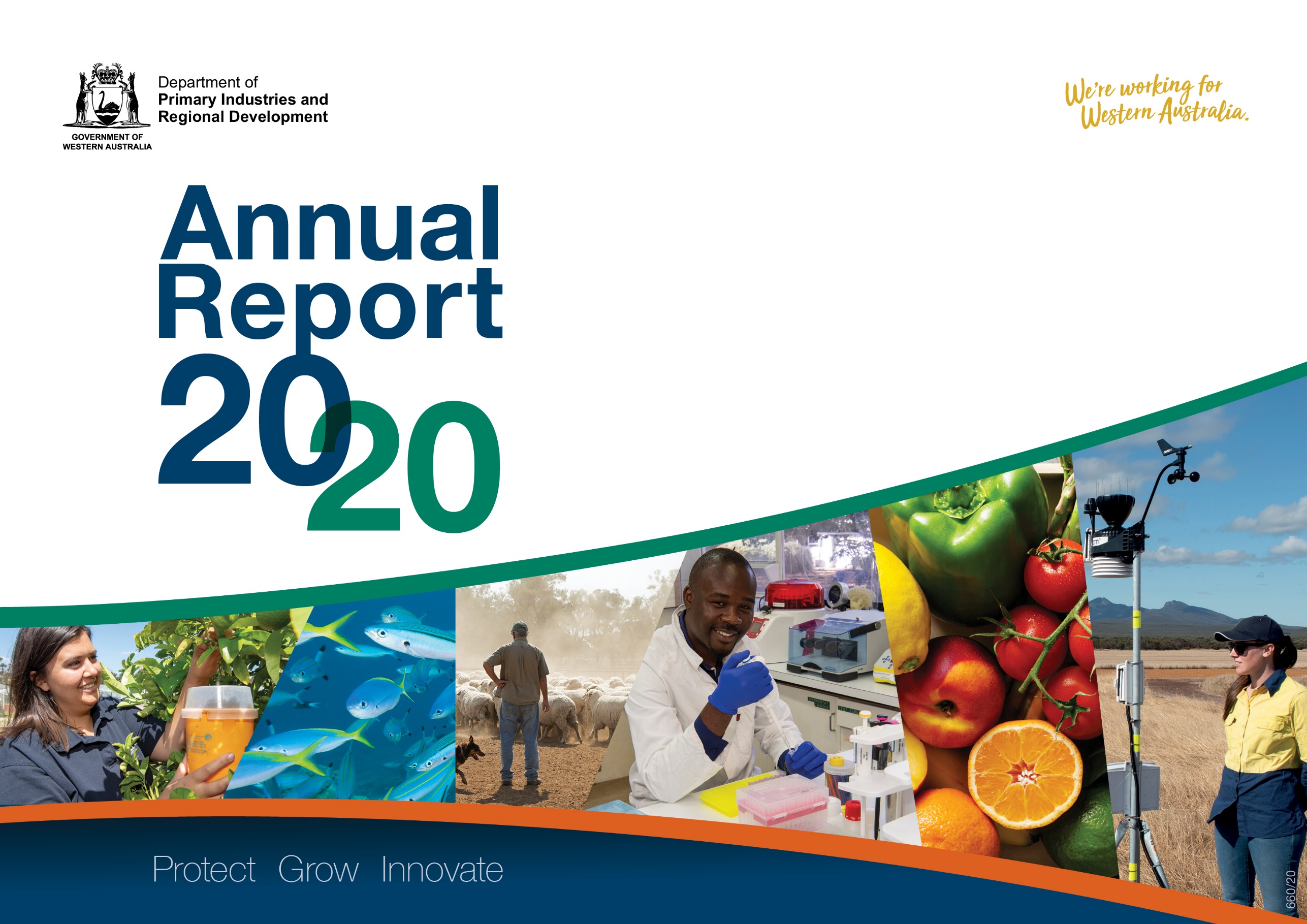 Statement of complianceFor year ended 30 June 2020Hon. Alannah MacTiernan MLC
Minister for Regional Development; Agriculture and FoodandHon. Peter Tinley AM MLA
Minister for FisheriesIn accordance with section 63 of the Financial Management Act 2006, I hereby submit for your information and presentation to Parliament, the annual report of the Department of Primary Industries and Regional Development for the reporting period ended 30 June 2020.The annual report has been prepared in accordance with the provisions of the Financial Management Act 2006 and also fulfils reporting obligations under the Fish Resources Management Act 1994 and Soil and Land Conservation Act 1945.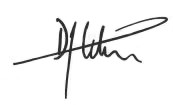 Mr David (Ralph) Addis
Director GeneralContactPostal: Locked Bag 4, Bentley Delivery Centre WA 6983
Street address: 3 Baron-Hay Court, South Perth WA 6151
Internet: dpird.wa.gov.au
Email: enquiries@dpird.wa.gov.au
Telephone: +61 1300 374 731ISSN 2209-3427 (Print) 
ISSN 2209-3435 (Online)Creative Commons LicenceThe DPIRD annual report is licensed under a Creative Commons Attribution 3.0 Australian Licence.You are free to reuse the work under that licence on the condition that you attribute the State of Western Australia (Department of Primary Industries and Regional Development) as an author; indicate if changes were made; and otherwise comply with these licence conditions.License URL: https://creativecommons.org/licenses/by/3.0/au/legalcodeAttribution: © Copyright State of Western Australia (Department of Primary Industries and Regional Development) 2020Notice identifying other material and/or rights in this publication:The Creative Commons licence does not apply to the Department of Primary Industries and Regional Development logo or the State Coat of Arms.Permission to reuse the logo must be obtained from the Department of Primary Industries and Regional Development.Important disclaimerThe Chief Executive Officer of the Department of Primary Industries and Regional Development and the State of Western Australia accept no liability whatsoever by reason of negligence or otherwise arising from the use or release of this information or any part of it.Compliments/complaintsWe would like to receive any feedback you have on this report.Compliments or complaints can be provided by completing the feedback form on our website or by emailing us at enquiries@dpird.wa.gov.au.Copies of this document are available in alternative formats upon request.If you have a hearing or speech impairment, you can contact us through the National Relay Service:TTY or computer with modem users, phone 133 677Speak and listen users, phone 1300 555 727SMS relay, phone 0423 677 767If you require the assistance of an interpreter, please contact us through Translating and Interpreting Service (TIS) National on 131 450.Guide to this reportThis report presents the statutory compliance, performance and operational reporting for the financial year ending 30 June 2020. It consists of four principal sections and appendices:Overview — provides a snapshot of the year in review and outlines who we are and what we do, the industries and communities we support, and how we go about our business.Agency performance — outlines what we have achieved along with details of how we performed against targets for the year.Significant issues — describes current and emerging issues and trends impacting on our operations.Disclosures and legal compliance — details our financial situation and performance against our key performance indicators (KPIs) along with reports on staffing, governance and legal and policy issues.Appendices — incorporates Statement by the Commissioner of Soil and Land Conservation; breeding stock status, catch and effort ranges for Western Australia’s (WA) major commercial and recreational fisheries; and State register of authorisations, exemptions and aquaculture leases.In this report, we refer to the Department of Primary Industries and Regional Development as ‘the department’ or ‘DPIRD’.A list of acronyms used is provided on the following page.AcronymsContentsStatement of compliance	iiContact	iiiGuide to this report	ivAcronyms	vContents	viOverview	1Executive summary	2Operational structure	5Administered legislation	12Performance management framework	13Shared responsibilities with other agencies	16Agency performance	21Report on operations	22Financial targets and results	35Key performance indicator targets and results	38Significant issues  impacting the agency	43Disclosures and  legal compliance	48Independent auditor’s report	49Financial statements	54Additional key performance indicator information	173Other financial disclosures	202Governance disclosures	204Ministerial directives	204Other legal requirements	205Government policy requirements	210Appendices	218Appendix 1: Statement from the Commissioner of Soil and Land Conservation	219Appendix 2: Breeding stock status, catch and effort ranges for Western Australia’s major commercial and recreational fisheries	233Appendix 3: State register of authorisations, exemptions and aquaculture leases	251 Overview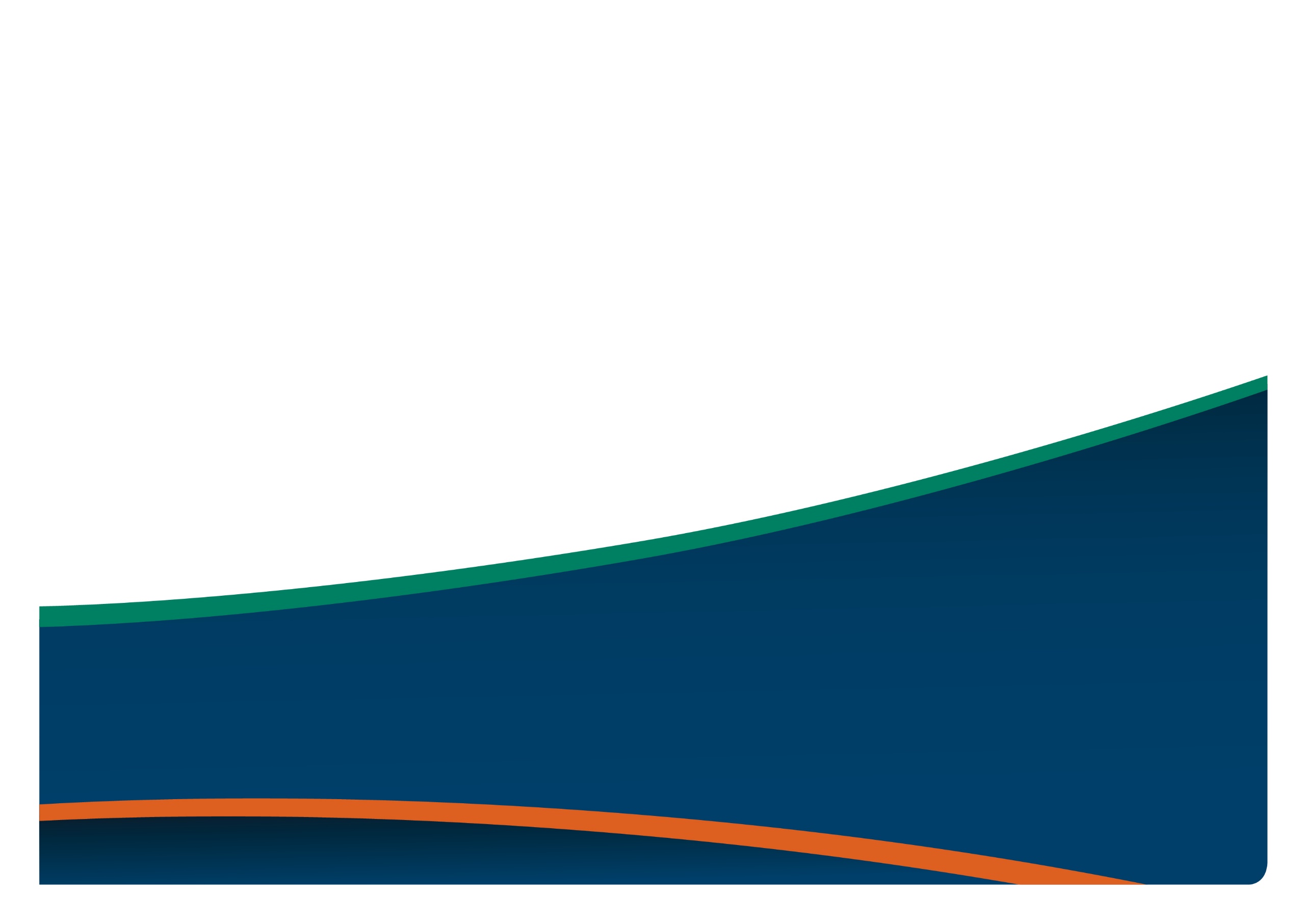 Executive summaryYear at a glanceExtended comprehensive support to primary industries and regional communities to aid recovery from the COVID-19 pandemicProvided $909.9m through the Royalties for Regions program towards 212 new and continuing initiativesJoined with other members of the WA Food Alliance to launch the Trust in Primary Production initiative to help retain industry’s social licenceHelped the octopus and sea cucumber fisheries to obtain Marine Stewardship Council certification to further demonstrate sustainability of our aquatic resourcesWorked with industry and government to develop a four-year Primary Industries Plan to set priorities for growth and diversificationInvested more than $7m in 
67 projects under round two of the Regional Economic Development Grants programLed the national research project Managing Flies for Crop Pollination to investigate alternative pollinators to honey beesSupported the State Government’s shark hazard mitigation strategy with new warning towers, monitoring technology and signageLed the WA component of a research project to develop a tropical rock oyster industry in the north of AustraliaMaintained biosecurity, 
including management of Queensland fruit fly and red imported fire ant incidents, to ensure continued access to key international marketsWorked with stakeholders and partners to finalise the draft Aquaculture Development Plan Supported reestablishment of the Soil and Land Conservation Council to protect WA’s soil and land assets for future generationsDirector General’s reportWhen summing up the 2019/20 financial year for DPIRD, the best word I can think of is ‘unprecedented’.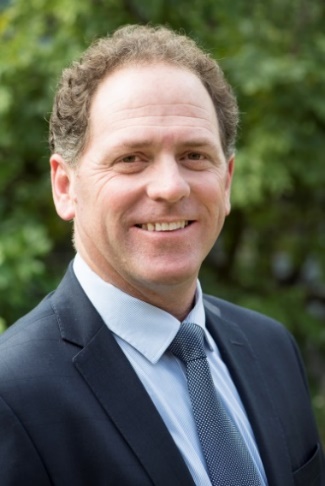 I am sure this will also be the case for many other government departments, businesses and organisations within WA and across Australia as the country had to collectively brace itself for, and respond to the worldwide COVID-19 pandemic.The impacts have been felt across every facet of our business, and every part of the primary industries and regions we serve across WA, with our staff and stakeholders having to rapidly adjust to a ‘new normal’.One positive is that it has really brought our department values to the fore, highlighting that we are resilient and responsive and focused on building and strengthening relationships and getting results – both internally and externally.Staff proved their ability to get on with the job in trying circumstances – and I can’t thank them enough for the efforts.As the threat of the pandemic increased, we transitioned about 75% of our workforce to work from home for eight weeks to minimise the possible spread of coronavirus and protect their health and safety.This was a major logistical exercise with significant resources directed to ensure staff had the HR, IT and communications support to be able to work effectively, with a particular focus on making sure staff were informed, remained connected and engaged, and stayed healthy and safe.Similarly, we increased our engagement with industry as we worked to minimise the economic impact of COVID-19. We held virtual stakeholder forums, set up key stakeholder networks, and provided regular website updates to help reduce uncertainty in a rapidly changing environment.Our efforts were vital in identifying and mitigating key issues. We worked with the WA Fishing Industry Council (WAFIC) on a package to support WA’s commercial fishers and the broader industry; we addressed seasonal labour issues with agriculture businesses; and we facilitated agrifood exports to Singapore following air freight shortages.Our quarantine staff were on the frontline to help enforce State border restrictions, and we also developed an app so travellers could request intrastate travel approvals easier and faster following the introduction of regional travel restrictions.As the financial year ended, we were working as part of a State Recovery Advisory Group to help guide the development of a State Recovery Plan.With COVID-19 having such an all-encompassing impact on our lives, it is easy to forget it came directly off the back of a devastating bushfire season, which claimed lives and destroyed homes and livelihoods across Australia.In January, we supported an interagency emergency response to the bushfires across the State’s south-east, including providing safety information to travellers and monitoring animal welfare issues on pastoral properties.We were also in regular contact with our counterparts over east to offer support, with some of our staff even travelling interstate as volunteer firefighters.These efforts were on top of a number of other emergency responses to pest and disease incursions across the State, including the red imported fire ant in Fremantle, Queensland fruit fly in Perth’s western suburbs, and the successful wrap-up of a response to citrus canker in the State’s north.At the same time, we never lost sight of our key business priorities. We completed the Primary Industry Plan 2020–24, which sets clear priorities for growing and diversifying WA’s primary industries, and drafted an Aquaculture Development Plan to help WA’s growing aquaculture industry tap into the world’s fast-rising demand for seafood.We also continued to successfully administer the Royalties for Regions program as well as a number of grants programs to support long-term jobs, economic diversity and build regional capacity.Our research and development efforts were on show through the successful breeding of a black lip rock oyster as part of a project to help develop a tropical rock oyster industry in Australia’s north, and we progressed pre-breeding and crop evaluation of new grains varieties to increase yields and profitability.We continued to support the State Government’s shark hazard mitigation strategy, including a 12-month extension of the government’s scientific non-lethal SMART drumline trial, and remained committed to improving animal welfare outcomes, including through the release of Standards and Guidelines for the Health and Welfare of Dogs in WA. Internally, we achieved the key milestone of completing our organisational restructure, which has aligned our business to where we can deliver the most value and provided more clarity and stability and focus for our staff.Our department culture has grown through the implementation of the DPIRD Length of Service recognition initiative and the launch of our inaugural Reconciliation Action Plan, which aims to improve economic and social outcomes for Aboriginal people within the department and across WA.Over the next 12 months, we will continue to aid WA’s ongoing economic recovery from the pandemic and push on with the work that makes our contribution to the State’s primary industries, regions and community so valuable.Mr David (Ralph) Addis
Director GeneralOperational structureEnabling legislationThe Department of Primary Industries and Regional Development was established on 1 July 2017 and operates under the 
Public Sector Management Act 1994.Responsible Ministers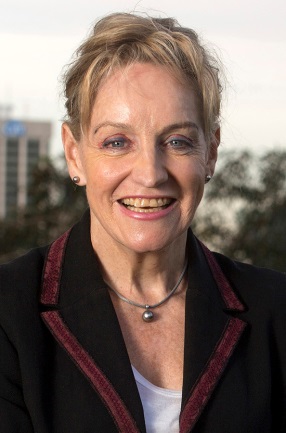 The Hon. Alannah MacTiernan MLC
Minister for Regional Development; Agriculture and Food 
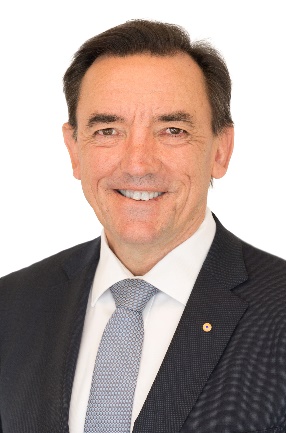 The Hon. Peter Tinley AM MLA
Minister for Fisheries
Department profileDPIRD was formed on 1 July 2017 as part of the State Government’s public sector reforms, bringing together the former departments of Agriculture and Food, Fisheries, and Regional Development, along with the staff of our State’s nine Regional Development Commissions (RDCs).Our department’s functions and objectives are detailed in our Strategic Intent 2018–21.Our purposeTo create enduring prosperity for all Western Australians.Our roleOur department ensures WA’s primary industries and regions are key contributors to the Government’s agenda for economic growth and diversification, job creation, strong communities and better places.Our goalsProtect – to manage and provide for sustainable use of our natural resources and soils, and to protect WA’s brand and reputation as a reliable producer of premium, clean and safe food, products and services.Grow – to enable the primary industries sector and regions to increase international competitiveness, and grow in value and social amenity, strengthening these key pillars of the State’s economy.Innovate – to support a culture of scientific inquiry, innovation and adaptation across primary industries and regions to boost industry transformation, economic growth and employment. How we deliverDPIRD strives to be a high-performing organisation of excellence, with an innovative, agile and collaborative workforce, delivering effective and efficient public services.We maximise our value through our strong regional footprint and connections within and across regions, which allow us to build strong partnerships with industry, government and other stakeholders and leverage resources and funding.We advocate for sustainable primary industries and regions, collaborate across Government to address complex issues, and support Aboriginal entrepreneurship and engagement in natural resource management.A key focus is to be future-oriented to position WA for ongoing prosperity.Our valuesThe following values underpin how we operate:We value relationshipsWe are resilientWe are responsiveWe focus on resultsOrganisational structure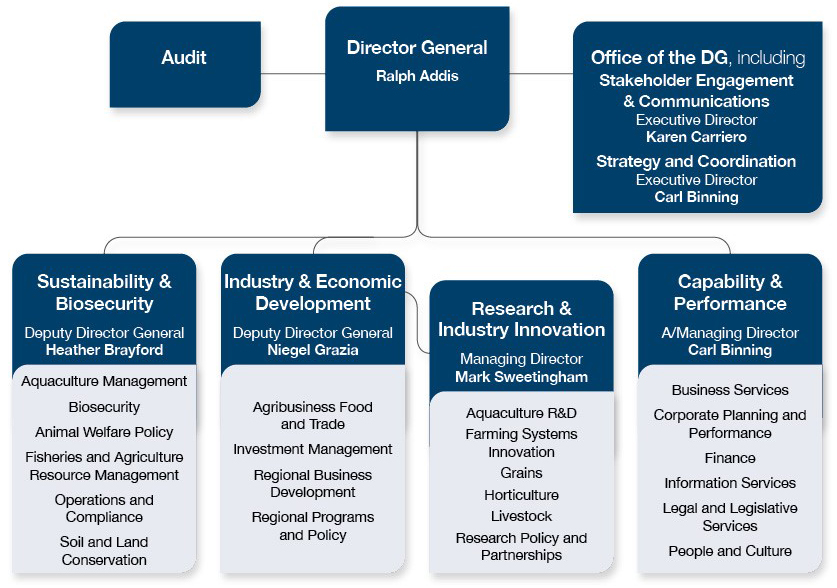 Figure 1 Organisational structure listing senior officers and key functions as at 30 June 2020Senior officersRalph Addis, Director GeneralRalph brings a wealth of experience from the private, not-for-profit and government sectors. He has a natural affinity with regional WA, having grown up on a farm at Cranbrook and spent much of his working life in Kununurra. Ralph has held a range of commercial, not-for-profit and local government board positions and most recently was Director General at the Department of Regional Development. He is a Chartered Accountant, holds a degree in Commerce, a Master of Economic Studies and is a graduate member of the Australian Institute of Company Directors.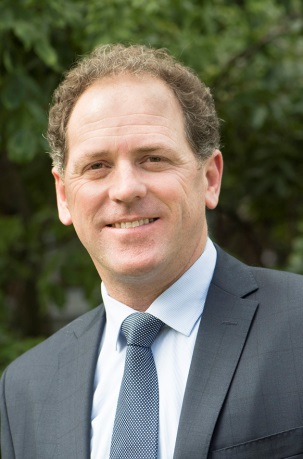 Heather Brayford, Deputy Director General
Sustainability and BiosecurityAs Deputy Director General, Sustainability and Biosecurity, Heather seeks to ensure that the State’s enviable biosecurity and sustainability status is maintained and protected. With more than 30 years’ experience in fisheries and aquaculture, public policy, regulation, biosecurity and natural resource management, Heather thrives on ensuring the department continues to meet its strategic objectives and is a leader in natural resource management and biosecurity. She is a graduate of the Australian Institute of Company Directors and a recipient of the 2020 Queen’s Birthday Public Service Medal for outstanding public service to legislative reform and policy development in WA.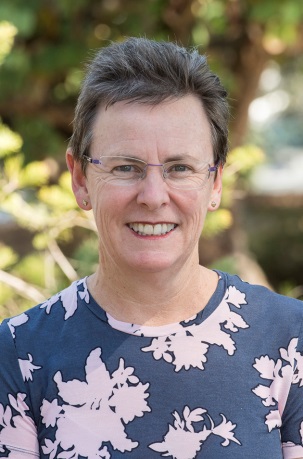 Pillar descriptionThe pillar is largely regulatory and market access focused with staff providing the technical and expert knowledge in driving legislation reform, policy, compliance, laboratories and on-ground presence to ensure WA maintains its enviable reputation as a producer of safe, sustainable and biosecure agricultural and aquatic products. We are able to achieve this through strong relationships and partnerships with community and industry stakeholders who equally make a strong contribution to our purpose.Niegel Grazia, Deputy Director General
Industry and Economic Development Niegel was appointed to the position of Deputy Director General, Industry and Economic Development in late 2017, having previously worked as Deputy Director General at the Department of Regional Development. He has worked in the oil and gas industry for more than 20 years, in addition to the Pilbara Development Commission, the Department of the Premier and Cabinet and other WA public sector agencies, including seven years on the staff of ministers across local government, mines, energy and emergency services portfolios. Niegel is passionate about driving innovation, building vibrant regions with strong economies and is committed to supporting the State’s agribusiness, food and trade development opportunities.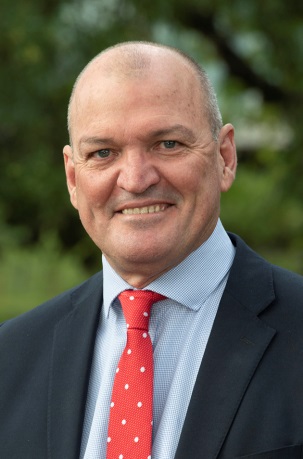 Pillar descriptionThis pillar shapes and delivers high-impact, regional development initiatives that support the economic development of the State’s regions. It also identifies new market opportunities to help diversify the economy and facilitate trade and investment opportunities for Western Australian businesses. It manages the Royalties for Regions Fund and associated distribution of funds to projects in the regions and provides support and services to the Rural Business Development Corporation, the Regional Development Commissions, Regional Development Council and the Western Australian Regional Development Trust. Dr Mark Sweetingham, Managing Director
Research and Industry InnovationMark has extensive experience at the former Department of Agriculture and Food, Western Australia (DAFWA), particularly in the State and national grains industry. He is internationally recognised for his work in crop protection, farming systems, crop genetics and plant biosecurity. Throughout his career, he has passionately led State and nationally significant research and innovation activities in partnership with industry and agribusiness.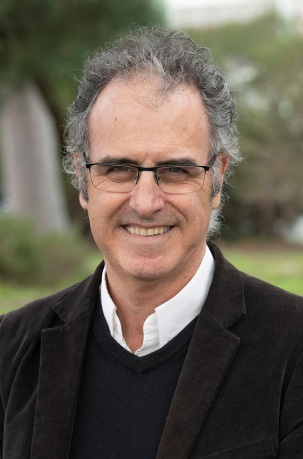 Directorate descriptionThrough independent research and development and industry engagement, the directorate delivers timely and relevant knowledge and services for WA agriculture and aquaculture to increase the profitability and sustainability of existing industries and to support the growth of new and emerging industries.  The directorate works with industry, universities and across government to build local primary industries’ research and innovation capacity, working to ensure a rapid translation to commercial outcomes and economic impact.Melissa Murphy, Managing Director
Capability and Performance (to March 2020)Melissa has more than 20 years’ experience in the private and public sectors. She has a strong strategic policy and planning background, having most recently worked as Executive Director of Investment Management at the Department of Regional Development. Melissa also has extensive experience in freight transport and logistics strategy with the Department of Transport and international marketing and project management with Austrade. In the private sector, Melissa’s roles have included managing supply chain restructuring for major commodities, mostly in regional Australia.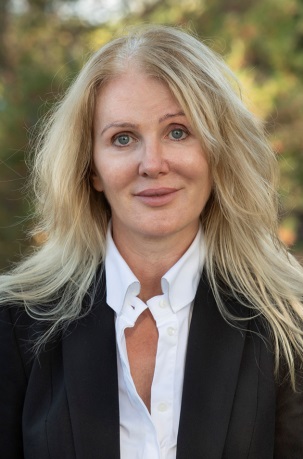 Pillar descriptionThis pillar provides the foundations for DPIRD to operate as a high-performing organisation, with an innovative and collaborative workforce. It provides integrated, specialist services such as finance, human resources, information technology, asset management, procurement, legal and legislative services and corporate planning and performance. It plays an integral role in our broader transformation agenda through leading our organisational restructure. Staff in this pillar are the custodians of DPIRD’s common resources, delivering quality services to DPIRD staff, our Ministers and central government agencies.  Karen Carriero, Executive Director 
Stakeholder Engagement and CommunicationKaren joined DPIRD in January 2019 and is responsible for building the department’s brand, managing internal communications, media relations and integrated marketing communications across all of the department’s stakeholders. Karen has a breadth of leadership experience gained within the higher education sector, the insurance industry, a WA member-based organisation, the public sector and retail banking. Karen has a Master of Business Leadership degree and is a Graduate of the Australian Institute of Company Directors.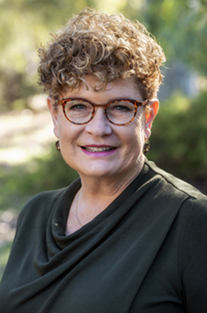 Directorate descriptionThe Stakeholder Engagement and Communications directorate is responsible for providing overarching strategic communications advice and the design and implementation of innovative internal and external communication services across DPIRD. This includes promotion of pillar strategies and regional development priorities. The team is responsible for actively developing and leveraging stakeholder relationships and manages the DPIRD stakeholder engagement strategy.Carl Binning, Executive Director
Strategy and CoordinationCarl Binning joined DPIRD in January 2020 as Executive Director Strategy and Coordination and took on the role of acting Managing Director Capability and Performance in June 2020. He has more than 30 years’ experience in the management of natural resources throughout Australia, including most recently as an Executive Director at the Murray Darling Basin Authority. He has held leadership roles across government, industry, community sector, research and consulting organisations, including at BHP Billiton’s Iron Ore Business, Greening Australia and CSIRO Sustainable Ecosystems.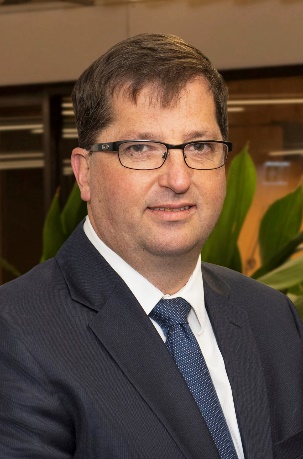 Directorate descriptionThis directorate leads strategic direction and coordination for the department contributing to a culture of innovation and best practice, and ensuring alignment with government priorities.Administered legislationThe Minister for Regional Development; Agriculture and Food and the Minister for Fisheries are responsible for administering the following Acts:Minister for Regional Development Regional Development Commissions Act 1993 Royalties for Regions Act 2009 (except Part 2, excluding sections 9 and 10, which is administered by the Treasurer principally assisted by the Department of Treasury)Minister for Agriculture and Food Agriculture and Related Resources Protection Act 1976Agricultural and Veterinary Chemicals (Taxing) Act 1995Agricultural and Veterinary Chemicals (Western Australia) Act 1995Agricultural Produce Commission Act 1988Animal Welfare Act 2002Biological Control Act 1986Biosecurity and Agriculture Management Act 2007Biosecurity and Agriculture Management Rates and Charges Act 2007Biosecurity and Agriculture Management (Repeal and Consequential Provisions) Act 2007Bulk Handling Act 1967Exotic Diseases of Animals Act 1993Gene Technology Act 2006Industrial Hemp Act 2004Loans (Co-operative Companies) Act 2004Marketing of Potatoes Act 1946Ord River Dam Catchment Area (Straying Cattle) Act 1967Royal Agricultural Society Act 1926Royal Agricultural Society Act Amendment Act 1929Rural Business Development Corporation Act 2000Soil and Land Conservation Act 1945Tree Plantation Agreements Act 2003Veterinary Chemical Control and Animal Feeding Stuffs Act 1976Veterinary Surgeons Act 1960Western Australian Meat Industry Authority Act 1976Minister for Fisheries Aquatic Resources Management Act 2016 Fish Resources Management Act 1994Fisheries Adjustment Schemes Act 1987Fishing and Related Industries Compensation (Marine Reserves) Act 1997Fishing Industry Promotion Training and Management Levy Act 1994Pearling Act 1990Performance management framework The department established its first consolidated Outcome Based Management (OBM) framework in 2018/19. The framework was designed to represent the breadth of our contribution to the Western Australian community and reflects both our strategic intent and alignment to government goals.DPIRD has seven desired outcomes and 12 key effectiveness indicators, which demonstrate the impact of our services on the delivery of our agency purpose:To create enduring prosperity for all Western AustraliansOur work aligns to seven services and nine key efficiency indicators, which demonstrate how efficiently we are delivering our services to the community.The relationship between the government goals, desired outcomes, services and key performance indicators is shown in tables 1 and 2.DPIRD’s results against performance indicators are audited by the Auditor General. Our results are summarised in the ‘Key performance indicator targets and results’ section of this report, and explained in detail in the ‘Additional key performance indicator information’ section. RDC key performance indicators are disclosed in their respective annual reports.Changes to the OBM from last yearIn 2019/20, the following amendments were made to our OBM.Effectiveness indicators:KPI 1 – change from ‘percentage increase in co-investment’ to ‘percentage of co-investment’ and minor wording change.KPI 1.2 and 1.3 – discontinuedKPI 3 – change from ‘percentage increase in satisfaction’ to ‘percent satisfied’KPI 4 – change from ‘percentage increase in satisfaction’ to ‘percent satisfied’KPI 7.1a – refined methodologyKPI 7.1b – new indicator to replace ‘extent of total soil organic matter (carbon) does not decrease (%)’Efficiency indicators:KPI 1.2 and 1.3 discontinuedKPI 7.2 – revised wording to be consistent with other efficiency indicatorsKPI 7.3 – discontinuedTable 1 Outcome-based management framework – Agency level desired outcomes and effectiveness indicatorsTable 2 Outcome-based management framework – Agency level services and efficiency indicatorsShared responsibilities with other agenciesDPIRD works closely with a range of national, state and local governments, non-government organisations and industry partners to achieve desired outcomes. Examples of our shared responsibilities under legislation or government direction are outlined below. We value our strong working relationships with these organisations. In addition, we provide extensive technical expertise across the State Government.Aboriginal economic developmentWe lead the State Government’s delivery of Aboriginal economic development initiatives and work closely with a wide range of agencies, including the Department of Planning Lands and Heritage (DPLH) in supporting Aboriginal pastoralists and improving economic opportunities and divestment of the Aboriginal Lands Trust estate. We also work with the Department of the Premier and Cabinet (DPC) in relation to Aboriginal Native Title agreements and policy matters, including Closing the Gap targets, and the Department of Finance in supporting the implementation of Aboriginal Procurement Policy initiatives. Agricultural investment We work in collaboration with government and industry representatives to support interstate and international investment into our State’s primary industries, and are the lead point of contact for agriculture and food investment.We work closely across government departments to support state and Commonwealth delegations and investment proposals, and collaborate with Commonwealth, state and regional colleagues to deliver a comprehensive service. Animal welfareOur department works with the Royal Society for the Prevention of Cruelty to Animals Western Australia (RSPCA WA), Commonwealth Department of Agriculture, Water and the Environment (DAWE), Animal Health Australia, state agencies, jurisdictions and industry to develop and implement national animal welfare policies, standards and guidelines.We work with the RSPCA WA, DAWE, WA Police, port authorities, education and research facilities, and state and local governments to administer the Animal Welfare Act 2002, promote livestock stewardship and ensure ethical use of animals for scientific research.Additionally, we work with state and local livestock agencies and animal industries to encourage compliance with recognised industry codes of practice.Following extensive collaboration between DPIRD, the State Emergency Management Committee (SEMC), and the SEMC Response and Capability Subcommittee Working Group, the State Support Plan for Animal Welfare in Emergencies has been developed. The interim plan outlines the State’s strategic arrangements for coordinating animal welfare services in preparedness for, response to and recovery from emergencies and marks the beginning of formalising our department’s role in coordinating animal welfare support in emergencies.At-sea safety complianceOur Fisheries and Marine Officers provide at-sea marine safety compliance and education on behalf of the Department of Transport.BiosecurityWe work with Commonwealth, State, territory and local governments to ensure Australia has a strong biosecurity system that can deliver on obligations under World Trade Organization agreements, the Intergovernmental Agreement on Biosecurity, the National Environmental Biosecurity Response Agreement, the Emergency Animal Disease Response Agreement and the Emergency Plant Pest Response Deed. We also work with other State Government agencies, industry bodies, local communities, Indigenous rangers, Recognised Biosecurity Groups and others to help maintain the State’s biosecurity status and reputation for production systems and frameworks that deliver high-quality, safe and reliable products, as well as manage pests and diseases of economic significance.We provide state policy leadership and extensive technical expertise in biosecurity and related areas across the State Government. As an example, we chair the State’s Biosecurity Senior Officers Group (comprising DPIRD, the Department of Biodiversity, Conservation and Attractions (DBCA) and the Forest Products Commission) and the Western Australian Gene Technology Interdepartmental Committee (with membership from the Department of Health and DBCA). We support the National Management Group, National Biosecurity Committee, Animal Health Committee, Plant Health Committee and Environment and Invasives Committee to determine and deliver on biosecurity priorities in the national interest. We share responsibilities with DAWE, Plant Health Australia and Animal Health Australia to support government–industry arrangements to grow and protect our primary production industries and meet biosecurity and product integrity outcomes.We represent the State Government on the national Gene Technology Standing Committee and the Harmonisation of Agvet Chemicals Use Task Force and share responsibility for delivering these outcomes with other relevant government agencies.Emergency management/natural disaster reliefOur department continues to work closely with the SEMC, hazard management agencies, local government and identified stakeholders with respect to enhancing the State’s emergency management arrangements (legislative and policy framework), in addition to enhanced prevention, preparedness, response and recovery capability and capacity. We continue to directly support the State Emergency Management Plan and all-hazards emergency management arrangements (Westplans) in the State to prevent, prepare for, respond to and recover from identified hazards as listed in the Emergency Management Act 2005.Food industry developmentIn collaboration with other WA departments, other state and territory jurisdictions, the Commonwealth (DAWE, Austrade, AusIndustry and Food Innovation Australia Limited) and industry representatives, we support innovation in value adding across WA’s agribusiness and food industries. Incident managementWe continue to work with the Commonwealth, State, territory and local governments, other government agencies, industry bodies and local communities to ensure nationally consistent response arrangements are in place to promote the effective and timely management of biosecurity incidents and emergencies, including incursions of national and regional exotic plant, livestock, aquatic or environmental pests and diseases.Information and communications technology (ICT)We currently provide ICT (helpdesk, server and network) support for the former Department of Lands functions in the DPLH, under a shared services model. Land and water developmentDPIRD works with DPLH, DBCA, DPC and the Department of Mines, Industry Regulation and Safety to progress carbon farming with areas of savannah burning in the Kimberley and human induced revegetation in the Southern Rangelands.We are the lead agency for the Ord stage 2 development working with DWER and DPLH to support the continued development of land, meeting obligations under the Ord development agreement with Kimberley Agricultural Investment.Local Content ProgramOur Local Content Team works in collaboration with the Department of Jobs, Tourism, Science and Innovation (JTSI) to maximise procurement and contract opportunities for regional entities by creating awareness and pathways to accessing State Government-funded tender and contract opportunities.Marine park managementWhile DBCA is the lead agency responsible for establishment and management of marine reserves, we are responsible for managing fishing, pearling and aquaculture in marine reserves, including compliance, in accordance with the Fish Resources Management Act 1994.Natural resource management (NRM)Our department supports the State NRM Office, which delivers the State NRM Program on behalf of Government.We work closely with the DBCA with respect to whale entanglement mitigation strategies.We work in partnership with the commercial fishing industry through funding to the Western Australian Fishing Industry Council and various affiliated sector bodies, as well as with recreational fishers through Recfishwest.Pastoral lands managementWe support DPLH and the Pastoral Lands Board in their management of pastoral leases through the provision of lease-level and regional-level land condition monitoring and compliance activities.This incorporates working cooperatively towards reforms in management of the pastoral estate, including enhanced monitoring and assessment consistent with findings of the Auditor General.Recreational fishing safetyWe work with Recfishwest, DBCA, Surf Lifesaving WA, local government, emergency services and WA Police to ensure our fishing safety messages are communicated to recreational fishers through websites, social media, signage and other communication channels.Regional development We work collaboratively across all levels of government, multiple industries and not-for-profit agencies in the development and delivery of regional programs and services, including RfR. In 2019/20, this included working with funding recipients and partners to develop and implement the Government’s regional commitments.We share responsibility for shaping and driving the regional development agenda with the RDCs, Regional Development Council and Western Australian Regional Development Trust. The State’s nine RDCs are statutory authorities established under the Regional Development Commissions Act 1993 to provide advice to the Minister for Regional Development and to coordinate and promote economic development in the regions. Our department works closely with each commission to help them meet their statutory obligations in a manner that contributes to the department’s strategic priorities regarding regional opportunities and enabling environments.The Regional Development Council is an advisory body to the Minister for Regional Development on regional development issues. The council comprises the chairpersons of the nine RDCs and our Director General.The Western Australian Regional Development Trust is an independent statutory advisory body that provides advice on the RfR Fund to the Minister for Regional Development. The Trust has an important role in providing independent and impartial advice and recommendations on the management and allocation of RfR funds in consideration of the broader regional development context and other matters as requested by the Minister.Regional New Industries ProgramIn collaboration with JTSI, our Regional New Industries Fund seeks to engage industry partners to develop and accelerate innovation in the regions where scale and diversity are limited. The program also seeks to support individual businesses with the development of industry-led innovation hubs where new ideas, new enterprises and new jobs can flourish.Regional policy We work in collaboration with DPC to provide policy advice to State and Commonwealth entities on regional issues, in particular on matters as they relate to northern Australia. DPIRD has advised Infrastructure Australia on key infrastructure investment opportunities in northern Australia.Royalties for RegionsWe assist the Minister for Regional Development fulfil their obligations under the Royalties for Regions Act 2009 to administer the Royalties for Regions Fund to promote and facilitate economic, business and social development in regional WA.  We work collaboratively with the Department of Treasury and across government, providing advice on funds management strategies, budgeting, funds disbursement and reporting to maximise the effectiveness of the Fund. Shark hazard mitigationWe are involved in both operational response and research initiatives as part of a suite of shark hazard mitigation strategies. We partner with other stakeholders such as Surf Life Saving WA, WA Police, local government and DBCA to make sure response agencies are aware of reported shark sightings and tagged shark detections.This assists with distributing public and first responder notifications as well as the timely closure of beaches where required.In 2019/20, we supported the shark hazard mitigation strategy through the installation of three warning towers and two shark monitoring network receivers at Esperance beaches and beach emergency numbers signs at access points from Geraldton to Mandurah. We also extended the shark personal deterrent rebate scheme and continued the rollout of the SharkSmart WA App, with more than 25,000 downloads. Trade and market accessAs the lead agency for trade and market access in primary industries, we work in collaboration with government (State and Commonwealth) and industry representatives to support interstate and international market access and meet import/export requirements. In doing so, we are able to assess and address regional pest and disease risks associated with trade in livestock, horticulture and crops, livestock products, plant commodities and associated agricultural equipment.We work closely with JTSI and DPC, our in-market trade commissioners, other state and territory jurisdictions, Commonwealth departments (Austrade, Department of Foreign Affairs and Trade and DAWE), Food Innovation Australia Limited and industry representatives to facilitate and support trade development and grow export market outcomes.Agency performance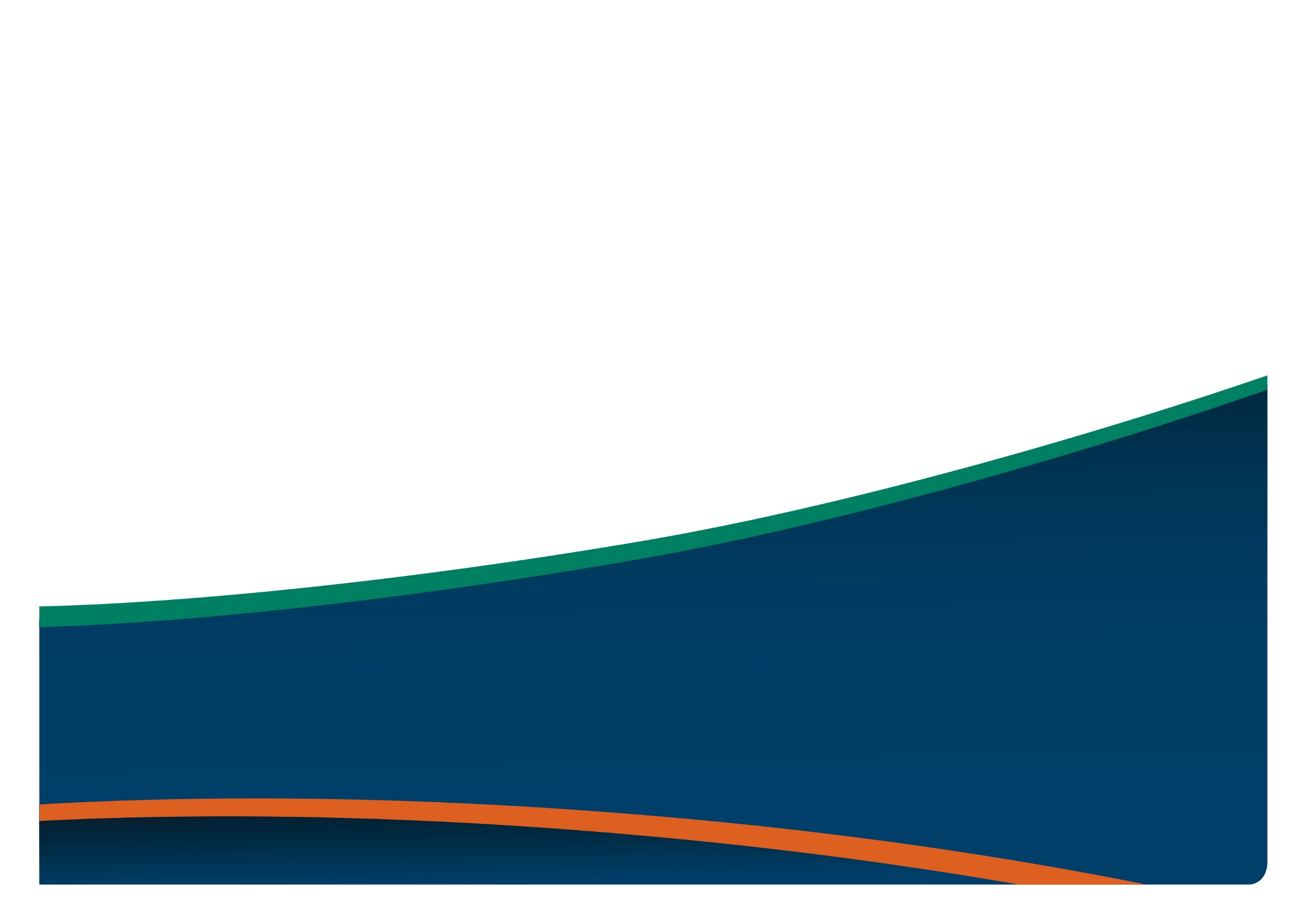 Report on operationsKey achievementsOur key achievements during the year are reported against the six priorities in the DPIRD Strategic Intent 2018–21.We are also continuing to report achievements related to the amalgamation and integration of our new department as a result of the State Government’s public sector reforms.Priority 1: BiosecurityDelivering respected and recognised state biosecurityWe mounted an extensive eradication program for red imported fire ant (RIFA) after the invasive pest was detected at two adjoining tenanted properties at Fremantle Ports in November 2019. Treatment and surveillance activities, including more than 2500 inspections of 1353 commercial and residential properties, were undertaken and a Quarantine Area Notice was put in place.We continued to support wild dog control measures to help protect WA’s $1.6b sheep industry. In May 2020, we secured $750,000 in continued funding for eight full-time equivalent licensed pest management technicians to control wild dogs inside the State Barrier Fence and adjacent buffer zone. We put strong control measures in place to help manage the spread of Queensland fruit fly (Qfly) following an outbreak in Dalkeith and surrounding Perth suburbs in early 2020. The response included establishing a quarantine area, a surveillance program with more than 300 lure traps and advising local residents to remove materials conducive to Qfly breeding.We continued our European wasp eradication program, which saw 118 nests detected and destroyed in the Perth metropolitan area – a significant 29% decline from the previous year’s detections. This contributed to WA maintaining its status as the world’s only jurisdiction where European wasp has not established.We released the Stable Fly Management Plan 2019, which reflects six years of department research into improvements in management and treatment requirements for the serious livestock pest. Compliance with the plan is expected to curtail stable fly breeding and lower the use of chemicals.We helped justify WA’s area freedom from many pests and diseases found in other states by maintaining strict interstate quarantine processes and procedures delivered by our Quarantine WA service. In 2019/20, we intercepted 37,948kg of quarantine risk material, and carried out inspection or certification on 104,786 vehicles, 447,006 airline passengers and 134,175 lines of produce and seed. In focus
Quick and comprehensive response protects citrus industryDPIRD claimed victory in protecting Western Australia’s $30m citrus industry after the State was officially declared free of citrus canker on 22 November 2019.This followed an 18-month nationally coordinated response to eradicate the disease from WA after it was detected in May 2018 in citrus plants imported from a nursery in the Northern Territory to several businesses in the Ord River Irrigation Area and Wyndham.The timely and coordinated efforts involved government, community, industry and local contractors and was cost-shared under the Emergency Plant Pest Response Deed.Left unchecked, citrus canker decreases fruit quality and yield via defoliation, twig dieback, blemished fruit, premature drop and, in some circumstances, tree death. It also has significant impacts on the trade of citrus trees and products, with interstate and international trade from WA restricted until area freedom was regained. As part of the successful surveillance, tracing and destruction campaign to eradicate the disease, DPIRD personnel visited 13,764 properties and removed more than 1500 plants in the Kimberley and Pilbara and from 51 properties in the restricted area. This was followed by a six-month period where citrus could not be regrown.Surveillance activities were supported by a broad public awareness campaign using targeted social media and face-to-face engagement with the community. The surveillance campaign detected no further incidence of citrus canker.Quarantine restrictions were subsequently lifted, though restrictions on citrus imports from the Northern Territory have remained to protect against further incursion.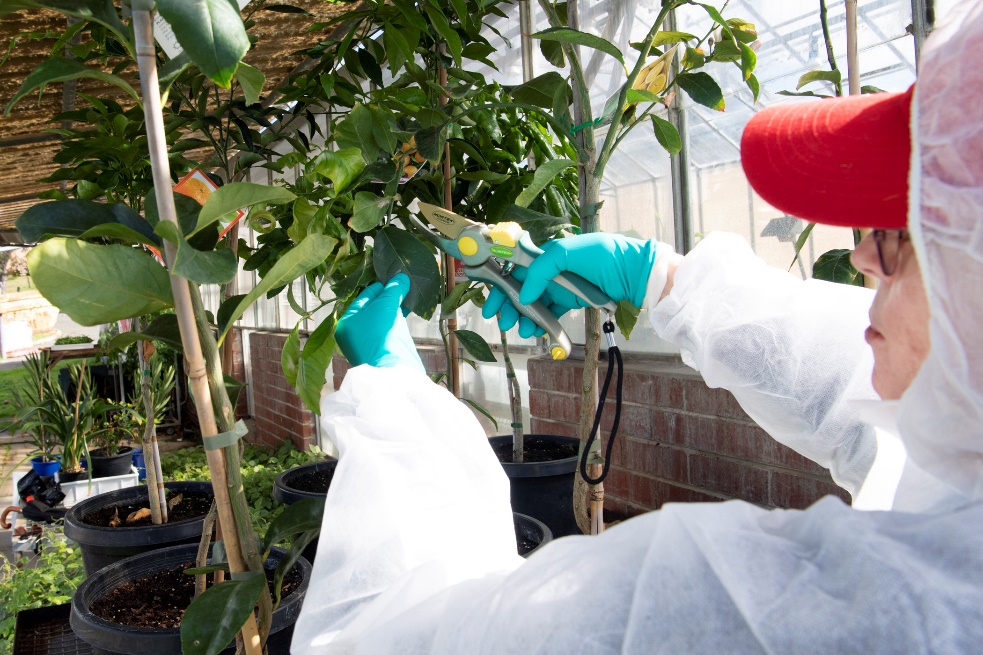 A DPIRD employee performs a citrus canker biosecurity procedure during the 2019 responsePriority 2: SustainabilitySustaining our State's land, water and aquatic resources, reputation and competitive advantageWe supported the reestablishment of the Soil and Land Conservation Council (SLCC) in October 2019 following a 16-year hiatus to help protect WA's soil and land assets for future generations. DPIRD has formal representation on the SLCC, whose first task has been driving WA’s inaugural State Soil Health Strategy to underpin sustainable agricultural production and economic and employment growth.We mounted a comprehensive response to dry seasonal conditions in the State’s rangelands. This includes facilitating $150,000 in new State Government funding towards large feral animal control and $160,000 in free financial counselling services to small businesses.We worked with Recfishwest, the Tourism Council WA and Marine Tourism Association WA to trial new rules for selected charter vessels to boost sustainable rock lobster fishing tourism and support local jobs. The three-year trial commenced in November 2019 and is being managed to ensure new arrangements do not result in conflict around popular lobster fishing locations.We progressed the State’s Renewable Hydrogen Strategy by managing grant funding under the $10m Renewable Hydrogen Fund. In January 2020, we helped determine the recipients of the inaugural allocation of $1.68m for feasibility studies. We helped facilitate the State Government’s decision to allow carbon farming on pastoral lands for the first time in Western Australian history. The decision allows pastoralists to earn carbon credits from sequestering carbon on pastoral lands and is expected to generate at least $70m over 25 years from the Federal Government’s Emissions Reduction Fund.We managed the State’s fisheries to ensure their continued sustainability, with 98% of our fish stocks being assessed as not being at risk or vulnerable through exploitation. We continued to play a significant role in maintaining the sustainability of our aquatic resources, and industry adherence to animal welfare and livestock traceability requirements. In June 2020, the biggest ever penalties related to a fisheries offence were handed down, with fines, penalties and court costs amounting to $302,498.We consulted with landholders and advanced engineering solutions for recycling tail water from two major farms in Ord stage 1 to reduce nutrient flow into the Keep river. We worked with Kimberley Agricultural Investment to redesign and repair the levy system following Cyclone Esther in February 2020. In focus
Below-the-surface work drives fisheries sustainabilityWestern Australia’s status as a world leader in fisheries sustainability was further boosted in 2019/20.DPIRD played a key role in attaining Marine Stewardship Council (MSC) certification for two more of the State’s fisheries following a long period of consultation with commercial and recreational fishers and the aquaculture sector.The MSC recognised the sustainable management credentials of the State’s octopus fishery in November 2019 and its sea cucumber fishery in December of the same year, which together have a gross value of production in excess of $5m.These became the ninth and 10th of WA’s fisheries to receive MSC certification, helping the State maintain its status as the most certified in Australia.WA’s sea cucumber fishery is the only one in the world to be MSC-certified and its octopus fishery is the larger of two to carry the MSC certification.The certifications represented the culmination of a two-phase process lasting about five years and involving a team of five DPIRD Aquatic Science and Assessment staff.A two-year pre-assessment phase saw each fishery assigned a likely MSC score and subject to an assessment report and external review.A three-year full assessment phase saw industry formally nominate and collaborate more substantially with the department in helping to meet more than 40 criteria and facilitate peer-reviewed workshops and site visits by MSC assessors.DPIRD officers also perform annual surveillance and audits of the fisheries to ensure continued compliance with certification requirements.MSC certification is the highest level of sustainability a fishery can achieve and provides consumers worldwide with assurance the seafood is traceable to a sustainable fishery.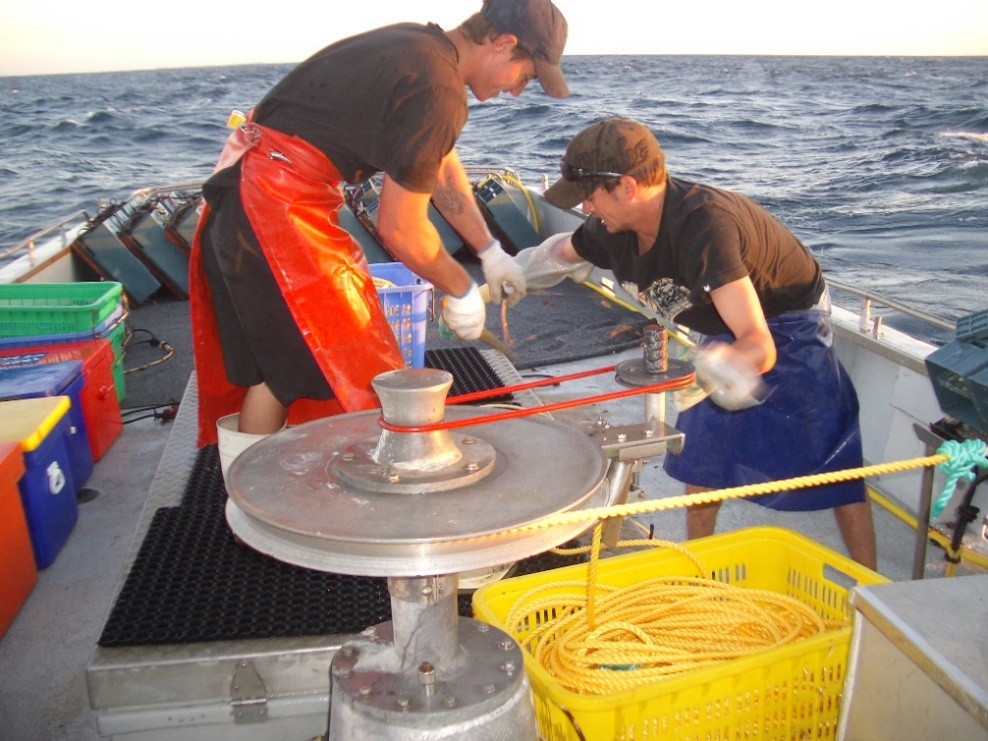 Western Australian octopus fisherman in actionPriority 3: International competitivenessGrowing internationally competitive industries and businessesWe organised round two of the State Government’s Value Add Agribusiness Investment Attraction Fund, which provides matching grants to support regional agribusiness and processing businesses to invest, expand and create jobs. The round was open from 31 January to 9 March 2020 and received 89 applications. A total of $4.2m was awarded to 24 successful applicants in July 2020.We helped connect WA agribusiness with new trade opportunities by facilitating inbound delegations from South-East Asian countries. This included an October 2019 visit by Thailand’s Charoen Pokphand Foods, which was the State’s first buyers’ mission specifically for a single company and generated lessons that could be applied to similar future delegations.We launched the $300,000 Partnering for Customer Value initiative in November 2019 to help WA agrifood businesses secure export growth and maintain a competitive edge. The project provides agrifood businesses with insight via online resources and studies of 11 international success stories from Australia, the United Kingdom, Belgium and New Zealand.We developed the State Government’s Investor Ready Grant Program to help WA agrifood businesses land investment and raise capital for expansion. Round one of the program opened between November and December 2019 and provided $320,000 in total funding, with up to $20,000 available to individual recipients on a dollar-for-dollar matching fund basis.We designed the State Government rescue package for WA’s $400m-a-year western rock lobster industry following a major downturn in its economic fortunes in light of the COVID-19 outbreak. We began drafting legislative amendments after extensive talks between government and industry led to proposed reforms in March 2020. These included a mechanism to boost local supply and make lobster more accessible to the WA community.In focus
Creating clear skies for air freight to weather COVID-19 storm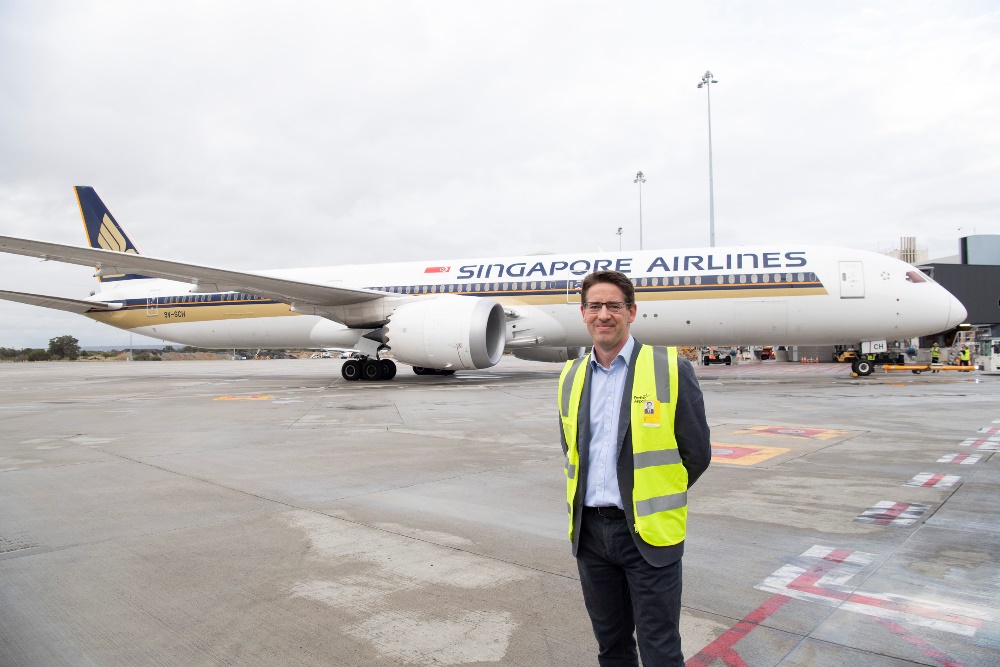 DPIRD Agribusiness, Food and Trade Executive Director Liam O’Connell with a plane set to fly WA produce to Singapore during the COVID-19 outbreak A rapid and collaborative response in April 2020 saw DPIRD support air freight options for WA agriculture and food exports curtailed by COVID-19.WA exported about $800m worth of fresh seafood, red meat and horticulture products in 2018/19, however trade was severely impacted in early 2020 due to the pandemic. There was a major reduction in air freight capacity caused by a drastic downturn in flights from Perth to key Asian export destinations.The department supported the continuation of trade by developing a short-term air-freighted export pilot solution (based on 70% fresh pork and up to 30% from other fresh produce) to the key market of Singapore.The pilot was delivered between 22 April and 23 May with a State Government investment of $686,400.A total of 464 tonnes of cargo was flown to Singapore via chartered flights, 88% of which was chilled pork, 8.3% beef and lamb and 3.7% horticultural and other products.These flights were designed to fill a gap in a key strategic market for WA food exporters while the Commonwealth Government’s International Air Freight Mechanism (IAFM) was being set up and implemented.The success of the pilot hinged on DPIRD partnering with JTSI’s WA Government Office in Singapore, the RDCs and Austrade’s Trade Start Program to make sure exporters and importers were aware of available flights.As part of a longer-term response, DPIRD also worked alongside WA freight forwarders and exporters and continues to engage with Austrade and IAFM to ensure WA exporters can continue to access air freight support. Priority 4: Regional opportunitiesCapturing regional opportunities to drive economic growth, job creation, local capability and social amenityWe opened round two of the State Government’s Digital Farm Grants Program (valued at $2m), accepting applications between September and December 2019. We also worked with successful funding recipients under the $5m first round of the initiative to help implement their projects. The program works to expand digital connectivity in regional WA to create jobs and economic growth.We helped fast-track plans for the Geraldton finfish nursery to stimulate investment in the $7m Mid West Aquaculture Zone, to help boost regional employment and economic recovery from the COVID-19 downturn. The plans incorporated accelerated processes for the design, fit-out and construction of the state-of-the-art facility.We contributed to the development of the State Government’s Pastoral Lands Reform package unveiled in November 2019. The package is expected to enhance land management, improve security of tenure and encourage development and diversification of pastoral properties, including allowing pastoralists to increase their lease term to 50 years subject to the Native Title Act 1993.We have continued to help proponents for the Ord stage 2 development, engaging with stakeholders on opportunities such as cotton for further investment in the Ord River Irrigation Area.We worked with the State Government and Buy West Eat Best program to extend the Good Choice WA Campaign in December 2019. The program encourages people to shop local as part of a coordinated approach to support WA producers, farmers and other food and beverage industry businesses. It will be extended to 2021 following a successful initial one-year campaign.We continued facilitating major investments in the aquaculture shellfish sector, including through the State Government-established Albany Shellfish Hatchery. The reliable provision of seed stocks allowed for expansion of commercial operations, including numerous oyster growout trials throughout the year.We continued working with the State’s RDCs to support long-term job sustainability and economic growth in regional WA by delivering the Regional Economic Development (RED) Grants program, which provides up to $250,000 to suitable projects. Almost $13.5m has been allocated from the $28.8m State Government commitment over five years under the Royalties for Regions program.We continue to work in support of the Southern Forests Irrigation cooperative preparing the first draft of the environmental review report which was submitted to the Environmental Protection Authority.In focus
Shearing camps connect Aboriginal needs to industry opportunitiesDPIRD unveiled an innovative effort in early 2020 to simultaneously meet the employment needs of young Aboriginal people in regional WA and the labour requirements of the State’s shearing industry.The department’s Aboriginal Economic Development team mustered industry and community support to organise two pilot shearing training camps for Aboriginal young people over two weeks at farms near Northampton and Brookton, in January and March respectively.Twenty participants aged 13 to 29 worked alongside mentors and accredited trainers before graduating. Eleven of the graduates have since been formally connected with industry to obtain further employment and all participants have received follow-up refresher training.Before the onset of COVID-19, plans were underway for further camps in the Great Southern, Mid West, Wheatbelt and Esperance regions.The possibility of establishing permanent regional shearing training hubs in targeted areas is being investigated to meet industry employment needs.DPIRD is partnering with Australian Wool Innovation, the WA Shearing Industry Association and local businesses and community groups, including Aboriginal organisations such as Mhunga Whalla Incorporated, to organise the events.As well as providing employment skills, the initiative is also responding to rising demand for shearers to assist replacement of their ageing workforce and dependence on skilled shearers from overseas.DPIRD’s commitment to the program supports the aspirations launched in its inaugural Reconciliation Action Plan (RAP) during 2019/20.The RAP was the product of many months of consultation and represents the department’s commitment to improving economic and social outcomes for Aboriginal and Torres Strait Islander people within the department and across WA.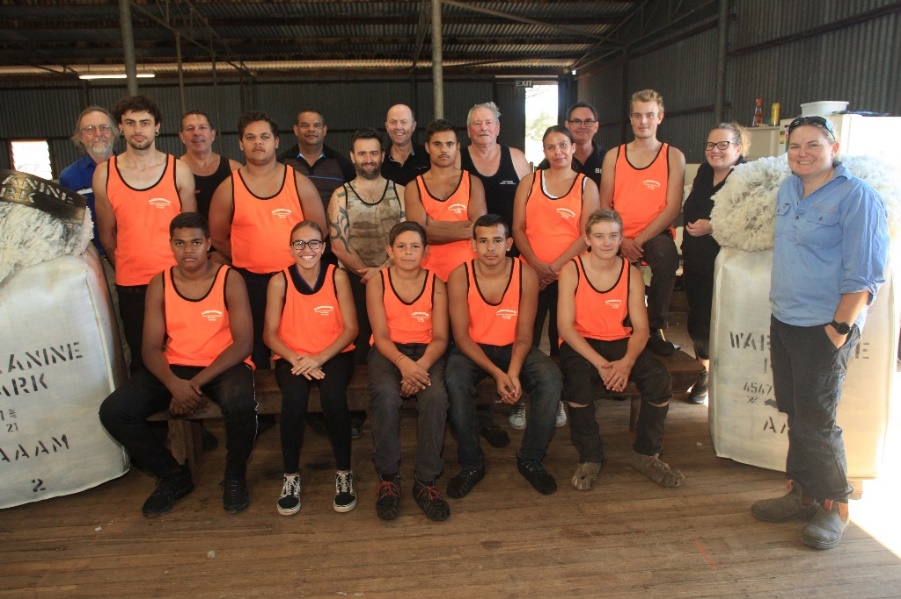 Graduates of the Aboriginal-focused shearing camp in Brookton with event organisers, including DPIRD’s project manager Ashley Talbot (back centre)Priority 5: Research, development and innovationEnabling and delivering research, development and innovation to grow our primary industries, food processors 
and regional developmentWe completed a 15-month trial of non-lethal SMART drumlines off Gracetown to assess the effectiveness of the technology in shark hazard mitigation. We then facilitated a 12-month extension of the trial to May 2021 after WA’s Chief Scientist Peter Klinken advised more data was required to enable a proper science-based assessment.We helped to secure industry accreditation of the Pilot Malting Australia facility in Joondalup, which is helping to advance the development and marketing of new Australian malt barley varieties used to make beer. The accreditation, by Barley Australia, followed 188 malting batches and more than eight years of commissioning, calibration and rigorous testing at the DPIRD co-owned facility.We took the WA lead on a research project to help develop a tropical rock oyster industry in the north of Australia. In November 2019, we received $570,000 to lead the WA component of the Cooperative Research Centre for Developing Northern Agriculture project. In May 2020, we announced the first project milestone of the successful breeding of a black lip rock oyster.We launched new technologies and tools to help improve grower decision making. These included the iLime app developed with Grains Research and Development Corporation (GRDC) co-investment and released in August 2019, which aids identification of profitable liming strategies. Another was the Yield Loss to Disease Model, which also attracted GRDC co-funding and assists in selection of wheat variety and management strategies to optimise yield potential and profitability.We conducted research over six seasons ending in 2019 that confirmed crop species and sowing dates were the greatest drivers of yield in frost-prone areas. The research was presented at the GRDC Grains Research Updates in Perth in February 2020. We also presented results of trials of canopy management in frost-prone areas of the central and southern Wheatbelt.We partnered with the Southern Dirt grower group in August 2019 for the two-day TECHSPO showcase of 
ag-tech innovations, equipment and networks. Attendees of the event in Wagin and Katanning were also able to hear from leading researchers and product providers from across Australia.In focus 
Promising fly pollinator results generate buzzCrop pollination by native flies showed promising results during 2019/20 trials, giving hope to the search for alternative pollinators to honey bees.The DPIRD-led national research project ‘Managing Flies for Crop Pollination’ is investigating the effectiveness of specific fly species in pollinating avocado, berry, hybrid carrot seed and brassica seed crops. It is a $5.75m project funded by Horticulture Innovation, with WA contributing $1.5m that includes a cash contribution leveraged by DPIRD.The experienced research team led by Dr David Cook has engaged in a highly collaborative process of knowledge sharing and innovation for the benefit of industry.Collaborators include the University of New England, Western Sydney University, the University of WA, SeedPurity Pty Ltd and local companies.The first trials taking place in WA have seen two species of fly (one endemic to the South West and the other to mainland Australia) released into netted enclosures on a South West avocado orchard and blueberry bushes at a Gingin farm.There have already been very encouraging results from the blueberry trial in particular, with both fly species increasing yield dramatically. Total crop yields nearly doubled and the berries were much bigger relative to the smaller, self-pollinated berries the plants can produce.The positive results are welcome in the context of declining health and populations of honey bees.About 80% of the world’s crops currently depend on honey bees for pollination, including Australian horticultural output, which is worth about $6 billion per annum.  Even crops that can self-pollinate to a large degree (such as blueberries) perform better with the addition of pollinators.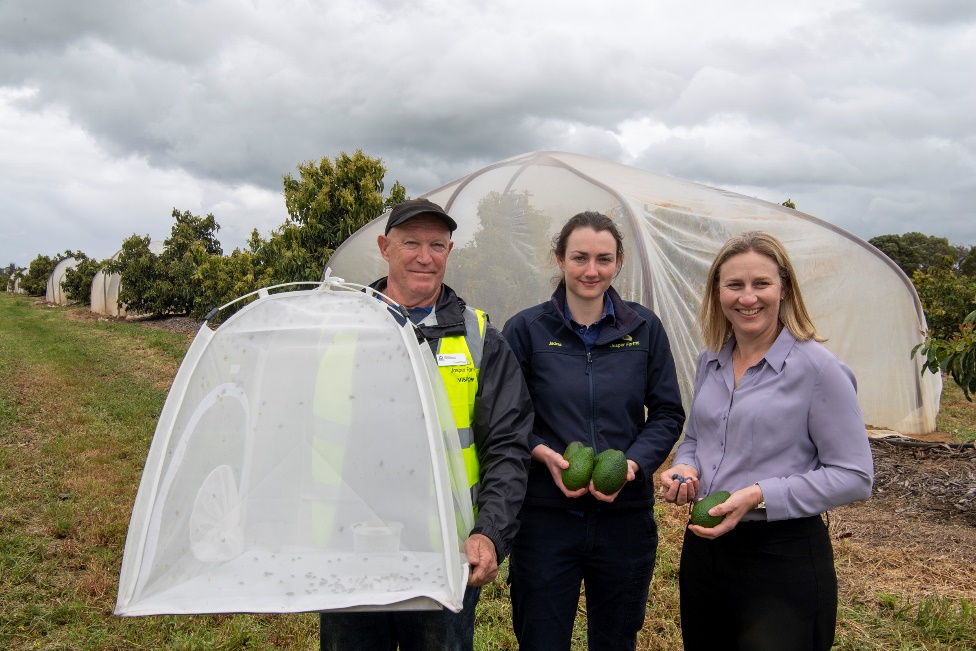 DPIRD entomologist David Cook, Jaspa Farms agronomist Jacinta Foly and Hort Innovation R&D General manager Dr Alison Anderson with a fly-proof enclosure for avocado treesPriority 6: Enabling environmentCreating an enabling environment for primary industries and regions (legislation, policy, business systems and practice)External We worked with industry and government to develop a four-year Primary Industries Plan to set priorities for growing and diversifying WA’s primary industries. The plan complements the State Government’s Diversify WA blueprint and sets clear priorities to build on the State’s position of strength in clean, safe and premium primary production, underpinned by an effective response to climate change, biosecurity and protection of natural resources, including soil health.We prepared the Standards and Guidelines for the Health and Welfare of Dogs in Western Australia released in May 2020. The document establishes minimum requirements and practices to protect and promote the welfare of dogs. It was prepared in consultation with experts in dog health and welfare.We helped Perth secure the right to host the 2021 AgriFutures Australia evokeAG conference, which has since been postponed to 2022 due to the impact of COVID-19. We will partner with JTSI and Business Events Australia to host the event, which will bring together more than 1000 delegates and attendees from more than 20 countries to discuss future possibilities of agrifood technology and investment.We progressed an amendment to the Aquatic Resource Management Act 2016 (the Aquatic Resource Management Amendment Bill 2020), which passed the WA Legislative Assembly in June 2020. The legislation aims to ensure the ecologically sustainable development of WA’s aquatic resources and includes a structured approach to the provision of fishing access rights.We completed a Draft Veterinary Practice Bill 2020, which was released by the State Government for public comment in May 2020. The Bill is designed to update regulation of the professional standards and registration of veterinarians, veterinary nurses and veterinary premises and repeal the Veterinary Surgeons Act 1960.We helped shape and will contribute to implementing the State Government update of WA’s Buy Local Policy scheduled for release in July 2020. Changes to the policy were designed to ensure State Government agencies prioritise local businesses based in the regional locations where contracted work or services are being delivered.Internal We completed the department’s organisational restructure in November 2019, which aligned our people to best service our diverse industry and stakeholder groups. The new structure maintains our strong presence in the regions, featuring a slight increase in regional workforce to about 36% of positions.We established a DPIRD length of service recognition initiative to acknowledge employees’ loyalty and dedication to help build a unified DPIRD culture. The initiative recognises staff who have achieved 10, 20, 30, 40 and 50 years of continuous service with the department, our predecessor agencies and the WA public sector. About 380 staff received certificates and badges during the financial year.We continued to undertake internal improvement and integration activities, including:launching our DPIRD 2020 IT Strategy and progressing the consolidation of our department’s network and core business systemsimplementing new policies and procedures to provide staff with the knowledge and guidance required to ensure high levels of performance, accountability and good governance.We effectively maintained service delivery during the COVID-19 pandemic, which involved about 75% of our workforce across the State transitioning to working from home. This required: network adjustments and security improvements to ensure staff could access required systemsdeveloping occupational safety and health (OSH) resources and tools to support staffincreasing the frequency of communications to keep staff and external stakeholders up to date on the department’s response. In focus 
Alliance with industry restores trust in food production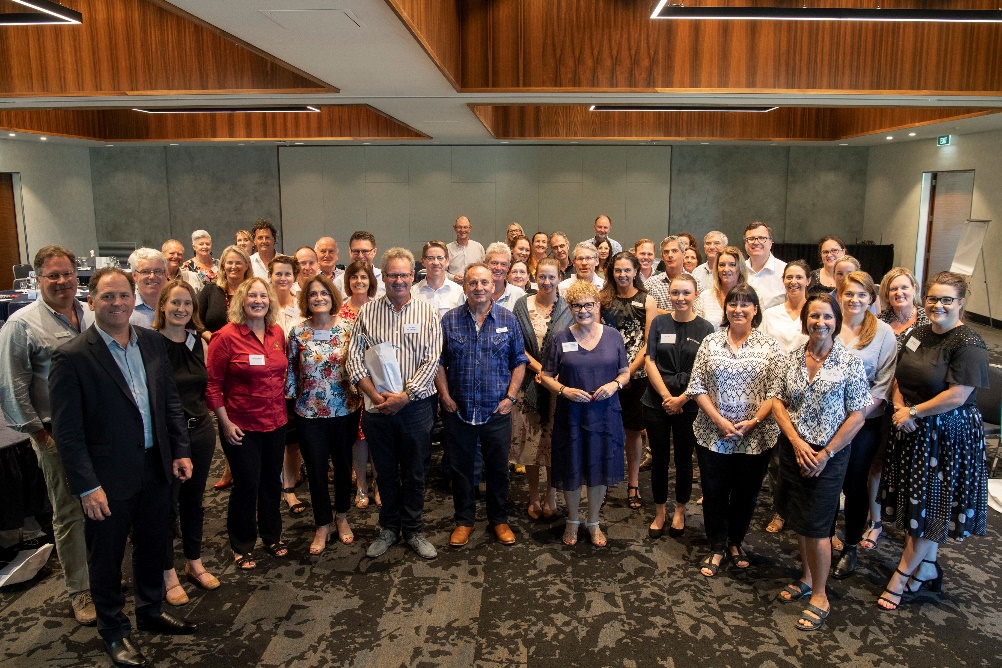 Members of the Food Alliance WA at the Trust in Primary Production masterclass held in December 2019As Western Australians become more conscious about how their food is sourced from environmental and ethical perspectives, it is vital primary producers maintain community support to secure a long-term future for their industry. With this in mind, DPIRD collaborated with industry associations in 2019 to launch the Trust in Primary Production initiative, which is focused on understanding community and consumer expectations and retaining social licence for WA food production.The project was developed by the Food Alliance WA working group of DPIRD, Wines WA, Vegies WA, KPCA, The Sheep Collective, Agricultural Produce Commission, Grower Group Alliance, Grains Industry WA, WA Farmers Federation and WA Fishing Industry Council.DPIRD provided financial and administrative support to industry organisations and entrusted them and their members to respond to rising public concern around chemical use, animal welfare, responses to climate change and other issues.The initiative has helped primary producers identify and understand that the community values the production of safe, high-quality food from sustainable ethical production systems.Major 2019/20 activities included a desktop review of state, national and international best practices for building trust in primary production and conducting market research surveys.Survey findings included that three quarters of Perth households highly trusted WA fishing and farming to produce their food but only 11% felt informed about the food, farming and fishing industry and over 70% wanted their families to learn more.These efforts helped establish a benchmark dataset against which trust-building measures could be assessed, to help guide future activities and benefit for the WA consumer.The initiative has also worked alongside existing state and national initiatives to strengthen the primary industry sector’s social licence to operate.Financial targets and resultsTable 3 Financial targets 2019-20 Table 3 Financial targets 2019/20 (continued)1 As specified in the 2019/20 DPIRD Budget Statements, this includes the financial targets of the department and the nine Regional Development Commissions (RDCs).2 To enable comparison against the 2019/20 DPIRD Budget Statements, the actual figures in this table reflect the audited financial statements of the department and the nine RDCs. The financial information presented in the remainder of this DPIRD annual report 2019/20 does not include the financial position of the RDCs. RDCs report their audited financial statements in their respective annual reports.3 Further explanations are contained in note 9.14 of the financial statements.Table 4 Working cash targets1 As specified in the 2019/20 DPIRD Budget Statements, this includes the financial targets of the department and the nine RDCs.2 To enable comparison against the 2019/20 DPIRD Budget Statements, the actual figures in this table reflect the audited financial statements of the department and the nine RDCs. The financial information presented in the remainder of this DPIRD annual report 2019/20 does not include the financial position of the RDCs. RDCs report their audited financial statements in their respective annual reports.Key performance indicator targets and resultsThis section summarises our results against our KPI targets in 2019/20. Detailed explanations of the results are provided in the ‘Additional key performance indicator information’ section that has been audited by the Auditor General.Table 5 Key effectiveness indicator targets, results and variationsTable 5 Key effectiveness indicator targets, results and variations (continued)Table 5 Key effectiveness indicator targets, results and variations (continued)Table 6 Key efficiency indicator targets, results and variationsTable 6 Key efficiency indicator targets, results and variations (continued)Significant issues 
impacting the agency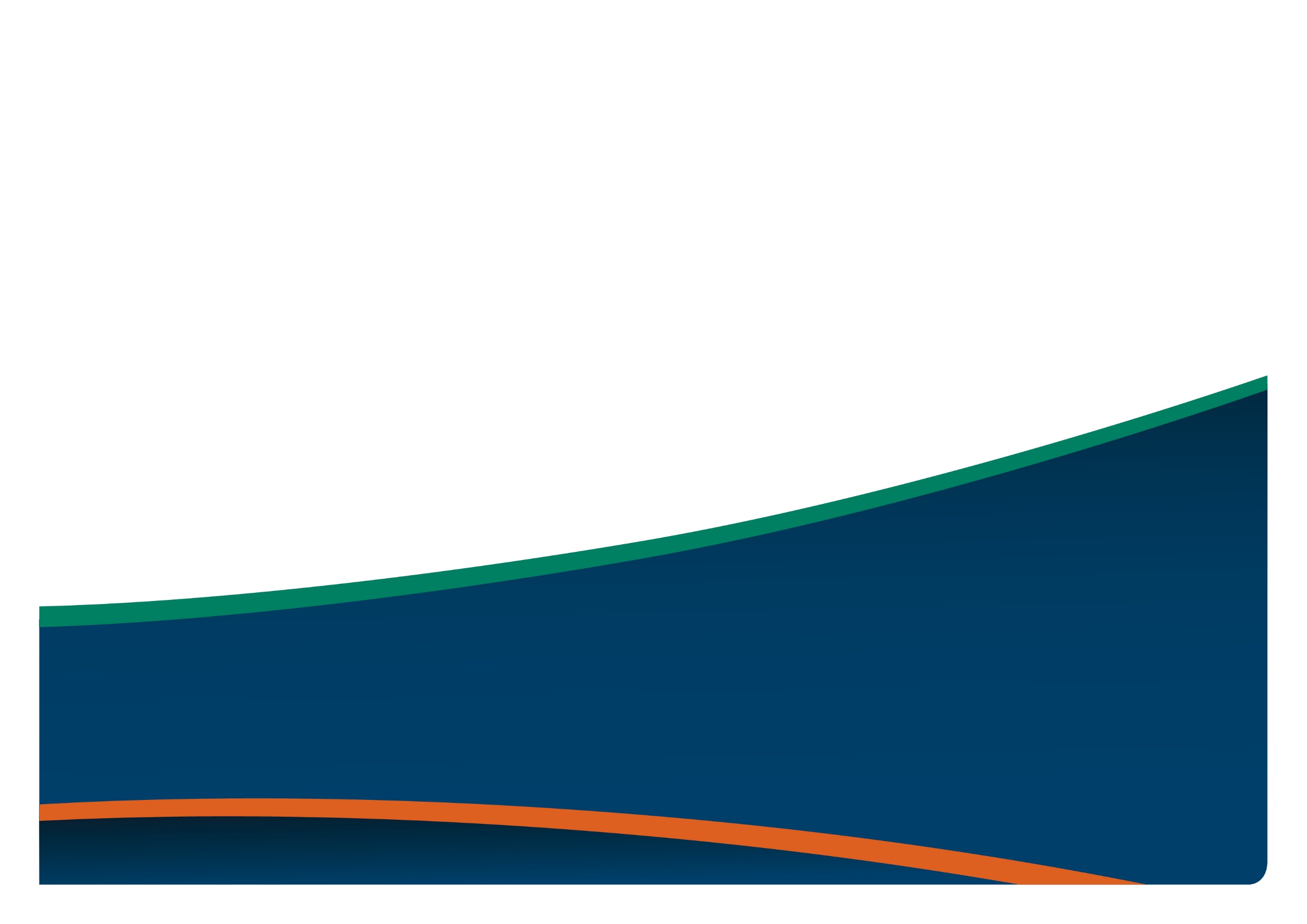 COVID-19The COVID-19 pandemic has caused unprecedented disruption for WA’s primary industries and regional communities. This includes interruption of supply chains, restrictions on the movement of people and reduced domestic and international demand for goods and services. In the longer term, the pandemic will likely amplify trends, including diversification of international markets and the focus on ensuring food security and self-reliance of production inputs.The department is working with stakeholders to respond to the challenges and opportunities alike, to create an environment in which primary industries and regional businesses maintain and grow their contribution to the State’s prosperity.Regional growth and job creationRegional Western Australia and primary industries are key drivers of the State’s economy; second only to the resources sector. There are significant prospects for growth owing to international demand, the State’s strong reputation for dependable, high-quality food and the significant untapped potential to increase value-add and expand markets, food and tourism in both the agriculture and fisheries sectors.The State Government is also focused on jobs and local content outcomes for the regions. It introduced the Jobs Act 2017, which has seen the implementation of the Western Australia Industry Participation Strategy and Western Australia Industry Link.As part of this, the department established the Local Content Adviser Network (LCAN), which is taking a lead role in maximising the participation of regional businesses in regional contracting opportunities, leading to jobs and economic growth in regional WA. BiosecurityStrong biosecurity and traceability underpins WA’s reputation as a world-class producer of food and our access to markets. Multiple factors, including growth in national and international trade, passenger movements and both the frequency and severity of biosecurity incidents, will place further pressure on the department’s biosecurity functions.The department will continue to work closely with industry, the community and relevant authorities to ensure it efficiently and effectively prevents, prepares for and responds to biosecurity threats to protect WA’s market access, environment and lifestyles.Research, development and innovationAccess to world-leading research, development and innovation is essential for the international competitiveness of the State’s primary industries. Through a $48m scientific research partnership with the GRDC, the department will continue to deliver world-leading grains research and development, driving Western Australian grains jobs, productivity and exports. Climate change and variabilityClimate change and climate variability continues to be a significant challenge for natural resource management and primary industry production. The department will support primary industries in responding to this challenge. This will include continued monitoring and review of aquatic resources, given their vulnerability to environmental change, as well as providing planning information and decision-making tools to support agricultural producers and land managers.The department will also work with Natural Resource Management groups and grower organisations to explore the science and best practice in regenerative agriculture. Export opportunitiesWA is an export-dependent state and future growth will need to be driven by leveraging export markets. Realising the sector’s full potential will require the State Government’s support in working with industry to build on export readiness and working with the Commonwealth Government to ensure our priorities are included in free trade agreement negotiations.The department is committing efforts to growing both our trade market access, and trade and food industry to ensure we can capture more value, drive economic growth and create jobs through processing our agricultural and aquatic produce.Pastoral lands reformIn late 2017, the Auditor General identified issues with the way WA’s pastoral estate is administered, including concern that it does not optimise environmental outcomes. At around the same time, consultations by the Pastoral Lands Board identified concerns about the administrative system unnecessarily constraining economic development, particularly as it provided a lack of security of tenure for investment.The department, in close collaboration with DPLH, is progressing pastoral lands reform to deliver enhanced social, environmental and economic outcomes in WA’s pastoral rangelands. Public sector reform/service efficiencyThe department will continue to ensure its service delivery model supports the State’s primary industries and regions to capitalise on their growth potential. In 2019/20, the department finalised its organisational design, so that its people and activities are focused on targeted actions that will accelerate or protect that growth potential.We will also continue to deliver on the government’s and the public’s expectations regarding efficiency improvements by integrating its core corporate business systems and streamlining its internal business practices, so that it delivers better value for the Western Australian community. Changing consumer expectationsChanging consumer expectations, both domestically and internationally, around animal welfare has the potential to significantly impact our livestock industries and the support they receive from the community.The department will continue to strengthen the animal welfare framework for the State by modernising legislation, regulating agreed standards for animal welfare, and undertaking appropriate compliance activities to provide our livestock industries with regulatory certainty and clarity, as well as helping them demonstrate their welfare credentials.Aquaculture industry growthThe United Nations Food and Agriculture Organization has estimated overall aquaculture production for human consumption will grow by more than 30% by 2030 due to the world’s fast rising demand for seafood.The government commitment to develop a State Aquaculture Strategy is being fulfilled through the creation of an Aquaculture Development Plan for WA. The purpose of the plan is to provide realistic, achievable and ongoing targets that will build stability and growth, including by creating regional jobs and increasing investment in WA.In focus 
RED Grants a vital leg-up for regional WA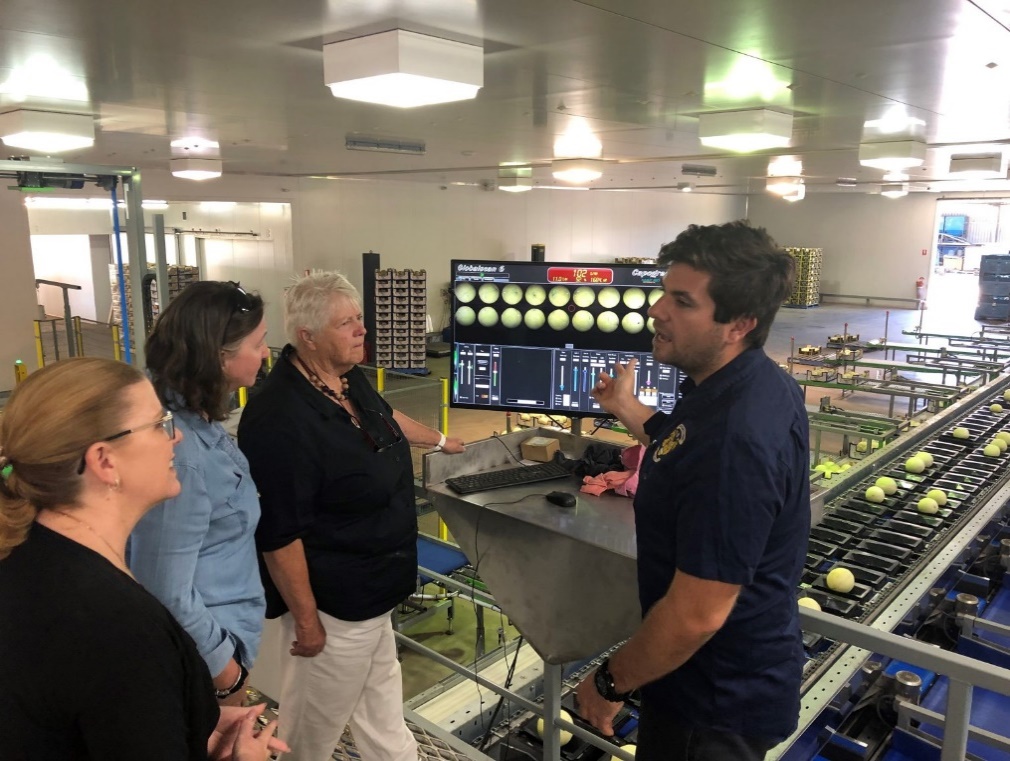 Capogreco Farms in Waroona was one of the recipients of funding under round one of the RED grantsInvesting in community-driven projects that support long-term job sustainability and economic growth in regional Western Australia is now more important than ever. DPIRD and the State’s Regional Development Commissions are supporting this by delivering the State Government’s Regional Economic Development (RED) Grants program, which provides up to $250,000 to suitable projects. Round three of the program, which opened in May 2020, emphasised projects that could contribute to sustainable jobs, diversify industry and maximise recovery from COVID-19 impacts.It followed the allocation of over $7m to more than 67 approved projects under round two.Combined with round one funding, almost $13.5m has now been allocated from the $28.8m total State Government commitment over five years under the Royalties for Regions program.Successful applicants have come from a range of sectors, including agriculture, mining, manufacturing, construction, tourism and professional skills development. The depth and breadth of applications received in the first two rounds highlighted the diversity of each regional economy.For example, Capogreco Farms in Waroona received a $210,000 co-investment under round one to install a state-of-the-art rapid cooling system to prolong the shelf life and quality of fruit for Japanese customers as well as employ four new full-time staff.Under round two, Southern Sardines in Esperance is receiving $149,328 to develop new wild catch fish products and modify its current processing facility for expansion into the local seafood markets.Disclosures and 
legal complianceIndependent auditor’s report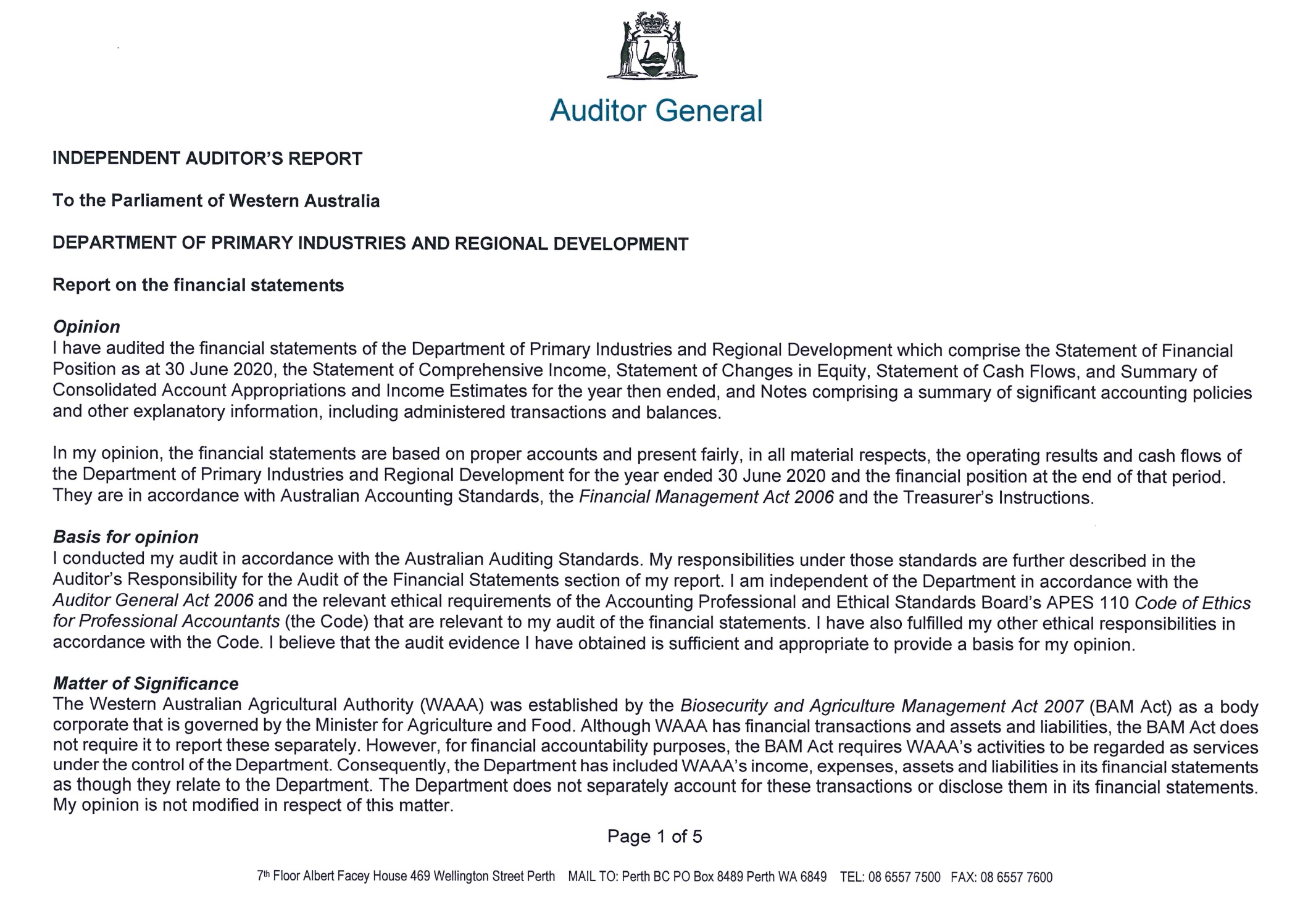 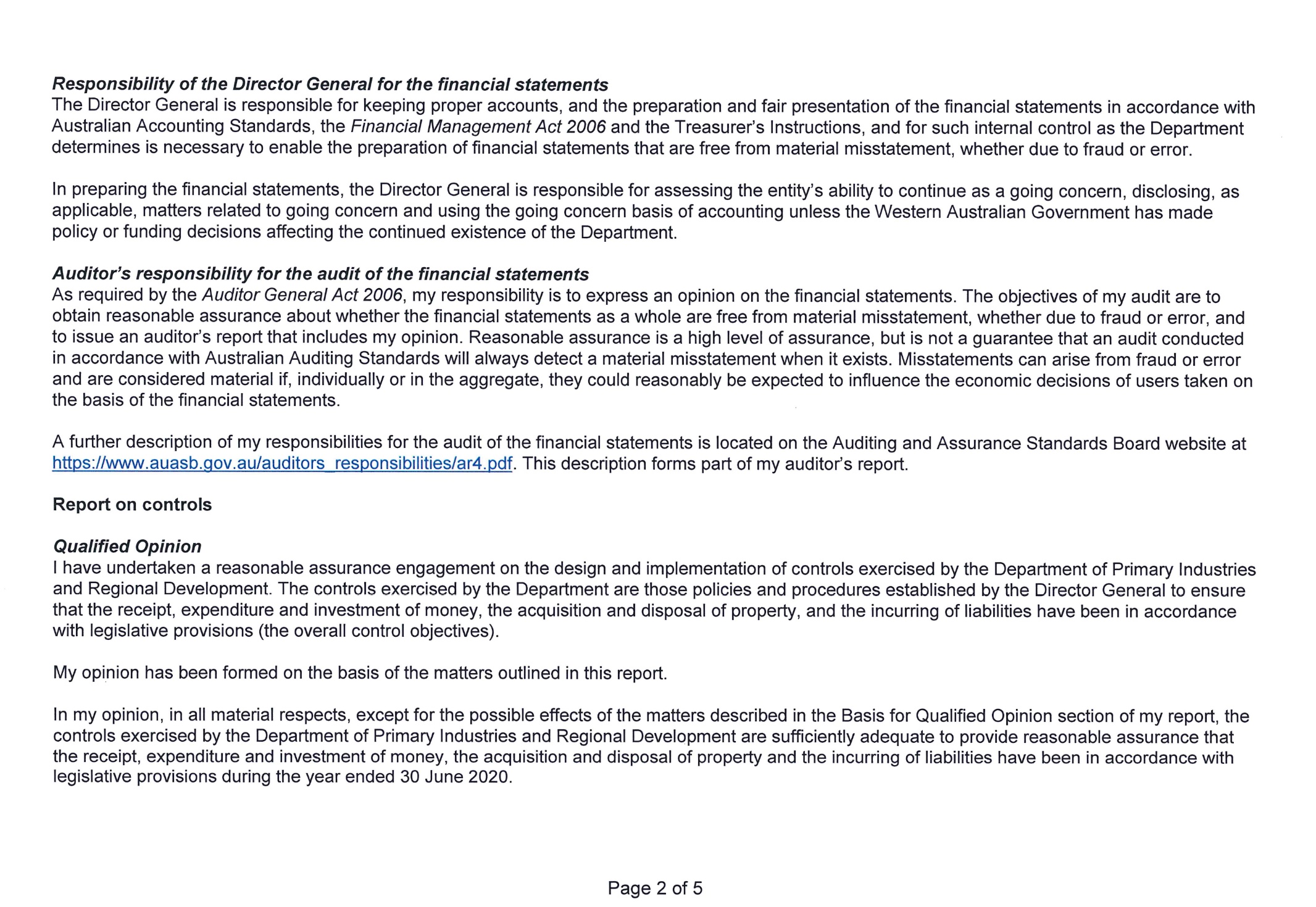 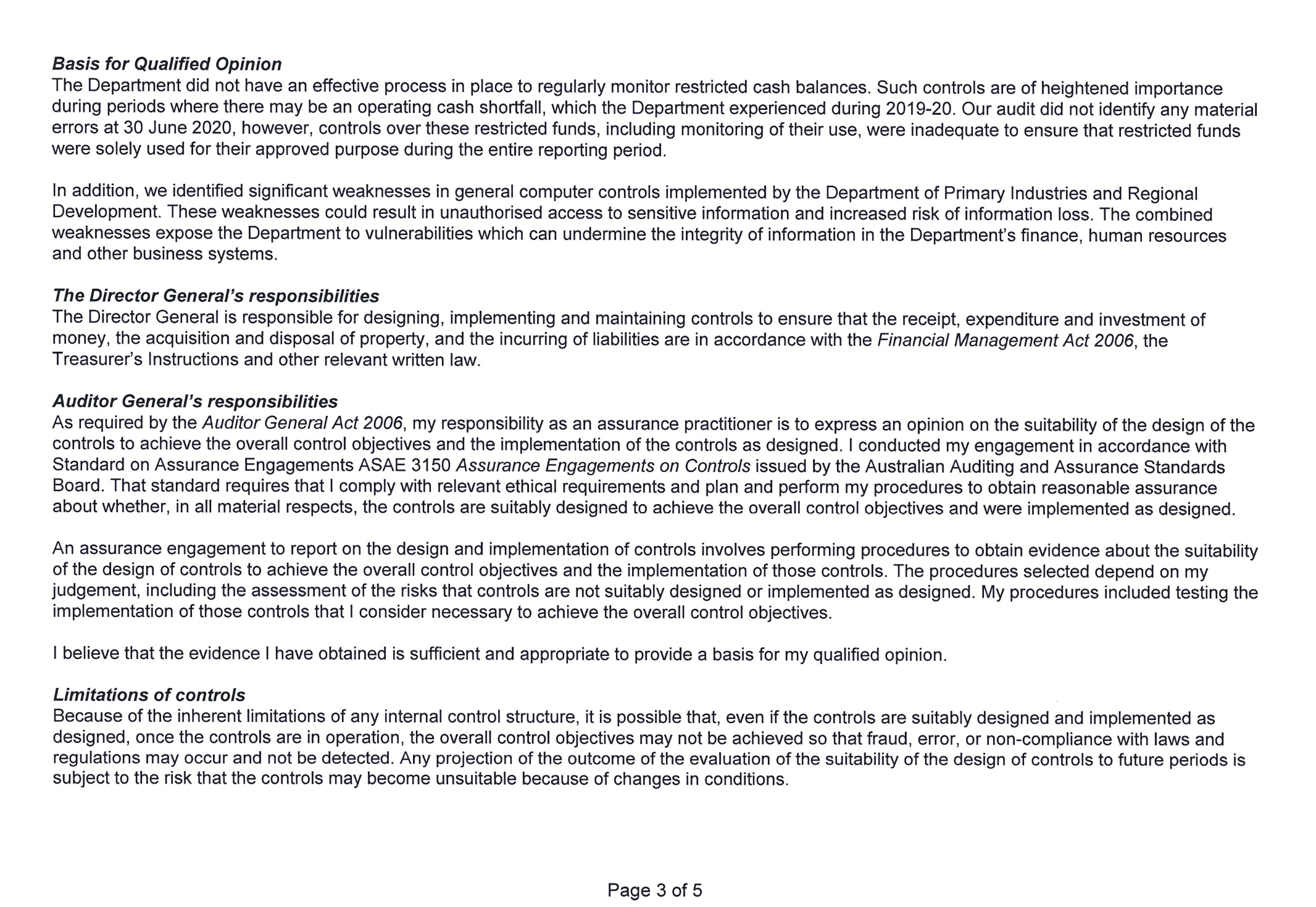 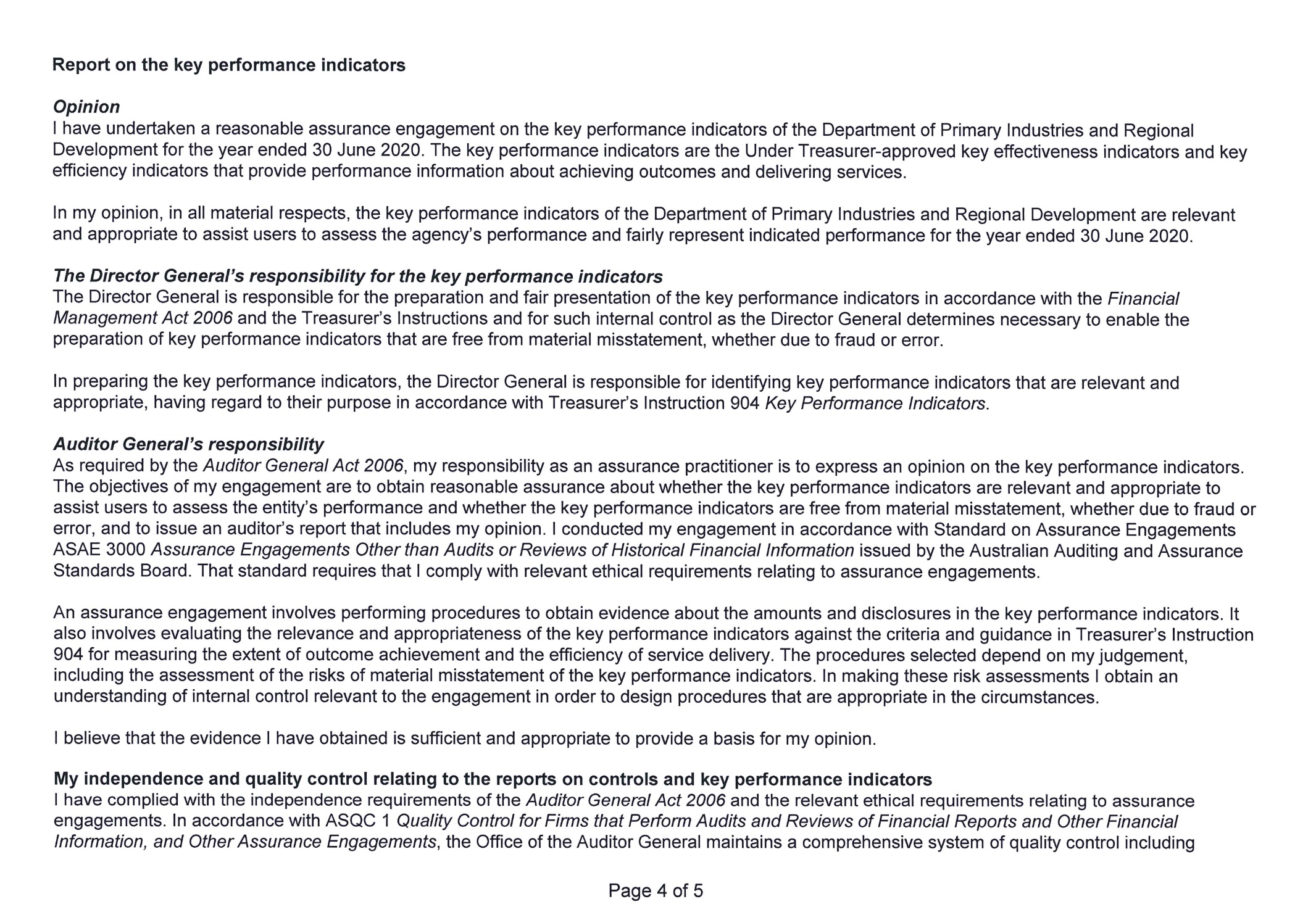 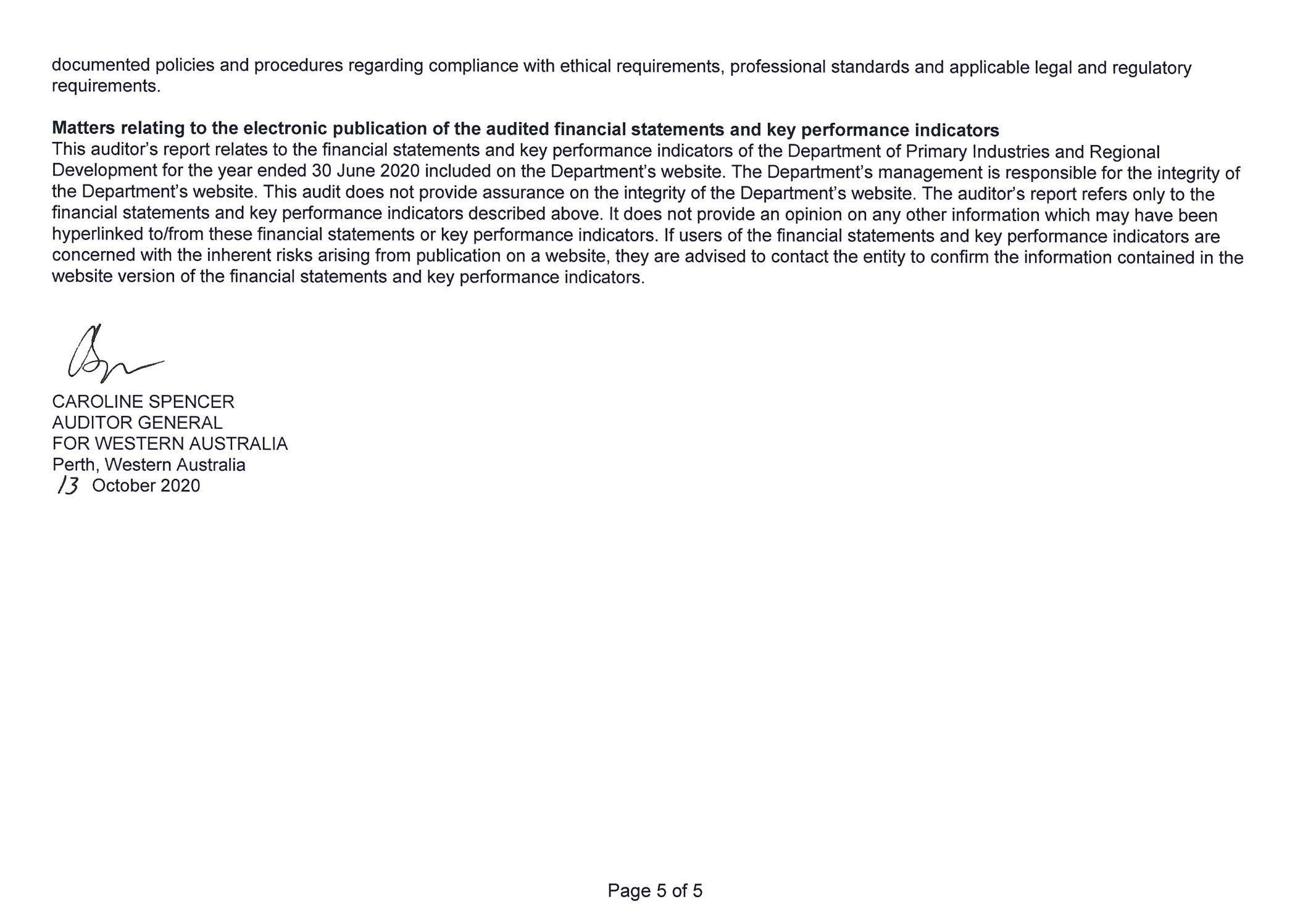 Financial statements Certification of financial statementsFor the reporting period ended 30 June 2020The accompanying financial statements of the Department of Primary Industries and Regional Development have been prepared in compliance with the provisions of the 
Financial Management Act 2006 from proper accounts and records to present fairly the financial transactions for the reporting period ended 30 June 2020 and the financial position as at 30 June 2020.At the date of signing, we are not aware of any circumstances which would render the particulars included in the financial statements misleading or inaccurate. 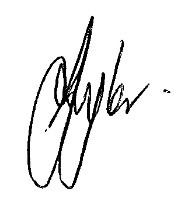 Ms Mandy Taylor
Chief Financial Officer
8 October 2020Mr David (Ralph) Addis
Accountable Authority
8 October 2020 Statement of comprehensive income for the year ended 30 June 2020The Statement of Comprehensive Income should be read in conjunction with the accompanying notes.Statement of financial position as at 30 June 2020Statement of financial position as at 30 June 2020 (continued)The Statement of Financial Position should be read in conjunction with the accompanying notes.Statement of changes in equity for the year ended 30 June 2020The Statement of Changes in Equity should be read in conjunction with the accompanying notes.Statement of cash flows for the year ended 30 June 2020Statement of cash flows for the year ended 30 June 2020 (continued)The Statement of Cash Flows should be read in conjunction with the accompanying notes.Summary of consolidated account appropriations and income estimates for the year ended 30 June 2020Index of notes to the financial statements for the year ended 30 June 2020Notes to the financial statements for the year ended 30 June 2020Basis of preparationThe department is a Western Australian Government entity and is controlled by the State of Western Australia, which is the ultimate parent. The entity is a not-for-profit entity (as profit is not its principal objective) and it has no cash generating units. A description of the nature of its operations and its principal activities has been included in the ‘Overview’, which does not form part of these financial statements. These annual financial statements were authorised for issue by the Accountable Authority of the department on 8 October 2020.Statement of complianceThese general purpose financial statements have been prepared in accordance with: The Financial Management Act 2006 (FMA)The Treasurer’s Instructions (the Instructions or TI)Australian Accounting Standards (AAS) including applicable interpretations Where appropriate, those AAS paragraphs applicable for not-for-profit entities have been applied.The Financial Management Act 2006 and the Treasurer’s Instructions (the Instructions) take precedence over AAS. Several AAS are modified by the Instructions to vary application, disclosure format and wording.  Where modification is required and has had a material or significant financial effect upon the reported results, details of that modification and the resulting financial effect are disclosed in the notes to the financial statements.Basis of preparationThese financial statements are presented in Australian dollars applying the accrual basis of accounting and using the historical cost convention. Certain balances will apply a different measurement basis (such as the fair value basis). Where this is the case, the different measurement basis is disclosed in the associated note. All values are rounded to the nearest thousand dollars ($’000).Judgements and estimatesJudgements, estimates and assumptions are required to be made about financial information being presented. The significant judgements and estimates made in the preparation of these financial statements are disclosed in the notes where amounts affected by those judgements and/or estimates are disclosed. Estimates and associated assumptions are based on professional judgements derived from historical experience and various other factors that are believed to be reasonable under the circumstances.Joint research activitiesThe department participates in a number of joint research activities, such as Cooperative Research Centres. The department recognises within its financial statements: the assets that it controls, the liabilities and expenses that it incurs and its share of the income that it earns from the joint research activities.Notes to the financial statements for the year ended 30 June 20201.	Basis of preparation (continued)Contributed equityAASB Interpretation 1038 Contributions by Owners Made to Wholly-Owned Public Sector Entities requires transfers in the nature of equity contributions, other than as a result of a restructure of administrative arrangements, to be designated by the Government (the owner) as contributions by owners (at the time of, or prior, to transfer) before such transfers can be recognised as equity contributions. Capital appropriations have been designated as contributions by owners by TI 955 Contributions by Owners made to Wholly Owned Public Sector Entities and have been credited directly to Contributed Equity.  The transfers of net assets to/from other departments, other than as a result of a restructure of administrative arrangements, are designated as contributions by owners where the transfers are non-discretionary and non-reciprocal.Memorandum of understandingDuring the year, the department had a memorandum of understanding with the Agricultural Produce Commission and the Rural Business Development Corporation. The objective of these arrangements is to establish the types and standards of services to be provided, the basis for determining the level and the costs of services and responsibilities of the parties to the memorandum.Notes to the financial statements for the year ended 30 June 20202.	Department outputsHow the department operatesThis section includes information regarding the nature of funding the department receives and how this funding is utilised to achieve the department’s objectives. This note also provides the distinction between controlled funding and administered funding:Department objectives MissionOur department ensures that primary industries and regions are key contributors to the government’s agenda for economic growth and diversification, job creation, strong communities and better places.ServicesThe department provides the following services:Service 1: 	Regional Industry and Community Development Investment FacilitationService 2: 	Regional Technical and Technological DevelopmentService 3: 	Regional Skills and Knowledge DevelopmentService 4: Regional Social Amenity DevelopmentService 5: 	Corporate and Business Development Services Provided by the department to Support Regional Development CommissionsService 6: 	Agricultural and Aquatic Biosecurity and IntegrityService 7: 	Agricultural and Fisheries Natural Resource ManagementThe department administers assets, liabilities, income and expenses on behalf of government which are not controlled by, nor integral to, the function of the department. These administered balances and transactions are not recognised in the principal financial statements of the department but schedules are prepared using the same basis as the financial statements and are presented at note 10.1 ‘Disclosure of administered income and expenses by service’ and note 10.3 ‘Disclosure of administered assets and liabilities by service’.Notes to the financial statements for the year ended 30 June 2020Schedule of income and expenses by service for the year ended 30 June 2020The Schedule of Income and Expenses by Service should be read in conjunction with the accompanying notes.Notes to the financial statements for the year ended 30 June 2020Schedule of income and expenses by service for the year ended 30 June 2020 (continued)The Schedule of Income and Expenses by Service should be read in conjunction with the accompanying notes.Notes to the financial statements for the year ended 30 June 20202.3 	Schedule of assets and liabilities by service as at 30 June 2020The Schedule of Assets and Liabilities by Service should be read in conjunction with the accompanying notes.Notes to the financial statements for the year ended 30 June 20202.3 	Schedule of assets and liabilities by service as at 30 June 2020 (continued)The Schedule of Assets and Liabilities by Service should be read in conjunction with the accompanying notes..Notes to the financial statements for the year ended 30 June 20203.	Use of our fundingExpenses incurred in the delivery of servicesThis section provides additional information about how the department’s funding is applied and the accounting policies that are relevant for an understanding of the items recognised in the financial statements. The primary expenses incurred by the department in achieving its objectives and the relevant notes are:Employee benefits expenseIncludes the value of the fringe benefit to the employee plus the fringe benefit tax component and leave entitlements.Defined contribution plans include West State Superannuation (WSS), Gold State Superannuation Scheme (GSS), and Government Employees Superannuation Board Schemes (GESBs) to the amount of $16.3 million ($15.9 million in 2018/19) and other eligible funds.The department paid $2.1 million ($1.4 million in 2018/19) to the Department of Communities for staff housing under the Government Regional Officers Housing (GROH) program.Notes to the financial statements for the year ended 30 June 2020Employee benefits expense (continued)Wages and salaries: Employee expenses include all costs related to employment, including wages and salaries, fringe benefits tax, leave entitlements.Termination benefits: Payable when employment is terminated before normal retirement date, or when an employee accepts an offer of benefits in exchange for the termination of employment. Termination benefits are recognised when the department is demonstrably committed to terminating the employment of current employees according to a detailed formal plan without possibility of withdrawal or providing termination benefits as a result of an offer made to encourage voluntary redundancy. Benefits falling due more than 12 months after the end of the reporting period are discounted to present value.Superannuation: The amount recognised in profit or loss of the Statement of Comprehensive Income comprises employer contributions paid to the GSS (concurrent contributions), the WSS, the GESBs, or other superannuation funds. Other related expenses:  Other related expenses include costs associated with the reimbursement of employee entitlements, GROH housing leases, staff training and development and advertising for the recruitment of employees.AASB 16 Non-Monetary Benefits:  Employee benefits in the form of non-monetary benefits, such as the provisions of motor vehicles or housing, are measured at the costs.Notes to the financial statements for the year ended 30 June 2020Employee benefits provisionProvision is made for benefits accruing to employees in respect of wages and salaries, annual leave and long service leave for services rendered up to the reporting date and recorded as an expense during the period the services are delivered.Notes to the financial statements for the year ended 30 June 2020Employee benefits provision (continued)Annual leave liabilities:  Classified as current, as the is no unconditional right to defer settlement for at least 12 months after the end of the reporting period. Assessments indicate that actual settlement of the liabilities is expected to occur as follows:The provision for annual leave is calculated at the present value of expected payments to be made in relation to services provided by employees up to the reporting date. Deferred salary scheme liabilities: Classified as current where there is no unconditional right to defer settlement for at least 12 months after the end of the reporting period. Actual settlement of the liabilities is expected to occur as follows:Long service leave liabilities: Unconditional long service leave provisions are classified as current liabilities as the department does not have an unconditional right to defer settlement of the liability for at least 12 months after the end of the reporting period.Pre-conditional and conditional long service leave provisions are classified as non-current liabilities because the department has an unconditional right to defer the settlement of the liability until the employee has completed the requisite years of service.Assessments indicate that actual settlement of the liabilities is expected to occur as follows:Notes to the financial statements for the year ended 30 June 20203.1.2 Employee benefits provision (continued)The provision for long service leave are calculated at present value as the department does not expect to wholly settle the amounts within 12 months.  The present value is measured taking into account the present value of expected present future payments to be made in relation to services provided by employees up to the reporting date. These payments are estimated using the remuneration rate expected to apply at the time of settlement, and discounted using market yields at the end of the reporting period on national government bonds with terms to maturity that match, as closely as possible, the estimated future cash outflows.Employment on-costs: The settlement of annual and long service leave liabilities gives rise to the payment of employment on-costs including workers’ compensation insurance. The provision is the present value of expected future payments.
Employment on-costs, including workers’ compensation insurance, are not employee benefits and are recognised separately as liabilities and expenses when the employment to which they relate has occurred. Employment on-costs are included as part of ‘Other expenses, Note 3.3 apart from the unwinding of the discount (finance cost))’ and are not included as part of the department’s ‘employee benefits expense’. The related liability is included in ‘Employment on-costs provision’.Movements in other provisionsMovements in each class of provisions during the financial year, other than employee benefits are set out below:Key sources of estimation uncertainty – long service leaveKey estimates and assumptions concerning the future are based on historical experience and various other factors that have a significant risk of causing a material adjustment to the carrying amount of assets and liabilities within the next financial year.Several estimates and assumptions are used in calculating the department’s long service leave provision. These include:expected future salary ratesdiscount ratesemployee retention rates; andexpected future payments.Changes in these estimations and assumptions may impact on the carrying amount of the long service leave provision.Any gain or loss following revaluation of the present value of long service leave liabilities is recognised as employee benefits expense.Notes to the financial statements for the year ended 30 June 2020Grants and subsidies paidTransactions in which the department provides goods, services, assets (or extinguishes a liability) or labour to another party without receiving approximately equal value in return are categorised as ‘Grant expenses’. Grants can either be operating or capital in nature. Grants can be paid as general purpose grants which refer to grants that are not subject to conditions regarding their use. Alternatively, they may be paid as specific purpose grants which are paid for a particular purpose and/or have conditions attached regarding their use.Grants and other transfers to third parties (other than contribution to owners) are recognised as an expense in the reporting period in which they are paid or payable. They include transactions such as grants, subsidies, personal benefit payments made in cash to individuals, other transfer payments made to public sector departments, local government, non-government schools, and community groups.Notes to the financial statements for the year ended 30 June 2020	Other expenditureSupplies and servicesNotes to the financial statements for the year ended 30 June 2020Other expenditure (continued)Accommodation expensesOther expensesIncluded within leases, rent and hire costs are variable lease payments and low level leases up to $5,000.  This excludes leases with another wholly-owned public sector entity lessor agency.  Refer to note 5.2 for variable lease payments and low value leases expenses.The department paid $5.5 million ($5.3 million in 2018/19) to the Department of Finance for accommodation.Supplies and servicesSupplies and services are recognised as an expense in the reporting period in which they are incurred. The carrying amounts of any materials held for distribution are expensed when the materials are distributed.Lease, rent and hire costsLease, rent and hire costs include:Short-term leases with a lease term of 12 months or less;Low-value leases with an underlaying value of $5,000 or less; and Variable lease payments, recognised in the period in which the event or condition that triggers those payments occurs.Notes to the financial statements for the year ended 30 June 20203.3 Other expenditure (continued)Accommodation expensesAccommodation lease payments are recognised on a straight line basis over the lease term, except where another systematic basis is more representative of the time pattern of the benefits derived from the use of the leased asset. Doubtful debt expenseDoubtful debt expense was recognised as the movement in the provision for doubtful debt.  From 2018/19, expected credit losses expense is recognised as the movement in the allowance for expected credit losses of trade receivables is measured at the lifetime expected credit losses at each reporting date.  The department has established a provision matrix that is based on its historical credit loss experience, adjusted for forward-looking factors specific to the debtors and the economic environment.Please refer to note 6.1 Movement in the allowance for impairment of receivables.Employee on-costsEmployee on-costs include workers’ compensation insurance and other employment on-costs. The on-costs liability associated with the recognition of annual and long service leave liabilities is included at Note 3.1.2 Employee benefit provision. Superannuation contributions accrued as part of the provision for leave are employee benefits and are not included in employment on-costs.OtherOther operating expenses generally represent the day-to-day running costs incurred in normal operations.Notes to the financial statements for the year ended 30 June 2020Our funding sourcesHow we obtain our fundingThis section provides additional information about how the department obtains its funding and the relevant accounting policy notes that govern the recognition and measurement of this funding. The primary income received by the department and the relevant notes are:Notes to the financial statements for the year ended 30 June 2020Income from State GovernmentNotes to the financial statements for the year ended 30 June 2020Income from State Government (continued)Service appropriations are recognised as income at fair value of consideration received in the period in which the Agency gains control of the appropriated funds.  The department gains control of appropriated funds at the time those funds are deposited to the department’s bank account or credited to the ‘Amounts receivable for services’ (holding account) held at Treasury. Service appropriations fund the net cost of services delivered (as set out in note 2.2). Appropriation revenue of $194.177 million in 2019/20 ($160.86 million in 2018/19) comprises the following:Cash component Service appropriations $163,225,000Biosecurity and Agriculture Management Act 2007 $2,956,000Salaries and Allowances Act 1975 $985,000A receivable (asset) $27,011,000The receivable (holding account – note 6.2) comprises the following:The budgeted depreciation expense for the yearAny agreed increase in leave liabilities during the yearResources received free of charge relates to services received free of charge from other State Government agencies.  Income is recognised in accordance with AASB 1058 at the fair value of services when they are received. The Regional Infrastructure and Headworks Account, Regional Community Services Accounts and Regional Statewide Initiative are sub funds within the overarching ‘Royalties for Regions Fund’. The recurrent funds are committed to projects and programs in WA regional areas and are recognised as revenue when the department gains control on receipt of the funds. The department has assessed Royalties for Regions agreements and concludes that they are not within the scope of AASB15 as they do not meet the ‘sufficiently specific’ criterion.The department received $129,874 under Royalties for Regions funds in 2019/20 ($159,026 in 2018/19). The application of AASB 15 and AASB 1058 from 1 July 2019 has had no impact on the treatment of income from State Government.Notes to the financial statements for the year ended 30 June 2020User charges and feesUntil 30 June 2019, revenue was recognised and measured at the fair value of consideration received or receivable.From 1 July 2019, revenue is recognised at the transaction price when the department transfers control of the services to customers. Revenue is recognised for the major business activities as follows:Sale of Goods Up to 30 June 2019, revenue was recognised from the sale of goods when the significant risks and rewards of ownership transferred to the purchaser and can be measured reliably.From 1 July, revenue is recognised at the transaction price when the department transfers control of the goods to the customer.Net appropriation determinationThe Treasurer may make a determination providing for prescribed receipts to be retained for services under the control of the department. In accordance with the determination specified in the 2019/20 Budget Statements, the department retained $130.1 million in 2019/20 from the following: proceeds from fees and charges sale of goods Commonwealth – specific purpose grants and contributions one-off gains with a value of less than $10,000 derived from the sale of property other than real property revenues from services provided through the establishment of memorandum of understandings other departmental revenue.Notes to the financial statements for the year ended 30 June 2020Commonwealth grants and contributionsUntil 30 June 2019Income from Commonwealth grants was recognised at fair value when the grant was receivable.From 1 July 2019Where an enforceable agreement exists between the department and the Government to transfer sufficiently specific goods or services to a customer, the department recognises grant revenue as and when goods and services are transferred. Revenue is recognised based on the department's input (cost) to the satisfaction of a performance obligation over the total expected input. When the department has not yet met the performance obligations, amounts received are treated as contract liability in the Statement of Financial Position.Where there is no identified enforceable agreement or performance obligation is not sufficiently specific, revenue is recognised:where the grant does not relate to capital funding, immediately when the department has the contractual right to receive the grant.where the grant is to acquire or construct a non-financial asset, over time, as the building or facility is constructed.  Income is recognised to the extent of costs incurred to-date because the costs of construction are the best measure of the stage of completion of the building.Grants can further be split between: general purpose grants specific purpose grants. General purpose grants refer to grants which are not subject to conditions regarding their use. Specific purpose grants are received for a particular purpose and/or have conditions attached regarding their use.Notes to the financial statements for the year ended 30 June 2020Non-government grants and subsidies receivedConsultancy and contract research Research grants that are considered within the scope of AASB 15 due to the existence of an enforceable agreement and the promise to transfer goods or services to the customer (or on behalf of the customer) are sufficiently specific as the department has the obligation to provide: A refund if the goods or services are not provided Comprehensive academic paper with the results of the research after completion Intellectual property Perpetual and royalty-free licence to the developed intellectual property Depending on the nature of the promise, the department either recognises revenue over time as the services are performed or at a point in time when the obligation is delivered.Notes to the financial statements for the year ended 30 June 20204.5 Other revenueLevies and rates relate to levies and rates received under the Biosecurity and Agriculture Management Act 2007 Industry Funded Scheme.  Revenue is recognised upon entitlement usually being when cash is received.Return of grant allocations relate to return of unspent Royalties for Regions funds provided to grants’ recipients in previous years. Revenue is recognised upon entitlement usually being when cash is received.Royalties relates to royalties collected from third parties who bought the rights to sell and produce products that the department developed such as apples and other horticultural products.  The revenue is recognised at the point in time when a product is sold by the licensee in accordance with AASB 15.Other relates to miscellaneous recoups and cost recoveries from Departments operation. The revenue is recognised upon entitlement usually being when cash is received. Notes to the financial statements for the year ended 30 June 2020Gains/(Loss) on disposal of non-current assetsRealised and unrealised gains are usually recognised on a net basis. These include gains arising on the disposal of non-current assets and some revaluations of non-current assets.  Gains and losses on the disposal of non-current assets are presented by deducting from the proceeds on disposal the carrying amount of the asset and related selling expenses. Gains and losses are recognised in profit or loss in the statement of comprehensive income (from the proceeds of sale).Notes to the financial statements for the year ended 30 June 20205	Key assetsAssets the department utilises for economic benefit or service potentialThis section includes information regarding the key assets the department utilises to gain economic benefits or provide service potential. The section sets out both the key accounting policies and financial information about the performance of these assets:Infrastructure, property, plant and equipmentThe Department of Planning, Lands and Heritage (DPLH) is the only agency with the power to sell Crown Land. The land is transferred to DPLH for sale and the agency accounts for the transfer as a distribution to owner.Notes to the financial statements for the year ended 30 June 20205.1	Infrastructure, property, plant and equipment (continued)The application of AASB 16 has resulted in the reclassification of finance lease assets to right-of-use assets.The Department of Planning, Lands and Heritage (DPLH) is the only agency with the power to sell Crown Land. The land is transferred to DPLH for sale and the agency accounts for the transfer as a distribution to owner.Notes to the financial statements for the year ended 30 June 20205.1	Infrastructure, property, plant and equipment (continued)Initial recognitionItems of infrastructure, property, plant and equipment costing $5,000 or more are measured initially at cost.  Where an asset is acquired for no cost or significantly less than fair value, the cost is valued at its fair value at the date of acquisition.  Items of infrastructure, property, plant and equipment costings less than $5,000 are immediately expensed direct to the Statement of Comprehensive Income (other than where they form part of a group of similar items which are significant in total).Assets transferred as part of a Machinery of Government change are transferred at their fair value.Subsequent measurementSubsequent to initial recognition as an asset, the revaluation model is used for the measurement of land and buildings. Land is carried at fair value. Buildings are carried at fair value less accumulated depreciation and accumulated impairment losses. All other items of infrastructure, property, plant and equipment are stated at historical cost less accumulated depreciation and accumulated impairment losses.Land and buildings are independently valued annually by the Western Australian Land Information Authority (Valuations and Property Analytics) and recognised annually to ensure that the carrying amount does not differ materially from the asset’s fair value at the end of the reporting period. Land and buildings were revalued as at 1 July 2019 by the Western Australian Land Information Authority (Valuations and Property Analytics). The valuations were performed during the year ended 30 June 2020 and recognised at 30 June 2020. In undertaking the valuation, fair value was determined by reference to market values for land $14.5 million ($14.15 million in 2018/19) and buildings $4.8 million ($5.0 million in 2018/19). For the remaining balance fair value of buildings were determined on the basis of current replacement cost and fair value of land was determined on the basis of comparison with market evidence for land with low level utility (high restricted used land).As at the 8 October 2020, there was insufficient market evidence to quantify the impact of the COVID-19 pandemic.  It can only be concluded that there was significant uncertainty of fair value accuracy of land and buildings at the reporting period.Key sources of estimation uncertainty – Measurement of fair valuesA number of the department’s accounting policies and disclosures require the measurement of fair values, for both financial and non-financial assets and liabilities.Landgate provide valuation services for the department’s land and buildings. The department provides the remaining useful life and depreciated book value to Landgate to assist them in their calculation of Level 3 fair value. When measuring the fair value of an asset or a liability, the department uses market observable data as far as possible. Notes to the financial statements for the year ended 30 June 20205.1	Infrastructure, property, plant and equipment (continued)Fair values are categorised into different levels in a fair value hierarchy based on the inputs used in the valuation techniques as follows:Level 1: quoted prices (unadjusted) in active markets for identical assets or liabilitiesLevel 2: inputs other than quoted prices included in Level 1 that are observable for the asset or liability, either directly (i.e. as prices) or indirectly (i.e. derived from prices)Level 3: inputs for the asset or liability that are not based on observable market data (unobservable inputs)If the inputs used to measure the fair value of an asset or a liability might be categorised in different levels of the fair value hierarchy, then the fair value measurement is categorised in its entirety in the same level of the fair value hierarchy as the lowest level input that is significant to the entire measurement.The department recognises transfers between levels of the fair value hierarchy at the end of the reporting period during which the change has occurred.Notes to the financial statements for the year ended 30 June 20205.1.1 Depreciation and impairmentAs at 30 June 2020, there were no indications of impairment to property, plant and equipment or infrastructure. All surplus assets at 
30 June 2020 have either been classified as assets held for sale or have been written-off.Finite useful livesAll non-current assets having a limited useful life are systematically depreciated over their estimated useful lives in a manner that reflects the consumption of their future economic benefits. The exceptions to this rule include land.  Depreciation is generally calculated on a straight line basis, at rates that allocate the asset’s value, less any estimated residual value, over the estimated useful life.  Typical estimated useful lives for different asset classes for current and prior years are included in the table below:Asset category	Life (years)Buildings	20 to 40 and/or estimated useful lifeComputer and communications equipment	3 to 5Office and other equipment	5 to 10Plant and machinery	5 to 20Marine vessels	5 to 6Infrastructure	20 to 80Vehicles and buses	5 to 10Notes to the financial statements for the year ended 30 June 20205.1.1	Depreciation and impairment (continued)The estimated useful lives, residual values and depreciation method are reviewed at the end of each annual reporting period, and adjustments should be made where appropriate. Leasehold improvements are depreciated over the shorter of the lease term and their useful lives.Land which is considered to have an indefinite life, is not depreciated. Depreciation is not recognised in respect of these assets because their service potential is not, in any material sense, been consumed during the reporting period. Impairment Non-financial assets, including items of plant and equipment, are tested for any indication of impairment whenever there is an indication that the asset may be impaired.  Where there is an indication of impairment, the recoverable amount is estimated.  Where the recoverable amount is less than the carrying amount, the asset is considered impaired and is written down to the recoverable amount and an impairment loss is recognised. Where an asset measured at cost is written down to its recoverable amount, an impairment loss is recognised through profit and loss. Where previously revalued asset is written down to its recoverable amount, the loss is recognised as a revaluation decrement through the other comprehensive income.As the department is a not-for-profit entity, the recoverable amount of regularly revalued specialised assets is anticipated to be materially the same as fair value.If there is an indication that there has been a reversal in impairment, the carrying amount shall be increased to its recoverable amount.  However, this reversal should not increase the asset’s carrying amount above what would have been determined, net of depreciation or amortisation, if no impairment loss has been recognised in prior years.The risk of impairment is generally limited to circumstances where an asset’s depreciation is materially understated, where the replacement cost is falling or where there is a significant change in useful life.  Each relevant class of assets is reviewed annually to verify that the accumulated depreciation/amortisation reflects the level of consumption or expiration of the asset’s future economic benefits and to evaluate any impairment risk from declining replacement costs. Notes to the financial statements for the year ended 30 June 20205.2	Right-of-use assetsThe other right-of-use assets relate to $3.05 million for the Indian Oceans Marine Research Centre, $0.465 million for the coral bay worker’s accommodation facility and $0.385 million for other commercial leases.	Initial recognition 	Right-of-use assets are measured at cost including the following:	•	the amount of the initial measurement of lease liability 	•	any lease payments made at or before the commencement date less any lease incentives received 	•	any initial direct costs, and 	•	restoration costs, including dismantling and removing the underlying asset.The department has elected not to recognised right-of-use assets and lease liabilities for short-term lease (with a lease of 12 months or less) and low value leases (with and underlying value of $5,000 or less). Lease payments associated with these leases are expensed over a straight-line basis over the lease term.Notes to the financial statements for the year ended 30 June 20205.2	Right-of-use assets (continued)	Subsequent Measurement The cost model is applied for subsequent measurement of right-of-use assets, requiring the asset to be carried at the cost less any accumulated depreciation and accumulated impairment losses and adjusted for any re-measurement of lease liability. 	Depreciation and impairment of right-of-use assetsRight-of-use assets are depreciated on a straight –line basis over the shorter of the lease term and the estimated useful lives of the underlying assets.If ownership of the leased asset transfers to the department at the end of the lease term or the cost reflects the exercise of a purchase option, depreciation is calculated using the estimated useful life of the asset.Right-of-use assets are tested of impairment when an indication of impairment is identified. The policy in connection with testing for impairment of outlined in note 5.1.1.5.2.1	Depreciation charge of right-of-use assets	The following amounts relating to leases have been recognised in the statement of comprehensive income.The total cash outflow for leases in 2020 was $3,907,924.The department’s leasing activities for and how these are accounted for:The department has leases for residential accommodations, vehicles and other. Notes to the financial statements for the year ended 30 June 20205.2.1	Depreciation charge of right-of-use assets (continued)The department has also entered in a Memorandum of Understanding Agreements (MOU) with the Department of Finance for the Leasing of office accommodation. These are not recognised under AASB 16 because of substitution rights held by the Department of Finance and are accounted for as an expense incurred.Up to the 30 June 2019, the department classified lease as either finance leases or operating leases, From the 1 July 2019, the department recognised leases as right-of-assets and associated leases liabilities in the Statement of Financial Position. The corresponding leases liabilities in relation to these right-of-use assets have been disclosed in note 7.2.Intangible assetsNotes to the financial statements for the year ended 30 June 20205.3	Intangible assets (continued)Initial recognitionIntangible assets are recognised at cost.  For assets acquired at no cost or for nominal cost, the cost is their fair value at date of acquisition. An internally generated intangible asset arising from development (or from the development phase of an internal project) is recognised if, and only if, all of the following are demonstrated:The technical feasibility of completing the intangible asset so that it will be available for use or saleAn intention to complete the intangible asset and use or sell it The ability to use or sell the intangible assetThe intangible asset will generate probable future economic benefitThe availability of adequate technical, financial and other resources to complete the development and to use or sell the intangible assetThe ability to measure reliably the expenditure attributable to the intangible asset during its developmentAcquisitions of intangible assets costing $5,000 or more and internally generated intangible assets costing $50,000 or more that comply with the recognition criteria as per AASB 138.57 (as noted above) are capitalised. 	Costs incurred below these thresholds are immediately expensed directly to profit or loss in the Statement of Comprehensive Income. Costs incurred in the research phase of a project are immediately expensed.Subsequent measurementThe cost model is applied for subsequent measurement of intangible assets, requiring the asset to be carried at cost less any accumulated amortisation and accumulated impairment losses.Amortisation and impairment Notes to the financial statements for the year ended 30 June 2020Amortisation and impairment (continued)As at 30 June 2020 there was no impairment to intangible assets.The department held no goodwill or intangible assets with an indefinite useful life during the reporting period. Amortisation for intangible assets with finite useful lives is calculated for the period of the expected benefit (estimated useful life which is reviewed annually) on the straight line basis. All intangible assets controlled by the department have a finite useful life and zero residual value. The expected useful lives for each class of intangible asset are:Asset category	Life (years)Licences	up to 10 Development costs	3 to 5 Software(a)	3 to 10 Website costs	3 to 5 (a) Software that is not integral to the operation of any related hardware.Impairment of intangible assetsIntangible assets with finite useful lives are tested for impairment annually or when an indication of impairment is identified. The policy in connection with testing for impairment is outlined in note 5.1.1.LicencesLicences have a finite useful life and are carried at cost less accumulated amortisation and accumulated impairment losses.Development costsResearch costs are expensed as incurred. Development costs incurred for an individual project are carried forward when the future economic benefits can reasonably be regarded as assured and the total project costs are likely to exceed $50,000. Other development costs are expensed as incurred.Computer softwareSoftware that is an integral part of the related hardware is treated as property, plant and equipment. Software that is not an integral part of the related hardware is treated as an intangible asset.  Software costing less than $5,000 is expensed in the year of acquisition.Website costsWebsite costs are charged as expenses when they are incurred unless they relate to the acquisition or development of an asset when they may be capitalised and amortised.  Generally, costs in relation to feasibility studies during the planning phase of a website, and ongoing costs of maintenance during the operating phase are expensed. Costs incurred in building or enhancing a website, to the extent that they represent probable future economic benefits that can be reliably measured, are capitalised.Notes to the financial statements for the year ended 30 June 20206	Other assets and liabilitiesThis section sets out those assets and liabilities that arose from the department’s controlled operations and includes other assets utilised for economic benefits and liabilities incurred during normal operations:Notes to the financial statements for the year ended 30 June 2020ReceivablesTrade receivables are recognised at original invoice amount less any allowances for uncollectable amounts (i.e. impairment). The carrying amount of net trade receivables is equivalent to fair value as it is due for settlement within 30 days.Movement in the allowance for impairment of trade receivablesThe maximum exposure to credit risk at the end of the reporting period for trade receivables is the carrying amount of the asset inclusive of any allowance for impairment as shown in the table at Note 8.1(b) ‘Financial instruments disclosures’.The department does not hold any collateral as security or other credit enhancements for trade receivables.Notes to the financial statements for the year ended 30 June 2020Amounts receivable for services (Holding Account)Amounts receivable for services represents the non-cash component of service appropriations.  It is restricted in that it can only be used for asset replacement or payment of leave liability.Amounts receivable for services are considered not impaired (i.e. there is no expected credit loss of the holding accounts).Notes to the financial statements for the year ended 30 June 2020Other assetsPrepaid value of future maintenance associated with Doppler radars. The department owns Doppler radars, situated in the Wheatbelt, which are designed to provide more precise weather information to help growers in their decision making. The department, on behalf of the State, has entered into a lease agreement with the Baiyungu Aboriginal Corporation.  The lease is in relation to the Royalties for Regions-funded Coral Bay Services Workers’ Accommodation project.  The lease is a 10-year lease that expires in 2020.  At the end of the lease, the workers’ accommodation will be transferred to the Baiyungu Aboriginal Corporation unless advised otherwise within three months from lease expiry.  The value of the building has been recognised as a prepayment and will be expensed annually up the lease expiry date. Other non-financial assets include prepaid goods and services which represent payments in advance of receipt of goods and services or that part of expenditure made in one accounting period covers a term extending beyond that period.Notes to the financial statements for the year ended 30 June 2020InventoriesInventories are measured at the lower of cost and net realisable value. The cost of inventory is based on the first-in first-out basis.Inventories not held for resale are measured at cost unless they are no longer required, in which case they are valued at net realisable value. Biological assetsBiological assets are valued at fair value less estimated point of sale costs and costs necessary to get them to market. A gain or loss on valuation is recognised in the Statement of comprehensive income. Notes to the financial statements for the year ended 30 June 2020Joint arrangementsThe department has interests in a number of joint arrangements, some of which are classified as joint operations and others as joint ventures. A joint venture is an arrangement in which the department has joint control, whereby the department has rights to the net assets of the arrangement, rather than rights to its assets and obligations for its liabilities. The department recognises its investment in joint ventures using the equity method of accounting (refer to note 6.6.1).A joint operation is an arrangement in which the department has joint control, whereby the department has direct rights to its assets and obligations for its liabilities. The department recognises its share of any joint operation assets and liabilities to the extent of its interest (refer to note 6.6.2).Investments accounted for using the equity methodNotes to the financial statements for the year ended 30 June 2020Investments accounted for using the equity method (continued)The Western Australian Agriculture Authority (WAAA), a body corporate established under the Biosecurity and Agriculture Management Act 2007, is a joint venturer in:InterGrain Pty Ltd InterGrain Pty Ltd was incorporated on 26 October 2007 and is resident in Australia. The principal activity of the joint venture is to commercialise the research from wheat and barley breeding. As at 30 June 2020, WAAA holds a 61.67% equity interest in InterGrain Pty Ltd. The department regards the investment in InterGrain Pty Ltd as a joint venture, due to the contractually agreed sharing of control over economic activity and the financial and operating decisions relating to the activity requiring the unanimous consent of the shareholders. Australian Export Grains Innovation Centre Ltd (Limited by Guarantee) (AEGIC)AEGIC was incorporated on 24 October 2012. The primary aim of the joint venture is to lead the establishment and operation of a centre of science, technology and innovation to facilitate the competitiveness of the Australian grains industry with a particular focus on export markets. As at 30 June 2020, the department holds a 50% equity interest in AEGIC.The department has no obligations with respect to liabilities incurred by InterGrain Pty Ltd and AEGIC.Notes to the financial statements for the year ended 30 June 2020Investments accounted for using the equity method (continued)Summary financials of equity accounted investeesSummary financials from the management accounts for equity accounted investees, not adjusted for the percentage ownership by the department:Notes to the financial statements for the year ended 30 June 2020	Jointly controlled assets The department has shared ownership of Crown land and buildings with the Department of Water and Environmental Regulation. The following amounts represent the fair value of the assets employed in the joint ownership:The department's share of these assets has been included in infrastructure, property, plant and equipment.The shared ownership of Crown land and buildings relates to the following sites:The department owns 100% of the land at Forrestfield.  Forrestfield was established in 1993 to protect fauna and flora located on the site and the department has been responsible for all costs in regards to maintaining the site and any proposed future developments. It was valued by Landgate at $8.6 million in 2019/20 ($8.6 million in 2018/19).The department has a 50% share of ownership of Crown land and building with the Department of Transport in the Fremantle Marine Operations Centre. It was valued by Landgate in 2019/20 at $3.6 million (land $1.7 million and buildings $1.9 million), ($3.6 million in 2018/19; land $1.6 million and buildings $2.0 million).Notes to the financial statements for the year ended 30 June 2020	PayablesPayables are recognised at the amounts payable when the department becomes obliged to make future payments as a result of a purchase of assets or services. The carrying amount is equivalent to fair value, as settlement is generally within 30 days.Accrued salaries represent the amount due to staff but unpaid at the end of the reporting period. Accrued salaries are settled within a fortnight of the reporting period end. The department considers the carrying amount of accrued salaries to be equivalent to its fair value.The accrued salaries suspense account (See Note 7.4.2 ‘Restricted cash and cash equivalents’) consists of amounts paid annually, from departmental appropriations for salaries expense, into a Treasury suspense account to meet the additional cash outflow for employee salary payments in reporting periods with 27 pay days instead of the normal 26. No interest is received on this account.Contract liabilitiesThe department’s contract liabilities mainly relate to research contracts yet to be performed at the end of the reporting period. 6.8.1 	Movement in contract liabilitiesThe department expects to satisfy the performance obligations unsatisfied at the end of the reporting period within the next 12 months.Notes to the financial statements for the year ended 30 June 2020	Other current liabilitiesNotes to the financial statements for the year ended 30 June 20207	FinancingThis section sets out the material balances and disclosures associated with the financing and cash flows of the department.Notes to the financial statements for the year ended 30 June 2020Borrowings ‘Borrowings’ refer to interest bearing liabilities mainly raised from public borrowings raised through the Western Australian Treasury Corporation (WATC) and other interest bearing arrangements.Borrowings are classified as financial instruments. All interest-bearing borrowings are initially recognised at the fair value of the consideration received less directly attributable transaction costs. The measurement basis subsequent to initial recognition depends on whether the department has categorised its interest-bearing liabilities as either ‘financial liabilities designated at fair value through profit or loss’, or financial liabilities at ‘amortised cost’. The classification depends on the nature and purpose of the interest bearing liabilities.Notes to the financial statements for the year ended 30 June 2020Lease liabilitiesThe department measures a lease liability, at the commencement date, at the present value of the lease payments that are not paid at that date. The lease payments are discounted using the interest rate implicit in the lease. If that rate cannot be readily determined, the department uses the incremental borrowing rate provided by Western Australia Treasury Corporation.Lease payments included by the department as part of the present value calculation of lease liability include:Fixed payments (including in-substance fixed payments), less any lease incentives receivable;Variable lease payments that depend on an index or a rate initially measured using the index or rate as at the commencement date;Amounts expected to be payable by the lessee under residual value guarantees;The exercise price of purchase options (where these are reasonably certain to be exercised);Payments for penalties for terminating a lease, where the lease term reflects the department exercising an option to terminate the lease.The interest on the lease liability is recognised in profit or loss over the lease term so as to produce a constant periodic rate of interest on the remaining balance of the liability for each period. Lease liabilities do not include any future changes in variable lease payments (that depend on an index or rate) until they take effect, in which case the lease liability is reassessed and adjusted against the right-of-use asset.Periods covered by extension or termination options are only included in the lease term by the department if the lease is reasonably certain to be extended (or not terminated).Variable lease payments, not included in the measurement of lease liability, that are dependent on sales are recognised by the department in profit or loss in the period in which the condition that triggers those payments occursThis section should be read in conjunction with note 5.2.Subsequent MeasurementLease liabilities are measured by increasing the carrying amount to reflect interest on the lease liabilities; reducing the carrying amount to reflect the lease payments made; and remeasuring the carrying amount at amortised cost, subject to adjustments to reflect any reassessment or lease modifications.Notes to the financial statements for the year ended 30 June 2020Finance costs‘Finance costs’ includes costs incurred in connection with the borrowing of funds and short-term and long-term borrowings, amortisation of discounts or premiums relating to borrowings, interest component of lease repayments, and the increase in financial liabilities and non-employee provisions due to the unwinding of discounts to reflect the passage of time.Cash and cash equivalentsReconciliation of cashFor the purpose of the Statement of Cash Flows, cash and cash equivalent (and restricted cash and cash equivalent) assets comprise cash on hand and short-term deposits with only maturities of three months or less that are readily convertible to a known amount of cash and which subject to insignificant risk of changes in value.Notes to the financial statements for the year ended 30 June 20207.4.2 Restricted cash and cash equivalentsUnspent funds are committed to projects and programs in WA regional areas.Funds for capital purposes are restricted by the fact that these amounts are specifically appropriated by Treasury for capital spend.Receipts and disbursements are disclosed in note 9.8 (Special Purpose Accounts) in accordance with Treasurer’s Instruction 1103(15).Funds held in the suspense account are to be used only for the purpose of meeting the 27th pay in a financial year that occurs every 11 years.Notes to the financial statements for the year ended 30 June 2020Reconciliation of net cost of services to net cash flows provided by/(used in) operating activitiesNotes to the financial statements for the year ended 30 June 2020Capital commitmentsNotes to the financial statements for the year ended 30 June 20208	Risks and contingenciesThis note sets out the key risk management policies and measurement techniques of the department.Notes to the financial statements for the year ended 30 June 2020Financial risk managementFinancial instruments held by the department are cash and cash equivalents, restricted cash and cash equivalents, loans and receivables, payables, Western Australian Treasury Corporation (WATC)/bank borrowings, finance leases, and Treasurer’s advances. The department has limited exposure to financial risks.  The department's overall risk management program focuses on managing the risks identified below.Summary of risk and risk managementCredit riskCredit risk arises when there is the possibility of the department’s receivables defaulting on their contractual obligations resulting in financial loss to the department.Credit risk associated with the department's financial assets is minimal because the main receivable is the amount receivable for services (holding accounts).  For receivables other than government, the department trades only with recognised, creditworthy third parties.  The department has policies in place to ensure that sales of products and services are made to customers with an appropriate credit history.  In addition, receivable balances are monitored on an ongoing basis with the result that the department's exposure to bad debts is minimal.  Debt will be written-off against the allowance account when it is improbable or uneconomical to recover the debt.  At the end of the reporting period there was no significant concentration of credit risk.Liquidity riskLiquidity risk arises when the department is unable to meet its financial obligations as they fall due.  The department is exposed to liquidity risk through its trading in the normal course of business.  The department has appropriate procedures to manage cash flows, including drawdown of appropriations by monitoring forecast cash flows to ensure that sufficient funds are available to meet its commitments. Market riskMarket risk is the risk that changes in market prices such as foreign exchange rates and interest rates will affect the department's income or the value of its holdings of financial instruments.  The department does trade in foreign currency but values are not considered material.  The department is not materially exposed to other price risks (for example, equity securities or commodity prices changes). The department’s exposure to market risk for changes in interest rates relates primarily to the long-term debt obligations.All borrowings are due to the WATC and are repayable at fixed rates with varying maturities. Other than as detailed in the interest rate sensitivity analysis table at Note 8.1(e), the department is not exposed to interest rate risk because the majority of cash and cash equivalents and restricted cash are non-interest bearing and it has no borrowings other than the Treasurer’s advance (non-interest bearing), WATC borrowings and finance leases (fixed interest rate).Notes to the financial statements for the year ended 30 June 2020Financial risk management (continued)Categories of financial instrumentsThe carrying amounts of each of the following categories of financial assets and financial liabilities at the end of the reporting period are:The amount of Receivables/Financial assets at amortised cost excludes GST recoverable from the ATO (statutory receivable).Service appropriations fund the net cost of services delivered. Appropriation revenue comprises a cash component and a receivable (asset). The receivable (Holding Account) comprises the budgeted depreciation expense for the year and any agreed increase in leave liabilities during the year.Notes to the financial statements for the year ended 30 June 2020Financial risk management (continued)Credit risk exposureThe following table details the credit risk exposure on the department’s trade receivables using a provision matrixNotes to the financial statements for the year ended 30 June 2020Financial risk management (continued)Liquidity risk and interest rate exposureThe following table details the department’s interest rate exposure and the contractual maturity analysis of financial assets and financial liabilities. The maturity analysis section includes interest and principal cash flows. The interest rate exposure section analyses only the carrying amounts of each item.The amount of Receivables/Financial assets at amortised cost excludes GST recoverable from the ATO (statutory receivable).The amount of lease liabilities includes $4.981 million from leased vehicles, $0.835 million from the Coral Bay worker’s accommodation lease (2019: $3.393 million), $0.821 million from residential accommodation leases, and $0.389 from other commercial leases.Notes to the financial statements for the year ended 30 June 2020Financial risk management (continued)Liquidity risk and interest rate exposure (continued)The following table details the department’s interest rate exposure and the contractual maturity analysis of financial assets and financial liabilities. The maturity analysis section includes interest and principal cash flows. The interest rate exposure section analyses only the carrying amounts of each item.The amount of Receivables/Financial assets at amortised cost excludes GST recoverable from the ATO (statutory receivable).Notes to the financial statements for the year ended 30 June 2020Financial risk management (continued)Interest rate sensitivity analysisThe department is exposed to interest rate risk on its restricted cash $59 million in 2019/20 which earn interest at a variable rate (note 8.1 (d)). A 1% change in interest rates at reporting period end would result in an increase/decrease in profit or loss and equity of $590,000 depending upon whether interest rates increased/decreased.  It is assumed that the change in interest rates is held constant throughout the reporting period.Notes to the financial statements for the year ended 30 June 2020Contingent assets and liabilitiesContingent asset and contingent liabilities are not recognised in the statement of financial position but are disclosed and, if quantifiable, are measured at the best estimate.Contingent assets and liabilities are presented inclusive of GST receivable or payable respectively.Contingent assets Litigation in progressThe department has pending litigation in progress that if successful the department may be entitled to recover approximately $300,000 in legal costs from the other party.  Currently this is with the State Solicitors Office and it is uncertain when the case will be finalised.Contingent liabilitiesLitigation in progressThe department has pending litigation in progress.  If the department is unsuccessful in the litigation the department will likely be ordered to pay the other party’s legal costs of approximately $600,000.  Currently this is with the State Solicitor’s Office and it is uncertain when the case will be finalised.  Contaminated sitesUnder the Contaminated Sites Act 2003 (the Act), the department is required to report suspected contaminated sites to the department of Water and Environmental Regulation (DWER). In accordance with the Act, DWER classifies these sites on the basis of the risk to human health, the environment and environment values.  Where sites are classified as contaminated – remediation required or possibly contaminated – investigation required, the department may have a liability in respect of investigation or remediation purposes.The department currently has twenty three sites registered with DWER as possibly contaminated and one site registered contaminated. These have yet to be classified. The department is unable to assess the likely outcome of the classification process, and accordingly, it is not practicable to estimate the potential financial effect or to identify the uncertainties relating to the amount or timing of any outflows. Whilst there is no possibility of reimbursement of any future expenses that may be incurred in the remediation of these sites, the department may apply for funding from the Contaminated Sites Management Account to undertake further investigative work or to meet remediation cost that may be required.Negotiations in progressThere are currently no negotiations in progress.Notes to the financial statements for the year ended 30 June 2020Fair value measurementsTransfers into and transfers out of the fair value hierarchy level are recognised at the end of the financial reporting period.  There were no transfers between Levels 1, 2 or 3 during the current period.Valuation techniques to derive Level 2 fair values Level 2 fair values of land and buildings are derived using the market approach.  Market evidence of sales prices of comparable land and buildings in close proximity is used to determine price per square metre. Non-current assets held for distribution to owners have been written down to fair value less costs to sell.  Fair value has been determined by reference to market evidence of sales prices of comparable assets.Fair value measurement using significant observable inputs (Level 3) The following table presents the changes in the fair value of assets measured using significant unobservable inputs (Level 3) for recurring fair value measurements:Notes to the financial statements for the year ended 30 June 2020Fair value measurements (continued)Valuation processesThere were no changes in valuation techniques during the period. However, the valuation processes have been significantly impacted by the COVID-19 pandemic. Transfers in and out of a fair value level are recognised on the date of the event or change in circumstances that caused the transfer.  Transfers are generally limited to assets newly classified as non-current assets held for distribution as Treasurer’s Instructions require valuations of land and buildings to be categorised within Level 3 where the valuations will utilise significant Level 3 inputs on a recurring basis.Land (Level 3 fair values)Fair value for restricted use land is based on comparison with market evidence for land with low level utility (high restricted use land).  The relevant comparators of land with low level utility is selected by the Western Australian Land Information Authority (Valuations and Property Analytics) and represents the application of a significant Level 3 input in this valuation methodology.  The fair value measurement is sensitive to values of comparator land, with higher values of comparator land correlating with higher estimated fair values of land.Notes to the financial statements for the year ended 30 June 2020Fair value measurements (continued)Buildings (Level 3 fair values)Fair value for existing use specialised buildings is determined by reference to the cost of replacing the remaining future economic benefits embodied in the asset, i.e. current replacement cost.  Current replacement cost is generally determined by reference to the market observable replacement cost of a substitute asset of comparable utility and the gross project size specifications, adjusted for obsolescence.  Obsolescence encompasses the physical deterioration, functional (technological) obsolescence and economic (external) obsolescence.  Valuation of using current replacement cost utilises the significant Level 3 input, consumed economic benefit/obsolescence of asset which is estimated by the Western Australian Land Information Authority (Valuations and Property Analytics).  The fair value measurement is sensitive to the estimate of consumption/obsolescence, with higher values of the estimate correlating with lower estimated fair values of buildings and infrastructure.Basis of valuationIn the absence of market-based evidence, due to the specialised nature of some non-financial assets, these assets are valued at Level 3 of the fair value hierarchy on an existing use basis.  The existing use basis recognises that restrictions or limitations have been placed on their use and disposal when they are not determined to be surplus to requirements.  These restrictions are imposed by virtue of the assets being held to deliver a specific community service.Notes to the financial statements for the year ended 30 June 2020 Other disclosuresThis section includes additional material disclosures required by accounting standards or other pronouncements, for the understanding of this financial report.Notes to the financial statements for the year ended 30 June 2020Events occurring after the end of the reporting periodThe department’s facilities in Kensington have reach a point where the agency cannot reasonably guarantee reliable operations, including functions which underpin the State Biosecurity system, market access, and economic development for primary industries.Occupational health and safety issues include unsafe building materials, building code non-compliance, services which are beyond their design life, and issues with accessibility. Options are now being assessed for new long term accommodation arrangements.Notes to the financial statements for the year ended 30 June 2020Initial application of Australian Accounting StandardsThe department has adopted the following new Australian Accounting Standards in accordance with the transitional provisions applicable to each standard. The nature and effect of the changes as a result of adoption of these new accounting standards are described below.AASB 15 Revenue from contracts with Customers and AASB 1058 Income of Not for Profit EntitiesAASB 15 Revenue from Contracts with Customers replaces AASB 118 Revenue and AASB 111 Construction Contracts for annual reporting periods on or after 1 January 2019. Under the new model, an entity shall recognise revenue when (or as) the entity satisfies a performance obligation by transferring a promised good or service to a customer and is based upon the transfer of control rather than transfer of risks and rewards. AASB 15 focuses on providing sufficient information to the users of financial statements about the nature, amount, timing and uncertainty of revenue and cash flows arising from the contracts with customers. Revenue is recognised by applying the following five steps: Identifying contracts with customers Identifying separate performance obligations Determining the transaction price of the contract Allocating the transaction price to each of the performance obligations Recognising revenue as each performance obligation is satisfied. Revenue is recognised either over time or at a point in time. Any distinct goods or services are separately identified and any discounts or rebates in the contract price are allocated to the separate elements. In addition, income other than from contracts with customers are subject to AASB 1058 Income of Not-for-Profit Entities. Income recognition under AASB 1058 depends on whether such a transaction gives rise to liabilities or a contribution by owners related to an asset (such as cash or another asset) recognised by the department. The department adopted the modified retrospective approach on transition to AASB 15 and AASB 1058. No comparative information is restated under this approach, and the agency recognises the cumulative effect of initially applying the Standard as an adjustment to the opening balance of accumulated surplus/(deficit) at the date of initial application (1 July 2019). As the department is applying the modified retrospective approach, the department did apply the practical expedient described in AASB15.C5 (c), for contracts that were modified before the beginning of the earliest period presented. In accordance with this practical expedient, the department is not required to disclose the amount of the transaction price allocated to the remaining performance obligations and an explanation of when the entity expects to recognise that amount as revenue for the reporting period ended 30 June 2019.The department did not retrospectively restate the contract for those modifications in accordance with AASB15.20-21. Instead, it reflected the aggregate effect of all of the modifications that occurred before the beginning of the earliest period presented when: Identifying the satisfied and unsatisfied performance obligations Notes to the financial statements for the year ended 30 June 2020Initial application of Australian Accounting Standards (continued)Determining the transaction price Allocating the transaction price to the satisfied and unsatisfied performance obligation Refer to Note 4 for the revenue and income accounting policies adopted from 1 July 2019. Impact of change on 1 July 2019 opening balancesThe nature and effect of the changes as a result of adoption of AASB15 and AASB1058 are described as follows:The net adjustment of $0.9 million reflects the balance of revenue received in advance for contracts that were not completed at the date of initial application, based on their respective performance obligations.Notes to the financial statements for the year ended 30 June 20209.2 	Initial application of Australian Accounting Standards (continued)Impact of change for the year ended 30 June 2020Set out below are the amounts by which the financial performance and financial position are affected for the year ended 30 June 2020 as a result of the adoption of AASB 15 and AASB 1058. Only those line items impacted by the change are presented below. The adoption of these Accounting Standards did not have a material impact on the department’s cash flows.The nature of the adjustments in the Income Statement for the year ended 30 June 2020 are described below:(a)	Impact on financial performanceUnder the previous accounting policy, revenue relating to non-reciprocal grants, income was recognised when the grant became receivable at its fair value as and when its fair value could be reliably measured. Contributions of services were only recognised when a fair value could be reliably determined and the services would have been purchased if not donated. Notes to the financial statements for the year ended 30 June 2020Initial application of Australian Accounting Standards (continued)Revenue relating to reciprocal grants was recognised when the department has satisfied its performance obligations under the terms of the grant. Research grants were therefore recognised as revenue when the department obtained control over the asset comprising the contributions. When the department did not have control of the contribution, did not have the right to receive the contribution or, in the case of reciprocal grants, had not fulfilled grant conditions, the grant contribution was treated as deferred income as a liability in the Statement of Financial Position.In accordance with AASB 15, revenue is recognised when the department has an enforceable agreement with a customer that contains sufficiently specific performance obligations and when such performance obligations have been met. When the department has not met the performance obligations, amounts received are treated as contract liabilities in the Statement of Financial Position.Where an enforceable agreement with a customer does not exist, or where the agreement does not contain sufficiently specific performance obligations, income relating to such agreements is recognised when the department has a right to receive the grant. On initial recognition of the asset (i.e. cash received or amounts receivable), the department recognises any related contributions by owners, increases in liabilities, decreases in assets, and revenue (‘related amounts’) in accordance with other Australian Accounting Standards.The requirements of AASB 15/AASB 1058 were only applied to contracts where the department’s performance obligations have not been fully satisfied as at 1 July 2019.(b)	Contract assets Revenue receivable where services or goods have been delivered and consideration has not yet been received as at the reporting date.(c)	Contract liabilitiesThe differences reflect the amounts received to deliver the department’s future obligations for research outputs and services as at 30 June 2020.AASB 16 LeasesFrom 1 July 2019, AASB 16 Leases supersedes AASB 117 Leases, Interpretation 4 Determining whether an Arrangement contains a Lease, Interpretation 115 Operating Leases – Incentives and Interpretation 127 Evaluating the Substance of Transactions Involving the Legal Form of a Lease. AASB 16 primarily affects lessee accounting and provides a comprehensive model for the identification of lease arrangements and their treatment in the financial statements of both lessees and lessors. The main changes introduced by the new Standard include identification of lease within a contract and a new lease accounting model for lessees that require lessees to recognise all leases (operating and finance leases) on the Statement of Financial Position as a right-of-use asset and lease liability, except for short term leases (lease terms of 12 months or less at commencement date) and low-value assets (valued less than $5,000) where the lessor is not a WA State Government agency. The operating lease and finance lease distinction for lessees no longer exists. Notes to the financial statements for the year ended 30 June 2020Initial application of Australian Accounting Standards (continued)The department has applied the modified retrospective approach on initial adoption. As permitted under the specific transition provisions in the standard, comparatives have not been restated. Lease liabilities recognised are measured at present value of the remaining lease payments, discounted using the incremental borrowing rate. Upon initial application, the value of leased right-of-use assets are equal to the recognised leased liabilities. The department is permitted on a lease-by-lease basis to apply the following practical expedients.A single discount rate may be applied to a portfolio of leases with reasonably similar characteristics.Department relies on its assessment of whether leases are onerous applying AASB 137 Provisions, Contingent Liabilities and Contingent Assets immediately before 1 July 2019 as an alternative to performing an impairment review, the department shall adjust the right-of-use asset at the date of initial application by the amount of any provision for onerous leases recognised in the statement of financial position immediately before the date of initial application.Exclusion of initial direct costs from the measurement of right-of-use asset at the date of initial application.Use of hindsight, such as in determining the lease term if the contract contains options to extend or terminate the lease.AASB 16 takes into consideration all operating leases that were off balance sheet under AASB 117 and recognises:Right of use assets and lease liabilities in the statement of financial position, initially measured at the present value of future lease payments, discounted using the incremental borrowing rate (2.5%) on 1 July 2019.Depreciation of right-of-use assets and interest on lease liabilities in the statement of comprehensive income.The total amount of cash paid as principal amount, which is presented in the cash flows from financing activities, and interest paid, which is presented in the cash flows from operating activities, in the statement of cash flows.Notes to the financial statements for the year ended 30 June 2020   Initial application of Australian Accounting Standards (continued)Measurement of lease liabilities: Exclude commitments for Government office accommodation properties (GOA).  The lease arrangements for GOA properties are out of scope of AASB 16.The WATC incremental borrowing rate was used for the purposes of calculating the lease transition opening balance.Notes to the financial statements for the year ended 30 June 2020Future impact of Australian Accounting Standards not yet operative The department cannot early adopt an Australian Accounting Standard unless specifically permitted by TI 1101 Application of Australian Accounting Standards and Other Pronouncements or by an exemption from TI 1101. Where applicable, the department plans to apply the following Australian Accounting Standards from their application date.Notes to the financial statements for the year ended 30 June 20209.3	Future impact of Australian Accounting Standards not yet operative (continued)Notes to the financial statements for the year ended 30 June 2020   Key management personnelThe department has determined that key management personnel include Cabinet Ministers and senior officers of the department. However, the department is not obligated to reimburse for the compensation of Ministers and therefore no disclosure is required. The disclosures in relation to Ministers’ compensation may be found in the Annual Report on State Finances.The total fees, salaries, superannuation, non-monetary benefits and other benefits for seniors of the department for the reporting period are presented within the following bands:Total compensation includes the superannuation expense incurred by the department in respect to senior officers. Notes to the financial statements for the year ended 30 June 2020   Related party transactionsThe department is a wholly owned and controlled entity of the State of Western Australia. Related parties of the department include:all cabinet ministers and their close family members, and their controlled or jointly controlled entitiesall senior officers and their close family members, and their controlled or jointly controlled entitiesother departments and statutory authorities, including their related bodies, that are included in the whole of government consolidated financial statementsassociates and joint ventures of an entity that are included in the whole of government consolidated financial statements, and theGovernment Employees Superannuation Board (GESB).Significant transactions with government-related entitiesIn conducting its activities, the department is required to transact with the State and entities related to the State. These transactions are generally based on the standards terms and conditions that apply to all agencies, such transactions include:• Superannuation payments to GESB (note 3.1.1) • Staffing housing costs to the Department of Communities (note 3.1.1)• Grants and subsidies paid (note 3.2) includes:Botanic Gardens & Parks Authority $110,000Department of Biodiversity, Conservation and Attractions $100,000Department of Communities $5,903,600Department of Education $2,973,388Department of Industry $31,030Katanning Land Conservation District Committee $70,698Mid West Development Commission $16,000West Kimberley Land Conservation District Committee $15,758Western Australian Museum $1,823,430Notes to the financial statements for the year ended 30 June 20209.5   Related party transactions (continued)Supplies and services (note 3.3) includes:Australian Fisheries Management Authority $108,633Carnarvon Rangelands Biosecurity Association Inc $746,500Central Wheatbelt Biosecurity Association $264,271CSIRO $282,328.Department of Biodiversity, Conservation and Attractions $173,314Department of Education $2,249,412Department of Finance $2,838,136Department of Justice $68,791Department of Transport $95,938Eastern Wheatbelt Biosecurity Group Inc $286,000Fisheries Research and Development Corporation $2,125,471Gascoyne Development Commission $20,000Horizon Power $97,251Kimberley Port Authority $49,917Mid West Development Commission $154,120Mid West Ports Authority $44,762Office of The Auditor General $897,127Pilbara Development Commission $282,729RiskCover $4,708,548Small Business Development Corporation $19,800Western Australian Land Authority $495,000Accommodation lease payments (note 3.3) Other expenditures (note 3.3) includes:RiskCover $600,044 Service appropriation (note 4.1) Resources received free of charge (note 4.1) Notes to the financial statements for the year ended 30 June 20209.5   Related party transactions (continued)Royalties for Regions Fund (note 4.1) User charges and fees (note 4.2) includes:Agriculture Produce Commission $157,100Australian Export Grains Innovation Centre $157,253Rural Business Development Corporation $448,508State Natural Resource Management Office $578,083 Other revenue (note 4.5) includes:Agricultural Produce Commission $32,500Department of Biodiversity, Conservation and Attractions $56,188Department of Infrastructure, Transport, Cities and Regional Development $172,004Department of Water and Environmental Regulation $104,866Department of Jobs, Tourism, Science and Innovation $20,000Forest Products Commission $91,513Kimberley Development Commission $12,100Pilbara Development Commission $44,578Rural Business Development Corporation $66,425Services provided free of charge (note 9.10)Capital appropriations (note 9.11)Material transactions with other related parties The department had no material related party transaction with Ministers/senior officers or their close family members or their controlled (or jointly controlled) entities for disclosure.Notes to the financial statements for the year ended 30 June 2020    Related bodiesThe following industry funding schemes are deemed to be related bodies by the Treasurer:The Cattle Industry Funded SchemeThe Grains, Seeds and Hay Industry Funded SchemeThe Sheep and Goat Industry Funded SchemeThe funds of the three schemes are reported as restricted cash and cash equivalents (note 7.4.2) and movements in Special Purpose Accounts (note 9.8).  The transactions and results of these related bodies have been included in the financial statements.   Affiliated bodiesThe Community Resource Centre Network is an affiliated body that received administrative support through contracts for service for $9 million ($9.1 million in 2018/19) and grant funding of $3 million ($3.5 million in 2018/19) from the department.  The Community Resource Centres are not subject to operational control by the department. The Grower Group Alliance is an affiliated body that received $0.561 million in support from department in 2019/20. The Grower Group Alliance is not subject to operational control by the department.Notes to the financial statements for the year ended 30 June 2020    Special purpose accountsNotes to the financial statements for the year ended 30 June 20209.8     Special purpose accounts (continued)Notes to the financial statements for the year ended 30 June 2020Special purpose accounts (continued)Notes to the financial statements for the year ended 30 June 2020Special purpose accounts (continued)Notes to the financial statements for the year ended 30 June 2020Special purpose accounts (continued)Notes to the financial statements for the year ended 30 June 2020Remuneration of auditorServices provided free of chargeNotes to the financial statements for the year ended 30 June 2020Services provided free of charge (continued)Notes to the financial statements for the year ended 30 June 2020EquityNotes to the financial statements for the year ended 30 June 2020Supplementary financial information Notes to the financial statements for the year ended 30 June 2020Indian Ocean Territories Service Level AgreementNotes to the financial statements for the year ended 30 June 2020Explanatory statementAll variances between annual estimates (original budget) and actuals results for 2020, and between the actual results for 2020 and 2019 are shown below.  Narratives are provided for key major variances, which are greater than 10% and $1 million for the Statements of Comprehensive Income, Cash Flows and the Statement of Financial Position. Notes to the financial statements for the year ended 30 June 2020Statement of Comprehensive Income VariancesNotes to the financial statements for the year ended 30 June 2020Statement of Comprehensive Income Variances (continued)Major Estimate and Actual (2020) Variance NarrativesDepreciation and amortisation expense decreased by $13.3 million (42%) as a result of delays in capital expenditure programs due to COVID-19 which delayed the commencement of depreciation and amortisation; and a change in the application of AASB 16 to Government Office Accommodation as a result of a WA State government decision, which in the budget was to be accounted for under AASB16 as a right of use assets and liability, depreciation and interest expense, but which in the actuals is reflected as a lease expense.Share of loss in joint venture entities is not included in the budget estimates as this represents a non-cashflow item.  This therefore reflects an increase of $2.5 million on budget.Finance cost expense decreased by $2.1 million (64%) on budget mainly as a result of a change in the application of AASB 16 to Government Office Accommodation as a result of a WA State government decision, which in the budget was to be accounted for under AASB16 as a right of use asset and liability, depreciation and interest expense, but which in the actuals is reflected as a lease expense.  Accommodation expenses reflect an increase of $2.0 million (25%) on budget, mainly as a result of budget for lease property maintenance is included in the supplies and services budget.Other expenses exceed budget by $3.6 million (19%) as a result of the asset revaluation decrement of $3.9 million which was not reflected in the budget.Grants and subsidies paid are $36.5 million (31%) below budget, essentially as a result of delays in Royalties for Regions funded programs such as State Agricultural Telecommunication Infrastructure Fund ($6.9 million), Regional Telecommunication Project ($4.2 million), Regional Economic Development Scheme ($4.4 million), Ord expansion ($3.6 million), Myalup-Wellington Water for Growth ($5.4 million), amongst others, mainly due to COVID-19 which restricted intrastate travel, limiting the ability to deliver on these programs.  Carryovers have been approved to 2020-21 and the outyears in the WA State government budget process.User charges and fees were $6.3 million (11%) below budget, mainly as a result of a budget error relating to regulatory fees which overstated income received to the declared pest account of $2.4 million; a $1.5 million reduction in recreational fishing licence fees as a result of the impact of COVID-19 and the restriction on travel; and other revenue items of $2.8 million have been included in other revenue in the Actuals, but are included in user charges and fees in the budget (refer note 10 below).Commonwealth grants and contributions exceed the budget by $2.3 million (130%) as a result of additional Commonwealth funding approved during the year - $1 million for the extension of the State Barrier Fence, $0.4 million relating to National Browsing Ant Western Australia Eradication Program, $0.4 million for the Southern Forest Irrigation Scheme.  The remaining difference results from the budget for Commonwealth grants being included in the grants and subsidies received line item.Notes to the financial statements for the year ended 30 June 2020Statement of Comprehensive Income Variances (continued)Major Estimate and Actual (2020) Variance NarrativesNon-government grants and subsidies received were $6 million (18%) below budget, mainly due to delays in externally funded projects resulting from COVID-19 which restricted intrastate travel.  Furthermore, the implementation of AASB15 resulted in a downward adjustment to grants and subsidies of $2.7 million (refer Note 9.2).Other revenue reflects a $9.2 million (88%) increase on budget mainly relating to the return of grant allocations of $4.4 million and recoups of expenditure of $4.9 million, as well as $2.8 million which was included in the budget for User charges and fees (refer note 7 above).  This is offset by lower interest receipts, mainly as a result of the reduction in interest rates.Service appropriations was $24.2 million (14%) higher than budget as a result of additional funding received of $27.7 million for Broome Chinatown revitalisation ($5.5 million), voluntary severance scheme following the organisational redesign ($8.2 million), $3.7 million for registerable employees, $6 million recoup for incident response expenditure, $4.9 million for the expected reduction in fees and charges as a result of COVID-19, and other minor adjustments, offset by an adjustment to the declared pest account of $2.4 million. Royalties for Regions Fund is $52.7 million (29%) below budget, essentially as a result of delays in Royalties for Regions funded programs such as State Agricultural Telecommunication Infrastructure Fund ($6.9 million), Regional Telecommunication Project ($4.2 million), Regional Economic Development Scheme ($4.4 million), Ord expansion ($3.6 million), Myalup-Wellington Water for Growth ($5.4 million), amongst others, mainly due to COVID-19 which restricted intrastate travel, limiting the ability to deliver on these programs.  Carryovers have been approved to 2020-21 and the outyears in the WA State government budget process.Major Actual (2020) and Comparatives (2019) Variance NarrativesDepreciation and amortisation expense increased by $3.3 million (22%) following the implementation of the new lease accounting standard, AASB 16, which requires the recognition of a right of use assets and liability, depreciation and interest expense, thereby increasing the deprecation expense in 2019-20 by 6.1 million, offset by a decrease in depreciation as leasehold improvements are fully depreciated ($1.9 million in 2018-19) and a general downward trend in depreciation charge reflecting the age of the department’s assets.Accommodation expense is $1.2 million (14%) higher than the previous year due to increased maintenance expenditure relating mainly to the Kensington site.Other revenue is $7.1 million (26%) below the previous year, as the prior year included $9.6 million unspent grants with only $4.4 million returned in 2019-20, with the remainder relating to lower interest receipts as a result of lower interest rates, and other minor differences (refer note 4.5 for further detail).Notes to the financial statements for the year ended 30 June 2020Statement of Comprehensive Income Variances (continued)Major Actual (2020) and Comparatives (2019) Variance NarrativesService appropriations was $33.3 million (21%) higher than budget as a result of additional funding received in 2019-20 of $27.7 million for Broome Chinatown revitalisation ($5.5 million), voluntary severance scheme following the organisational redesign ($8.2 million), $3.7 million for registerable employees, $6 million recoup for incident response expenditure, $4.9 million for the expected reduction in fees and charges as a result of COVID-19, and other minor adjustments, offset by an adjustment to the declared pest account of $2.4 million.Royalties for Regions Fund was $29 million (18%) less than the prior year as a result of delays in Royalties for Regions funded programs such as State Agricultural Telecommunication Infrastructure Fund ($6.9 million), Regional Telecommunication Project ($4.2 million), Regional Economic Development Scheme ($4.4 million), Ord expansion ($3.6 million), Myalup-Wellington Water for Growth ($5.4 million), amongst others, mainly due to COVID-19 which restricted intrastate travel, limiting the ability to deliver on these programs.  Carryovers have been approved to 2020-21 and the outyears in the WA State government budget process.Notes to the financial statements for the year ended 30 June 2020Statement of Financial Position Variances (continued) Notes to the financial statements for the year ended 30 June 2020Statement of Financial Position Variances (continued) Major Estimate and Actual (2020) Variance NarrativesAmount receivable for services is above budget by $1.5 million (33%) as a result of the introduction of the new leases accounting standard AASB16 in 2019-20.Other current assets is below budget by $13.1 million (78%) as a result of Other Investments of $8.9 million and Other Receivables of $4.3 million being reported under Receivables.Other Non-current assets is above budget by $1.2 million (25%) as a result of higher non-current prepayments than budgeted.Right-of-use assets is below budget by $38.3 million (81%) as a result of a change in the application of the new leases accounting standard AASB 16 to Government Office Accommodation as a result of a WA State government decision, which in the budget was to be accounted for under AASB16 as a right of use asset and liability, depreciation and interest expense, but which in the actuals is reflected as a lease expense.   Intangible asset is below the budget by $15.5 million (61%) as a result of the delay in contracting for the Core Systems upgrade (Financial Management Information System, Human Resource Management System, and Electronic Document Record Management System) and Digital Foundation project.Contract Liabilities is above budget by $5.3 million as a result of the introduction of the new revenue accounting standard AASB15 where the department has not met performance obligations but consideration has been received according to the contract milestone as at balance date. Notes to the financial statements for the year ended 30 June 20209.14.2 Statement of Financial Position Variances (continued) Borrowings is above budget by $2.7 million (42%) as a result of an increase in borrowing limit to support extension of loan repayments for the Shark Bay Prawn Managed Fishery and the Abrolhos Islands.Lease Liabilities is below budget by $5 million (59%) as a result of a change in the application of the new leases accounting standard AASB 16 to Government Office Accommodation as a result of a WA State government decision, which in the budget was to be accounted for under AASB16 as a right of use asset and liability, depreciation and interest expense, but which in the actuals is reflected as a lease expense.  Other Current Liabilities is above budget by $10 million (97%) as a result of other accruals of $9.2 million being reported under Payables.Borrowings is above budget by $1 million (20%) as a result of an increase in borrowing limit to support extension of loan repayments for the Abrolhos Islands.Lease Liabilities is below budget by $39.2 million (92%) as a result of a change in the application the new leases accounting standard of AASB 16 to Government Office Accommodation as a result of a WA State government decision, which in the budget was to be accounted for under AASB16 as a right of use asset and liability, depreciation and interest expense, but which in the actuals is reflected as a lease expense.  Major Actual (2020) and Comparatives (2019) Variance NarrativesOther current assets is below 2019 by $4 million (51%) as a result of lower prepayments in 2020.Amount receivable for services is above 2019 by $21.2 million (15%) as a result of depreciation for the year.Other non-current assets is below 2019 by $1.4 million (19%) as a result of lower non-current prepayments than previous financial year.Right-of-use assets are above 2019 by $9 million (100%) as a result of the introduction of the new leases accounting standard AASB16 in 2019-20. Intangible assets is below 2019 by $2.2 million (18%) as a result of depreciation.Contract liabilities is above 2019 by $5.3 million (100%) as a result of the introduction of the new revenue accounting standard AASB15 where the department has not met its performance obligations however consideration has been received according to the contract milestone as at balance date. Notes to the financial statements for the year ended 30 June 20209.14.2 Statement of Financial Position Variances (continued)Borrowings is above 2019 by $3 million (50%) as a result of an increase in the borrowing limit to support extension of loan repayments for the Shark Bay Prawn Managed Fishery and the Abrolhos Islands.Provisions is above 2019 by $1 million (13%) as a result of increase in non-current Long Service Leave provisions.Borrowings is below 2019 by $5.3 million (47%) as a result of Fisheries Adjustment Scheme borrowing due to be paid within one financial year and becomes Current.Lease liabilities is above 2019 by $2.8 million (332%) as a result of the introduction of the new leases accounting standard AASB16 in 2019-20.Notes to the financial statements for the year ended 30 June 2020Statement of Cash Flows VariancesNotes to the financial statements for the year ended 30 June 2020Statement of Cash Flows Variances (continued)Major Estimate and Actual (2020) Variance NarrativesService appropriations was $28.9 million (21%) higher than budget as a result of $27.7 million additional funding received relating to Broome Chinatown revitalisation ($5.5 million), voluntary severance scheme following the organisational redesign ($8.2 million), $3.7 million for registerable employees, $6 million recoup for incident response expenditure, $4.9 million for the expected reduction in fees and charges as a result of COVID-19, and other minor adjustments, offset by an adjustment to the declared pest account of $2.4 million. Notes to the financial statements for the year ended 30 June 20209.14.3 Statement of Cash Flows Variances (continued)Capital contributions are $7.2 million (43%) below budget as a result of the carryover of RFR projects to 2020-21 following the impact of the COVID-19 pandemic, mainly relating to the Wild Dog Action Plan ($2.5 million), Building Grains ($1 million) and the Geraldton Finfish nursery ($1.8 million).  In addition, there were carryovers for many of the consolidated account funded capital projects as a result of COVID-19, amounting to $1.2 million.The Royalties for Region funding received was $64.6 million (33%) below budget, mainly as a result of cash carryovers on Royalties for Regions funded projects from 2018-19 to 2019-20 and as a result of delays in Royalties for Regions funded programs in 2019-20, such as State Agricultural Telecommunication Infrastructure Fund ($6.9 million), Regional Telecommunication Project ($4.2 million), Regional Economic Development Scheme ($4.4 million), Ord expansion ($3.6 million), Myalup-Wellington Water for Growth ($5.4 million), amongst others, mainly due to COVID-19 which restricted intrastate travel, limiting the ability to deliver on these programs.  Carryovers have been approved to 2020-21 and the outyears in the WA State government budget process.  Accommodation expenses reflect an increase of $2.0 million (24%) on budget as the budget for lease property maintenance is included in the supplies and services budget line item.Finance cost expense decreased by $1.9 million (59%) on budget mainly as a result of a change in the application of AASB 16 to Government Office Accommodation as a result of a WA State government decision, which in the budget was to be accounted for under AASB16 as a right of use asset and liability, depreciation and interest expense, but which in the actuals is reflected as a lease expense.  GST payments on purchases is $6.4 million (39%) higher than budgeted as the budget calculation understated the value of GST payments.  However, this is offset by GST receipts from taxation authority.Grants and subsidies paid are $36.5 million (31%) below budget, essentially as a result of delays in Royalties for Regions funded programs such as State Agricultural Telecommunication Infrastructure Fund ($6.9 million), Regional Telecommunication Project ($4.2 million), Regional Economic Development Scheme ($4.4 million), Ord expansion ($3.6 million), Myalup-Wellington Water for Growth ($5.4 million), amongst others, mainly due to COVID-19 which restricted intrastate travel, limiting the ability to deliver on these programs.  Carryovers have been approved to 2020-21 and the outyears in the WA State government budget process.User charges and fees were $11.4 million (19%) below budget, mainly as a result of a budget error relating to regulatory fees which overstated income received to the declared pest account of $2.4 million; a $1.5 million reduction in recreational fishing licence fees as a result of the impact of COVID-19 and the restriction on travel; and other receipts items of $2.8 million have been included in other receipts in the Actuals, but are included in user charges and fees in the budget.  Furthermore, the actual timing of receipts differs to the estimated timing per the budget.Notes to the financial statements for the year ended 30 June 20209.14.3 Statement of Cash Flows Variances (continued)Commonwealth grants and contributions exceed the budget by $2.3 million (130%) as a result of additional Commonwealth funding approved during the year - $1 million for the extension of the State Barrier Fence, $0.4 million relating to National Browsing Ant Western Australia Eradication Program, $0.4 million for the Southern Forest Irrigation Scheme.  The remaining difference results from the budget for Commonwealth grants being included in the grants and subsidies received line item.GST receipts on sales is $1.4 million (25%) lower than budgeted as a result of the $11.4 million reduction in receipt of user charges and fees – refer note 31 above.GST receipts from taxation authority are $7.7 million (73%) above budget as the budget calculation understated the value of GST payments, which has a flow on impact on GST receipts from taxation authority.  Refer note 29.  Non-government grants and subsidies received were $6 million (18%) below budget, mainly due to delays in externally funded projects resulting from COVID-19 which restricted intrastate travel.  Furthermore, the implementation of AASB15 resulted in a downward adjustment to grants and subsidies of $2.7 million (refer Note 9.2).Other receipts reflect a $20.7 million (602%) increase on budget mainly relating to the return of grant allocations of $4.4 million and recoups of expenditure of $4.9 million, as well as $2.8 million which was included in the budget for User charges and fees.  Investment in joint ventures is reflected in the grants and subsidies line in the budget.The purchase of non-current assets it $32.5 million (71%) below budget, mainly as a result of the carryover of asset investment program to 2020-21, particularly the core business systems replacement program, the Kensington laboratories, Geraldton finfish nursery, amongst others.Principal elements of lease (2019 – finance lease) is $2.2 million (37%) below budget as a result of a change in the application the new leases accounting standard of AASB 16 to Government Office Accommodation as a result of a WA State government decision, which in the budget was to be accounted for under AASB16 as a right of use asset and liability, depreciation and interest expense, but which in the actuals is reflected as a lease expense.  The reduction in the repayment of borrowings of $5.8 million (72%) relates to the deferral of the Fisheries Adjustment Scheme following the impact of COVID-19, as approved by the Treasurer.Proceeds from industry are $3.7 million (61%) below budget as a result of the deferral of the Fisheries Adjustment Scheme referenced in note 40 above.Notes to the financial statements for the year ended 30 June 20209.14.3 Statement of Cash Flows Variances (continued)Major Actual (2020) and Comparatives (2019) Variance NarrativesService appropriations was $30.0 million (22%) higher than budget as a result of additional funding received in 2019-20 of $27.7 million for Broome Chinatown revitalisation ($5.5 million), voluntary severance scheme following the organisational redesign ($8.2 million), $3.7 million for registerable employees, $6 million recoup for incident response expenditure, $4.9 million for the expected reduction in fees and charges as a result of COVID-19, and other minor adjustments, offset by an adjustment to the declared pest account of $2.4 million. The Royalties for Region funding received was $29.2 million (18%) below budget, mainly as a result of cash carryovers on Royalties for Regions funded projects from 2018-19 to 2019-20 and as a result of delays in Royalties for Regions funded programs in 2019-20, such as State Agricultural Telecommunication Infrastructure Fund ($6.9 million), Regional Telecommunication Project ($4.2 million), Regional Economic Development Scheme ($4.4 million), Ord expansion ($3.6 million), Myalup-Wellington Water for Growth ($5.4 million), amongst others, mainly due to COVID-19 which restricted intrastate travel, limiting the ability to deliver on these programs.  Carryovers have been approved to 2020-21 and the outyears in the WA State government budget process.Supplies and services expense is $11.7 million (11%) above prior year mainly as a result of the timing of payments and the reduction in payables at the end of the financial year. Accommodation expense is $1.2 million (14%) higher than the previous year due to increased maintenance expenditure relating mainly to the Kensington site.GST payments on purchases is $2.3 million (11%) higher than the previous year as payments to which the GST relates have increased in the current year.Other payments are $3.9 million (27%) higher than the previous year due to the timing of payment of expenditure.GST receipts from taxation authority is $2.8 million (18%) higher than the previous year as payments to which the GST relates have increased in the current were lower in the previous year.  Refer note T.The purchase of non-current assets is $2.8 million (27%) higher than the previous year and reflective of the asset investment program that is approved by the expenditure review committee and as such will be dependent on the relevant approvals of required programs in any particular year.The principal elements of lease payments is $3.7 million higher than the previous year as a result of the introduction of the new leases accounting standard AASB16 in 2019-20. Notes to the financial statements for the year ended 30 June 20209.14.3 Statement of Cash Flows Variances (continued)Major Actual (2020) and Comparatives (2019) Variance NarrativesThe reduction in the repayment of borrowing of $1.3 million (36%) relates to the deferral of the Fisheries Adjustment Scheme following the impact of COVID-19, as approved by the Treasurer.Proceeds from industry are $1.4 million (38%) below budget as a result of the deferral of the Fisheries Adjustment Scheme referenced in note 40 above.Notes to the financial statements for the year ended 30 June 2020Administered disclosuresThis section sets out all of the statutory disclosures regarding the financial performance of the department.Notes to the financial statements for the year ended 30 June 2020Disclosure of administered income and expenses by service(a) Transfer payments represent the transfer of non-retainable regulatory fees to the consolidated account.Notes to the financial statements for the year ended 30 June 2020Explanatory statement for administered itemsAll variances between annual estimates (original budget) and actuals results for 2020, and between the actual results for 2020 and 2019 are shown below.  Narratives are provided for key major variances, which are greater than 10% and $1 million. Major Estimate and Actual (2020) Variance NarrativesRoyalties for regions is $4.5 million (73%) below the original budget due to the Royalties for Regions funded program Natural Resource Management being re-cashflowed to the 2020-21 financial year as milestones and accompanying progress reports were not able to be fulfilled by the recipients of this grant.Revenue from Regional and Statewide initiatives is $76.4 million (100%) is the result of a budget adjustment applied by Treasury to take into account the expected underspend in the entire Royalties for Regions fund.  The impact is on the budget only. Notes to the financial statements for the year ended 30 June 2020Explanatory statement for administered items (continued)Grants and subsidies is $44.6 million (73%) underspent due to capital grant programs funded through the Regional Reform Program Fund being re-cashflowed to 2020-21 and beyond. Projects impacted are North West Aboriginal Housing, Hedland Transitional Housing Project and Essential and Municipal Services Improvement in Remote Aboriginal Communities.Royalties for Regions is $89.1 million (100%) variance cue to a budget adjustment being applied by Treasury to take into account the expected underspend in the entire Royalties for Regions Fund.Major Actual (2020) and Comparatives (2019) Variance NarrativesRoyalties for Regions is $5 million (74%) lower than previous year due to the Royalties for Regions funded program Natural Resource Management Program being re-cashflowed to 2020-21 financial year as milestones and accompanying progress reports were not able to be fulfilled by the recipients of this grant. Grants and subsidies is $5.7 million (26%) below 2019 due to capital grant programs funded through the Regional Reform Program Fund, Essential and Municipal Services Improvement in Remote Aboriginal Communities, being re-cashflowed to 2021-22.Notes to the financial statements for the year ended 30 June 2020	Administered assets and liabilitiesNotes to the financial statements for the year ended 30 June 2020Special purpose accountsRegional Reform Fund Special Purpose AccountThe purpose of this account is to hold capital and recurrent funds for expenditure on approved Regional Reform Fund projects as authorised by the Treasurer and the Minister, pursuant to section 9(1)(a), (b) and (c) of the Royalties for Regions Act 2009 to be charged to the Royalties for Regions Act Fund and credited to the account.Additional key performance indicator informationCertification of key performance indicatorsI hereby certify that the key performance indicators are based on proper records, are relevant and appropriate for assisting users to assess the Department of Primary Industries and Regional Development’s performance, and fairly represent the performance of the department for the financial year ended 
30 June 2020.Mr David (Ralph) Addis
Accountable Authority 
8 October 2020 Desired Outcome 1: Regional WA has the investment to grow and create jobsThis outcome links to the department’s strategic priorities regarding building international competitiveness and an enabling environment.Regional WA industries require significant development funding to realise their growth potential. DPIRD leverages resources and funding to deliver against our priorities. Key effectiveness indicator 1: Percentage of co-investment that the department attracts to its industry and community development initiativesDescriptionThis KPI helps stakeholders understand DPIRD’s effectiveness in facilitating non-Western Australian Government co-investment in regionally significant industries and communities. It is reported as the percentage of non-Western Australian Government co-investment that DPIRD had a demonstrable role in securing. This KPI defines ‘co-investment attracted’ as only the external financial contributions that DPIRD attracts that is both:recorded in DPIRD’s financial statements attributed to the Industry and Economic Development (I&ED) pillar of the department, which leads DPIRD’s industry and community development initiatives.This does not include co-investment into Royalties for Regions projects that DPIRD does not lead. CalculationThis KPI measures how much co-investment DPIRD’s industry and community development initiatives attracted as a percentage of the net cost to government of the I&ED pillar. Co-investment captures the financial ($) contribution made by external parties towards DPIRD programs and projects. External parties includes interstate, Commonwealth and local government agencies, private sector and industry bodies, and not-for-profit sectors.ResultsTable 7 Key effectiveness indicator 1 results1 This was a new KPI for 2019/20. Accordingly, NA was reported.AnalysisWithin acceptable parameters.Desired Outcome 2: Regional WA has the technology to grow and create jobsThis outcome links to DPIRD’s strategic priorities regarding international competitiveness and research and development. Technological change drives long-term economic growth and improvement in living standards. Historically, this process has led to net job creation by creating more new job opportunities than the low-skilled jobs it displaces.Key effectiveness indicator 2: Percentage increase of client satisfaction with the department’s technology initiativesDescriptionDPIRD aims to create a progressive, innovative and profitable agriculture and food sector that benefits Western Australia. DPIRD supports the success of our State’s agrifood businesses through services and partnerships that help increase industry profitability and sustainability, while safeguarding our State’s precious natural resources.Through research, development and extension activities with partners around Australia and throughout the world, DPIRD strives to harness the best knowledge and technical excellence available. DPIRD is committed to sharing data that is collected by and maintained by DPIRD during these activities.Client satisfaction with the department’s technology initiatives is measured by undertaking an annual perception survey. The survey is designed to collect client feedback in relation to the use of DPIRD’s Application Program Interfaces (APIs).As there was no data collected in 2018/19, DPIRD conducted two surveys in the 2019/20 financial year and reported the increase between the two surveys as the 2019/20 actual result.CalculationThe first API customer satisfaction survey (baseline survey) was conducted in October 2019 by email only. The sample was 23 out of 63 customers resulting in a response rate of 37%. Overall sampling error at 95% confidence rate was 
+/-16%.The second API customer satisfaction survey was conducted online in June 2020 with telephone follow up to maximise the sample achieved. The final sample was 40 out of a possible 73 clients with registered contact details, resulting in a response rate of 55%. Overall sampling error at 95% confidence rate was +/-10%.ResultsTable 8 Key effectiveness indicator 2 results1 DPIRD did not have survey information for 2017/18 and 2018/19. Accordingly, NA was reported. Analysis:Having no survey data for 2018/19, a baseline survey was undertaken in October 2019. This resulted in a 95% satisfaction rating. Before the survey was completed, a target had to be set for 2019/20; a 15% increase in satisfaction was chosen, due to expected growth in users. The satisfaction survey undertaken in June 2020 resulted in an 86% satisfaction rating. Achieving the 15% increase from the 95% baseline survey was not mathematically possible.Following the baseline survey where email addresses were the only form of contact available, DPIRD began the collection of comprehensive contact details for any new accounts, which has increased the sample from 23 to 40 customers due to easier methods for follow up of survey responses.The majority of clients used the API for commercial services.This indicator has been refined for 2020/21.Desired Outcome 3: Regional WA has the skills and knowledge to grow and create jobsThis outcome links to DPIRD’s strategic priorities regarding regional opportunities, research and development, and an enabling environment.Developing skills and knowledge across industries, communities and government is critical to the resilience and further development of regional WA.Key effectiveness indicator 3: Percentage of clients satisfied with the department’s capability initiativesDescriptionThis KPI focuses on DPIRD’s role and effectiveness in developing and extending the skills, knowledge and qualities that regional industries and communities need to grow and create jobs.  This KPI is designed to measure the change in client satisfaction of DPIRD’s capability initiatives over time.Two hundred and fifty individuals were contacted from the following representative bodies:grower groups Agricultural Produce Commission committeesWA Farmers FederationAquaculture Council of WAAboriginal and other businesses taking part in training provided by DPIRD. The focus of this indicator is regional industries and communities that need to grow and create jobs. This indicator aligns with the activities of DPIRD’s Industry and Economic Development (I&ED) pillar. The indicator does not include events where DPIRD is a financial sponsor but does not have a role in determining content.CalculationThe KPI is reported as the percentage of surveyed clients satisfied with DPIRD’s efforts in building the capability of regionally significant industries and communities. Respondents were selected randomly using Dimensions’ Computer Aided Telephone Interview software. Out of a possible 250 clients selected, 142 responded resulting in a response rate of 57%. Overall sampling error at 95% confidence rate was +/-5.4%.ResultsTable 9 Key effectiveness indicator 3 resultsAnalysisThe survey results indicate that of the 142 clients that completed the telephone survey 75% were satisfied or very satisfied with DPIRD’s capability building initiatives.This represents +5% against the 2019/20 target and +2% on last financial year’s result.Desired Outcome 4: Regional Western Australia has the social amenity through recreational fishing to grow and create jobsThis outcome links to DPIRD’s strategic priorities regarding regional opportunities and an enabling environment.Key effectiveness indicator 4: Percentage of clients satisfied with the department’s social amenity initiativesDescriptionThis KPI assists stakeholders to understand the department’s role and effectiveness in facilitating the development of the social amenities that regional communities and industries need to grow and create jobs. Specifically, it focuses on the department’s recreational fishing management activities. Recreational fisheries provide social and economic benefits for the community. These may include social benefits such as spending time with family or friends and/or economic benefits such as the sale of tackle, boats and other gear, and economic support for boating and tourism industries based on fishing. The level of participation in recreational fishing is a measure of the use of this community resource and influences the estimation of satisfaction through the level of community knowledge of resource management issues.The KPI is reported as client satisfaction regarding the department’s recreational fishing initiatives and used to monitor, evaluate and improve the effectiveness of the department’s programs, activities and functions.CalculationThe information used to assess our performance against this effectiveness indicator is derived from an annual telephone-based community survey. This survey is conducted to assess the understanding and satisfaction of the WA community on our management strategies and examine the key aspects of fishing and appreciation of the aquatic environment by the WA community.An external research company contracted by the department conducted the community survey in March 2020. Survey respondents were asked about their experiences and views for the 12-month period prior to their interview date. Of a total of 4312 in-scope respondents (WA residents aged 18 years and older), 720 interviews were completed representing a response rate of 17%. The 720 interviews comprised:574 respondents from major cities58 respondents from inner regional areas88 respondents from outer regional/remote/very remote areas or who were migratory residents.As part of the community surveys, respondents were asked to rate the department in its management. Rating options included ‘very poor’, ‘poor’, ‘good’ or ‘very good’. Only respondents who were aware of DPIRD or the previous Department of Fisheries or that fisheries within DPIRD was responsible for a management area, were asked to rate our performance for that management area as part of the community survey. Satisfaction rates are calculated as the proportion of respondents who ranked our management of that particular area as ‘good’ or ‘very good’. Note that responses of ‘can’t say’ and ‘neither’ were excluded from the calculation of the satisfaction rates.The KPI calculation is the 2019/20 satisfaction weighted to reflect the estimated resident population based on February 2020 Labour Force Survey estimates from the Australian Bureau of Statistics, with the survey providing estimates for the 2019/20 financial year.ResultsTable 10 Key effectiveness indicator 4 resultsAnalysisThe level of participation in recreational fishing is a measure of the use of this community resource and is based on the estimated resident population of WA aged five and older at 
30 June 2019 (Australian Bureau of Statistics), the estimated number of people in WA who participated in recreational fishing at least once in the previous 12-month period was approximately 630,000 (95% CI [552,000, 708,000]). The estimated participation rate of 26% is similar to other recent years, however this participation rate is consistent with the long-term, slight declining trend observed since the late 1990s where the historical participation rate was 32–33%.  The estimation of satisfaction through the level of community knowledge of resource management issues is based on the community survey data, the department was given a satisfaction rate of 90% (95% CI [86.4%, 93.6%]) by the WA community on managing recreational fishing activities in 2019/20. This rate was similar (i.e. not significantly different) to those reported for recent years, ranging 86–90% since 2011/12. Given the high level of satisfaction achieved over recent years and declining trend in participation, ongoing annual increases are difficult to attain.The department’s 2019/20 target satisfaction rating by the broader community is 85% compared to the actual 90%. The department considers it has met this performance indicator.Desired Outcome 5: Regional Development Commissions (RDCs) contribute to the economic development of regionsThe State’s nine RDCs are independent statutory authorities established under the Regional Development Commissions Act 1993 to provide advice to the Minister for Regional Development, and to coordinate and promote economic development in the regions. In 2017, under Machinery of Government changes, RDC staff were transferred to DPIRD. DPIRD works closely with each RDC to help them meet their statutory obligations in a manner that contributes to DPIRD’s strategic priorities regarding regional opportunities and enabling environments.Key effectiveness indicator 5: Number of Regional Development Commissions supported through business plansDescriptionThis KPI assists stakeholders to understand DPIRD’s role and effectiveness in supporting the RDCs. The intent is that DPIRD supports RDCs in line with their business plans.It is reported as the number of RDCs that DPIRD has supported through business plans.CalculationIdentify the number of 2020/21 business plans developed by RDCs that are supported by DPIRD.DPIRD through the Regional Development Partnership team will assist RDCs in developing their business plans to ensure continuity with Industry and Economic Development priorities and budgets. Note: DPIRD FTEs and resources are committed, by arrangement, to assist and support the RDCs in meeting their statutory obligation in a manner that is consistent with DPIRD’s strategic priorities regarding regional opportunities and enabling environments.  Results:Table 11 Key effectiveness indicator 5 resultsDesired Outcome 6: WA agriculture and fishing protect their biosecurity advantages and integrityThis outcome links to DPIRD’s strategic priorities regarding biosecurity, research and development and enabling environments. DPIRD has a role in ensuring the appropriate management of biosecurity threats.Biosecurity management is complex. DPIRD is required to respond according to local, national and international biosecurity threats and requirements. We all have a shared responsibility in protecting the economy, environment and community from the negative impacts of pests and diseases, weeds and contaminants.Not all threats will be resolved within the space of a year and many threats require ongoing or seasonal surveillance before a resolution is declared. This may take place over a number of years.Key effectiveness indicator 6.1: Percentage of exotic terrestrial weed, pest and disease threats resolved appropriatelyDescriptionThis KPI assists stakeholders understand DPIRD’s role and effectiveness in ensuring the appropriate management of biosecurity threats that may impact WA agriculture or other environments as directed by Government.  The intent is that exotic terrestrial weed, pest and disease threats are resolved appropriately.This KPI will provide a key indicator of the extent to which DPIRD ensures that WA complies with its most critical local, national and international biosecurity responsibilities, and the extent to which our industries, communities and environment are protected from significant biosecurity threats. CalculationThe key performance indicator is a measure of the percentage of exotic terrestrial weed, pest and disease approved incidents, declared incidents and emergencies that were closed-out during the financial year.For pests and diseases that are not considered to be present in Australia, and that are considered to be an emergency pest under the appropriate national deed, resolved means according to national agreement. This may include pests and diseases incidents in other jurisdictions that WA is required to respond to.For pests and diseases that are not considered to be present in Australia, and that are not considered to be an emergency pest on a national level, resolved means according to State policy.For pests and diseases that are present in Australia but not considered to be present in WA or parts of WA, resolved means according to State policy.Appropriate resolution of an incursion or incident does not necessarily imply eradication of the pest or disease. It may include pests and diseases that are determined to be not technically or economically feasible to eradicate. Appropriate resolution may include ongoing controls and/or transition to management if this is in keeping with national or State agreements and policies.All incidents, declared incidents and emergencies are recorded on DPIRD’s Incident Management Database. An incident, declared incident or emergency is considered to be approved when a declaration form is completed and signed by an authorised staff member.An incident, declared incident or emergency is considered resolved when a close-out form is completed and signed by an authorised staff member. The database is interrogated and the percentage determined annually.ResultsWhile all incidents have been managed to date, two exotic terrestrial weed, pest and disease threats are still subject to ongoing surveillance and or response and will carry over into 2020/21. As they were not resolved in the current financial year, this shows as a 10% shortfall against the target.With regards to the comparison to 2018/19 results, these have been amended to reflect two closed incidents which were previously counted as open. As a result the 2018/19 actual increased from 62.5% to 87.5%.Table 12 Key effectiveness indicator 6.1 resultsAnalysisWA has an extensive, sparsely populated coastline that is exposed to busy operational sea-lanes, as well as a number of formal marine and terrestrial entry points (ports, airports and interstate border crossings). Further to this, Western Australia has a wide variety of biomes and ecosystems, providing conditions conducive to allowing a broad set of pests, weeds and diseases to gain a foothold. In addition to border and quarantine controls, surveillance and diagnostics, and preparedness activities, implementing an effective incident and emergency response capability is essential to minimising the impacts of biosecurity incidents on industry and the general community.While the annual KPI has not been met, DPIRD, industry and community must continue to maintain their capability and capacity to meet new biosecurity threats as they arise.Key effectiveness indicator 6.2: Percentage of invasive aquatic pests and exotic diseases resolved appropriatelyDescriptionThis KPI assists stakeholders to understand DPIRD’s role and effectiveness in ensuring the appropriate management of biosecurity threats that may impact commercial or recreational fishing, aquaculture and the aquatic environment in Western Australia.The intent is that aquatic pests and exotic diseases are resolved appropriately.For pests and diseases that are not considered to be present in Australia, and that are considered to be nationally significant, resolved means according to national and State policy. This may include pests and diseases incidents in other jurisdictions that WA is required to respond to.For pests and diseases that are not considered to be present in Australia, and that are not considered to be an emergency pest on a national level, resolved means according to State policy.For pests and diseases that are present in Australia but not considered to be present in WA or parts of WA, resolved means according to State policy.Appropriate resolution of an incursion or incident does not necessarily imply eradication of the pest or disease. It may include pests and diseases that are determined to be not technically or economically feasible to eradicate. Appropriate resolution may include ongoing controls and/or transition to management if this is in keeping with national or state agreements and policies.This KPI provides a key indicator of the extent to which DPIRD ensures that WA complies with its most critical local, national and international biosecurity responsibilities, and the extent to which our industries, communities and environment are protected from significant biosecurity threats.CalculationThe key performance indicator is a measure of the percentage of aquatic pest and disease approved incidents, declared incidents and emergencies that were closed out during the financial year.All incidents, declared incidents and emergencies are recorded on DPIRD’s Incident Management Database. An incident, declared incident or emergency is considered to be approved when a declaration form is completed and signed by an authorised staff member.An incident, declared incident or emergency is considered resolved when a close-out form is completed and signed by an authorised staff member. The database is interrogated and the percentage determined annually.ResultsDuring the 2019/20 financial year only one aquatic incident was resolved. This incident was opened in 2018/19 and completed in 2019/20.Not all threats can be resolved within the space of a year (or less depending on time of detection) and many threats require ongoing or seasonal surveillance before a resolution is declared.Table 13 Key effectiveness indicator 6.2 resultsAnalysisWA has one of the largest coastlines and marine areas of any state/province level jurisdictions in the world, as well as numerous maritime entry points (ports and harbors). Further to this, Western Australia has a wide variety of marine and aquatic ecosystems, providing conditions conducive to allowing a broad set of pests and exotic diseases to gain a foothold. Further, new aquaculture ventures (both marine, near shore and inland) require additional vigilance to rapidly respond to incursions.In addition to border and quarantine controls, surveillance and diagnostics, and preparedness activities, implementing an effective incident and emergency response capability is essential to minimising the impacts of biosecurity incidents on industry and the general community.Desired Outcome 7: WA agriculture and fishing protect the sustainability of the natural resources on which they rely and impactThis outcome links to DPIRD’s strategic priorities regarding sustainability, research and development and an enabling environment. Sustainable resource management and use is essential to protect and grow WA’s primary industries.Key effectiveness indicator 7.1a: Spatial extent of acid soils does not increase in target landscapes (%)The total spatial extent of acid soils in target landscapes is an indicator of soil health and resilience, which underpins the productive capacity of agricultural soils. The Under Treasurer approved the removal of this KPI from DPIRD’s OBM effective from 2019-20 reporting period onwards.Key effectiveness indicator 7.1b: Percentage change in the spatial extent of the southwest cropping region that maintains sufficient year round ground cover for protecting and improving soil healthDescriptionThis KPI assists stakeholders to understand DPIRD’s role and effectiveness in ensuring the long-term sustainability of the soil resources on which WA agriculture relies. The intent is for cropping land to maintain adequate groundcover, preventing loss of carbon and other nutrients through soil erosion, and where possible, accumulating organic matter in these agricultural soils.CalculationIn WA’s southwest cropping region, ground cover on arable land is dependent on seasonal weather and land management activities such as grazing, tillage and burning. Low ground cover increases the likelihood of wind and water erosion, which decreases the long-term sustainability of our soils, impacting agricultural productivity and agricultural industry.The KPI compares the current year’s (autumn to autumn) ground cover to typical ground cover conditions in the previous 10 years. Sufficient ground cover is defined as 40% or more of the land surface covered with living or dead vegetation. When ground cover is lower than 40%, erosion hazard is severe. The erosion hazard is highest in autumn, when ground cover is at an annual minimum, the landscape is dry, and strong pre-frontal winds and storms increase in frequency as winter nears. Autumn is the best indicator of year-round cover.The KPI is measured using satellite imagery obtained from the Joint Remote Sensing Research Project, whereby a time series of representative seasonal (four per year) fractional ground cover products for 2019/20 were compared to the median ground cover from the previous 10 years (2009/10–2018/19).The KPI (percentage change in area of the cropping region maintaining sufficient ground cover) is calculated using the following formula within each of the four seasons:% of arable land with sufficient cover in 2019 less the median land with sufficient cover from 2009 to 2018 divided by the median land with sufficient cover from 2009 to 2018. This is multiplied by 100 to give the percentage change. A value of zero or larger (the KPI target) indicates no change or increasing groundcover.Comparisons use % of cropping land in the southwest agricultural region per year, rather than absolute area (hectares), because different satellite pixels are excluded from analysis each year due to cloud cover.ResultsThe area of the southwest cropping region with sufficient ground cover in autumn 2019 (exceeding the 40% threshold) covers 95.1% of arable land (Table 15).  The percentage change in area is slightly less than the KPI target (-0.4%) but it is an improvement over 2018 (-2.5%). All seasons in 2019/20 had less ground cover than the 10-year median. Table 14 Key effectiveness indicator 7.1b resultsTable 15 Arable land maintaining sufficient ground coverAnalysisThe below target area of arable land maintaining sufficient ground cover in autumn 2019 can be partially attributed to below average rainfall in the previous three years (2017–2019), which led to lower plant biomass production. Some landscapes did not achieve the target 40% ground cover by the end of the 2018 growing season; grazing and natural decay of plant residue over summer led to further loss of ground cover.  The majority of locations where land cover is below the threshold are within the Northern Agricultural region (Fig. 2).  Increased extension of farming practices that reduce erosion risks will be undertaken. 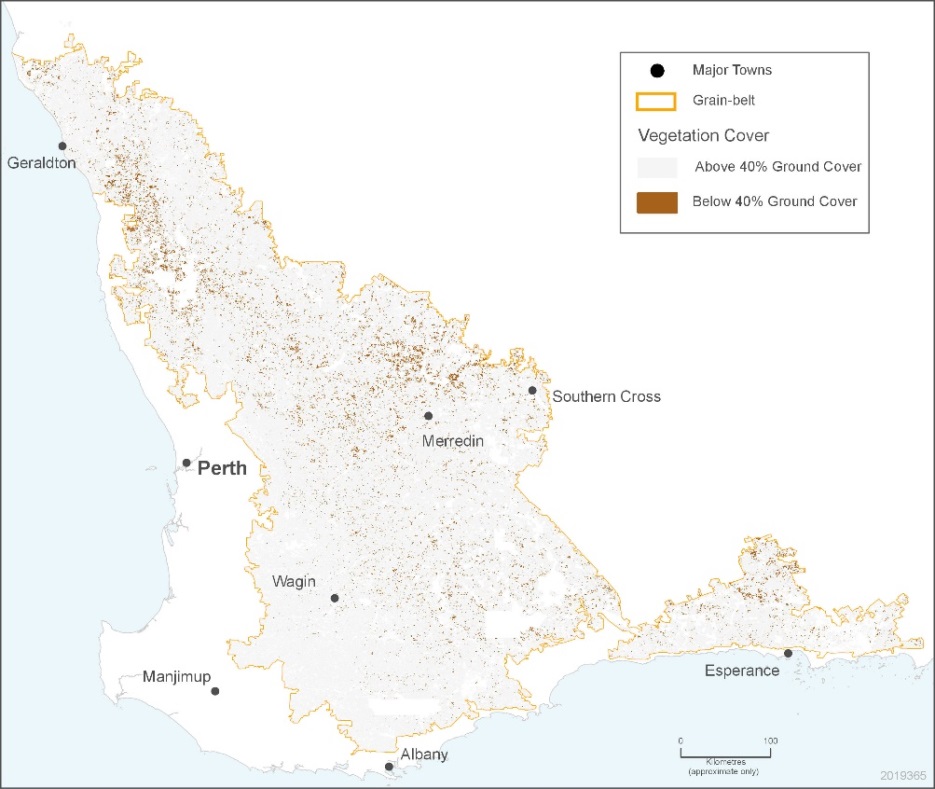 Figure 2 Area of the southwest cropping region with sufficient ground cover in autumn 2019Key effectiveness indicator 7.1c: Number of soil health extension workshops heldDescriptionThis KPI, the delivery of soil health extension workshops by DPIRD, promotes the WA Government’s role and effectiveness in ensuring the long-term sustainability of the land, soil and water resources on which WA agriculture relies.Healthy soil is vital to WA’s economic prosperity, with soil currently generating an annual average of over $9.5 billion worth of agricultural production per year, boosting regional and local economies across the State. A good understanding of soil health is essential to long-term, sustainable agricultural systems. The intent is that DPIRD supports capability development through soil health workshops, promoting sustainable natural resource use.CalculationSoil health extension workshops are supported and/or sponsored by DPIRD to address a range of soil constraints, nutrient management, soil testing and land management practices. Workshops in this KPI include interactive educational and awareness-raising seminars, presentations, events and formal workshops that are supported and/or sponsored by DPIRD. In some instances, DPIRD may partner with other organisations to deliver the event, but will remain a major sponsor.Workshop data is collated across DPIRD from any section of the organisation that has delivered a soil health workshop. Workshop data, including date presented, number of attendees and where delivered is documented.ResultsTable 16 Key effectiveness indicator 7.1c resultsAnalysisAn increase in soil health extension workshops for 2019/20 likely reflects additional external funding, granted to further investigate subsoil soil constraints and nutrient export in rural farming systems over the next three to five years.Key effectiveness indicator 7.2: Proportion of fish stocks identified as not being at risk or vulnerable through exploitationDescriptionThis KPI assists stakeholders to understand DPIRD’s role and effectiveness in ensuring the long-term sustainability of natural resources on which WA fishing relies and impacts.The department undertakes annual assessments of fisheries that are subject to management. These assessments have been used to determine the sustainability status of the State’s most significant commercial and recreational fisheries.CalculationPerformance is measured as the proportion of all fisheries (which have sufficient data) for which the breeding stocks of each of the major target or indicator species:are being maintained at levels that ensure catches could be sustained at desirable levels, given effort levels and normal environmental conditions; or are recovering from a depleted state at an appropriate rate following management intervention. The indicator is derived from annual assessments and trends in catch and fishing activity. The calculation of the proportion of fish stocks identified as not being at risk or vulnerable through exploitation is:[Number of stocks maintained or recovering] divided by [Total number of stocks].ResultsTable 17 Key effectiveness indicator 7.2 resultsAnalysisAquatic resource status assessments are based on all information up to and including the most recent fishing season. Because aquatic resources have various levels of available information, resource status is based on all available data using a risk-based weight-of-evidence assessment approach. Full details of which are in the companion Status Reports on Western Australia’s Fisheries and Aquatic Resources 2019/20.Status updates were undertaken during March–June with 48 resource and fishery combinations reviewed for 2019/20. Of the 48, breeding stock assessments were available for 47 (98%) of these fisheries. For one fishery, northern shark, there were insufficient data to make an assessment on the resource due to the fishery having not operated since 2009. Of the 47 assessments, 38 were considered to have adequate breeding stock levels and a further five fisheries (the South West Coast Herring Managed Fishery, the South Coast Estuarine Managed Fishery, the West Coast Demersal Scalefish Fishery [WCDSF], the Temperate Demersal Gillnet Demersal Longline Fishery [TDGDLF] and the Gascoyne Demersal Scalefish) had breeding stocks considered to be recovering at acceptable rates. The WCDSF and TDGDLF target relatively long-lived species so recovery is expected to take decades to complete.Of the four remaining fisheries, the Cockburn Sound Crab Managed Fishery, the West Coast Beach Bait Fishery and Shark Bay Scallop Managed Fishery continue to be environmentally limited with stocks recovering from the 2010/11 marine heat wave. Therefore, only one fishery has a single stock that is considered inadequate as a result of exploitation (greenlip abalone in Abalone Managed Fishery), with management actions implemented to assist stock recovery.The department’s 2019/20 target for the proportion of fish stocks not at risk from fishing is 97%. For the 2019/20 reporting period, the proportion of the assessed groups identified as not being at risk or vulnerable through exploitation is 98%, which is above the target level. The department considers it has met this performance indicator.Key effectiveness indicator 7.3: Percentage of commercial and recreational fisheries where acceptable catches (or effort levels) are achievedDescriptionThis KPI assists stakeholders to understand DPIRD’s role and effectiveness in ensuring the long-term sustainability of natural resources on which WA fishing relies and impacts. This indicator provides an assessment of the success of the department’s management plans and regulatory activities in keeping fish catches at appropriate levels (including those in a recovery phase). Where management is operating effectively, annual catches by each fishery should vary within an acceptable range. The extent of this range reflects the degree to which normal environmental variations affect the recruitment of juveniles to the stock that cannot be ‘controlled’ by fishery management. Additional factors may result in ongoing changes to the amount of effort expended in a fishery, which will in turn influence the appropriateness of acceptable catch ranges for individual fisheries.CalculationFor most fisheries in Western Australia, each management plan seeks to control directly the amount of fishing pressure applied to stocks, with the level of catch taken providing an indication of the effectiveness of the plan.  Where the plan is operating effectively, the catch by the fishery should fall within an acceptable range.For most of the commercial fisheries in WA, each management plan seeks to directly control the amount of fishing effort applied to stocks, with the level of catch taken providing an indication of the effectiveness of the plan.For quota-managed fisheries, the measure of success of management arrangements is that the majority of the Total Allowable Catch (TAC) is achieved and that it has been possible to take this catch using an acceptable amount of fishing effort.If an unusually large expenditure of effort is needed to take the TAC, or fails to achieve the TAC by a significant margin, this may indicate that the abundance of the stock is significantly lower than anticipated. For these reasons, an appropriate range of fishing effort to take a TAC has also been incorporated for assessing the performance of quota-managed fisheries.Since 2013/14 acceptable levels of catch are being determined for each of the major recreational fisheries by the department. The KPI shows the percentage of commercial and recreational fisheries achieving acceptable catches or effort levels (i.e. the number of days taken to achieve the catch). The calculation of the proportion of fisheries achieving acceptable catches or effort levels is:[Number of fisheries achieving acceptable levels] divided by [Total number of fisheries].ResultsTable 18 Key effectiveness indicator 7.3 resultsAnalysisFisheries catch and effort information are provided by commercial and charter fishers through mandatory returns and recreational fisheries through probability-based surveys. Fisheries catch and effort data are dependent on the fishers’ accuracy and completeness of data reporting, which is based on the most recent fishing season or most recent survey estimate. Status updates were undertaken during March–June and for the purpose of this indicator, of the 48 resource and fishery combinations, comparisons between actual catches (or effort) with acceptable ranges have been undertaken for 30 commercial fisheries and an additional 16 have been identified as having a ‘material’ recreational catch share.There is still a relatively high number of fisheries not assessed due to a combination of ongoing environmentally induced stock issues in some regions or poor economic conditions with fisheries either closed or not having material levels of catches during this reporting period. Over time, the indicator may need to expand to include reference to fisheries or stocks for which there are other ‘material’ sectoral shares (e.g. customary fishing).Of the 16 recreational fisheries, only six currently have formal acceptable catch ranges developed and another 10 were assessed based on currently resource sustainability.Of these fisheries, the data from the 2017/18 statewide survey of boat-based recreational fishing had catch estimate levels for 14 that were within acceptable catch ranges and two that exceeded the acceptable catch range. These were baldchin groper and pink snapper, which exceeded the acceptable catch range of the recreational sector within the West Coast Demersal Scalefish Fishery and pink snapper, which exceeded the recreational catch range within Inner Shark Bay. Of the 30 commercial fisheries, 12 were primarily catch-quota managed, with 18 subject to effort-control management. Of the 12 individually transferable catch-quota managed fisheries, four operated within, seven were acceptably below and one was unacceptably below (greenlip abalone) their effort/catch ranges.In the 18 effort-controlled fisheries, 10 were within, two were above, five were acceptably below and one was unacceptably below (southern rock lobster in the South Coast Crustacean Managed Fishery) their catch ranges. Catch/effort above or below their acceptable ranges were determined acceptable due to adequate resource sustainability.In summary, 14 of the 16 recreational fisheries and 28 of the 30 commercial fisheries (42 of the 46 fisheries overall) assessed were considered to have met their performance criteria.The department’s 2019/20 target is 90% for all major recreational and commercial fisheries. For the 2019/20 reporting period, the percentage of fisheries where acceptable catches are achieved is 91%, which exceeds the target level. The department considers it has met this performance indicator.Key efficiency indicators 2019/20Note AThe department continues to develop its financial modelling for the attribution of costs, income and full-time equivalents (FTE) to Services. The allocation of costs, income and FTE by Service for the 2019/20 targets in the 2019/20 State Budget Papers was done at a high level due to limited integration of core systems and reporting tools. This has resulted in some discrepancies between the 2019/20 target and 2019/20 actual net cost of most Services and has impacted on the calculation of the key efficiency indicators.As such, it is difficult to make meaningful comparisons between the targets and actuals for some of the efficiency indicators.Service 1: Regional industry and community development investment facilitation This Service facilitates the development of primary industries and regions. It includes activities such as de-risking third-party investments by establishing clear investment pipelines and development approvals processes; facilitating cross and inter-government contacts with potential investors and investees; and leveraging government’s investment by attracting research provider, industry, community, and non-WA Government co-investment in activities essential to DPIRD’s strategic priorities.Key efficiency indicator 1: Value of co-investment in the department-led industry and community development initiatives as a factor of the net cost of this serviceDescriptionThis KPI assists stakeholders understand the efficiency of DPIRD’s Investment Facilitation Service.  The intent is that the cost to government (Net Cost of Service) of this service trends downwards relative to the level of co-investment attracted.This KPI seeks to indicate DPIRD’s ability to attract investment from other sources.CalculationGrants awarded that meet the established criteria (e.g. within timeframe and scope) are identified and the amount of co-investment for each qualifying grant is totalled.ResultsTable 19 Key efficiency indicator 1 resultsAnalysisThe department met the target.The department seeks to co-invest in initiatives which are supported by leveraged funding from non-government enterprises.Non-government co-investment in the department for the 2019/20 Budget Target has been allocated principally to Service 2 (Regional Technical and Technological Development), resulting in this efficiency indicator being lower than 1%. Although these projects are allocated to Service 2, they do result in significant investment in the development of regional Western Australia.Service 2: Regional technical and technological development This Service includes agronomic and business development activities, including updating the technologies needed to retain the competitiveness of regionally-significant businesses as they exist today; and developing new technologies that they need to increase their contribution to WA’s economic diversity and jobs. Key efficiency indicator 2: Net cost of this service as a factor of gross regional productDescriptionThis KPI assists stakeholders understand the efficiency of DPIRD’s Technical and Technological Development to support regional industries and communities. The intent is that the net cost of this Service will trend downwards relative to the value of gross regional product (GRP)1. GRP is a broad-based estimate of regional ‘value-add’ devised from ABS Gross State Product and Census data. It is the best-available estimate of the value of all goods, services and salaries emanated from regional WA, less the imported materials and (non-regional) services that went into their creation.1 https://catalogue.data.wa.gov.au/dataset/gross-regional-product, published by DPIRD.CalculationNominal gross regional product (GRP) is the total value of goods and services produced during a year, calculated by the division of Western Australia's Gross State Product into Regional Development Commission areas. Nominal GRP is in current prices, and therefore does not take into account the general increase in the price of goods and services over time (inflation).NB: The data is based on ABS Census data, with trend line methodology used between Census years.The net cost of service is divided by GRP to give a percentage representing expenditure by DPIRD on regional technical and technological development as a proportion of the value-add of its regional development work.ResultsTable 20 Key efficiency indicator 2 resultsAnalysisThe department met the target.The net cost of this Service has been influenced by the change in the modelling for the attribution of costs and incomes to Services, as described in Note A at the start of this report on Efficiency Indicators.Service 3: Regional skills and knowledge development This Service aims to develop skills and knowledge in primary industries and regions. It includes developing, conducting, contracting and/or encouraging training and education programs and workshops; and making information available in a range of user-friendly and integrated formats, including websites, presentations, publications and decision-support applications.Key efficiency indicator 3: Net cost of this service as a factor of gross regional productDescriptionThis KPI assists stakeholders understand the efficiency of DPIRD’s Skills and Knowledge to support regional industries and communities. The intent is that the net cost of this Service will trend downwards relative to the value of gross regional product (GRP). GRP is a broad-based estimate of regional ‘value-add’ devised from ABS Gross State Product and Census data. It is the best-available estimate of the value of all goods, services and salaries emanated from regional WA, less the imported materials and (non-regional) services that went into their creationCalculationNominal gross regional product (GRP) is the total value of goods and services produced during a year, calculated by the division of Western Australia's Gross State Product into Regional Development Commission areas.Nominal GRP is in current prices, and therefore does not take into account the general increase in the price of goods and services over time (inflation).NB: The data is based on ABS Census data, with trend line methodology used between Census years.The net cost of service is divided by GRP to give a percentage representing expenditure by DPIRD on regional skills and knowledge development as a proportion of the value-add of its regional development work.ResultsTable 21 Key efficiency indicator 3 resultsAnalysisThe department met the target.The variation can be attributed to an increase in the net cost of this Service. The net cost of this Service has been influenced by the change in the modelling for the attribution of costs and incomes to Services, as described in Note A at the start of this report on Efficiency Indicators.Service 4: Regional social amenity developmentThis Service focuses on facilitating the development of amenities, in areas such as recreational fishing, education, health and connectivity, to support regional growth and resilience. This involves working collaboratively across governments, industries and communities to identify, define, champion, support and/or fund development initiatives.Key efficiency indicator 4: Net cost of this service as a factor of gross regional productDescriptionThis KPI assists stakeholders understand the efficiency of DPIRD’s Social Amenity Services to support regional industries and communities. The intent is that the net cost of this Service will trend downwards relative to the value of gross regional product (GRP). GRP is a broad-based estimate of regional ‘value-add’ devised from ABS Gross State Product and Census data. It is the best-available estimate of the value of all goods, services and salaries emanated from regional WA, less the imported materials and (non-regional) services that went into their creation.Calculation:Nominal gross regional product (GRP) is the total value of goods and services produced during a year, calculated by the division of Western Australia's Gross State Product into Regional Development Commission areas. Nominal GRP is in current prices, and therefore does not take into account the general increase in the price of goods and services over time (inflation).NB: The data is based on ABS Census data, with trend line methodology used between Census years.The net cost of service is divided by GRP to give a percentage representing expenditure by DPIRD on regional social amenity (recreational fishing) as a proportion of the value-add of its regional development work.ResultsTable 22 Key efficiency indicator 4 resultsAnalysisThe department has not met the target.The variation can be attributed to an increase in the net cost of this Service. The net cost of this Service has been influenced by the change in the modelling for the attribution of costs and incomes to Services, as described in Note A at the start of this report on Efficiency Indicators.Service 5: Corporate and Business Development services provided by the department to support Regional Development CommissionsThis Service focuses on the department supporting each RDC to establish its annual business plan and providing agreed resources to assist and support RDCs in meeting their statutory obligations.Key efficiency indicator 5: Net cost of this service as a factor of RDC supportDescriptionThis KPI assists stakeholders understand the efficiency of DPIRD’s service to RDCs. The intent is that the net cost of this service as a factor of RDC support trends down.CalculationRelevant managers identify positions allocated to this service. The payroll system is used to calculate the total paid hours (including ordinary, overtime and additional hours for the reporting period (July–June).ResultsTable 23 Key efficiency indicator 5 resultsAnalysisThe department has not met the target. The variation can be attributed to: the hours used in the target being set on the basis that full staffing levels would be maintained during the financial year and the total hours paid being lower than forecast; and the net cost of this Service being influenced by the change in the modelling for the attribution of costs and incomes to Services, as described in Note A at the start of this report on Efficiency Indicators.Service 6: Agricultural and aquatic biosecurity and integrityThis Service focuses on maintaining and enhancing WA’s biosecurity status and meeting WA’s national and international biosecurity commitments.Activities in this Service span a wide range of research, monitoring, analytical, educational, policy activities in both legislated and non-legislated aspects of terrestrial and aquatic biosecurity risk management. It also includes integrity matters such as animal welfare regulatory obligations.Key efficiency indicator 6.1: Agricultural portion of net cost of this service as a factor of gross value of agricultural productionDescriptionThis KPI assists stakeholders understand the efficiency of DPIRD’s Agricultural and Fisheries Biosecurity and Integrity Service in regard to agriculture.The intent is that the agriculture portion of the net cost of this service will trend downwards relative to the gross value of agricultural production (GVAP). The three-year average GVAP is used for this calculation.Calculation:GVAP is a value calculated by the Australian Bureau of Statistics. This KPI uses a three-year average to minimise the annual variability that results from seasonal, marketing and other influences: $9.5 billion for 2016/17 to 2018/19. GVAP understates the overall economic activity of the agrifood sector as it does not include activity that happens past the farm gate. However, it is the most consistent, independent and broadly based benchmark relevant to the sector.ResultsTable 24 Key efficiency indicator 6.1 resultsAnalysisThe department met the target.The variation can be attributed to an increase in the GVAP.The net cost of this Service has been influenced by the change in the modelling for the attribution of costs and incomes to Services, as described in Note A at the start of this report on Efficiency Indicators.Key efficiency indicator 6.2: Fisheries portion of net cost of this service per hour of aquatic biosecurity servicesDescriptionThis KPI assists stakeholders understand the efficiency of DPIRD’s Agricultural and Fisheries Biosecurity and Integrity Service in regard to commercial and recreational fishing.  The intent is that the fisheries net cost of this service will trend downwards.  CalculationRelevant managers identify positions allocated to this service. The payroll system is used to calculate the total paid hours (including ordinary, overtime and additional hours for the reporting period (July–June).ResultsTable 25 Key efficiency indicator 6.2 resultsAnalysisThe department met the target. The variation can be attributed to a decrease in the net cost of the fisheries portion of this Service.The net cost of the fisheries portion of this Service has been influenced by the change in the modelling for the attribution of costs and incomes to Services, as described in Note A at the start of this report on Efficiency Indicators.Service 7: Agricultural and fisheries natural resource management This Service supports the productive capacity of terrestrial and aquatic natural resources that underpin WA’s primary industries. It is also strongly linked to WA’s national and international natural resource management commitments. Activities related to this Service span a wide range of research, monitoring, analytical, educational, assessment and policy activities in both legislated and non-legislated aspects of terrestrial and aquatic natural resource management.Key efficiency indicator 7.1: Agricultural portion of net cost of this service as a factor of gross value of agricultural productionDescriptionThis KPI assists stakeholders understand the efficiency of DPIRD’s Natural Resource Management Service with regard to agriculture. The intent is that the agriculture portion of the net cost of this service will trend downwards relative to the gross value of agricultural production (GVAP). The three-year average GVAP is used for this calculation.CalculationGVAP is a value calculated by the Australian Bureau of Statistics. This KPI uses a three-year average to minimise the annual variability that results from seasonal, marketing and other influences: $9.5 billion for 2016/17 to 2018/19.ResultsTable 26 Key efficiency indicator 7.1 resultsAnalysisThe department has not met the target.The net cost of this Service has been influenced by the change in the modelling for the attribution of costs and incomes to Services, as described in Note A at the start of this report on Efficiency Indicators.Key efficiency indicator 7.2: Fisheries portion of net cost of this service per hour of fisheries management servicesDescriptionThis KPI assists stakeholders understand the efficiency of DPIRD’s Natural Resource Management Services with regard to fisheries management.Calculation:Relevant managers identify positions allocated to this service. The payroll system is used to calculate the total paid hours, including ordinary, overtime and additional hours for the reporting period (July–June).ResultsTable 27 Key efficiency indicator 7.2 resultsAnalysisThe department has not met the target.The variation can be attributed to an increase in the net cost of the fisheries portion of this Service, and a decrease in the hours attributed to fisheries management as the department refined the allocation of positions to Services for the purpose of KPI calculations. The net cost of the fisheries portion of this Service has been influenced by the change in the modelling for the attribution of costs and incomes to Services, as described in Note A at the start of this report on Efficiency Indicators.End of audited section.Other financial disclosuresEmployment and industrial relations Table 28 Staff profile1 Full-time equivalent (FTE)Staff developmentOur department is committed to the development of its employees and aims to build a highly skilled, professional workforce with the ability to deliver on current and future requirements.Key activities during 2019/20 included:introducing a Middle Management Development Program (MMDP) to support development of leadership skills for middle managers, targeting around 400 staff in metropolitan and regional locationsdelivering a series of webinars during COVID-19 to support staff to develop required skills for working from home and for managing teams remotelyintroducing online learning and support resources for staff wellbeing during COVID-19 via the Employee Assistance Program (EAP)establishing a Senior Leadership Development Program to support the senior leadership group in expanding individual and group leadership capabilitiesproviding speciality external programs on Australian Rural Leadership and Public Sector Management to staff identified through a merit-based application processdelivering Recruitment and Selection training to upskill staff with responsibilities to sit on recruitment panelsmaking job readiness training available to all staff to assist in developing skills and techniques for job applications and interviews to support career developmentcontinuing training and development to graduates via the Capability and Performance Graduate Program. Pricing policies of services provided DPIRD charges on a full or partial cost recovery basis for some goods and services, with fees and charges determined in accordance with the Costing and Pricing Government Services: Guidelines for use by Agencies in the Western Australian Public Sector published by the Department of Treasury and statutory requirements. The 2019/20 list of fees and charges was implemented on 
1 July 2018.DPIRD receives a significant proportion of own source revenue from regulatory fees and charges related to commercial and recreational fishing, aquaculture and biosecurity services. The level of cost recovery for all fees and charges is based on the nature of the transaction. For example, commercial access to fish resources is determined to reflect an appropriate payment to the community for access to that resource. Similarly, some services may be exempted from charges in certain circumstances. This may include, but not be limited to, where the service relates to an outbreak of a suspected exotic disease or where the service involves approved research or surveillance.Governance disclosures Shares held by the departmentOur department does not hold shares in any subsidiary body as defined by section 60 of the Financial Management Act 2006. Director indemnity insuranceDPIRD paid the following premiums to indemnify any director (as defined in Part 3 of the Statutory Corporations (Liability of Directors) Act 1996) against a liability incurred under sections 13 or 14 of that Act.Table 29 Premiums paid to indemnity any directorMinisterial directivesNo ministerial directives were received during the financial year. Other legal requirements Act of Grace paymentsThe department from time to time processes Act of Grace Payments on behalf of the Government. No payments were made in 2019/20.Unauthorised use of corporate credit cardsDPIRD is required to report on instances where a DPIRD-issued government purchasing card (‘a credit card’) was used for personal use. Table 30 Unauthorised use of credit cards 2019/20Expenditure on advertising, market research, polling and direct mailIn accordance with section 175ZE of the Electoral Act 1907, the department reports incurring expenditure in relation to advertising agencies, market research, polling, direct mail and media advertising organisations. Total expenditure for 2019/20 was $1,270,336.Table 31 Expenditure on advertising, market research, polling, direct mail and media advertising in 2019/20Recordkeeping PlanEvaluation of recordkeeping systemsIn accordance with section 19 of the State Records Act 2000 DPIRD’s Recordkeeping Plan was approved in 2018 by the State Records Commission and is valid until 2023. The agency is currently reviewing its recordkeeping program to ensure compliance with the principles and standards governing recordkeeping by State organisations.Recordkeeping training programThis year, 181 staff attended face-to-face training on recordkeeping systems and practices across metropolitan and regional locations and 162 staff completed the online interactive recordkeeping awareness induction course. The recordkeeping training program integrates best practice standards, core recordkeeping processes, system functionality and workflow management activities. Evaluation of the recordkeeping training programDPIRD regularly reviews its recordkeeping training initiatives and materials to ensure compliance with relevant legislation and standards, in addition to ensuring staff are well informed of changes in recordkeeping systems. Recordkeeping induction programDPIRD’s recordkeeping induction program is delivered to all new staff upon commencement. The records management component of the corporate induction provides guidance and awareness training to ensure staff roles and responsibilities are clear in accordance with the Recordkeeping Plan.Disability Access and Inclusion Plan outcomesDPIRD is committed to ensure clients and staff with disability are able to access our information, services and facilities.In accordance with the Disability Services Act 1993 and Schedule 3 of the Disability Services Regulations 2004, our department is implementing strategies and initiatives that achieve seven access and inclusion outcomes identified in our Disability Access and Inclusion Plan (DAIP) 2018–23.DPIRD continued to fulfil the DAIP strategies, with key achievements highlighted below.General servicesWe updated the DPIRD procurement policy and procedures to include essential elements of the DAIP. In addition, a Disability Access and Inclusion Plan Agent and Contractors Guide was developed to ensure all access and inclusion requirements are met when carrying out services on behalf of the department. Finally, our internal procurement induction training course and training documents were updated. Buildings and facilitiesWe prepared an Access and Inclusion Audit Checklist to evaluate our existing buildings against a range of accessibility requirements. Over the past 12 months, audits of all DPIRD owned public-facing buildings between Geraldton and Esperance have been completed. Independent of this initiative, a number of building condition reports were also prepared for DPIRD’s most significant buildings across the State, which included a high-level assessment of accessibility provisions. Based on the outcomes of these two initiatives, a schedule of works commenced in March 2020 to address short-term improvements such as disabled access parking and signage. Improvements have also been made to accessibility entrances, including the recently completed upgrade of the Merredin office. Longer-term works will be incorporated into asset planning in line with DPIRD’s 10-year Strategic Asset Management Plan.Information and communicationIn early 2020, DPIRD commenced a project to develop a new integrated web presence, consolidating content from our three former agency websites, with a focus on ensuring content is accessible to all visitors. The new website will be hosted on the State Government’s DGov platform (WA.gov.au), with content required to adhere to Web Content Accessibility Guidelines version 2.0 (WCAG 2.0) at level AA. The project is scheduled to be completed in 2021.Quality of serviceOur school Education Program has been mindful and supportive of the needs of its participants through its Education Support program. The client experience has been improved through a new booking procedure, which requests information on any adjustments that participants may require. By understanding the needs of clients from the outset, we are able to make any necessary accommodations, changes or adjustments. Our feedback procedure follows up whether the requirements were sufficient and met the expectations of the client. The adjustments that we have accommodated to date are as varied as there are disabilities. Employment, people and cultureDPIRD continues to review its recruitment processes and practices to ensure it meets the needs of the DAIP and the Public Sector Disability Action Plan. To demonstrate the department’s desire to create an inclusive and welcoming culture that provides a safe environment for people from diverse backgrounds, we now include a diversity statement in all our recruitment advertisements that encourages all groups of people to apply. Compliance with public sector standards and ethical codesCompliance issues that arose during 2019/20 regarding public sector standards are documented in Table 32.Table 32 Compliance issues/breach claims1 No claims were upheld by the Public Sector Commission.During 2019/20, 10 cases of non-compliance with the Commissioner’s Instruction No. 7 – Code of Ethics and the DPIRD Code of Conduct were reported. Six cases were not treated as disciplinary (i.e. resulted in improvement action or no action). As at 30 June 2020, four cases had resulted in a disciplinary process being initiated under Part 5 of the Public Sector Management Act 1994.Our department’s activities to achieve compliance with public sector standards and ethical codes included:the development and implementation of a new policy and procedure for managing risks associated with acceptance of gifts, benefits and hospitality by DPIRD staff updating of existing policies and procedures for managing conflicts of interest and secondary employment, to provide clearer and more detailed guidance to DPIRD staffaddressing allegations of misconduct in a timely and responsible wayprovision of an Employee Support Network – a group of volunteers assisting colleagues to resolve workplace issues and grievances informally, as well as provide advice on the grievance policy and proceduresa requirement for all staff to complete Accountable and Ethical Decision Making online training.Additional reporting requirementsAdditional reporting required under the Fish Resources Management Act 1994 and Soil and Land Conservation Act 1945 is contained in the appendices to this report.Government policy requirementsOccupational safety, health and injury managementSafety commitment Occupational safety and health (OSH) is, and always will be a top priority for our department. This is reflected in the Director General’s OSH Commitment Statement, which was published in 2019 and outlines how DPIRD will ensure the safety, health and wellbeing of staff, contractors, volunteers and visitors.Safety systemOur department is continuing to amalgamate the policies, procedures and guidelines from our former agencies to consolidate them into a new OSH policy framework that effectively manages OSH risks across the broad range of activities and functions undertaken within DPIRD.The department has a two-tier OSH committee framework to facilitate consultation with employees on OSH matters. The Strategic OSH Committee provides strategic leadership and oversight of OSH matters and this is supported by 22 workplace OSH committees, which collectively cover all departmental worksites across the State.In 2019/20, the department coordinated an external assessment of its OSH management system against the requirements of ISO 45001 Occupational Health and Safety. This assessment was completed in June 2020 and an implementation plan for agreed actions will be finalised in 2020/21.Our department is also commencing preparations for the anticipated passage and implementation of the Work Health and Safety Bill 2019 in the coming financial year. Key achievements in 2019/20 included:amalgamating the chemical management systems for the former departments into an integrated online systemdeveloping OSH resources to support the department’s COVID-19 response and recovery stages, including fieldwork risk management guidelines, tools to support safe home-based work practices and a process to ensure DPIRD workplaces were modified in line with COVID-19 safety requirementscollaborating with the DPIRD Diagnostics and Laboratory Services to safely produce hand sanitiser for internal use in response to COVID-19-related supply shortagesrefreshing the membership and operating procedures of the Strategic OSH Committee to support a greater strategic focusimplementing new OSH procedures relating to roles and responsibilities, issue resolution, incident management and radiation hazards.OSH and injury management The injury management system and return-to-work program are documented in the injury management policies and supporting guidelines of our former agencies, and are in the process of being consolidated.  All current processes are compliant with the requirements of the Workers’ Compensation and Injury Management Act 1981.During 2019/20, 22 workers’ compensation claims were recorded. This compares with 25 workers’ compensation claims recorded in 2018/19.PerformanceOur performance against key indicators for occupational safety, health and injury management is outlined in Table 33.Table 33 Occupational safety, health and injury management performance against key indicatorsPriority Start policyThe department does not manage any contracts in scope of the Priority Start policy, as the Department of Finance is managing all our building construction, civil construction and maintenance contracts valued over $5 million (including GST) on our behalf. Board and committee remunerationWe support 10 government boards or committees. These bodies provide essential services and advice in regards to fish resource allocation, the ethical use of animals in science, biosecurity policy and the management of industry funding schemes (IFS).Total remuneration across all boards for 2019/20 was $153,660.  Table 34 Animal Ethics CommitteeTable 35 Biosecurity Council of Western AustraliaTable 36 Cockburn Sound Crab Managed Fishery and Warnboro Sound Crab Managed Fishery Voluntary Fisheries Adjustment Scheme CommitteeNote: Remuneration is inclusive of payments made in the 2020/21 financial year from a meeting held at the end of the 2019/20 financial year.Note: Industry Funding Schemes (IFS) committees are industry funded. Member contributions are collected by industry and these funds are managed by our department.Table 37 Cattle Industry Funding Scheme Management CommitteeTable 38 Grains, Seed and Hay Industry Funding Scheme Management CommitteeTable 39 Sheep and Goat Industry Funding Scheme Management CommitteeThe following committees did not convene during the year.Table 40 Industry Funding Scheme Appointments CommitteeTable 41 Industry Funding Scheme Review Panel11 Amalgamating the three IFS Review Panels into a single panel will deliver administrative efficiencies and is in accord with the Government’s review of boards and committees.Table 42 West Coast Estuarine Managed Fishery Voluntary Fisheries Adjustment Scheme CommitteeTable 43 Abalone Managed Fishery (Ocean Reef Marina) Voluntary Fisheries Adjustment Scheme CommitteeAppendicesAppendix 1: Statement from the Commissioner of Soil and Land ConservationA report on the Commissioner’s operations for 2019/20 is submitted in accordance with Section 25 F of the Soil and Land Conservation Act 1945 (the SLC Act).DelegationsThe Commissioner continues to have delegated authority from the Minister for the Environment to issue woodchip permits.Auditor General’s performance auditsThe Auditor General tabled performance audit reports for the sustainable management of the State’s rangelands and salinity in Parliament in October 2017 and April 2018 respectively (see references). The Commissioner has continued to assist in implementing the Government response to these audit reports.DPIRD, in partnership with Department of Planning Lands and Heritage (DPLH), has completed development of a contemporary risk-based Framework for Sustainable Pastoral Management (2019), which has now been formally noted by Government.It is a key part of the Government’s Pastoral Lands Reform Initiative to respond to the Office of the Auditor General (OAG) report on the rangelands.To implement the framework, a three-year land monitoring and compliance project has begun to:develop robust regional land condition standards to explicitly define levels of land condition that separate acceptable from unacceptable performance to enable consistent and objective assessment of the condition status of each pastoral lease review contemporary land monitoring techniques and practices (especially the use of satellite and other remote-based techniques) to inform development of cost-effective monitoring approaches for each region and determination of most appropriate systems for annual and periodic inspections.DPIRD has also acted on key OAG salinity management recommendations. It has:supported the re-establishment of the Soil and Land Conservation Council (SLCC) with a mandate to provide advice to the Minister commissioned the reassessment of the extent of dryland salinity in the south west agricultural region through a joint research project with CSIRO to be completed in 2021increased the effort in monitoring and assessing groundwater levels to enable an updated risk assessment to be undertaken in 2021updated the DPIRD website to increase content and make salinity management information more accessiblepartnered with the Gillami Centre and the State NRM-funded project (CSGL18016) ‘Regenerative Farming Systems for Saline Lands in WA’, to re-establish the Saltland Genie information on the DPIRD website and provide technical expertise at saltland agronomy training workshopscommenced research into groundwater desalination to provide drought-resilient water supplies for agriculture and make productive use of the elevated water tables that have arisen due to clearing.Soil and Land Conservation CouncilIn October 2019, the Government approved the re-establishment of the Soil and Land Conservation Council (SLCC) as prescribed under the Soil and Land Conservation Act 1945 (SLC Act) (Figure A1). The SLCC advises the Minister for Agriculture and Food and the Commissioner of Soil and Land Conservation on policy, management and conservation of Western Australia’s soil and land resources. The SLCC has met four times, receiving updates on the status of soil and land resources across the entire State, including agricultural and pastoral lands, and on Government’s responses to the Auditor General reports on rangeland management (2017) and dryland salinity (2018).Under Ministerial direction SLCC has taken responsibility for delivering a State Soil Health Strategy to be finalised by early December 2020. Using a discussion paper, the SLCC has engaged industry and other stakeholders through focus group sessions, an online survey and direct submissions to inform the draft strategy.The proposed 10-year strategy will state a vision, principles, objectives and key actions that are inclusive of all interests and clarify responsibilities under the SLC Act. DPIRD, as the operational agency for the SLC Act, will complete an operational plan for strategy implementation. The SLCC suggests that a statewide strategy should provide direction for research, development, extension, and monitoring activities that support ongoing improvements in soil health in terms of soil function and ecosystem services. The proposed strategy should support industry, communities and government to better value soil assets as an essential element of the natural capital of WA.Membership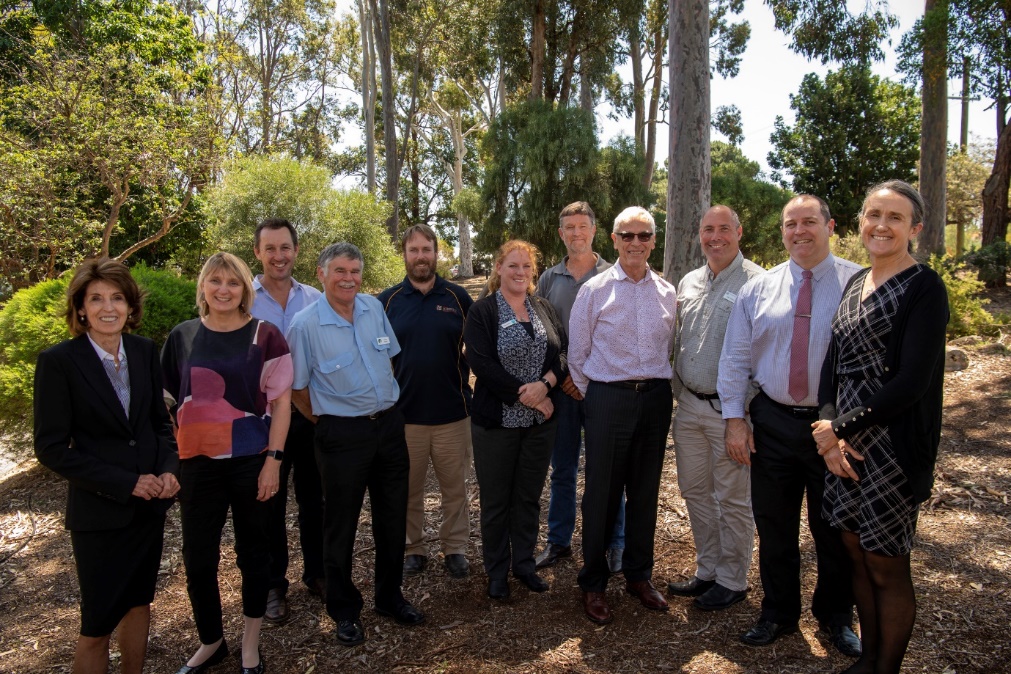 Figure A1 Soil and Land Conservation Council October 2019 (left to right): Dr Lynne Johnston, Natarsha Woods, Bob Nixon, Andrew Watson (Commissioner), Dylan Copeland, Dr Hayley Norman (Deputy Chair), Dr Richard George, Kevin Goss (Chair), Adam Maskey, Doug Morgan and Renata PaliskisCompliance and regulationLand clearing assessmentsForty-one clearing applications and purpose permit applications were assessed for land degradation, with advice provided to the Department of Water and Environmental Regulation (DWER) for agriculture-purpose clearing or to other agencies for mining-related and infrastructure development.ComplianceThe Commissioner registered and investigated 15 complaints during the year, with 10 related to drainage and five to erosion. At 30 June 2020, three drainage complaints are pending and two erosion matters require further monitoring of compliance with directions given.Woodchip permitsNo woodchip permits were issued.Agreements to reserve and conservation covenantsDuring the year, three (3) conservation covenants and one (1) Agreement to Reserve, protecting 16.2ha in perpetuity were negotiated with the memorials registered on the certificates of title. Two (2) Agreements to Reserve and one (1) Conservation Covenant are pending finalisation and lodgement at Landgate. Four (4) memorials were discharged.   A total of 1827 instruments under the Act remain registered on certificates of title, protecting 161,539ha of native and planted vegetation.Soil conservation noticesDuring the 2019/20 year, two soil conservation notices were issued to pastoral stations and one on a small holding in the south west agricultural region. There was one prosecution for breach of notice. No previous notices were discharged.Land drainageFarmer interest in constructing deep drains for the management and recovery of salt-affected land remains at a historically low level. During 2019/20, eight (8) landholders submitted Notices of Intention to Drain or Pump (NOID) for drainage works. All eight were issued letters of ‘no objection’ to the proposed works.Pre-NOID inspections to assist farmers with problem definition and possible treatment options for waterlogging and salinity were carried out on 10 properties in the Great Southern and south-eastern Wheatbelt.Land Conservation District Committees (LCDCs)LCDCs are statutory committees created under Part III A of the SLC Act to manage projects and promote practices that mitigate or prevent land degradation. At the year’s close, there were 271 gazetted members of 21 LCDCs active in the agricultural and rangeland regions of the State. There are 132 inactive committees.Land use planningLocal government and DPLH refer rural land use planning and proposed development applications to the department for comment, seeking advice on matters that may address land management risk issues (e.g. the potential for land use conflict with existing and surrounding agriculture enterprises, and/or issues that may cause land degradation through or from the proposed development). The department regularly monitors the type and number of referrals received, which gives some insight into rural industry investment and generalised trends occurring in rural and regional WA.In 2019/20, the department responded to 249 planning referrals. The most common referrals were local planning schemes, rezoning amendments to local planning schemes and applications to reconfigure or subdivide rural land. The department responded to a wide variety of referrals for rural development including for extractive industries; infrastructure development; intensive livestock proposals such as egg production, piggeries and livestock feedlots; stocking rates for rural small holdings; and irrigated agriculture. The department also provided advice on proposals for land tenure change to the DPLH.In 2019/20, the department was consulted by the DPLH on the review of WA’s water-related State planning policies and was represented on the State agency reference group on planning reform.The department has an active role in agricultural land use planning and policy response, addressing local and State government referral correspondence on planning and development matters as they relate to the Soil and Land Conservation Act 1945, the Biosecurity and Agriculture Management Act 2007, and the Lands Administration Act 1997. The goal is to provide timely and high-quality advice to protect the land resource base for sustainable and profitable agricultural production for WA into the future. DesalinationSeasonal conditions in 2018 and 2019 saw large parts of the Agricultural area with well below average rainfalls, many decile 1-3, and 12 areas drought declared. The largest number of these were in the south-eastern Wheatbelt.As a result of low rainfall-runoff, conventional dams, and many with enhanced catchments, failed to derive adequate water.  For many, the remaining supplies were of a poor quality and too saline for livestock and cropping use. At least 20 farmers we are aware of have purchased small (<10 kL/day) to medium (up to 100 kL/day) sized reverse osmosis desalinators that have been coupled to bores drilled into weathered zone aquifers on the Yilgarn Block, largely in unproclaimed groundwater areas. These units were supplied from five (5) Perth-based companies.In 2019/20, the Commissioner received nine (9) applications of NOIDs for the disposal of saline water from these desalination units.  The Commissioner has assessed and given no-objection to six (6) proposals and three (3) are under consideration.  Consideration of the discharge of saline water (at least 50% of that pumped) has created a greater need to assess disposal options, which include a newly promoted option of rejecting brines back to the aquifer, and more standard use of evaporation dams/basins, disposal to saline playas and discharge to ephemeral drainages. The latter have been assessed previously by the Commissioner and DWER when subject of deep open drain NOIDs.To meet the demands for knowledge of the fate of reject water from desalination plants, DPIRD has commenced four (4) trials at locations near Katanning, Newdegate, Burracoppin and York. The Commissioner seeks the advice of DWER, the Department of Biodiversity, Conservation and Attractions (DBCA), LCDCs and local governments on proposals to discharge groundwater and will further consult with these authorities to improve the alignment of the DPIRD and DWER assessment process.DPIRD expects significant growth in the adoption of farm- to small community-scaled desalination in the next three-to-five years across WA.Regenerative agricultureRegenerative agriculture is an approach to farming that uses natural systems to increase biological activity, rejuvenate soil health, improve nutrient cycling, restore landscape function and produce food and fibre while maintaining or improving farm profitability. The approach is guided by a series of principles and proponents use a wide range of practices that integrate biological and ecological systems to drive production and restore landscape function. There is growing interest in regenerative agriculture and strong social movements have grown around this approach to farming.DPIRD is undertaking long-term research to investigate the impact of regenerative agriculture on soil health, farm production and the long-term economic benefits of using this approach. DPIRD is also documenting a series of case studies to share experiences and lessons learnt between farmers and will also monitor long-term trends in soil health on selected case study farms.Condition of the resource baseAgricultural regionAgriculture is largely confined to the South West Land Division in WA. Productivity is dependent upon the condition and the inherent limitations of the soil resource. Agricultural soils are susceptible to salinisation, acidification, soil erosion, water repellence and compaction. Waterways and wetlands are also susceptible to acid groundwater discharge, salinity, nutrient export and sedimentation from agricultural land. The combination of soil constraints, climate variability and increasing production costs is significantly affecting farm viability on the margins of the Wheatbelt.Soil aciditySoil acidity affects much of the State’s agricultural land and is the most serious, long-term preventable land degradation threat to the State’s crop and pasture production. Except for the Esperance mallee district, most agricultural land was rated as either poor or very poor condition from a soil acidity perspective (Schoknecht et al. 2013).The economic impact of soil acidity was estimated to be about $1500m per annum or about 20% of gross value of agricultural production (GVAP) (Bennett, A. pers. comm., Oct 2015; Peterson, E 2015). In 2019/20, the amount of lime applied in the south west of Western Australia was 688,000 tonnes (Lime WA pers. Comm., July 2020). This is a decrease of 34% compared to the annual average of the previous six years. The figure does not include lime from suppliers who are not Lime WA members or on-farm lime sources used by farmers.The overall decrease in lime applied may be partly attributed to the impact of COVID-19 restrictions and decreased profitability in 2019 leading to decreased cash flow, but also to an increasing focus by farmers on using some form of tillage (deep ripping to remove compaction or spading/ploughing to manage water repellence) to ameliorate soil constraints. Tillage often has the additional benefit of mixing and incorporation of previously applied lime into the subsurface soil.Dryland salinityDryland salinity occurs as the result of shallow water tables. DPIRD monitors and assesses dryland salinity using satellite (Landsat) remote sensing and groundwater level trends calculated from regular measurements of a network of surveillance bores located across the agricultural area. When the last assessment of salinity extent was carried out in 1998, more than one million hectares of farmland was classified as salt-affected. An additional 2.8m hectares of land was classified as being low-lying or having a ‘valley hazard’ with a risk of developing a shallow saline water table in the future if past rising trends in groundwater levels continued. The economic impact to agriculture for the period 2009–13 was estimated to be $519m per annum or 7% of GVAP (Bennett, A. 2015), while off-site costs (water, biodiversity, infrastructure) are estimated to be larger.Analysis of groundwater level trends in 2019/20 has confirmed that rising trends still dominate hydrozones previously (Simons, George and Raper 2013) assessed as having a high risk of further salinity expansion; namely Dandaragan plateau, East Binnu sandplain, Arrowsmith (east of the Gingin scarp), Esperance Sandplain and SW Zone of Ancient Drainage. In the Western and Eastern Darling Range, Warren-Denmark, Northampton Block and parts of the Southern and Northern Zones of Rejuvenated Drainage hydrozones, where decadal trends in reduced annual rainfall have occurred, groundwater levels have commenced falling, or the numbers of bores with stable trends have increased.  In addition to the longer-term trends, episodic events occur and cause perturbation to these trends. In 2017, a sequence of tropical lows delivered 100–200mm of summer rainfall across many hydrozones in the central and southern parts of the Wheatbelt. As a result, we are observing increases in groundwater levels and some landholders have reported an increase in the area of salinity.In most cases, areas that retain increased groundwater trends are those with a legacy of previous clearing, especially if cleared since the 1960s. Where reduced rainfalls have occurred, especially of 20–30%, and in dissected landscapes, watertables are either stable or falling (McFarlane et al 2020). The observed rainfall reduction, especially since 2000, is enhancing the localised impact of salinity management treatments (e.g. trees and saltbush) on groundwater levels. Transient salinityTransient salinity occurs when soil factors such as sodicity and alkalinity cause dispersion of clays and salt-induced drought in crops. With the support of the GRDC, DPIRD has conducted research in 2019 suggesting that there may be ways of increasing grain yields on soils affected by transient salinity.The benefits of gypsum at low rates has been observed and is likely to be due to the combination of an ‘electrolyte effect’ allowing water and salt to penetrate further into the soil profile, and a calcium nutritional benefit allowing roots to penetrate deeper into saline soil. The benefits are likely to be greater in dry than wet growing seasons. Research in this area is ongoing.Soil erosionSoil erosion occurs when episodic wind and rainfall events impact land where groundcover has been reduced to critical levels of less than 50% cover for wind erosion and 70% for water erosion (Figure A2). Appropriate land management that maintains groundcover above these thresholds is required to prevent erosion during extreme weather. Changing climate also plays a role in increasing erosion hazard. Climate change has increased the frequency of extreme wind and rainfall events. A decline in rainfall over the traditional break and during the growing season reduces crop and pasture growth in the critical autumn and early winter period of low cover. Interpreting satellite imagery is the primary means by which groundcover is assessed. In 2019/20, the imagery interpreted was changed from MODIS to Landsat. This increased the spatial resolution from 500x500-metre pixels to 25x25-metre pixels. The interpretation was conducted on autumn 2019 and autumn 2020 satellite data to provide a common reference base for the figures reported below.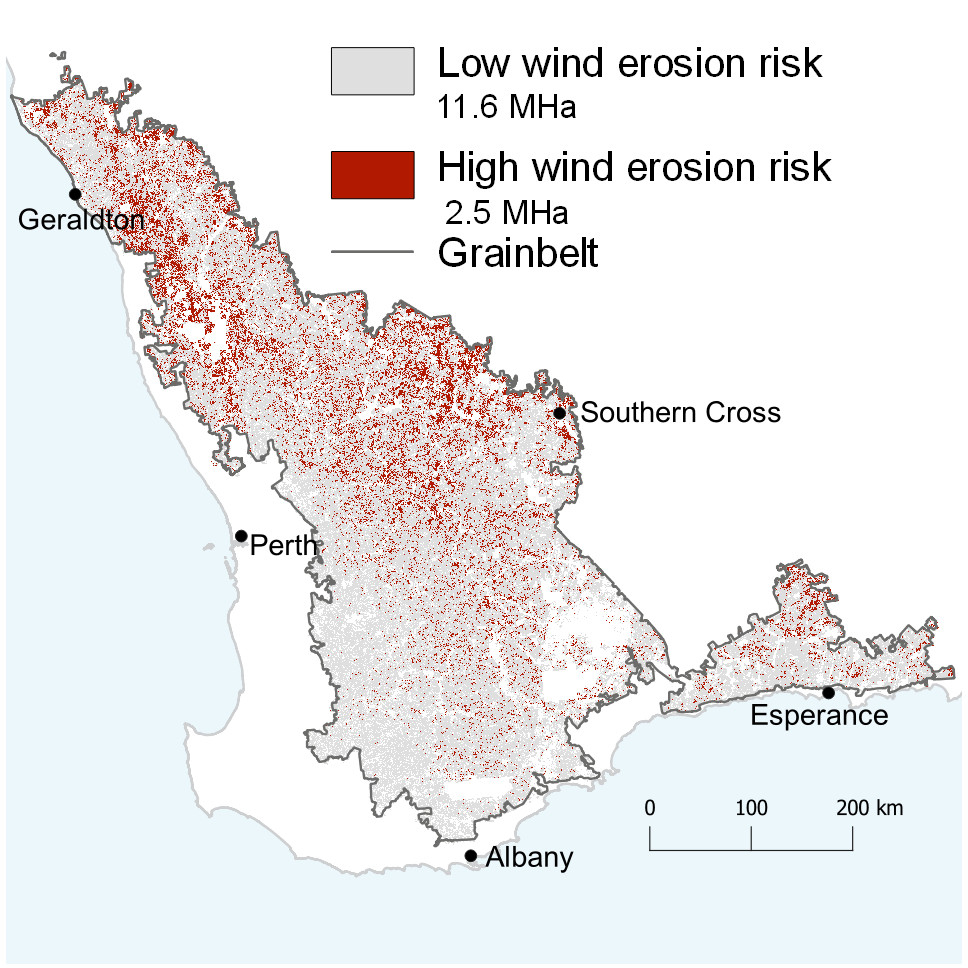 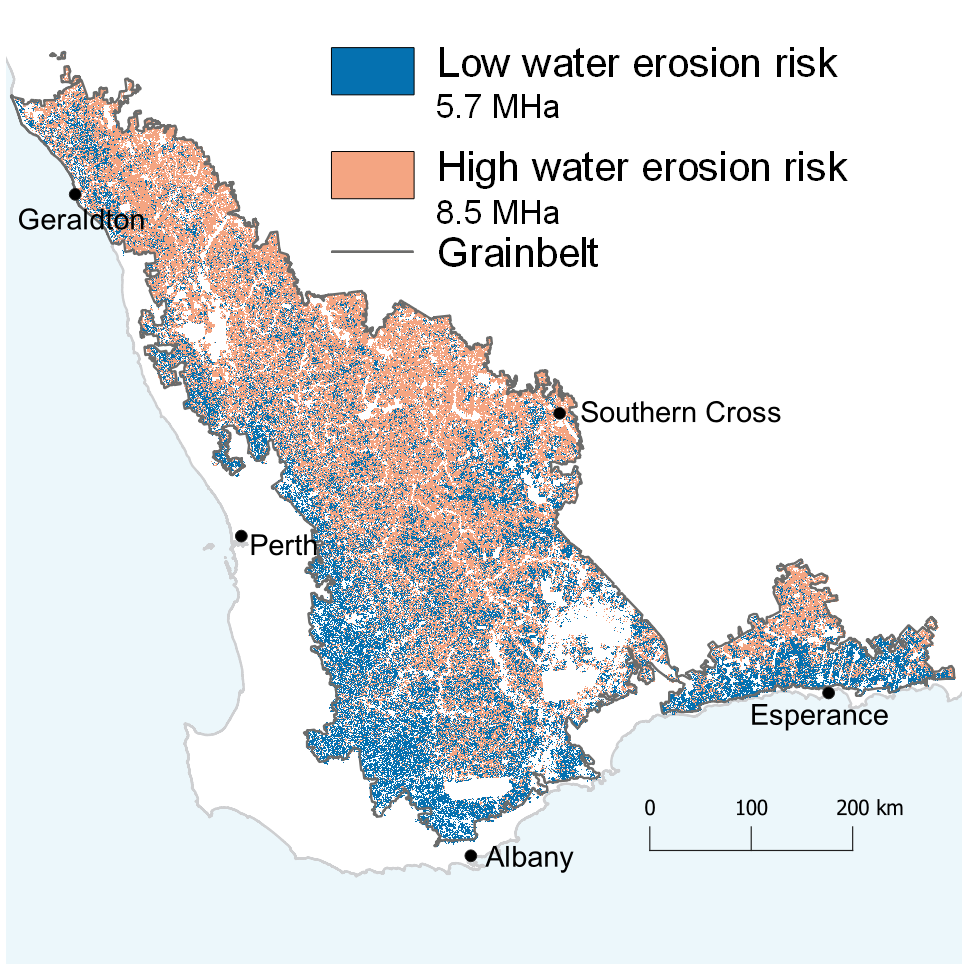 Figure A2 Landsat satellite-derived composite total vegetation cover above and below the critical thresholds of 50% (wind) and 70% (water) for autumn 2020. Masked to southwest agricultural land in WA’s grainbeltImagery source: AusCover (2020)Wind erosionMuch of the south-west agricultural area is in the midst of a serious to severe 36-month rainfall deficiency and the autumn seasonal break was ill-defined in 2020. Paddock management techniques that exacerbate erosion hazard have increased in prevalence and include soil inversion, dry seeding and maintaining high stocking rates.This inappropriate management was not universal; many farmers were able to retain sufficient ground cover to avoid wind erosion. Less stubble burning occurred in 2020 because the fire ban season was extended and stubble density was lower after the dry 2019 season.Numerous wind erosion events occurred from October 2019 and continued into May 2020, mostly on properties conducting inappropriate management. Severe and widespread wind erosion occurred with the passage of ex-Tropical Cyclone Mangga in late May 2020.DPIRD assesses the resilience of the farming landscape to wind erosion by analysing groundcover over autumn using satellite imagery. The proportion of farmland at risk increased from 12.2% in 2019 to 17.7% in 2020. This trend is concerning and is far above the DPIRD target of not more than 5% of farmland at risk of wind erosion.Water erosionHeavy rainfall events occurred in June 2019 and February 2020. No significant water erosion was documented because routine monitoring does not occur. However, satellite analysis identified that, by autumn 2020, 60% of the south-west arable land had less than 70% ground cover and would be susceptible to water erosion during rainfall events of extreme intensity and/or duration.Eutrophication of rivers and wetlands Diffuse nutrient pollution from agriculture has serious offsite environmental impacts. It is a long-term land degradation problem of soils draining to the coastal estuary catchments where the level of historically applied phosphorus fertiliser still exceeds current production requirements. Soil phosphorus levels exceed and continue to increase above recommended critical values for optimum pasture requirements.In 2019/20, 2442 soil samples were collected from farm paddocks under the Regional Estuaries Initiative and Revitalising Geographe Waterways project in the Peel, Leschenault, Lower Blackwood, Vasse Geographe, Scott River, Oyster Harbour and Wilson Inlet catchments. Of these, 66% of samples had soil phosphorus concentrations in excess of pasture growth requirements and 86% had soil acidity problems. The sampling also identified that potassium and sulphur deficiency were reducing productivity, exacerbating phosphorus losses.Farmers who do not need to apply phosphorus could benefit from diverting traditional spending on this nutrient to reduce other constraints by applying lime, potassium or sulphur where required. There is a high level of confidence with these findings, confirmed by scrutiny of historical soil testing records. Since 2009, under this program, some 22,100 soil samples have been collected from 934 farms covering 248,000ha.The cost of unnecessary phosphorus application in the south west agricultural region was estimated at $400 million per annum (Weaver and Summers 2013).DPIRD have recently published an article on soil amendment and soil testing as nutrient reduction strategies for the Peel Integrated Water Initiative (Summers et.al. 2020).Pastoral RangelandsWA’s rangelands cover 87% of the State, with pastoral leases covering about 35% (857,800km2) and Unallocated Crown Lands (UCL) plus land vested for conservation and Indigenous purposes making up the balance. Following the 2015 lease renewal process, there are 435 registered pastoral stations on 490 pastoral leases. There are 152 stations in the northern rangelands with 92 in the Kimberley and 60 in the Pilbara, while 283 stations are located in the southern rangelands (shrublands).Diversification permitsDuring 2019/20, DPIRD provided advice to DPLH on one diversification permit and other matters as required.Rangeland resource condition assessmentRangeland condition assessment in the Kimberley and much of the Pilbara is based on the frequency of perennial grasses. The density of perennial shrubs is used to determine condition in the southern rangelands. The key drivers for change in resource condition are seasonal conditions, grazing pressure and fire. In 2019/20, 11 Range Condition Assessments (RCA) were undertaken on behalf of the Commissioner. This information was provided to the Pastoral Lands Board (PLB) and DPLH to assist with oversight and management of pastoral leases.The Western Australian Rangeland Monitoring System (WARMS) was established between 1993 and 1999 to monitor rangeland condition trend at a regional scale. There are 1612 sites – 629 grassland sites and 983 shrubland sites. Grassland sites are assessed on a three-yearly cycle and shrubland sites are assessed every six years.In 2019, 465 sites were assessed on 124 stations in the Kimberley, Pilbara and shrublands Land Conservation Districts (LCDs).The assessment indicated that the average frequency of desirable perennial grasses was stable (-1.5%) in the Kimberley (based on 214 sites assessed to date) and decreased by 3% south of the Kimberley (for the 155 sites assessed to date). The largest declines were in the Halls Creek-East Kimberley (-4%), De Grey (-4%) and Roeboune-Port Hedland (-4%) LCDs. Analysis of the shrubland sites indicates that the density of desirable shrubs decreased 6% since 2010–15. Increases of 5–10% were observed in three LCDs and declines in eight LCDs (with large declines over 25% in Cue, Gascoyne-Wooramel, Murchison and Sandstone LCDs).In the same period, the average density of undesirable and intermediate shrub species on WARMS sites assessed also increased by 30% and 9% respectively. The increase in undesirable shrub density was most notable in Wiluna and Kalgoorlie LCDs with 126% and 55% respectively.Since monitoring began in 1994 (for this subset of sites) the density of desirable shrubs has decreased 20%, while undesirable shrubs increased 37% and intermediates 15%.  The largest increases in undesirables were observed in the Wiluna (+156%) and Kalgoorlie (+118%) LCDs.Seasonal conditionsSeasonal quality is an estimate of the effectiveness of the rainfall received at WARMS sites. The 2019/20 seasonal conditions were generally average or below average in the Kimberley (Table A1). The average summer rainfall was below the long-term average in all LCDs (91% of long term; 503mm), which was slightly higher than the average summer rainfall in 2018/19. Summer rainfall was lowest in the Broome LCD (390mm, long-term average 470mm) and highest in the North Kimberley LCD (686mm, long-term average 792mm).In the Pilbara, 69% of sites were average or below average. Summer rainfall was variable, ranging from high rainfall in the East Pilbara LCD (280mm, long-term average 196mm) to the lowest in the Ashburton LCD (113mm, long-term average 176mm).Rainfall in the Pilbara is highly variable and the long-term average summer rainfall is about a third of that received in the Kimberley.Rainfall in the arid southern shrublands is also highly variable. In 2019, 71% of WARMS sites were below average, following on from 2017 and 2018 when 76% and 60% of sites respectively were below average. In 2016, 94% of WARMS sites were above average or average. In 2019, the average winter rainfall across the region was 78mm (69% of the long- term average of 114mm).Table A1 Seasonal quality* by region for WARMS sites in 2019/20*Seasonal quality is estimated from the long-term average and seasonality of rainfall received.In December 2019 the Status of the Western Australian pastoral rangelands 2019 Condition, trend and risk report was prepared for the Pastoral Lands Board to satisfy the Commissioner’s obligation under section 137 (2) of the Land Administration Act 1997. https://www.agric.wa.gov.au/rangelands/pastoral-rangeland-condition-and-trend-annual-reportsIn 2020, DPIRD commenced providing fortnightly normalised difference vegetation index (NDVI) graphs at a station scale to enable managers to compare the current season with previous seasons and assist in station management decisions. This information is available through the DPIRD website: https://www.agric.wa.gov.au/rangelands/pastoral-monitoring-%E2%80%93-lease-level-ndvi-2020Remote Sensing Monitoring System for WA pastoral rangelandsDPIRD is developing a monitoring system for tracking landscape condition across WA’s pastoral leases. This system will give timely warnings to help land managers prevent land degradation, and trigger state agencies to act when conditions worsen, to help protect WA’s natural resources.This work combines field observations of landscape type and condition with a 30-year time series of Landsat imagery to map changes in vegetation condition (Figure A3 – A). For decades DPIRD has conducted on-ground field inspections to observe and report on land condition, but resources for these activities are becoming increasingly limited, and field inspections have never been adequate to capture changes occurring over the huge areas of pastoral leases in WA. Coarse-scale remote sensing imagery has been used for regional summaries of vegetation dynamics, and has documented significant environmental degradation in the rangelands; but these regional summaries do not supply sufficient detail of condition within pastoral leases to assist with on-ground decision making or compliance enforcement.  The new system in development will use Landsat satellite imagery to track changes in resource condition over all leases at regular time intervals (Figure A3 – B and C), and at a spatial resolution relevant for compliance and management (25 x 25-metre pixels).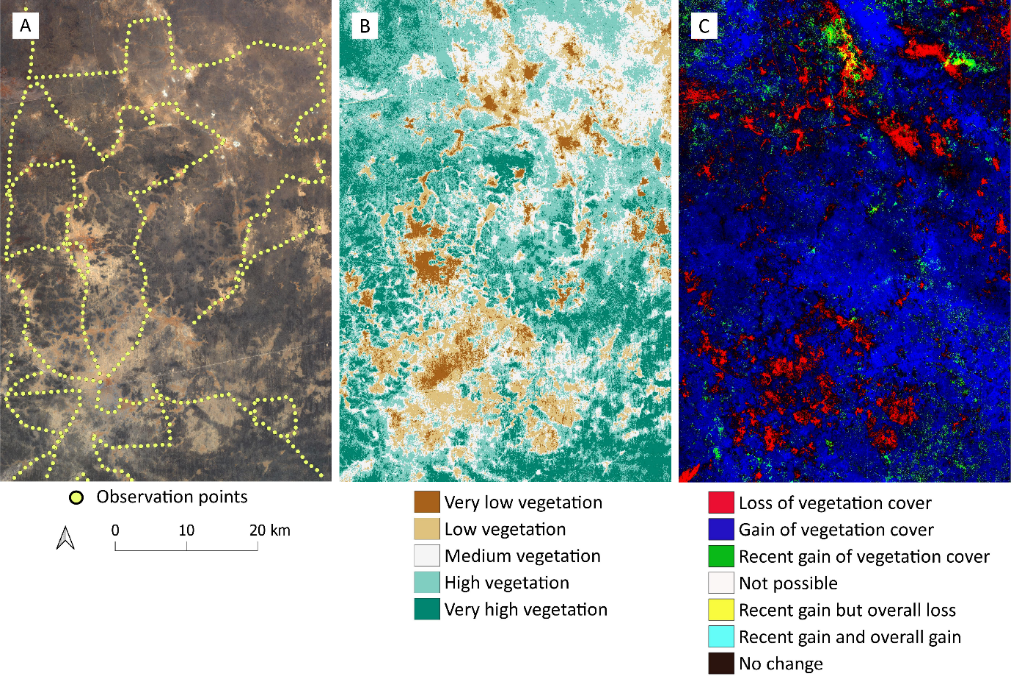 Figure A3 Monitoring vegetation in the rangelands. A) field observation points overlayed on a Landsat 
satellite image (25-m pixels, Bands 3,2,1 in Red, Green, Blue); B) Land-Monitor vegetation index for 
October 2019; C) 15-year time series of October images, showing trends in the vegetation indexGlen Wheaton 
Deputy Commissioner of Soil and Land ConservationReference listBennett, A (2014) Investing in sustainable agricultural resource use - reference metrics: a companion to the report card on sustainable natural resource use in agriculture. Department of Agriculture and Food, Western Australia, Perth.McFarlane, D, George, R, Ruprecht, R, Charles, C and Hodgson G (2020) Runoff and groundwater responses to climate change in South West Australia, Journal of the Royal Society of Western Australia, 103: 9–27. Peterson, E (2015) Economic analysis of the impacts and management of subsoil constraints, Department of Agriculture and Food, Western Australia, PerthSchoknecht, N, Bicknell, D, Ruprecht, R, Smith F and Massenbauer A (eds.) (2013) Report card on sustainable natural resource use in agriculture, Department of Agriculture and Food, Western Australia, Perth.Simons, J, George, R and Raper, P (2013) ‘Dryland salinity’, In: Report card on sustainable natural resource use in agriculture, Department of Agriculture and Food, Western Australia, Perth.    Summers, R, Richards, P, Weaver, D & Rowe, D (2020) ‘Soil amendment and soil testing as nutrient reduction strategies for the Peel Integrated Water Initiative’, Resource management technical report 416, Department of Primary Industries and Regional Development, Perth.         Weaver, D and Summers, R (2013) ‘Nutrient status (phosphorus)’, In: Report card on sustainable natural resource use in agriculture, Department of Agriculture and Food, Western Australia, Perth.Western Australian Auditor General’s Report (2017) Management of Pastoral Lands in Western Australia Report 17: October 2017.Western Australian Auditor General’s Report (2018) Management of Salinity Report 8: May 2018.Appendix 2: Breeding stock status, catch and effort ranges for Western Australia’s major commercial and recreational fisheriesBreeding stock status, catch and effort ranges for WA’s major commercial and recreational fisheries. The information underpins the four KPIs measuring the effectiveness of the department’s management plans and regulatory activities in: ensuring the sustainability status of the State’s aquatic resources the success of keeping fish catches (or effort) at appropriate levels for commercial and recreational fisheries and ensuring that sustainably managed commercial fisheries provide benefits to the State as a result of significant local sales and export earnings from fish and fish products. The term ‘sustainable' is given where the breeding stocks are considered adequate as well as breeding stocks that are recovering. Terms 'inadequate' or ‘environmentally limited’ include where additional actions need to be taken or confirmation is required to ensure the breeding stocks are either adequate or are now recovering. The term ‘overfished’ is only given where breeding stocks are inadequate due to exploitation (i.e. overfishing) that have been identified but for which definitive management actions have yet to be fully implemented.An acceptable catch or effort range may be determined for each of the major commercial and recreational fisheries. Commercial ranges 'under revision' or 'under development' are not assessed. Recreational ranges 'not developed' or 'under revision' are not assessed however 'not formal' ranges are assessed.AcronymsNA – Not applicableQ – Quota managementTAC – Total Allowable CatchTACC – Total Allowable Commercial CatchTARC – Total Allowable Recreational CatchMSC – Certified by Marine Stewardship CouncilCI – Confidence IntervalSE – standard errorAssessment level (and method) Level 1 – Catch data and biological/fishing vulnerabilityLevel 2 – Level 1 plus fishery-dependent effortLevel 3 – Levels 1 and/or 2 plus fishery-dependent biological sampling of landed catch (e.g. average size, fishing mortality, etc. estimated from representative samples)Level 4 – Levels 1, 2 or 3 plus fishery-independent surveys of relative abundance, exploitation rate, recruitment Level 5 – Levels 1 to 3 and/or 4 plus outputs from integrated simulation, assessment modelTable A2 Breeding stock status, catch and effort ranges for Western Australia’s major commercial and recreational fisheries1 Commercial and recreational catch values supplied for latest year/season available.
2 Where there are three or less licences operating in the fishery, annual catch levels are not reported due to confidentiality requirements.Appendix 3: State register of authorisations, exemptions and aquaculture leasesThe State Register of authorisations, exemptions and aquaculture leases is available to the public on application to the Registrar and payment of appropriate fees – see section 125 of the Fish Resources Management Act 1994 (FRMA).At 30 June 2020, the following items were recorded on the State Register:152,111 recreational fishing licences of 219,896 varying fishing activities (note: although details of recreational fishing licences are recorded on the State Register, the Registrar is prohibited from making these available for public search – see section 125(6) of the FRMA) 14 aquaculture leases421 aquaculture licences 6005 commercial authorisations of varying licence types.Licensed recreational fishing activities consisted of the activities listed in Table A3.Table A3 Recreational fishing licensed activitiesThe commercial authorisations on the State Register consisted of the following:Table A4 Interim managed fishery permitsTable A5 Managed fishery licencesTable A6 Other licencesFees to access the State Register and obtain copies of entries in, and extracts from, the register are prescribed in Schedule 1 Part 1 of the Fish Resources Management Regulations 1995.Table A7 Transactions on the RegisterTable A8 State register of exemptions 2019/20Note: this register refers to additional schedules, tables and figures that are not provided in this document.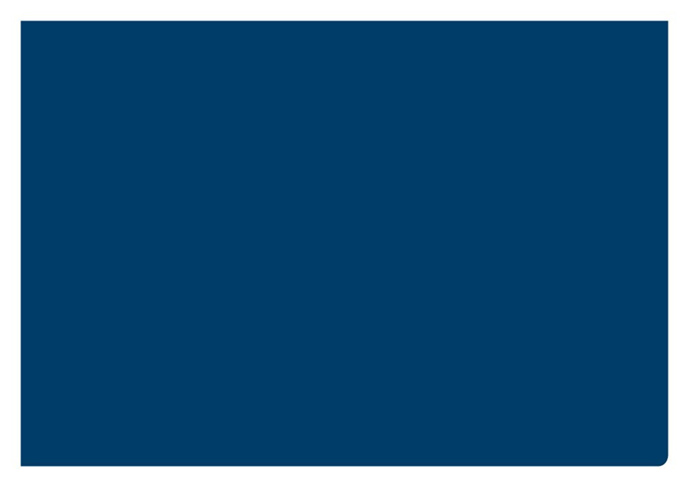 ABSAustralian Bureau of StatisticsAPIApplication Program InterfaceCIConfidence IntervalCOVID-19Coronavirus disease 2019CSIRO Commonwealth Scientific and Industrial Research Organisation DAIPDisability Access and Inclusion PlanDAFWADepartment of Agriculture and Food, Western Australia (former department)DAWEDepartment of Agriculture, Water and the Environment  (Commonwealth)DBCADepartment of Biodiversity, Conservation and Attractions (Western Australia)DPCDepartment of the Premier and Cabinet (Western Australia)DPIRDDepartment of Primary Industries and Regional Development (Western Australia)DPLHDepartment of Planning, Lands and Heritage (Western Australia)DWERDepartment of Water and Environmental RegulationFTEfull-time equivalent (staff hours)FRMAFish Resources Management Act 1994GRDC Grains Research and Development CorporationGRPGross regional productGVAPGross value of agricultural productionICTinformation and communications technologyIFSIndustry funding schemeJTSIDepartment of Jobs, Tourism, Science and Innovation (Western Australia)KPIkey performance indicatorLCDLand Conservation DistrictLCDCLand Conservation District CommitteeMODISModerate Resolution Imaging SpectroradiometerNAnot applicableNOIDNotice of Intention to Drain or PumpNRMnatural resource managementOBMOutcome Based Management frameworkOSHoccupational safety and healthR&Dresearch and developmentRDCRegional Development CommissionRfRRoyalties for RegionsRSPCA WARoyal Society for the Prevention of Cruelty to Animals Western AustraliaSEMCState Emergency Management CommitteeSLC ActSoil and Land Conservation Act 1945SLCCSoil and Land Conservation CouncilTACTotal Allowable CatchTDGDLFTemperate Demersal Gillnet Demersal Longline FisheryUWAThe University of Western AustraliaWAWestern AustraliaWAFICWA Fishing Industry CouncilWARMSWestern Australian Rangeland Monitoring SystemWCDSFWest Coast Demersal Scalefish FisheryGovernment goal: Future jobs and skills: Grow and diversify the economy, create jobs and support skills developmentGovernment goal: Future jobs and skills: Grow and diversify the economy, create jobs and support skills developmentDesired outcomeKey effectiveness indicator1: Regional WA has the investment to grow and create jobs1: Percentage of co-investment that the department attracts to its industry and community development initiatives2: Regional WA has the technology to grow and create jobs2: Percentage increase of client satisfaction with the department’s technology initiatives3: Regional WA has the skills and knowledge to grow and create jobs3: Percentage of clients satisfied with the department’s capability initiatives4: Regional Western Australia has the social amenity, through recreational fishing to grow and create jobs4: Percentage of clients satisfied with the department’s social amenity initiatives5: Regional Development Commissions (RDCs) contribute to the economic development of regions5: Number of Regional Development Commissions supported through business plans6: WA agriculture and fishing protect their biosecurity advantages and integrity6.1: Percentage of exotic terrestrial weed, pest and disease threats resolved appropriately6.2: Percentage of invasive aquatic pests and exotic diseases resolved appropriately7: WA agriculture and fishing protect the sustainability of the natural resources on which they rely and impact7.1a: Spatial extent of acid soils does not increase in target landscapes (%)7.1b: Percentage change in the spatial extent of the southwest cropping region that maintains sufficient year round ground cover for protecting and improving soil health7.1c: Number of soil health extension workshops held7.2: Proportion of fish stocks identified as not being at risk or vulnerable through exploitation7.3: Percentage of commercial and recreational fisheries where acceptable catches (or effort levels) are achievedGovernment goal: Future jobs and skills: Grow and diversify the economy, create jobs and support skills developmentGovernment goal: Future jobs and skills: Grow and diversify the economy, create jobs and support skills developmentServiceKey efficiency indicator1: Regional industry and community development investment facilitation1: Value of co-investment in the department-led industry and community development initiatives as a factor of the net cost of this service2: Regional technical and technological development2: Net cost of this service as a factor of gross regional product3: Regional skills and knowledge development3: Net cost of this service as a factor of gross regional product4: Regional social amenity development4: Net cost of this service as a factor of gross regional product5: Corporate and business development services provided by the department to support Regional Development Commissions5: Net cost of this service as a factor of RDC support6: Agricultural and aquatic biosecurity and integrity6.1: Agricultural portion of net cost of this service as a factor of gross value of agricultural production6.2: Fisheries portion of net cost of this service per hour of aquatic biosecurity services7: Agricultural and fisheries natural resource management7.1: Agricultural portion of net cost of this service as a factor of gross value of agricultural production7.2: Fisheries portion of net cost of this service per hour of fisheries management services2020 Target 1($’000)2020 Actual 2 ($’000)Variation($’000)Explanation of variation 3Total cost of services (expense limit) (details from Statement of comprehensive income)483,243450,70232,541Total cost of services is lower than budget estimates (the 2020 target) by $33m, mainly as a result of the underspends across the Department's RfR-funded projects, following the re-cashflow of project expenditure from 2018-19 and 2019-20 into the out-years, and changes in project scopes approved as part of the Government's Mid-year Review and Budget processes. In addition, underspends in the Consolidated Account and Externally Funded projects also contributed to the overall underspend with a number of projects placed on hold due to COVID-19 restrictions.Net cost of services (details from Statement of comprehensive income)380,032347,63332,399This variance of $30m in the net cost of services includes: the above-mentioned reductions in total cost of services.Slight variations in revenue against target as follows:Sale of goods and services, regulatory fees and fines and grants and subsidies received are below budget by about $9m due to the estimated timing of receipts, and delays relating to COVID-19.Other Revenue is above budget due to the return of unused grant funds ($4.4 million) and recoup of expenditure ($4.8 million)2020 Target 1($’000)2020 Actual 2 ($’000)Variation($’000)Explanation of variation 3Total equity (details from Statement of financial position)557,190549,3857,805The reduction in equity mainly reflects the impact of variances in the opening balances, where the estimated outturn for 2018-19 differed to the actuals.Net increase/ (decrease) in cash held (details from Statement of cash flows)(41,612)(9,967)(31,645)This increase in cash held of $32m is related to the underspends in the asset investment program due to delays in identifying suitable capital projects for the Royalties for Regions North West Aboriginal Housing Initiative and the delay of the capital expenditure relating to the commencement of the Core Business Systems project which was delayed through COVID 19.Approved salary expense level169,175159,8389,337This variance reflects an increased expenditure in employee benefits due to the payment of voluntary severances and the payment of staff who became registerable as a result of the Departments organisational redesign. It is important to note that this budget was increased through a supplementary funding request to the ERC in May 2020. In addition an annual leave expense of $17m has been removed from the salary cap line item as this is not included in this expense limit calculation.Agreed Borrowing Limit11,24914,9103,661Increase in borrowing limit to support extension of loan repayments for the Fisheries Adjustment Scheme due to delays caused by the COVID 19 pandemic.2020 Agreed Limit 1$’0002020 Target / Actual 2  $’000Variation$’000Explanation of variation 3Agreed working cash limit 
(at Budget)23,08023,080NANAAgreed working cash limit 
(at Actuals)23,95520,921(3,034)This variation is due to the savings generated by the underspends outlined in Table 2a above. Reduced payments in 2019-20 results in a reduced volume of payments which is the key driver in this formula.Key effectiveness indicator2019/20 Target2019/20 ActualVariationCommentDesired outcome 1: Regional WA has the investment to grow and create jobsDesired outcome 1: Regional WA has the investment to grow and create jobsDesired outcome 1: Regional WA has the investment to grow and create jobsDesired outcome 1: Regional WA has the investment to grow and create jobsDesired outcome 1: Regional WA has the investment to grow and create jobsKey effectiveness indicator 1: Percentage of co-investment that the department attracts to its industry and community development initiatives9%10.4%+1.4%Desired outcome 2: Regional WA has the technology to grow and create jobsDesired outcome 2: Regional WA has the technology to grow and create jobsDesired outcome 2: Regional WA has the technology to grow and create jobsDesired outcome 2: Regional WA has the technology to grow and create jobsDesired outcome 2: Regional WA has the technology to grow and create jobsKey effectiveness indicator 2: Percentage increase of client satisfaction with the department’s technology initiatives+15%-9%-24%Satisfaction in the first (baseline) survey conducted in October 2019 was 95%.Satisfaction in the second survey conducted in June 2020 was 86%.The target of 15% improvement in client satisfaction was unachievable due to the high levels of satisfaction in the baseline survey. Key effectiveness indicator2019/20 Target2019/20 ActualVariationCommentDesired outcome 3: Regional WA has the skills and knowledge to grow and create jobsDesired outcome 3: Regional WA has the skills and knowledge to grow and create jobsDesired outcome 3: Regional WA has the skills and knowledge to grow and create jobsDesired outcome 3: Regional WA has the skills and knowledge to grow and create jobsDesired outcome 3: Regional WA has the skills and knowledge to grow and create jobsKey effectiveness indicator 3: Percentage of clients satisfied with the department’s capability initiatives70%75%+5%Desired outcome 4: Regional Western Australia has the social amenity, through recreational fishing to grow and create jobsDesired outcome 4: Regional Western Australia has the social amenity, through recreational fishing to grow and create jobsDesired outcome 4: Regional Western Australia has the social amenity, through recreational fishing to grow and create jobsDesired outcome 4: Regional Western Australia has the social amenity, through recreational fishing to grow and create jobsDesired outcome 4: Regional Western Australia has the social amenity, through recreational fishing to grow and create jobsKey effectiveness indicator 4: Percentage of clients satisfied with the department’s social amenity initiatives85%90%+5%Desired outcome 5: Regional Development Commissions (RDCs) contribute to the economic development of regionsDesired outcome 5: Regional Development Commissions (RDCs) contribute to the economic development of regionsDesired outcome 5: Regional Development Commissions (RDCs) contribute to the economic development of regionsDesired outcome 5: Regional Development Commissions (RDCs) contribute to the economic development of regionsDesired outcome 5: Regional Development Commissions (RDCs) contribute to the economic development of regionsKey effectiveness indicator 5: Number of Regional Development Commissions supported through business plans990Desired outcome 6: WA agriculture and fishing protect their biosecurity advantages and integrityDesired outcome 6: WA agriculture and fishing protect their biosecurity advantages and integrityDesired outcome 6: WA agriculture and fishing protect their biosecurity advantages and integrityDesired outcome 6: WA agriculture and fishing protect their biosecurity advantages and integrityDesired outcome 6: WA agriculture and fishing protect their biosecurity advantages and integrityKey effectiveness indicator 6.1: Percentage of exotic terrestrial weed, pest and disease threats resolved appropriately60%50%-10%While all incidents have been managed to date, two exotic terrestrial weed, pest and disease threats are still subject to ongoing surveillance and or response and will carry over into 2020/21. As they were not resolved in the current financial year, this shows as a 10% shortfall against the target.Key effectiveness indicator 6.2: Percentage of invasive aquatic pests and exotic diseases resolved appropriately60%100%+40%DPIRD dealt with only one aquatic exotic disease incident during 2019/20, which was resolved appropriately.Key effectiveness indicator2019/20 Target2019/20 ActualVariationCommentDesired outcome 7: WA agriculture and fishing protect the sustainability of the natural resources on which they rely and impactDesired outcome 7: WA agriculture and fishing protect the sustainability of the natural resources on which they rely and impactDesired outcome 7: WA agriculture and fishing protect the sustainability of the natural resources on which they rely and impactDesired outcome 7: WA agriculture and fishing protect the sustainability of the natural resources on which they rely and impactDesired outcome 7: WA agriculture and fishing protect the sustainability of the natural resources on which they rely and impactKey effectiveness indicator 7.1a: Spatial extent of acid soils does not increase in target landscapes (%)NANANACOVID-19 exemption granted by Treasury.Key effectiveness indicator 7.1b: Percentage change in the spatial extent of the southwest cropping region that maintains sufficient year round ground cover for protecting and improving soil health>0%-0.4%-0.4%The area of the southwest cropping region with sufficient ground cover in autumn 2019 (exceeding the 40% threshold) covers 95.1% of arable land (Table 15).  This area represents slightly less than the KPI target 
(-0.4%) but it is an improvement over 2018 
(-2.5%). All seasons in 2019/20 had less ground cover than the 10-year median. Key effectiveness indicator 7.1c: Number of soil health extension workshops held3046+16Key effectiveness indicator 7.2: Proportion of fish stocks identified as not being at risk or vulnerable through exploitation97%98%+1%Key effectiveness indicator 7.3: Percentage of commercial and recreational fisheries where acceptable catches (or effort levels) are achieved90%91%+1%Key efficiency indicator2019/20 Target2019/20 ActualVariationCommentService 1: Regional industry and community development investment facilitationService 1: Regional industry and community development investment facilitationService 1: Regional industry and community development investment facilitationService 1: Regional industry and community development investment facilitationService 1: Regional industry and community development investment facilitationKey efficiency indicator 1: Value of co-investment in the department-led industry and community development initiatives as a factor of the net cost of this service0%1.12%+1.12%Service 2: Regional technical and technological developmentService 2: Regional technical and technological developmentService 2: Regional technical and technological developmentService 2: Regional technical and technological developmentService 2: Regional technical and technological developmentKey efficiency indicator 2: Net cost of this service as a factor of gross regional product0.08%0.04%-0.04%Service 3: Regional skills and knowledge developmentService 3: Regional skills and knowledge developmentService 3: Regional skills and knowledge developmentService 3: Regional skills and knowledge developmentService 3: Regional skills and knowledge developmentKey efficiency indicator 3: Net cost of this services as a factor of gross regional product0.02%0.01%-0.01%Service 4: Regional social amenity developmentService 4: Regional social amenity developmentService 4: Regional social amenity developmentService 4: Regional social amenity developmentService 4: Regional social amenity developmentKey efficiency indicator 4: Net cost of this services as a factor of gross regional product0.01%0.02%+0.01%Service 5: Corporate and business development services provided by the department to support Regional Development CommissionsService 5: Corporate and business development services provided by the department to support Regional Development CommissionsService 5: Corporate and business development services provided by the department to support Regional Development CommissionsService 5: Corporate and business development services provided by the department to support Regional Development CommissionsService 5: Corporate and business development services provided by the department to support Regional Development CommissionsKey efficiency indicator 5: Net cost of this service as a factor of RDC support$134.94/hr$181.15/hr+34.24%Limited integration of core systems and reporting resulted in discrepancies of target versus actuals data.Key efficiency indicator2019/20 Target2019/20 ActualVariationCommentCommentService 6: Agricultural and aquatic biosecurity and integrityService 6: Agricultural and aquatic biosecurity and integrityService 6: Agricultural and aquatic biosecurity and integrityService 6: Agricultural and aquatic biosecurity and integrityService 6: Agricultural and aquatic biosecurity and integrityService 6: Agricultural and aquatic biosecurity and integrityKey efficiency indicator 6.1: Agricultural portion of net cost of this service as a factor of gross value of agricultural production0.7%0.65%-0.05%Key efficiency indicator 6.2: Fisheries portion of net cost of this service per hour of aquatic biosecurity services$136.98/hr$111.28/hr-18.76%Limited integration of core systems and reporting resulted in discrepancies of target versus actuals data.Limited integration of core systems and reporting resulted in discrepancies of target versus actuals data.Service 7: Agricultural and fisheries natural resource managementService 7: Agricultural and fisheries natural resource managementService 7: Agricultural and fisheries natural resource managementService 7: Agricultural and fisheries natural resource managementService 7: Agricultural and fisheries natural resource managementService 7: Agricultural and fisheries natural resource managementKey efficiency indicator 7.1: Agricultural portion of net cost of this service as a factor of gross value of agricultural production0.09%0.11%+0.02%Key efficiency indicator 7.2: Fisheries portion of net cost of this service per hour of fisheries management services$31.07/hr$81.09/hr+161%Limited integration of core systems and reporting resulted in discrepancies of target versus actuals data.20202019Notes$'000$'000COST OF SERVICESExpensesEmployee benefits expense3.1.1196,384187,968Supplies and services3.3114,054110,321Depreciation and amortisation expense5.1.1, 5.2.1, 5.3.118,24514,943Share of loss in joint venture entities using the equity method6.6.12,4622,465Finance cost7.31,2251,484Accommodation expenses3.39,8558,652Other expenses3.322,59120,718Grants and subsidies paid3.280,58876,857Total cost of services445,404423,408Revenue and IncomeUser charges and fees4.251,49354,125Commonwealth grants and contributions4.34,0533,434Non-government grants and subsidies received4.427,17727,407Other revenue4.519,70626,782Total revenue102,429111,748GainsGain on disposal of non-current assets4.6195127Total gains195127Total income other than income from State Government102,624111,875NET COST OF SERVICES342,780311,533Income from State GovernmentService appropriations4.1194,177160,860Services received free of charge4.12,3462,784Royalties for Regions Fund4.1129,874159,026Other income from State Government4.1279576Total income from State Government 326,676323,246SURPLUS/(DEFICIT) FOR THE PERIOD(16,104)11,713OTHER COMPREHENSIVE INCOMEItems not reclassified subsequently to net cost of servicesChanges in asset revaluation surplus--Total other comprehensive income--TOTAL COMPREHENSIVE INCOME FOR THE PERIOD(16,104)11,71320202019Notes$'000$'000ASSETSCurrent AssetsCash and cash equivalents7.4.119,281977Restricted cash and cash equivalents7.4.2105,079141,328Biological assets6.5864946Inventories6.41,499875Receivables6.121,54917,716Amounts receivable for services6.25,8465,846Other current assets6.33,7677,725Total Current Assets157,885175,413Non-Current AssetsRestricted cash and cash equivalents7.4.21,6781,046Amounts receivable for services6.2160,160138,995Receivables6.15,95011,251Other non-current assets6.35,8987,319Investments accounted for using the equity method6.6.112,18112,643Infrastructure, property, plant and equipment 5.1 264,109267,368Right-of-use assets 5.2 9,256-Intangible assets5.39,91212,072Total Non-Current Assets469,144450,694TOTAL ASSETS627,029626,107LIABILITIESCurrent LiabilitiesPayables6.725,73929,338Contract liabilities6.85,290-Provisions3.1.243,11239,259Borrowings7.18,9605,966Lease liabilities7.23,4202,558Other current liabilities6.9305389Total Current Liabilities86,82677,510Non-Current LiabilitiesContract liabilities6.8792-Provisions3.1.28,9487,919Borrowings7.15,95011,251Lease liabilities7.23,606835Total Non-Current Liabilities19,29620,005TOTAL LIABILITIES106,12297,51520202019Notes$'000$'000NET ASSETS520,907528,592EQUITYContributed equity 9.11 546,006536,670Accumulated deficit 9.11 (25,099)(8,078)TOTAL EQUITY520,907528,592Contributed equityReservesAccumulated surplus/(deficit)Total equityNotes$'000$'000$'000$'000Balance at 1 July 2018528,727-(19,791)508,936Surplus/(deficit)--11,71311,713Other comprehensive income----Total comprehensive income for the period--11,71311,713Transactions with owners in their capacity as owners:Capital appropriations 9.11 9,557  - -9,557Other contributions from owners 9.11 46  - -46Distributions to owners 9.11 (1,660) - -(1,660)Total7,943--7,943Balance at 30 June 2019536,670-(8,078)528,592Balance at 1 July 2019536,670-(8,078)528,592Initial Application of AASB 16----Initial Application of AASB 15/1058 9.2 --(917)(917)Restated balance at 1 July 2019536,670-(8,995)527,675Surplus/(deficit) --(16,104)(16,104)Other comprehensive income----Total comprehensive income for the period--(16,104)(16,104)Transactions with owners in their capacity as owners:Capital appropriations 9.11 9,336  - -9,336Other contributions from owners - - --Distributions to owners - - --Total9,336--9,336Balance at 30 June 2020546,006-(25,099)520,90720202019Notes$'000$'000CASH FLOW FROM STATE GOVERNMENTService appropriations167,166137,161Capital contributions9,3369,557Holding account drawdown5,8464,897Royalties for Regions Fund129,874159,026Other income from State Government279576Net cash provided by State Government312,501311,217Utilised as Follows:CASH FLOWS FROM OPERATING ACTIVITIESPaymentsEmployee benefits(193,153)(185,193)Supplies and services(115,197)(103,546)Accommodation(9,855)(8,652)Finance costs(1,309)(1,484)GST payments on purchases(22,637)(20,344)GST payments to taxation authority--Other payments(18,649)(14,723)Grants and subsidies(80,588)(76,857)ReceiptsUser charges and fees49,88749,930Commonwealth grants and contributions4,0533,434Interest received2,1881,760GST receipts on sales4,2964,900GST receipts from taxation authority18,34115,444Non-government grants and subsidies27,17727,407Other receipts24,16126,272Net cash used in operating activities7.4.3(311,285)(281,652)CASH FLOWS FROM INVESTING ACTIVITIESPaymentsInvestment in joint ventures(2,000)(2,487)Purchase of non-current assets(13,028)(10,254)ReceiptsProceeds from sale of non-current physical assets242218Net cash used in investing activities(14,786)(12,523)20202019Notes$'000$'000CASH FLOWS FROM FINANCING ACTIVITIESPaymentsPrincipal elements of lease (2019 - finance lease)(3,743)-Repayment of borrowings(2,307)(3,598)ReceiptsProceeds from industry2,3073,748Net cash provided by financing activities(3,743)150Net (decrease)/increase In cash and cash equivalents(17,313)17,192Cash and cash equivalents at the beginning of the reporting period143,351126,159CASH AND CASH EQUIVALENTS AT THE END OF THE PERIOD7.4.3126,038143,35120202020202020202020Budget EstimateSupplementary Funding Revised BudgetActualVariance$'000$'000$'000$'000$'000Delivery of ServicesItem 44  Net amount appropriated to deliver services163,598 26,638 190,236 190,236 -Amount authorised by Other Statutes- Biosecurity and Agriculture Management Act 20075,375 (2,419)2,956 2,956 -- Salaries & Allowances Act 19753,182  -3,182 985 2,197Total appropriations provided to deliver services 172,15524,219196,374194,1772,197CapitalItem 122 Capital appropriations16,496 (11,394)5,102 5,102 -Administered TransactionsItem 45 Administered grants, subsidies and other transfer payments1,550  -1,550 1,550 -Total administered transactions 1,550-1,5501,550-GRAND TOTAL190,20112,825203,026200,8292,197SubjectNoteNote titleBasis of preparation1Statement of complianceBasis of preparation1Basis of preparationBasis of preparation1Judgements and estimatesBasis of preparation1Joint research activitiesBasis of preparation1Contributed equityBasis of preparation1Memorandum of understandingDepartment outputs2.1Department objectivesDepartment outputs2.2Schedule of income and expenses by serviceDepartment outputs2.3Schedule of assets and liabilities by serviceUse of our funding3.1.1Employee benefits expenseUse of our funding3.1.2Employee benefits provisionUse of our funding3.2Grants and subsidies paidUse of our funding3.3Other expenditureOur funding sources4.1Income from State GovernmentOur funding sources4.2User charges and feesOur funding sources4.3Commonwealth grants and contributionsOur funding sources4.4Non-government grants and subsidies receivedOur funding sources4.5Other revenueOur funding sources4.6Gains/(loss) on disposal of non-current assetsKey assets5.1Infrastructure, property, plant and equipmentKey assets5.1.1Depreciation and impairmentKey assets5.2Right-of-use assetsKey assets5.2.1Depreciation right-of-use assetsKey assets5.3Intangible assetsKey assets5.3.1Amortisation and impairmentOther assets and liabilities6.1ReceivablesOther assets and liabilities6.1.1Movement in the allowance for impairment of trade receivablesOther assets and liabilities6.2Amounts receivable for services (Holding Account)Other assets and liabilities6.3Other assetsOther assets and liabilities6.4InventoriesOther assets and liabilities6.5Biological assetsOther assets and liabilities6.6Joint arrangementsOther assets and liabilities6.6.1Investments accounted for using the equity methodOther assets and liabilities6.6.2Jointly controlled assetsOther assets and liabilities6.7PayablesOther assets and liabilities6.8Contract liabilitiesOther assets and liabilities 6.8.1Movement in contract liabilitiesOther assets and liabilities6.9Other current liabilitiesFinancing7.1BorrowingsFinancing7.2Lease liabilitiesFinancing7.3Finance costsFinancing7.4Cash and cash equivalentsFinancing7.4.1Reconciliation of cashFinancing7.4.2Restricted cash and cash equivalentsFinancing7.4.3Reconciliation of net cost of servicesFinancing7.5Capital commitmentsRisks and contingencies8.1Financial risk managementRisks and contingencies8.2Contingent assets and liabilitiesRisks and contingencies8.2.1Contingent assets Risks and contingencies8.2.2Contingent liabilitiesRisks and contingencies8.3Fair value measurementsOther disclosures9.1Events occurring after the end of the reporting periodOther disclosures9.2Initial application of Australian Accounting StandardsOther disclosures9.3Future impact of Australian Accounting StandardsOther disclosures9.4Key management personnelOther disclosures9.5Related party transactionsOther disclosures9.6Related bodiesOther disclosures9.7Affiliated bodiesOther disclosures9.8Special purpose accountsOther disclosures9.9Remuneration of auditorOther disclosures9.10Services provided free of chargeOther disclosures9.11EquityOther disclosures9.12Supplementary financial informationOther disclosures9.13Indian Ocean Territories Service Level AgreementOther disclosures9.14Explanatory statementAdministered disclosures10.1Disclosure of administered income and expenses by serviceAdministered disclosures10.2Explanatory statement for administered itemsAdministered disclosures10.3Administered assets and liabilitiesAdministered disclosures10.4Special purpose accountsDepartment objectives2.1Schedule of Income and Expenses by Service2.2Schedule of Assets and Liabilities by Service2.3Regional Industry and Community Development Investment FacilitationRegional Industry and Community Development Investment FacilitationRegional Technical and Technological DevelopmentRegional Technical and Technological DevelopmentRegional Skills and Knowledge DevelopmentRegional Skills and Knowledge DevelopmentRegional Social Amenity DevelopmentRegional Social Amenity Development20202019202020192020201920202019$'000$'000$'000$'000$'000$'000$'000$'000COST OF SERVICESExpensesEmployee benefits expense40,458 44,894 32,214 31,355 7,569 7,557 14,152 12,014 Supplies and services33,471 36,502 20,106 17,905 6,092 5,212 4,933 3,066 Depreciation and amortisation expense3,974 5,465 1,890 2,348 581 663 1,082 574 Share of loss in joint venture entities using the equity method2,462 2,465  - - - - - -Finance Cost47 442 22 195 7 54 13 47 Accommodation expenses2,713 2,483 1,059 1,016 276 287 721 542 Other expenses12,967 15,565 2,903 3,936 1,220 624 235 278 Grants and subsidies paid41,390 42,768 7,165 14,862 3,648 5,826 16,271 992 Total cost of services137,482150,58465,35971,61719,39320,22337,40717,513IncomeUser charges and fees960 1,163 1,570 1,885 934 946 8,448 8,841 Commonwealth grants and contributions466 188 33 88 235 51 253 226 Non-government grants and subsidies received1,446 1,386 18,792 17,136 2,118 2,564 5  -Gain on disposal of non-current assets59 60 32 29 8 7 18 6 Other revenue5,837 12,941 4,274 4,275 201 1,300 323 303 Total income other than income from State Government8,76815,73824,70123,4133,4964,8689,0479,376NET COST OF SERVICES128,714134,84640,65848,20415,89715,35528,3608,137INCOME FROM STATE GOVERNMENTService appropriations59,189 59,001 28,087 25,323 9,221 8,769 15,900 6,192 Services received free of charge724 928 344 399 102 113 197 98 Royalties for Regions Fund45,629 86,266 19,363 34,493 16,066 7,770 8,107 538 Other income from State Government -119  -47  -13  -13 Total income from State Government105,542146,31447,79460,26225,38916,66524,2046,841SURPLUS / (DEFICIT) FOR THE PERIOD(23,172)11,4687,13612,0589,4921,310(4,156)(1,296)Corporate and Business Development Services Provided by the Department to Support Regional Development CommissionsCorporate and Business Development Services Provided by the Department to Support Regional Development CommissionsAgricultural and Aquatic Biosecurity and IntegrityAgricultural and Aquatic Biosecurity and IntegrityAgricultural and Fisheries Natural Resource ManagementAgricultural and Fisheries Natural Resource ManagementTotalTotal20202019202020192020201920202019$'000$'000$'000$'000$'000$'000$'000$'000COST OF SERVICESExpensesEmployee benefits expense13,858 13,39746,426 43,00841,707 35,743196,384 187,968Supplies and services5,072 4,62121,671 22,36822,709 20,647114,054 110,321Depreciation and amortisation expense2,935 7302,575 2,5255,208 2,63818,245 14,943Share of loss in joint venture entities using the equity method -- -- --2,462 2,465Finance Cost198 37029 205909 1711,225 1,484Accommodation expenses2,039 1,8501,551 1,1411,496 1,3339,855 8,652Other expenses(228)1255,034 929460 (739)22,591 20,718Grants and subsidies paid1,822 1,1798,937 6,8341,355 4,39680,588 76,857Total cost of services25,69622,27286,22377,01073,84464,189445,404423,408IncomeUser charges and fees9 298,362 8,23331,210 33,02851,493 54,125Commonwealth grants and contributions23 -2,081 1,903962 9784,053 3,434Non-government grants and subsidies received -183,919 5,810897 49327,177 27,407Gain on disposal of non-current assets11 837 2830 (11)195 127Other revenue312 2645,519 6,4713,240 1,22819,706 26,782Total income other than income from State Government35531919,91822,44536,33935,716102,624111,875NET COST OF SERVICES25,34121,95366,30554,56537,50528,473342,780311,533INCOME FROM STATE GOVERNMENTService appropriations10,493 7,87539,122 31,00632,165 22,695194,177 160,860Services received free of charge135 124454 429389 6932,346 2,784Royalties for Regions Fund24,501 16,9807,162 7,5549,046 5,424129,874 159,026Other income from State Government -15148 182131 186279 576Total income from State Government35,12924,99446,88639,17141,73128,998326,676323,246SURPLUS / (DEFICIT) FOR THE PERIOD9,7883,041(19,419)(15,394)4,226525(16,104)11,713Regional Industry and Community Development Investment FacilitationRegional Industry and Community Development Investment FacilitationRegional Technical and Technological DevelopmentRegional Technical and Technological DevelopmentRegional Skills and Knowledge DevelopmentRegional Skills and Knowledge DevelopmentRegional Social Amenity DevelopmentRegional Social Amenity Development20202019202020192020201920202019$'000$'000$'000$'000$'000$'000$'000$'000Assets  Current assets 48,944 66,52523,683 28,5856,315 8,07112,631 6,990 Non-current assets 145,435 170,92470,372 73,44318,766 20,73837,532 17,959 Total assets 194,379237,44994,055102,02825,08128,80950,16324,949Liabilities  Current liabilities 26,916 29,39513,024 12,6313,473 3,5666,946 3,089 Non-current liabilities 5,982 7,5872,894 3,260772 9201,544 797 Total liabilities 32,89836,98215,91815,8914,2454,4868,4903,886NET ASSETS161,481200,46778,13786,13720,83624,32341,67321,063Corporate and Business Development Services Provided by the Department to Support Regional Development CommissionsCorporate and Business Development Services Provided by the Department to Support Regional Development CommissionsAgricultural and Aquatic Biosecurity and IntegrityAgricultural and Aquatic Biosecurity and IntegrityAgricultural and Fisheries Natural Resource ManagementAgricultural and Fisheries Natural Resource ManagementTotalTotal20202019202020192020201920202019$'000$'000$'000$'000$'000$'000$'000$'000Assets  Current assets 9,474 8,88929,998 30,73526,840 25,618157,885 175,413 Non-current assets 28,148 22,84089,137 78,97079,754 65,821469,144 450,694 Total assets 37,62231,729119,135109,705106,59491,439627,029626,107Liabilities  Current liabilities 5,210 3,92816,497 13,58114,760 11,32086,826 77,510 Non-current liabilities 1,158 1,0143,666 3,5053,280 2,92219,296 20,005 Total liabilities 6,3684,94220,16317,08618,04014,242106,12297,515NET ASSETS31,25426,78798,97292,61988,55477,197520,907528,592Notes20202019$'000$'000Employee benefits expenses3.1.1196,384187,968Employee benefits provisions3.1.252,06047,178Grants and subsidies paid3.280,58876,857Supplies and services3.3114,054110,321Accommodation expenses3.39,8558,652Other expenditure3.322,59120,71820202019$'000$'000Employee benefits expenseWages and salaries (a)153,868148,459Termination benefits4,4912,442Superannuation-defined contribution plans (b)16,44816,085Long service leave5,4432,924Annual leave12,37411,134Other related expenses (c)3,7606,924Total employee benefits expenses196,384187,968Add: AASB 16 Non-monetary benefits1,312  -Less: Employee Contribution(1,102) -Net employee benefits196,594187,96820202019$'000$'000CurrentEmployee benefits provisionsAnnual leave (a)19,46316,860Deferred and purchased leave (b)389422Long service leave (c)22,68421,45242,53638,734Other provisionsEmployee on-costs (d)576525Total current employee related provisions43,11239,259Non-currentEmployee benefits provisionsLong service leave (c)8,8297,813Total non-current employee benefits provision8,8297,813Other provisionsEmployee on-costs (d)119106Total non-current employee benefits provision8,9487,919Total employee related provisions52,06047,17820202019$'000$'000Within 12 months of the end of the reporting period 12,385 11,394 More than 12 months after the end of the reporting period7,078 5,466 19,46316,86020202019$'000$'000Within 12 months of the end of the reporting period 389 422 More than 12 months after the end of the reporting period - -38942220202019$'000$'000Within 12 months of the end of the reporting period 8,301 7,919 More than 12 months after the end of the reporting period23,212 21,346 31,51329,26520202019Employment on-cost provision$'000$'000Carrying amount at start of period631 622 Additional provisions recognised 64 9 Carrying amount at end of period69563120202019$'000$'000RecurrentOther grant payments22,08117,659Regional Community Services Fund49,215 40,537 Regional Infrastructure and Headworks Fund9,292 18,661 Total grants and subsidies80,58876,85720202019$'000$'000Professional services58,80850,600Travel4,3185,378Communications4,7673,841Consumables10,57110,828Lease, rent and hire costs  (a)1,9265,791Consultancies expense706680Utilities, rates and charges3,5743,598Insurance2,1791,454Licences, fees and registration2,8183,348Advertising1,0711,032Minor equipment and maintenance12,48111,685Services purchased from non-government agencies9,0298,917General administration costs1,8063,169Total supplies and services expenses114,054110,32120202019$'000$'000Lease rentals (b)7,1086,153Repairs and maintenance2,7472,499Total accommodation expenses9,8558,652Doubtful debts expense(271)370Donations and sponsorships1,383676Employment on-costs2151,074Return of unused grants12,34614,864Miscellaneous other3,487893Fisheries adjustment scheme buybacks1,489-Revaluation decrement3,9422,841Total other expenses22,59120,718Total other expenditure146,500139,691Notes20202019$'000$'000Income from State Government4.1326,676323,246User charges and fees4.251,49354,125Commonwealth grants and contributions4.34,0533,434Non-Government grants and subsidies received4.427,17727,407Other revenue4.519,70626,782Gain/(loss) on disposal of non-current assets4.619512720202019$'000$'000Appropriations received during the period:Service appropriations194,177160,860194,177160,860Resources received free of charge from other State government agencies during the period:Landgate84 162 State Solicitor's Office1,544 1,584 Department of Finance702 690 Department of Transport13 336 Department of Water and Environmental Regulation2 12 Department of Planning, Lands and Heritage1  -Total services received2,3462,784Other income from State Government:Department of Transport5  -Department of Water and Environmental Regulation -297 Australian Institute of Marine Science -124 Fremantle Ports Authority22 20 Kimberley Ports Authority18 18 Pilbara Ports Authority69 52 Southern Ports Authority34 35 Mid West ports20 21 Western Australian Land Authority111  -Other income from State Government -9 Total other income from State Government27957620202019$'000$'000Regional Infrastructure and Headwork Account6,52031,190Regional Community Services Account63,87791,273Regional and Statewide Initiatives59,47736,563Total Royalties for Regions Fund129,874159,026Total income from State Government326,676323,24620202019$'000$'000Access Fees29,47731,293Recreational licence fees8,4188,802Fees for services provided under service level agreements-216Sale of Goods1,298-Other user charges and fees11,92913,233Memorandum of understanding—services provided    Agricultural Produce Commission151 98     Rural Business Development Corporation220 483 Total user charges and fees51,49354,12520202019$'000$'000Commonwealth National Partnership Agreements6881,011University of Western Australia-45Director National Park345226Department of Agriculture and Water Resources-563Fisheries Research and Development Corporation207333Other grants from the Commonwealth1,640285Indian Ocean Territories1,173971Total Commonwealth grants and contributions4,0533,43420202019$'000$'000Meat and Livestock Australia992 1,941 Grains Research and Development Corporation11,762 15,681 Rural Industry Research and Development Corporation720 548 Murdoch University651  -Cooperative Research Centres research grants200 201 Commercial grants4,093 4,715 Horticulture industry4,161 3,322 Shire of Esperance956  -Broadspectrum28 28 Citic Pacific Mining Management Pty Ltd18 18 University of Western Australia1,010  -Rio Tinto18 18 WA Fishing Industry Council -250 Future Green Solution Pty Ltd325 48 Fisheries Research and Development Corporation378 404 Other grants and subsidies1,865233Total non-government grants and subsidies received27,17727,40720202019$'000$'000Levies and rates4,3865,158Return of grant allocations4,3789,622Royalties2,2001,798Rents and leases2,2292,478Interest revenue1,6272,191Other4,8865,535Total other revenue19,70626,78220202019$'000$'000Net Proceeds from disposal of non-current assetsVehicles and buses188165Plant and machinery2225Marine vessels3229242219Carrying amount of non-current assets disposedVehicles and buses2234Plant and machinery25584792Net gain195127Notes20202019$'000$'000Infrastructure, property, plant and equipment 5.1 264,109267,368Right-of-use assets 5.2 9,256-Intangibles5.39,91212,072Total key assets283,277279,440LandBuildingsLeasehold improve-mentsComputer and communi-
cations equipmentOffice and other equipmentPlant and machineryMarine vesselsVehicles and busesInfra-
structureCapital works in progressTotal$'000$'000$'000$'000$'000$'000$'000$'000$'000$'000$'000Year ended 30 June 20191 July 2018Gross carrying amount106,22297,13414,86914,7606,61350,60418,52911,82639,9784,002364,537Accumulated depreciation--(10,686)(13,708)(4,336)(31,156)(11,969)(11,074)(6,878)-(89,807)Accumulated impairment loss-----------Carrying amount at end of period106,22297,1344,1831,0522,27719,4486,56075233,1004,002274,730Additions431,628-2902602,198453306614,0839,322Disposals-----(58)-(34)--(92)Transfers(a)(1,660)-(2)(2)92,728(22)(1)265(3,004)(1,689)Revaluations increments/(decrements)(2,625)(216)--------(2,841)Impairment losses-----------Write-off of assets-----------Depreciation-(4,189)(1,858)(648)(566)(2,487)(792)(231)(1,291)-(12,062)Carrying amount at 30 June 2019101,98094,3572,3236921,98021,8296,19979232,1355,081267,368LandBuildingsLeasehold improve-mentsComputer and communi-
cations equipmentOffice and other equipmentPlant and machineryMarine vesselsVehicles and busesInfra-
structureCapital works in progressTotal$'000$'000$'000$'000$'000$'000$'000$'000$'000$'000$'000Year ended 30 June 2020At 30 June 2019Open net carrying amount101,98094,3572,3236921,98021,8296,19979232,1355,081267,368Adjustment for change in accounting policy - AASB 16 (a)          --(2,323)-------(2,323)Restated Opening Carrying Balance101,98094,357-6921,98021,8296,19979232,1355,081265,0451 July 2019Gross carrying amount101,98098,546-15,0486,88255,47218,96012,09740,3045,081354,370Accumulated depreciation-(4,189)-(14,356)(4,902)(33,643)(12,761)(11,305)(8,169)-(89,325)Accumulated impairment loss-----------Carrying amount at start of period101,98094,357-6921,98021,8296,19979232,1355,081265,045Additions -850  -65 710 1,391 144 146 3,845 5,631 12,782Transfers(b) -4,104 - -300 39 487  -1,387 (6,317)-Disposals - - - - -(25) -(22) - -(47)Revaluations increments/(decrements)(3,658)(284) - - - - - - - -(3,942)Impairment losses - - - - - - - - - --Impairment losses reversed - - - - - - - - - --Write-off of assets - - - - - - - - - --Depreciation -(4,436) -(382)(507)(2,113)(699)(206)(1,386) -(9,729)Carrying amount at 30 June 202098,32294,591-3752,48321,1216,13171035,9814,395264,109Gross carrying amount98,32294,591-15,1137,89256,21119,59112,04945,5364,395353,700Accumulated depreciation---(14,738)(5,409)(35,090)(13,460)(11,339)(9,555)-(89,591)20202019$'000$'000Charge for the periodDepreciationBuildings4,4364,189Computer and communications equipment382648Office and other equipment507566Plant and machinery2,1132,487Lease improvements-1,858Marine vessels699792Infrastructure1,3861,291Vehicles and buses206231Total depreciation for the period9,72912,062Employee housingVehiclesOther (a)Total$'000$'000$'000$'000Year ended 30 June 20201 July 2019Gross carrying amount - -14,868 14,868Accumulated amortisation - -(12,545)(12,545)Carrying amount at start of period--2,3232,323Recognition of right-of-use asset on initial application of AASB 16766 5,529 3,809 10,104Adjusted balance at 1 July 2019766 5,529 6,132 12,427Additions1,382 1,552 132 3,066Disposals(81)(45) -(126)Depreciation(1,249)(2,498)(2,364)(6,111)Carrying amount at 30 June 20208184,5383,9009,25620202019$'000$'000Employee housing1,249-Vehicles2,498-Other2,364-Total right-of-use depreciation6,111-Lease interest expense (included in Finance Cost)341 -Computer SoftwareCapital works in ProgressTotal$'000$'000$'000Year ended 30 June 20191 July 2018Gross Carrying amount31,8872,15334,040Accumulated amortisation(19,891)-(19,891)Carrying amount at start of period11,9962,15314,149Additions-933933Transfer from capital works in progress2,665(2,794)(129)Amortisation expense(2,881)-(2,881)Carrying amount at 30 June 201911,78029212,072Year ended 30 June 20201 July 2019Gross Carrying amount34,55229234,844Accumulated amortisation(22,772)-(22,772)Carrying amount start of period11,78029212,072Additions-239239Transfer from capital works in progress6-6Amortisation expense(2,405)-(2,405)Carrying amount at 30 June 20209,3815319,91220202019$'000$'000Charge for the periodAmortisationIntangible assets2,4052,881Total amortisation for the period2,4052,881Notes20202019$'000$'000Receivables6.127,49928,967Amounts receivable for services (holding account)6.2166,006144,841Other assets6.39,66515,044Inventories6.41,499875Biological assets6.5864946Joint arrangements6.6.112,18112,643Investments accounted for using the equity method6.6.12,4622,465Jointly controlled assets6.6.212,13212,760Payables6.725,73929,338Contract liabilities6.86,082-Other current liabilities 6.9 30538920202019$'000$'000CurrentTrade receivables5,6238,442Allowance for impairment of trade receivables(305)(576)Accrued revenue4,16612GST receivable3,0513,257Interest receivable54615Other debtors8,9605,966Total current 21,54917,716Non-currentOther debtors5,95011,251Total non-current 5,95011,251Total receivables27,49928,96720202019$'000$'000Reconciliation of changes in the allowances for impairment of trade receivables:Balance at the start of period576 206 Doubtful debt expense(242)370 Amounts written off during the period(29) -Balance at end of period30557620202019$'000$'000Current5,8465,846Non-current160,160138,995Balance at end of period166,006144,84120202019$'000$'000CurrentPrepaid goods and services2,083209Doppler radar maintenance (a)5301,483Lease prepayments (b)6052,418Licences and rentals-3,615Contract Asset549-Total current assets3,7677,725Non-currentDoppler radar maintenance (a)5,3056,659Available for sale financial assets    Unlisted shares5155Lease prepayments (b)-605Contract Asset542-Total non-current assets5,8987,319Balance at end of period9,66515,04420202019$'000$'000Inventories held for resaleAgricultural produce213162Raw materials and stores1,286713Balance at end of period1,49987520202019$'000$'000Livestock699693Field crops165253Balance at end of period864946Balance at 1 July946 864 Purchases6 122 Sales of livestock(88)(40)Balance at 30 June86494620202019$'000$'000Share of loss in joint venture entity using the equity method2,4622,4652,4622,46520202019$'000$'000Investments in joint ventures at initial cost of investment 39,12337,123Share of profit/(loss) using the equity method(33,689)(31,524)Recognition of gain on dilution2,428 2,428 7,8628,027Loan to InterGrain Pty Ltd4,3194,61612,18112,6432020201920202019$'000$'000$'000$'000InterGrainInterGrainAEGICAEGICCurrent assets23,493 21,742 3,267 7,434 Non-current assets7,470 3,452 1,309 1,168 Total assets30,96325,1944,5768,602Current liabilities8,106 8,194 1,564 1,798 Non-current liabilities12,550 9,499  - -Total liabilities20,65617,6931,5641,798Net assets10,3077,5013,0126,804Revenue25,138 22,230 2,272 2,320 Expenses(22,246)(19,502)(9,812)(11,173)Net gain/(loss)2,8922,728(7,540)(8,853)20202019$'000$'000Non-current assetsLand10,230 10,805 Building1,902 1,955 Balance at end of period12,13212,76020202019$'000$'000CurrentTrade payables12,41417,155Accrued expenses9,3166,664Accrued salaries2,1213,978Other payables1,8881,541Balance at end of period25,73929,33820202019$'000$'000Current5,290-Non-current792-Total Contract liabilities6,082-20202019$'000$'000Reconciliation of changes in contract liabilitiesOpening balance - -Additions7,723  -Revenue recognised in the reporting period(1,641) -Balance at end of period6,082-20202019$'000$'000Accrued West Australian Treasury Corporation charges305389Total current liabilities305389Notes20202019$'000$'000Borrowings7.1        14,910         17,217 Lease liabilities7.2          7,026           3,393 Finance costs7.3          1,225           1,484 Reconciliation of cash7.4.1        19,281              977 Restricted cash and cash equivalents7.4.2      106,757       142,374 Capital commitments 7.5           6,696              771 20202019$'000$'000CurrentBorrowings from Western Australian Treasury Corporation (a)8,9605,9668,9605,966Non-currentBorrowings from Western Australian Treasury Corporation (a)5,95011,2515,95011,251Balance at end of period14,91017,21720202019$'000$'000Current3,4202,558Non-Current3,606835Total lease liabilities7,0263,39320202019Finance costs$'000$'000WATC Borrowing Charges8841,168Lease interest expense341316Finance costs expensed1,2251,48420202019Cash and cash equivalents$'000$'000Reconciliation of cashCash advances2128Cash at bank19,260949Total cash and cash equivalents19,28197720202019$'000$'000CurrentRestricted cash and cash equivalentsRoyalties for Regions fund (a)37,904 78,308 Funds for capital purposes (b)5,087 2,197 Colocation Fund77 77 Recurrent grants425 485 Trust Account468 510 Special purpose accounts (c)Agriculture Research Grants Account No. 1 (non-interest bearing)20,426 18,600 Agriculture Research Grants Account No. 29,868 6,020 Commonwealth Agriculture Activity Grants (non-interest bearing)2,109 3,299 Plant Research and Development3,5326,569 Cattle Industry Funded Scheme5,551 5,563 Declared Pest Account2,424 5,077 Land Conservation Districts Fund86 80 Grain, Seeds and Hay Industry Funded Scheme7,543 9,511 Sheep and Goats Industry Funded Scheme1,513 1,760 Fisheries Research and Development5,541 100 Recreational Fishing Account1,960 2,500 Fisheries Adjustment Schemes Trust Account565 672 Total current105,079141,328Non-currentAccrued salaries suspense account (d)1,678 1,046 Total non-current1,6781,046Total restricted cash and cash equivalents106,757142,37420202019$'000$'000Reconciliation of cashCash at the end of the financial year as shown in the Statement of cash flows is reconciled to the related items in the Statement of financial position as follows:Cash and cash equivalents (note 7.4.1)19,281977Restricted cash and cash equivalents: current (note 7.4.2)105,079141,328Restricted cash and cash equivalents: non-current (note 7.4.2)1,6781,046126,038143,351Reconciliation of net cost of services to net cash flows provided by/(used in) operating activitiesNet cost of services(342,780)(311,533)Non-cash itemsNet (gain)/loss on sale of assets (note 4.6 'Net gain/(loss) on disposal of non-current assets')(195)(127)Depreciation and amortisation expense (note 5.1.1 'Depreciation expense’; note 5.2.1 Depreciation Right-of-use assets note 5.3.1 ‘Amortisation expense')18,24514,943 Doubtful debts expense (note 3.3 'Other expenditure')(271)351 Revaluation decrement expense (note 3.3 'Other expenditure')3,9422,841 Resources received free of charge (note 4.1 'Income from State Government')2,3462,784 Other non-cash items(917)(2,797)Share of net (profit)/loss in joint ventures using equity method (note 6.6.1 'Investments accounted for using the equity method')2,4622,465 (Increase)/decrease in assetsBiological assets82(82)Inventories(624)413 Receivables(568)(3,531)Other assets(289)2,324 Increase/(decrease) in liabilitiesPayables(3,599)10,226 Contract Liabilities6,082 -Provisions4,882788 Other liabilities(83)(717)Net cash used in operating activities (311,285)(281,652)20202019$'000$'000The commitments below are inclusive of GST where relevant.Within 1 year4,483768Later than 1 year2,2133Total capital commitments6,696771NotesFinancial risk management8.1Contingent assets and liabilities8.2Fair value measurements8.320202019$'000$'000Financial assetsCash and cash equivalents19,281977Restricted cash and cash equivalents106,757142,374Receivables (a)9,5388,493Lease prepayments6053,023Available for sale financial assets5155Loans and advances19,22921,833Amounts receivable for services (b)166,006144,841Total financial assets321,467321,596Financial liabilitiesPayables25,73929,338Lease liabilities7,0263,393Borrowings14,91017,217Total financial liability47,67549,948TotalDays past dueDays past dueDays past dueDays past dueDays past dueTotalCurrent<30 days31-60 days61-90 days>91 days$'000$'000$'000$'000$'000$'00030 June 2020Expected credit loss rate1.58%2.58%5.20%10.12%33.91%Estimated total gross carrying amount at default4,644 2,842 619 269 336 578 Expected credit losses(305)(45)(16)(14)(34)(196) 30 June 2019Expected credit loss rate1.81%2.00%3.94%12.09%47.03%Estimated total gross carrying amount at default7,9715,84746170356904Expected credit losses(576)(106)(9)(28)(7)(426)Interest rate exposure and maturity analysis of financial assets and financial liabilitiesInterest rate exposure and maturity analysis of financial assets and financial liabilitiesInterest rate exposure and maturity analysis of financial assets and financial liabilitiesInterest rate exposure and maturity analysis of financial assets and financial liabilitiesInterest rate exposure and maturity analysis of financial assets and financial liabilitiesInterest rate exposure and maturity analysis of financial assets and financial liabilitiesInterest rate exposure and maturity analysis of financial assets and financial liabilitiesInterest rate exposure and maturity analysis of financial assets and financial liabilitiesInterest rate exposure and maturity analysis of financial assets and financial liabilitiesInterest rate exposure and maturity analysis of financial assets and financial liabilitiesInterest rate exposure and maturity analysis of financial assets and financial liabilitiesInterest rate exposureInterest rate exposureInterest rate exposureMaturity datesMaturity datesMaturity datesMaturity datesMaturity datesWeighted average effective interest rateCarrying amountFixed interest rateVariable interest rateNon-interest bearingNominal amountUp to 1 month1 to 3 months3 months to 1 year1 to 5 yearsMore than 5 years%$'000$'000$'000$'000$'000$'000$'000$'000$'000$'0002020Financial assetsCash and cash equivalents -19,281  - -19,281 19,281 19,281  - - - -Restricted cash and cash equivalents0.92 106,757  -59,009 47,748 106,757 106,757  - - - -Receivables (a) -9,538  -54 9,484 9,538 5,372  -4,166  - -Lease prepayments5.09 605 605  - -605 101 202 302  - -Available for sale financial assets -51  - -51 51  - - -51  -Loans and advances3.50 19,229 5,950 13,279  -20,704  - -9,300 10,400 1,004 Amounts receivable for services -166,006  - -166,006 166,006  - -5,846  -160,160 321,4676,55572,342242,570322,942131,51120219,61410,451161,164Financial liabilitiesPayables -25,739  - -25,739 25,739 24,139 280 1,318 2  -Lease liabilities (b)3.05 7,026  - -7,026 7,312 818 825 2,356 3,283 30 WATC borrowings3.30 14,910 5,950 8,960  -15,552  - -9,300 5,248 1,004 47,6755,9508,96032,76548,60324,9571,10512,9748,5331,034Interest rate exposure and maturity analysis of financial assets and financial liabilitiesInterest rate exposure and maturity analysis of financial assets and financial liabilitiesInterest rate exposure and maturity analysis of financial assets and financial liabilitiesInterest rate exposure and maturity analysis of financial assets and financial liabilitiesInterest rate exposure and maturity analysis of financial assets and financial liabilitiesInterest rate exposure and maturity analysis of financial assets and financial liabilitiesInterest rate exposure and maturity analysis of financial assets and financial liabilitiesInterest rate exposure and maturity analysis of financial assets and financial liabilitiesInterest rate exposure and maturity analysis of financial assets and financial liabilitiesInterest rate exposure and maturity analysis of financial assets and financial liabilitiesInterest rate exposure and maturity analysis of financial assets and financial liabilitiesInterest rate exposureInterest rate exposureInterest rate exposureMaturity datesMaturity datesMaturity datesMaturity datesMaturity datesWeighted average effective interest rateCarrying amountFixed interest rateVariable interest rateNon-interest bearingNominal amountUp to 1 month1 to 3 months3 months to 1 year1 to 5 yearsMore than 5 years%$'000$'000$'000$'000$'000$'000$'000$'000$'000$'0002019Financial assetsCash and cash equivalents2.08977-839138977977----Restricted cash and cash equivalents2.08142,374-56,45285,922142,374142,374----Receivables (a) -8,493--8,4938,4936,576767910240-Lease prepayments5.093,0233,023--3,5802284562,052844-Available for sale financial assets -55--5555---55-Loans and advances4.6421,83321,833--24,190---22,0962,094Amounts receivable for services -144,841--144,841144,841--5,846-138,995321,59624,85657,291239,449324,510150,1551,2238,80823,235141,089Financial liabilitiesPayables -29,338--29,33829,33813,38615,570217165-Finance lease liabilities -3,3933,393--3,5802284562,052844-WATC borrowings6.2817,21717,217--18,292---16,1982,0944.6849,94820,610-29,33851,21013,61416,0262,26917,2072,094Interest rate sensitivity analysisInterest rate sensitivity analysisInterest rate sensitivity analysisInterest rate sensitivity analysisInterest rate sensitivity analysis-100 basis points-100 basis points+100 basis points+100 basis pointsCarrying amountSurplusEquitySurplusEquity$'000$'000$'000$'000$'0002020Financial AssetsCash and cash equivalents - - - - -Restricted cash and cash equivalents59,009 (590)(590)590 590 Total Increase/(Decrease)(590)(590)590590Interest rate sensitivity analysisInterest rate sensitivity analysisInterest rate sensitivity analysisInterest rate sensitivity analysisInterest rate sensitivity analysis-100 basis points-100 basis points+100 basis points+100 basis pointsCarrying amountSurplusEquitySurplusEquity$'000$'000$'000$'000$'0002019Financial AssetsCash and cash equivalents839(8)(8)88Restricted cash and cash equivalents56,452(565)(565)565565Total Increase/(Decrease)(573)(573)573573Assets measured at fair value:Level 1Level 2Level 3Fair value at end of period2020$'000$'000$'000$'000Land (note 5.1)-14,52983,79398,322Buildings (note 5.1)-4,77389,81894,591-19,302173,611192,913Assets measured at fair value:Level 1Level 2Level 3Fair value at end of period2019$'000$'000$'000$'000Land (note 5.1)-14,52987,451101,980Buildings (note 5.1)-5,01989,33894,357-19,548176,789196,337LandBuildings$'000$'0002020Fair value at start of period87,45189,338Additions-4,922Revaluation increments/(decrements) recognised in Other comprehensive income(3,658)(252)Depreciation expense-(4,190)Fair value at end of period83,79389,818LandBuildings$'000$'0002019Fair value at start of period91,21191,543Additions431,628Revaluation increments/(decrements) recognised in Other comprehensive income(2,298)(285)Transfers (from/(to) Level 2)155484Disposals(1,660)-Depreciation expense-(4,032)Fair value at end of period87,45189,338NotesEvents occurring after the end of the reporting period9.1Initial application of Australian Accounting Standards9.2Future impact of Australian standards issued not yet operative9.3Key management personnel9.4Related parties transactions9.5Related bodies9.6Affiliated bodies9.7Special purpose accounts9.8Remuneration of auditor9.9Services provided free of charge9.10Equity9.11Supplementary financial information9.12Indian Ocean Territories Service Level Agreement9.13Explanatory statement9.14Adjustments
(a)1 July 2019$'000$'000AssetsCurrent Assets-3,685Non-current Assets--Total Assets-3,685LiabilitiesCurrent Liabilities-4,243Non-current Liabilities-359Total Liabilities-4,602Total adjustment to retained earnings-(917)Income StatementAASB 15/1058Previous AASBMovementYear ended 30 June 2020$'000$'000$'000IncomeRevenueUser charges and fees51,49351,493-Commonwealth grants and contributions4,0535,102(1,049)Non-government grants and subsidies receiveda27,17729,845(2,668)Gain on disposal of non-current assets195195Other revenueb19,70619,817(111)Total revenue102,624106,452(3,828)Total income other than income from State Government102,624106,452(3,828)Net cost of services(102,624)(106,452)3,828Deficit for the period(102,624)(106,452)3,828Other comprehensive incomeItems not subsequently reclassified to net cost of serviceChanges in asset revaluation surplus---Gains/(losses) recognised directly in equity---Total other comprehensive income---Total comprehensive income for the period(102,624)(106,452)3,828$'000Operating Lease Commitments disclosed as at 30 June 2019  16,945Discounted using incremental borrowing rate at date of initial application 26,854Add: Finance lease liabilities recognised as at 30 June 20193,393(Less): Short-term leases not recognised as liability-(Less): Low-value leases not recognised as liability-(Less): Operating leases not recognised by AASB 16-Lease liability recognised at 1 July 201910,247Current lease liabilities3,787Non-current lease liabilities6,460Operative for reporting periods beginning on/afterAASB 1059Service Concession Arrangements: GrantorsThis Standard addresses the accounting for a service concession arrangement (a type of public private partnership) by a grantor that is a public sector entity by prescribing the accounting for the arrangement from the grantor’s perspective. Timing and measurement for the recognition of a specific asset class occurs on commencement of the arrangement and the accounting for associated liabilities is determined by whether the grantee is paid by the grantor or users of the public service provided. The mandatory effective date of this Standard is currently 1 January 2020 after being amended by AASB 2018-5.The department does not manage any public private partnership that is within the scope of the Standard.1 Jan 2020AASB 2018-7Amendments to Australian Accounting Standards – Definition of MaterialThis Standard clarifies the definition of material and its application by improving the wording and aligning the definition across AASB Standards and other publications. There is no financial impact.1 Jan 2020AASB 2019-1Amendments to Australian Accounting Standards – References to the Conceptual FrameworkThis Standard sets out amendments to Australian Accounting Standards, Interpretations and other pronouncements to reflect the issuance of the conceptual Framework for Financial Reporting (Conceptual Framework) by AASB. There is no financial Impact.1 Jan 2020Operative for reporting periods beginning on/afterAASB 2019-1Amendments to Australian Accounting Standards – Classification of Liabilities as Current or Non-Current This Standard Amends AASB 101 to clarify requirements for the presentation of liabilities in the statement of financial position as current or non-current. There is no financial Impact.1 Jan 2022Compensation band ($)2020201950,001 - 60,0001-130,001 - 140,0001-190,001 - 200,000-1200,001 - 210,0001-210,001 - 220,000-1250,001 - 260,00011370,001 - 380,00012410,001 - 420,0001-20202019$'000$'000Short-term employee benefits1,122 1,133 Post-employment benefits162 142 Other long-term benefits142 136 Termination benefits24  -Total compensation of senior officers1,4501,41120202019$'000$'000Special purpose accountsAgriculture Research Grants Account No. 1 (non-interest bearing)The purpose of the fund is to receive and disperse funds from industry and other organisations in support of agricultural research projects.Balance at start of period18,600 20,605 Receipts19,620 21,333 Payments(17,794)(23,338)Balance at end of period20,42618,600Agriculture Research Grants Account No. 2 The purpose of the fund is to receive and disperse funds from industry and other organisations in support of agricultural research projects.Balance at start of period6,020 4,008 Receipts8,092 4,108 Payments(4,244)(2,096)Balance at end of period9,8686,020Commonwealth Agriculture Activity Grants (non-interest bearing)The purpose of the fund is to receive and disperse funds to conduct Commonwealth-funded activities.Balance at start of period3,299 3,839 Receipts1,153 2,337 Payments(2,343)(2,877)Balance at end of period2,1093,299Plant Research and Development The purpose of the fund is to receive and disperse funds to conduct plant research and development in Western Australia.Balance at start of period6,569 5,548 Receipts354 1,929 Payments(3,391)(908)Balance at end of period3,5326,56920202019$'000$'000Cattle Industry Funded SchemeThe purpose of the fund is to receive and disperse funds from the cattle industry to enable industry to self-determine and self-fund appropriate responses to serious pest and disease incursions which predominantly impact on the industry sector and which are not otherwise covered under existing arrangements at the national level.Balance at start of period5,563 5,747 Receipts287 331 Payments(299)(515)Balance at end of period5,5515,563Declared Pest AccountThe purpose of the fund is to receive and disperse funds collected to carry out measures to control declared pests on and in relation to areas for which the rates were collected.Balance at start of period5,077 2,631 Receipts5,123 7,650 Payments(7,776)(5,204)Balance at end of period2,4245,077Land Conservation Districts FundThe purpose of the fund is to promote soil conservation through research and implementation of soil and conservation measures and practices.Balance at start of period80 78 Receipts84 99 Payments(78)(97)Balance at end of period868020202019$'000$'000Grain, Seeds and Hay Industry Funded SchemeThe purpose of the fund is to receive and disperse funds from the grain, seeds and hay industry to enable the industry to self-determine and self-fund appropriate responses to serious pest and disease incursions which predominantly impact on the industry sector and which are not otherwise covered under existing arrangements at the national level.Balance at start of period9,511 9,595 Receipts3,369 4,433 Payments(5,337)(4,517)Balance at end of period7,5439,511Sheep and Goats Industry Funded SchemeThe purpose of the fund is to receive and disperse funds from the sheep and goats industry to enable the industry to self-determine and self-fund appropriate responses to serious pest and disease incursions which predominantly impact on the industry sector and which are not otherwise covered under existing arrangements at the national level.Balance at start of period1,760 2,014 Receipts905 702 Payments(1,152)(956)Balance at end of period1,5131,76020202019$'000$'000Fisheries Research and Development AccountThe Fisheries Research and Development Account, which was established under the Fisheries Act 1905 (repealed), was continued under the Fish Resources Management Act 1994 (FRMA 1994). The purpose of the Account is to hold funds in accordance with section 238 of the FRMA 1994 which may be used and applied by the Minister in such manner and in such proportion as the Minister thinks fit for all or any of the purposes prescribed by section 238(5) of the FRMA 1994 and section 37(3), 41 and 55(4) and (5) of the Pearling Act 1990. All revenue and expenditure relating to commercial fishing, fish and fish habitat protection, pearling and aquaculture services is transacted through this account. AFMA Account and Fisheries Research and Development Corporation Account no longer exist in 2011-12. The balances of the two funds were transferred to Fisheries Research and Development Account in 2011-12.Balance at start of period100 1,516 ReceiptsContribution from Consolidated Account39,341 26,540 Fisheries Access Fees30,367 31,293 Grants and Contributions1,214 1,404 Other Receipts3,578 9,692 Interest80 209 PaymentsContributions to Fisheries WA operations(69,139)(70,554)Balance at end of period5,54110020202019$'000$'000Recreational Fishing AccountThe Recreational Fishing Account is established under the FRMA 1994. The purpose of the account is to hold funds in accordance with section 239 of the FRMA 1994 which may be applied by the Minister for all or any of the purposes prescribed by section 239(4) of the FRMA 1994. The main revenue sources include contributions from the Consolidated Account and revenue from recreational fishing licences. The funds support activity relating to recreational fishing.Balance at start of period2,500 2,500 ReceiptsContribution from Consolidated Account7,613 9,170 Recreational Fishing Licences8,418 8,802 PaymentsExpenditure on recreational fishing related activities(16,571)(17,972)Balance at end of period1,9602,500Fisheries Adjustment Schemes Trust AccountThe purpose of this account is to hold funds in accordance with section 5 of the Fisheries Adjustment Scheme Act 1987 which shall be applied by the Minister for the purposes prescribed by section 6 of that Act.Balance at start of period672 522 ReceiptsRepayments from Industry for Voluntary Fisheries Adjustment Schemes4,654 5,485 PaymentsLoan repayment, Interests and guarantee fees to WATC for Voluntary Fisheries Adjustment Schemes(3,272)(5,335)Unit buy back State Scheme(1,489) -Balance at end of period56567220202019$'000$'000Remuneration paid or payable to the Auditor General in respect of the audit for the current financial year is as follows:Auditing the accounts, financial statements and performance indicators597 597 20202019$'000$'000Services provided free of chargeDuring the period the following services were provided to other agencies free of charge for functions outside the normal operations of the Department.Gascoyne Development Commission1,273 1,015 Goldfields-Esperance Development Commission1,452 1,940 Great Southern Development Commission1,386 1,260 Kimberley Development Commission1,933 1,705 Midwest Development Commission1,091 1,375 Peel Development Commission1,438 1,265 Pilbara Development Commission2,760 2,531 South West Development Commission3,202 2,987 Wheatbelt Development Commission1,037 1,079 Agricultural Produce Commission (APC)67 66 Department of Biodiversity, Conservation and Attractions53 53 Department of Communities19 5 Department of Education WA34 1 Department of Finance79 26 Department of Fire and Emergency Services22 10 Department of Health -4 Department of Local Government, Sport and Cultural Industries -1 Department of Mines, Industry Regulation and Safety27 11 Department of Planning, Lands and Heritage13 1 Department of the Premier and Cabinet16 1 Department of Training and Workforce Development -1 20202019$'000$'000Services provided free of chargeDuring the period the following services were provided to other agencies free of charge for functions outside the normal operations of the Department.Department of Transport11 5 Department of Water and Environmental Regulation48 10 Forest Products Commission, Western Australia1  -Landgate25 13 Legal Aid Western Australia1  -Lotteries Commission of Western Australia2  -Main Roads of Western Australia1 10 Ministry of Internal Affairs4  -Office Of The Digital Government1  -Office Of The Environmental Protection Authority2 2 Parliamentary Services Department6  -Perth Zoological Gardens -63 Public Transport Authority of Western Australia9 1 Racing and Wagering Western Australia2  -Western Australian Museum5 1 Western Australia Police21 13 Western Power -8 WorkCover4  -16,04515,46320202019Contributed equity$'000$'000Balance at start of period536,670 528,727 Transfer of net assets from other departments -46 Contributions by ownersCapital appropriations5,102 525 Other contributions by ownersRoyalties for Regions Fund - Regional Community Services Account2,234 7,055 Royalties for Regions Fund - Regional Infrastructure and Headworks Account2,000 1,977 Distributions to ownersTransfer of assets to other agencies:Land held for distribution transferred to the Department of Planning, Lands & Heritage -(1,660)Balance at end of period546,006536,67020202019Accumulated surplus/(deficit)$'000$'000Balance at start of period(8,078)(19,791)Initial Application of AASB 15/1058(917) -Result for the period(16,104)11,713 Balance at end of period(25,099)(8,078)Total equity at end of period520,907528,59220202019$'000$'000(a) Write-offsIrrecoverable amounts and inventoryDuring the financial year $52,299 (2019: $263,283) was written off in bad debts and inventory under the authority of:The accountable authority52 93 The Minister -170 52263(b) Losses through theft, defaults and other causesLosses of public moneys and public and other property through theft or default3  -Amounts recovered—insurance(3) ---(c)  Gifts of public propertyThere were no gifts of public property provided by the department during the financial year.20202019$'000$'000The provision of services to the Indian Ocean territories are recouped from the Commonwealth Government.Opening balance441416Adjustment to prior year closing balance68-Receipts1,1741,236Payments(1,013)(1,211)Closing balance670441Estimate 2020Actual 2020Actual 2019Variance between estimate and actualVariance between actual results for 2020 and 2019Statement of comprehensive incomeVariance note$'000$'000$'000$'000$'000Cost of serviceExpensesEmployee benefits expense188,526 196,384187,9687,8588,416Supplies and services113,372 114,054110,3216823,733Depreciation and amortisation expense1, A31,571 18,24514,943(13,326)3,302Share of loss in joint venture entities using the equity method 2  -2,4622,4652,462(3)Finance Cost 3 3,368 1,2251,484(2,143)(259)Accommodation Expenses4, B7,875 9,8558,6521,9801,203Other expenses 5 19,012 22,59120,7183,5791,873Grants and subsidies paid 6 117,062 80,58876,857(36,474)3,731Total cost of service480,786445,404423,408(35,382)21,996IncomeRevenueUser charges and fees 7 57,814 51,49354,125(6,321)(2,632)Commonwealth grants and contributions 8 1,766 4,0533,4342,287619Non-government grants and subsidies received 9 33,164 27,17727,407(5,987)(230)Gain on disposal of non-current assets -19512719568Other revenue10, C10,467 19,70626,7829,239(7,076)Total revenue103,211102,624111,875(587)(9,251)Total income other than income from State Government103,211102,624111,875(587)(9,251)NET COST OF SERVICES377,575342,780311,533(34,795)31,247Income from State GovernmentService appropriations11, D169,957 194,177160,86024,22033,317Services received free of charge2,166 2,3462,784180(438)Royalties for Regions Fund12, E182,591 129,874159,026(52,717)(29,152)Other income from State Government -279576279(297)Total Income from State Government354,714326,676323,246(28,038)3,430SURPLUS/(DEFICIT) FOR THE PERIOD(22,861)(16,104)11,7136,757(27,817)OTHER COMPREHENSIVE INCOMEItems not reclassified subsequently to net cost of serviceChanges in asset revaluation surplus -----Total other comprehensive income-----TOTAL COMPREHENSIVE INCOME FOR THE PERIOD(22,861)(16,104)11,7136,757(27,817)Estimate 2020Actual 2020Actual 2019Variance between estimate and actualVariance between actual results for 2020 and 2019Statement of financial positionVariance note$'000$'000$'000$'000$'000Current assetsCash and cash equivalents18,238 19,2819771,04318,304Restricted cash and cash equivalents56,351 105,079141,32848,728(36,249)Biological assets864 864946-(82)Inventories1,288 1,499875211624Receivables7,581 21,54917,71613,9683,833Amounts receivable for services 13 4,386 5,8465,8461,460-Other current assets14, F16,875 3,7677,725(13,108)(3,958)Total current assets105,583157,885175,41352,302(17,528)Non-current assetsRestricted cash and cash equivalents2,072 1,6781,046(394)632Amounts receivable for servicesG166,295 160,160138,995(6,135)21,165Receivables2,570 5,95011,2513,380(5,301)Other non-current assets15, H4,716 5,8987,3191,182(1,421)Investments accounted for using equity method12,621 12,18112,643(440)(462)Infrastructure, property plant and equipment282,842 264,109267,368(18,733)(3,259)Right-of-use assets16, I47,581 9,256-(38,325)9,256Intangible assets17, J25,407 9,91212,072(15,495)(2,160)Total non-current assets544,104469,144450,694(74,960)18,450TOTAL ASSETS649,687627,029626,107(22,658)922Current liabilitiesPayables8,267 25,73929,33817,472(3,599)Contract liabilities18, K -5,290-5,2905,290Provisions39,825 43,11239,2593,2873,853Borrowings19, L6,301 8,9605,9662,6592,994Lease liabilities 20 8,373 3,4202,558(4,953)862Other current liabilities 21 10,269 305389(9,964)(84)Total current liabilities73,03586,82677,51013,7919,316Non-current liabilitiesContract liabilities-792-792792ProvisionsM8,345 8,9487,9196031,029Borrowings22, N4,948 5,95011,2511,002(5,301)Lease liabilities23, O42,817 3,606835(39,211)2,771Other non-current liabilities -----Total non-current liabilities56,11019,29620,005(36,814)(709)TOTAL LIABILITIES129,145106,12297,515(23,023)8,607NET ASSETS520,542520,907528,592365(7,685)Estimate 2020Actual 2020Actual 2019Variance between estimate and actualVariance between actual results for 2020 and 2019Statement of financial positionVariance note$'000$'000$'000$'000$'000EQUITYContributed equity582,157 546,006536,670(36,151)9,336Reserves583 --(583)-Accumulated deficit(62,198)(25,099)(8,078)37,099(17,021)TOTAL EQUITY520,542520,907528,592365(7,685)Estimate 2020Actual 2020Actual 2019Variance between estimate and actualVariance between actual results for 2020 and 2019Statement of cash flowsVariance note$'000$'000$'000$'000$'000CASH FLOWS FROM STATE GOVERNMENTService appropriations24, P138,271 167,166137,16128,89530,005Capital contributions 25 16,496 9,3369,557(7,160)(221)Holding account drawdown5,846 5,8464,897-949Royalties for Regions Fund26, Q194,422 129,874159,026(64,548)(29,152)Other income from State Government -279576279(297)Net cash provided by State Government355,035312,501311,217(42,534)1,284CASH FLOWS FROM OPERATING ACTIVITIESPaymentsEmployee benefits(188,571)(193,153)(185,193)(4,582)(7,960)Supplies and servicesR(108,965)(115,197)(103,546)(6,232)(11,651)Accommodation27, S(7,944)(9,855)(8,652)(1,911)(1,203)Finance Costs 28 (3,190)(1,309)(1,484)1,881175GST payments on purchases29, T(16,233)(22,637)(20,344)(6,404)(2,293)Other paymentsU(19,650)(18,649)(14,723)1,001(3,926)Grants and subsidies 30 (117,057)(80,588)(76,857)36,469(3,731)ReceiptsUser charges and fees 31 61,304 49,88749,930(11,417)(43)Commonwealth grants and contributions 32 1,766 4,0533,4342,287619Interest received2,257 2,1881,760(69)428GST receipts on sales 33 5,704 4,2964,900(1,408)(604)GST receipts from taxation authority34, V10,556 18,34115,4447,7852,897Non-government grants and subsidies 35 33,164 27,17727,407(5,987)(230)Other receipts 36 3,441 24,16126,27220,720(2,111)NET CASH PROVIDED BY/(USED) IN OPERATING ACTIVITIES(343,418)(311,285)(281,652)32,133(29,633)Estimate 2020Actual 2020Actual 2019Variance between estimate and actualVariance between actual results for 2020 and 2019$'000$'000$'000$'000$'000CASH FLOWS FROM INVESTING ACTIVITIESPaymentsInvestment in joint ventures 37 -(2,000)(2,487)(2,000)487Purchase of non-current assets38, W(45,527)(13,028)(10,254)32,499(2,774)ReceiptsProceeds from sale of non-current physical assets362 242218(120)24Net cash used in investing activities(45,165)(14,786)(12,523)30,379(2,263)CASH FLOWS FROM FINANCING ACTIVITESPaymentsPrincipal elements of lease (2019 - finance lease)39, X(5,966)(3,743)-2,223(3,743)Repayment of borrowings40, Y(8,136)(2,307)(3,598)5,8291,291ReceiptsProceeds from industry41, Z5,966 2,3073,748(3,659)(1,441)Net cash from/(used by) financing activities(8,136)(3,743)1504,393(3,893)Net increase/(decrease) in cash held(41,684)(17,313)17,19224,371(34,505)Cash and cash equivalents at the beginning of the reporting period101,440 143,351126,15941,91117,192Net cash transferred to/from other agencies16,905 --(16,905)-CASH AND CASH EQUIVALENTS AT THE BEGINNING OF THE REPORTING PERIOD76,661126,038143,35149,377(17,313)NotesDisclosure of administered income and expenses by service10.1Explanatory statement for administered items10.2Administered assets and liabilities10.3Special purpose accounts10.4Co-operative loansCo-operative loansCommonwealth grantsCommonwealth grantsState NRM programState NRM programRegional Reform FundRegional Reform FundInfringementsInfringementsTotalTotal202020192020201920202019202020192020201920202019ADMINISTERED ITEMS$'000$'000$'000$'000$'000$'000$'000$'000$'000$'000$'000$'000IncomeInterest revenue1,176 1,38947 12106  - - - - -1,3291,401Other revenue - - - - -50 - - - - -50Royalties for Regions - - - -1,704 6,668 - - - -1,7046,668Service appropriations - - - -1,550 1,550 - - - -1,5501,550Regulatory fees and charges - - - - - - - -380  -380 -Total administered income1,1761,38947123,3608,268 - -380 -4,9639,669ExpensesEmployee benefits expense - - - -10  - - - - -10 -Grants & subsidies - -51  -5,398 5,74410,652 16,095 - -16,10121,839Interest payments994 897 - - - - - - - -994897Supplies and services182 452 - -487 240 - -380  -1,049692Total administered expenses1,1761,34951 -5,8955,98410,65216,095380 -18,15423,428Estimate 2020Actual 2020Actual 2019Variance estimate and actualVariance actual
2020 and 2019Variance note$000$000$000$000$000ADMINISTERED ITEMSIncomeInterest revenue1,410 1,3291,401(81)(72)Other revenue --50-(50)Royalties for Regions1, A6,200 1,7046,668(4,496)(4,964)Revenue from Regional and Statewide Initiatives 2 (76,360)--76,360-Service appropriations1,550 1,5501,550--Regulatory fees and charges -380-380380Total administered income(67,200)4,9639,66972,163(4,706)ExpensesEmployee benefits expense -10-1010Grants & subsidies3, B60,717 16,10121,839(44,616)(5,738)Interest payments1,042 994897(48)97Supplies and services475 1,049692574357Royalties for Regions Program Underspend Provision 4 (89,109)--89,109-Total administered expenses(26,875)18,15423,42845,029(5,274)TotalTotal20202019$'000$'000Current assetsCash and cash equivalents5,530 8,205 Restricted cash and cash equivalents69,528 80,075 Receivables7,591 7,346 Total administered current assets82,649 95,626 Non-current assetsLoan18,679 22,036 Total administered non-current assets18,679 22,036 TOTAL ADMINISTERED ASSETS101,328 117,662 Current liabilitiesPayables148 44 Borrowings7,391 7,282 Total administered current liabilities7,539 7,326 Non-current liabilitiesBorrowings18,679 22,036 Total administered non-current liabilities18,679 22,036 TOTAL ADMINISTERED NON-CURRENT LIABILITIES26,218 29,362 TotalTotal20202019$'000$'000Balance at start of period80,07596,170Receipts--Payments(10,651)(16,095)Balance at end of period69,42480,0752018/19actual2019/20target2019/20actual±% from2018/19±% fromtargetNA19%10.4%NA1+1.4%2018/19 actual2019/20target2019/20actual±% from2018/19±% fromtargetNA1+15%-9%NA1-24%2018/19actual2019/20target2019/20actual±% from2018/19±% fromtarget73%70%75%+2%+5%2018/19actual2019/20target2019/20actual±% from2018/19±% fromtarget86%85%90%+4%+5%2018/19actual2019/20target2019/20actual±% from2018/19±% fromtarget9990 02018/19actual2019/20Target2019/20actual±% from2018/19±% fromtarget87.5%60%50%-37.5%-10%2018/19actual2019/20target2019/20actual±% from2018/19±% fromtarget0%60%100%+100%+40%2018/19actual2019/20target2019/20actual±% from2018/19±% fromtarget-2.5%>0%-0.4%+2.1%-0.4%Arable land maintaining sufficient ground cover (%)2009/19 Baseline 2019/20 Actual Change in area Autumn 201995.5%95.1%-0.4%Winter 201999.2%98.8%-0.4%Spring 201998.8%98.0%-0.8%Summer 202096.5%95.0%-1.5%2018/19actual2019/20target2019/20actual±% from2018/19±% fromtarget313046+15+162018/19actual2019/20target2019/20actual±% from2018/19±% fromtarget98%97%98%+0%+1%2018/19actual2019/20target2019/20actual±% from2018/19±% fromtarget96%90%91%-5%+1%2018/19actual2019/20target2019/20actual±% from2018/19±% fromtarget0.89%0%1.12%+0.23%+1.12%2018/19actual2019/20target2019/20actual±% from2018/19±% fromtarget0.05%0.08%0.04%-0.01%-0.04%2018/19actual2019/20target2019/20actual±% from2018/19±% fromtarget0.02%0.02%0.01%-0.01%-0.01%2018/19actual2019/20 target2019/20actual±% from2018/19±% fromtarget0.01%0.01%0.02%+0.01%+0.01%2018/19actual2019/20target2019/20actual±% from2018/19±% fromtarget$166.38$134.94$181.15+8.88%+34.24%2018/19actual2019/20target2019/20actual±% from2018/19±% fromtarget0.59%0.70%0.65%+0.06%-0.05%2018/19actual2019/20target2019/20actual±% from2018/19±% fromtarget$186.79$136.98$111.28-40.42%-18.76%2018/19actual2019/20target2019/20actual±% from2018/19±% fromtarget0.09%0.09%0.11%+0.02%+0.02%2018/19actual2019/20target2019/20actual±% from2018/19±% fromtarget$44.31$31.07$81.09+83%+161%Staff profile2018/19 Average FTE12019/20
Average FTE1Permanent full time1,101.341,114.88Permanent part time148.12131.36Contract full time278.19272.31Contract part time41.1139.90Total1,568.761,558.45DescriptionValueMid West Development Commission$1,119.02South West Development Commission$4,061.33DescriptionQuantity/valueNumber of instances the Western Australian Government purchasing card has been used for personal use expenditure137Aggregate amount of personal use expenditure$10,651.71Aggregate amount of personal use expenditure settled by due date$5,435.67Aggregate amount of personal use expenditure settled after the period required$5,216.04Aggregate amount of personal use expenditure outstanding at the end of the period$67.27Number of referrals for disciplinary action instigated by the notifiable authority during the reporting period0Advertising$Key2creative Pty Ltd 1,890 Keyway Productions 2,885 Micromedia  7,268 Mule Creatives 3,015 Rare Creative Thinking 163,479 Pro Prone Solutions 650 Redtail Graphic Design 12,320 Total 191,507 Market research organisations$CL & LC Hanson 780 Edith Cowan University 409,009 Roy Morgan Research Pty Ltd 30,376 Painted Dog Research Pty Ltd 24,790 Total 464,955 Polling organisations$Nil-Direct mail organisations$ABCorp Australasia Pty Ltd 87,286 Createsend.com.au 94 Mailout Solutions Pty Ltd 512 Quickmail 6,745 Total94,638Media advertising organisations$ACM Australian Community Media 1,626 AdCorp Australia Ltd 4,194 Albany Chamber of Commerce & Industry Inc. 419 Albany Weekender 780 Media advertising organisations$Brookton Telegraph Inc. 90 Carat Australian Media Services Pty Ltd 403,259 Collie Chamber of Commerce & Industry Inc. 964 Community Spirit Newspaper Inc. 80 Denmark Bulletin 318 Denmark Chamber of Commerce Inc. -   Derby Visitor Centre 723 Facebook 6,718 Fairfax Media Publications Pty Ltd 340 Initiative Media Australia 21,604 Media Tonic 13,900 Katanning Regional Business Assoc. Inc. 500 Norseman Today Newspaper Inc. 40 Pingelly Times 60 State Law Publisher 25,447 The Great Southern Weekender -   The West Australian 1,089 WA News Advertising 1,401 Quairading Community Resource Centre Inc. 50 Poster Passion 492 Jack In The Box  33,600 Kwik Kopy 1,542 Total519,236Breach claims lodged2018/192019/20Claims carried over00New claims received27Total claims27Relevant standard00Employment17Performance management00Redeployment00Termination00Grievance resolution10Handling of claimsWithdrawn in agency10Resolved in agency13Still pending in agency01Referred to Public Sector Commission1131Total claims completed26MeasuresResults, targets and commentary for DPIRDResults, targets and commentary for DPIRDResults, targets and commentary for DPIRDResults, targets and commentary for DPIRDResults, targets and commentary for DPIRDMeasuresResults2017/18Results 2018/19Results 2019/20TargetsComments on progress towards targetsNumber of fatalities0000Target achievedLost time injury and disease incidence rate0.540.570.320 or 10% reduction in incidence rateTarget achievedLost time injury and disease severity rate0%11%16%0 or 10% reduction in severity rateTarget not achieved. Result largely attributable to a single claim. There were six lost time injuries with only one not returning to work within 13 weeks.Percentage of injured workers returned to work (i) within 13 weeks100%89%83%Greater than or equal to 60%Target achievedPercentage of injured workers returned to work (ii) within 26 weeksNA100%100%Greater than or equal to 80%Target achievedPercentage of managers trained in occupational safety, health and injury management responsibilities, including refresher training within 
three years64%63%64%Greater than or equal to 80%Target not achieved. Initiatives to improve the completion of OSH training by managers were delayed due to COVID-19. This will be an area of focus in the coming financial year.PositionNameType of remunerationPeriod of membershipPeriod of membershipGross remunerationPositionNameType of remunerationFromToGross remunerationChairDr B MullanPer meetingJul-2019Jun-2020NAMemberDr K KelmanPer meetingJul-2019Jun-2020$2,573MemberProf I RobertsonPer meetingJul-2019Jun-2020$2,940.00MemberS VanstanPer meetingJul-2019Jun-2020$3,307MemberR MoorePer meetingJul-2019Jun-2020$1,838MemberS LeitchPer meetingJul-2019Jun-2020$0MemberG MaburyPer meetingJul-2019Jun-2020$2,940MemberS ZulsdorfPer meetingOct-2019Jun-2020$2,940Total$16,538PositionNameType of remunerationPeriod of membershipPeriod of membershipGross remunerationPositionNameType of remunerationFromToGross remunerationChairS McKirdyPer fortnightJul-2019Jun-2020$27,213MemberB AdamsPer fortnightApr-2020Jun-2020$2,574MemberM AllenPer fortnightJul-2019Dec-2019$6,986MemberN BattenPer fortnightJan-2020Jun-2020$6,670MemberD BowranPer fortnightJul-2019Jun-2020$13,656MemberR FluggePer fortnightJul-2019Jun-2020$13,656MemberJ MackenziePer fortnightJul-2019Jun-2020$13,656MemberK PearcePer fortnightJan-2020Jun-2020$6,671MemberT ThornePer fortnightJul-2019Dec-2019$6,986MemberC WinfieldPer fortnightJul-2019Jun-2020$13,934Total$112,002PositionNameType of remunerationPeriod of membershipPeriod of membershipGross remunerationPositionNameType of remunerationFromToGross remunerationChair R DonaldPer meetingOct-2019Jun-2020$1,620MemberC BibraPer meetingOct-2019Jun-2020$700MemberT ThornePer meetingOct-2019Apr-2020$350MemberD CarrPer meetingJun-2020Jun-2020$350MemberN MoorePer meetingOct-2019Jun-2020NATotal$3,020PositionNameType of remunerationPeriod of membershipPeriod of membershipGross remunerationPositionNameType of remunerationFromToGross remunerationChairS MeerwaldPer meetingJul-2019Jun-2020$2,280MemberM AllenPer meetingJul-2019Sep-2019$0MemberL CraigPer meetingJul-2019Jun-2020$960MemberD DowdenPer meetingJul-2019Jun-2020$1,180MemberJ GiumelliPer meetingNov-2019Jun-2020$220MemberL McTaggartPer meetingJul-2019Jun-2020$0MemberM NortonPer meetingJul-2019Jun-2020$1,400MemberR PaliskisPer meetingJul-2019Jun-2020$0Total$6,040PositionNameType of remunerationPeriod of membershipPeriod of membershipGross remunerationPositionNameType of remunerationFromToGross remunerationChairR DayPer meetingJul-2019Jun-2020$1,300MemberR BirchPer meetingJul-2019Jun-2020$1,350MemberB EastoughPer meetingJul-2019Jun-2020$960MemberJ FossPer meetingJul-2019Jun-2020$1,180MemberD LeakePer meetingJul-2019Jun-2020$1,180MemberS TilbrookPer meetingJul-2019Jun-2020$860MemberA WilkinsPer meetingJul-2019Jun-2020$860Total$7,690PositionNameType of remunerationPeriod of membershipPeriod of membershipGross remunerationPositionNameType of remunerationFromToGross remunerationChairC WassPer meetingJul-2019Jun-2020$2,010MemberP BoylePer meetingJul-2019Jun-2020$0MemberG BowenPer meetingJul-2019Jun-2020$980MemberM DonaldsonPer meetingJul-2019Jun-2020$1,180MemberK PearcePer meetingJul-2019Jun-2020$1,300MemberK SmithPer meetingJul-2019Jun-2020$1,500MemberJ SullivanPer meetingJul-2019Jun-2020$1,400Total$8,370PositionNameType of remunerationPeriod of membershipPeriod of membershipGross remunerationPositionNameType of remunerationFromToGross remunerationChairI LongsonPer meetingJul-2019Jun-2020$0MemberC BowenPer meetingJul-2019Jun-2020$0MemberE BrennanPer meetingJul-2019Jun-2020$0MemberA SeabrookPer meetingJul-2019Jun-2020$0MemberA YorkPer meetingJul-2019Jun-2020$0Total$0PositionNameType of remunerationPeriod of membershipPeriod of membershipGross remunerationPositionNameType of remunerationFromToGross remunerationChairH CowanPer meetingSep-2019Jun-2020$0MemberR GillamPer meetingSep-2019Jun-2020$0MemberS WoodsPer meetingSep-2019Jun-2020$0Total$0PositionNameType of remunerationPeriod of membershipPeriod of membershipGross remunerationPositionNameType of remunerationFromToGross remunerationChair R DonaldPer meetingJul-2019Jun-2020$0MemberK WebberPer meetingJul-2019Jun-2020$0MemberK TocasPer meetingJul-2019Jun-2020$0MemberN MoorePer meetingJul-2019Jun-2020NATotal$0PositionNameType of remunerationPeriod of membershipPeriod of membershipGross remunerationPositionNameType of remunerationFromToGross remunerationChair R DonaldPer meetingJul-2019Jun-2020$0MemberK WebberPer meetingJul-2019Jun-2020$0MemberK TocasPer meetingJul-2019Jun-2020$0MemberN MoorePer meetingJul-2019Jun-2020NATotal$0RegionAbove average (%)Average(%)Below average (%)Kimberley 48214Pilbara314227Southern12871ResourceFisheryAssessment levelBreeding stock assessmentCatch 
(and effort) rangeCatch, effort and catch rate for season reported1,2 Catch (or effort or catch rate) level acceptable and explanation if neededWest Coast BioregionWest Coast BioregionWest Coast BioregionWest Coast BioregionWest Coast BioregionWest Coast BioregionWest Coast BioregionWestern Rock LobsterWest Coast Rock Lobster Managed Fishery (MSC)Annual:
Level 5Sustainable: AdequateCommercial: 6300tRecreational: 490t (TARC)Commercial:
6400tRecreational:
380-510t AcceptableCommercial: Catch within TACC plus 1.5% water loss i.e. 6400tRecreational: Catch within acceptable range. Review of estimation methods for recreational catch underway.Statewide AbaloneAbalone (Roe’s) Managed Fishery (MSC)Annual: 
Level 4Sustainable: Adequate Commercial:
65t (Q)
(530–640 days)Recreational:
18–22t Perth
metro areaCommercial:
47t 
(420 days)Recreational: 24–28t Perth metro area; 14t OtherAcceptableCommercial: Catch was below TACC due to low catches in regional areas resulting from economic and accessibility issues.Recreational: Perth metro catch range above the acceptable range due to larger size of abalone taken, favourable weather conditions and a recovering stock.Statewide CephalopodOctopus Interim Managed FisheryAnnual:
Level 2Sustainable: AdequateCommercial:
200–500tRecreational:
Not developedCommercial:
453tRecreational:
1t AcceptableCommercial: Catch within acceptable range. The commercial fishery is in a planned expansion phase.Recreational: Catch levels are not considered a risk to stocks.South Coast and West Coast ScallopAbrolhos Islands and Mid-West Trawl Managed FisheryAnnual:
Level 4Sustainable: AdequateCommercial:
95–1830tRecreational: NACommercial:
796tAcceptableCommercial: Catch within acceptable range. Recruitment in the Abrolhos Islands continued to be more widespread.  West Coast Estuarine, Nearshore and Embayment Scalefish and InvertebratesCockburn Sound Crab Managed FisheryAnnual:
Level 4Inadequate Commercial:
Under revisionRecreational: Under revisionCommercial: 
0tRecreational:
0t NACockburn Sound fishery closed since 2014.  In 2019 recruitment and egg production remained below limit reference levels. Decline is consistent with an environmentally limited stock.West Coast Estuarine, Nearshore and Embayment Scalefish and Invertebrates West Coast Estuarine Managed Fishery 
(Area 1 Swan Canning, Area 2 Peel Harvey (MSC), Area 3 Hardy Inlet)Annual:
Levels 1 and 2Periodic:
Level 3 –
Sea mullet UnderwaySustainable:Adequate –  crabs/
Sea mulletCommercial:45–105t (Peel Harvey crab)46–166t (Peel Harvey finfish)Recreational:
Not developedCommercial: 66t (Peel Harvey crab)121t (Peel Harvey finfish)35t (other West Coast estuaries, crabs and finfish)Recreational: NAAcceptable Commercial: Catch and catch rates within acceptable ranges. Recreational: Catch levels are not considered a risk to stocks. West Coast Estuarine, Nearshore and Embayment Scalefish and Invertebrates Cockburn Sound Fish Net Managed FisherySouth West Beach SeineSouth West Coast Herring Managed FisheryAnnual:
Levels 1 and 2Periodic:
Level 3 –
Herring 2017Sustainable: Adequate- Whiting/ Salmon/
TailorSustainable: Recovering – HerringInadequate: Whitebait/ Southern GarfishCommercial:
Under revisionRecreational:
Not developedCommercial: 
253t (Nearshore fisheries, total finfish)Recreational:
49-64t (95% CI, boat only in 17/18, top 10 species)NAMetro Zone Garfish fishery closed in 2017. Declines in Garfish and Whitebait consistent with an environmentally limited stock. Review of acceptable catch ranges is required.Statewide Small Pelagic Scalefish (Purse Seine)West Coast Purse Seine Managed FisheryAnnual: 
Level 1Sustainable: AdequateCommercial:
0–5700t (Q)Recreational:
NACommercial:
527t (all species)Recreational:
<1tAcceptableCommercial: Catch was below quotaSouth Coast and West Coast Demersal FinfishWest Coast Demersal Scalefish Managed FisheryAnnual: 
Level 1Periodic: 
Level 3 –
2017Sustainable:
RecoveringCommercial:
<450tRecreational
≥250tCommercial:
270tRecreational:
210–253t (95% CI, private boats in 17/18, top 15 species; 2017/18);
charter 51t (2018/19)Commercial: AcceptableCommercial: Demersal suite catch within range. Recreational: Not acceptableRecreational: Snapper and Baldchin groper catches were above recovery benchmarks. WA dhufish catches were at or above benchmarks.Gascoyne Coast BioregionGascoyne Coast BioregionGascoyne Coast BioregionGascoyne Coast BioregionGascoyne Coast BioregionGascoyne Coast BioregionGascoyne Coast BioregionShark Bay InvertebrateShark Bay Prawn Managed Fishery (MSC)Annual: 
Level 4Sustainable: AdequateCommercial:
1350–2150tRecreational:
NACommercial:
1214t

Acceptable Commercial: Brown tiger and western king prawn catches below the acceptable range due to lower recruitment levels.  Additional management measures were implemented within the season to protect breeding stocks.  Northern InvertebratesExmouth Gulf Prawn Managed Fishery (MSC)Annual:
Level 4Sustainable: AdequateCommercial:
471–1250tRecreational: 
NACommercial:
821tAcceptableCommercial: All species were within their acceptable catch ranges.Shark Bay InvertebrateShark Bay Scallop Managed FisheryAnnual: 
Level 4Sustainable:Denham Sound: adequateNorthern Shark Bay: inadequateCommercial:
Quota 1750t Recreational:
NACommercial:
657t to end of DecemberAcceptableQuota season extended to 30 April. Commercial: Catch achieved to end of February from Denham Sound is estimated to be 1370t and that >90% of the total will be achieved. Northern Shark Bay closed to fishing due to recruitment below limit reference level.  The reasons for this continues to be investigated.Shark Bay InvertebrateShark Bay Crab Managed FisheryAnnual:
Level 4Sustainable: AdequateCommercial:  550t (Q)Recreational:
Not developedCommercial:
529tRecreational:
1–2t (95% CI, boat only in 17/18)AcceptableCommercial: Catch within acceptable range. Spawning and recruitment levels have further increased under the current environmental conditions and harvest levels. Recreational: Catch levels are not considered a risk to stocks.Gascoyne Nearshore ScalefishShark Bay Beach Seine and Mesh Net Managed FisheryAnnual: 
Level 2Periodic: 
Level 3Yellowfin whiting – 2014Sustainable: AdequateCommercial:
235–335tRecreational:
NACommercial:
175tAcceptableCommercial: Catch below the acceptable range due to ongoing low levels of effort. South Coast and West Coast CrustaceanWest Coast Deep Sea Crustacean Managed Fishery (MSC)Annual: 
Level 2Sustainable: AdequateCommercial:
Class A: 154t (Q);
Class B:  20t (Q);
Class C:   1t (Q);
60,000–105,000
pot liftsRecreational: NACommercial:
155.7t
Class A: 153t 
Class B: 2.2t;
Class C: 0.2t (86,000 pot lifts)

AcceptableCommercial: TAC achieved with effort within acceptable range. The standardised catch rate of retained legal crabs is within the acceptable range. Gascoyne Demersal ScalefishGascoyne Demersal Scalefish Managed FisheryAnnual:
Level 2Periodic:
Level 5
Snapper – 2017InadequateCommercial:
Snapper 
51.4t (Q)
Other demersals
227t (Q)Recreational:
Not formalCommercial:
Snapper 33.2t
Other demersals 139tRecreational:
82–110t (95% CI, boat only in 17/18, top 10 species)Snapper: AcceptableOther demersals: AcceptableSnapper spawning biomass was around the limit level.  Additional management action undertaken in 2018 including TACC reduction. Management for other demersals adequate. Gascoyne Demersal ScalefishInner Shark Bay Demersal (Snapper)Periodic: 
Level 5 
2015Sustainable: AdequateCommercial: 
3.8t Eastern Gulf (EG), 
3.8t Denham Sound (DS), 
1.2t Freycinet Estuary (FE)Recreational: 11.2t EG, 11.2t DS, 3.8t FECommercial: 1tCharter: <1.t EG, 3.8t DS, 2.7t FERecreational:
2.1t EG (95% CI 0.8–3.4t), 4.6t DS (95% CI 1–3.4-5.9t), 11.5t FE (95% CI 4.3-18.7t) (boat only, assumed same as in 2018)Commercial: Incidental catch. Not considered a risk to stocksRecreational: Catch Not Acceptable in Freycinet. North Coast BioregionNorth Coast BioregionNorth Coast BioregionNorth Coast BioregionNorth Coast BioregionNorth Coast BioregionNorth Coast BioregionNorthern InvertebratesOnslow Prawn Managed FisheryAnnual:
Level 1Sustainable: AdequateCommercial:
60–180tRecreational: NACommercial:<60tAcceptableCommercial: Low effort by one boat in 2019.Northern InvertebratesNickol Bay Prawn Managed FisheryAnnual:
Level 1Sustainable: AdequateCommercial:
90–300tRecreational: NACommercial: 
254tAcceptableCommercial: Catch within acceptable range. Banana prawn catches higher than predicted.Northern InvertebratesBroome Prawn Managed FisheryAnnual:
Level 1Sustainable: AdequateCommercial:
55–260tRecreational: NANegligibleNACommercial: Minimal fishing occurred in 2019.Northern InvertebratesKimberley Prawn Managed FisheryAnnual:
Level 1Sustainable: AdequateCommercial:
240–500tRecreational: NACommercial:
100tAcceptableCommercial: Banana prawn catch well below acceptable and predicted range.  Low effort in 2019.Northern Estuarine, Nearshore and Embayment Scalefish and InvertebratesKimberley Gillnet and Barramundi Managed FisheryAnnual:
Level 2Sustainable: AdequateCommercial:
33–45t (barramundi)Recreational:
Not formalCommercial:
47t (barramundi)
73t (total)Recreational:
15–26t (95% CI, boat only in 17/18, top 10 species)AcceptableCommercial: Catch is above the acceptable range. The level of catch is lower than previous years, and is not considered a risk to stocks as the catch rate remains high. Recreational: Catch levels are not considered a risk to stocks.  Northern Demersal ScalefishNorthern Demersal Scalefish Managed FisheryAnnual:
Level 2Periodic:
Level 5 –
2018Sustainable: AdequateCommercial: 440–533t (goldband snapper) 
121–154t 
(red emperor)Catch range review in progressRecreational:
Not formalCommercial:
1507t (total)
602t (goldband
snapper – not
including other jobfish)
192t 
(red emperor)Recreational:
63–88t (95% CI, boat only in 17/18, top 10 species)AcceptableCommercial: Goldband snapper and red emperor catches are above their catch ranges. Catches will be monitored closely in 2020. See below for Pilbara Fish Trawl, and Pilbara Demersal Trap and Line catches.  Recreational: Catch levels are not considered a risk to stocks. Recreational catches are combined for Kimberley and Pilbara. Northern Demersal ScalefishPilbara Fish Trawl (Interim) Managed FisheryAnnual: 
Level 2, 3Periodic: 
Level 5 –
UnderwaySustainable: AdequateCommercial: Sustainable (catch range review is ongoing as catches continue to increase following recent stock recovery)Recreational:
NACommercial:
2142t AcceptableCommercial: Catches are increasing as the demersal scalefish assemblage in the Pilbara region recovers following effort reductions. Northern Demersal ScalefishPilbara Demersal Trap Managed Fishery and Pilbara Line FisheryAnnual:
Level 2, 3 Periodic:
Level 5 –UnderwaySustainable: AdequateCommercial:
Sustainable Catch range review is in progress following recent stock recoveryRecreational:
NACommercial:
751t (trap)
148t (line)AcceptableCommercial: Catches are increasing as the demersal scalefish assemblage in the Pilbara region recovers following effort reductions.Statewide Large Pelagic ScalefishMackerel Managed FisheryAnnual:
Level 2Sustainable: AdequateCommercial:246–410t (Q, Spanish Mackerel)Recreational: Not formal Commercial:
291t Recreational:
87–121t (95% CI, boat only in 17/18, top 10 species)Acceptable Commercial: The Spanish mackerel catch is within tolerance range due to increased effort in 2019. Nominal catch rates declined in each area.Recreational: Catch levels are not considered a risk to stocks.Northern SharkNorthern Shark FisheryNo assessmentNA<20t
(sandbar)0NANo fishing since 2008/09.Pearl Oyster 
(P. maxima)Pearl Oyster Wildstock FisheryAnnual:
Level 4Sustainable: AdequateCommercial 694,640 oysters (Q) 
(14,071–20,551 dive hours)Recreational:
NACommercial:
611,816 oysters (14,022 dive hours)AcceptableCommercial: Catch below quota as MOP component was not fully utilised. Catch rates increased from 2018 to 2019. Abundance predicted to increase slightly in 2020.    Statewide Hand Collection Western Australian Sea Cucumber FisheryAnnual:
Level 2Sustainable:
AdequateCommercial:Sandfish (Kimberley)
0–100tSandfish (Pilbara)
0–80tRedfish 
0–150t Recreational: NACommercial:Sandfish (Kimberley): 0tSandfish (Pilbara): 2tRedfish:5tAcceptableCommercial: Catches within acceptable ranges.Limited fishing due to due to planned rotational harvest schedule by industry.South Coast BioregionSouth Coast BioregionSouth Coast BioregionSouth Coast BioregionSouth Coast BioregionSouth Coast BioregionSouth Coast BioregionSouth Coast and West Coast CrustaceanSouth Coast Crustacean Managed Fishery (includes old Windy Harbour, Augusta Fishery)Annual:
Level 2Sustainable: AdequateCommercial:
50–80t (southern rock lobster)Recreational: NACommercial:
23t (southern rock lobster)Not AcceptableCommercial: Catch below acceptable range. Southern rock lobster stock indicator is below in Zone 3 (Esperance) and above the threshold reference level Zone 4 (Bight). Both indicators are above the limit reference level. Recreational: Catch levels are not considered a risk to stocks.Statewide AbaloneAbalone (Greenlip/ Brownlip) Managed Fishery (MSC)Annual:
Level 3InadequateCommercial:
62t (Q)
(3440–5270 hours)Recreational:
Not formalCommercial:
50t (1970 hours)Recreational:
8tNot AcceptableCommercial: Catch below TACC due to commercial industry decisions. Greenlip abalone stock indicator below threshold reference level for Area 2 and open regions of Area 3. TACC reduced to 54t and spatial closures in Area 3 for the 2020 season (Greenlip abalone TACC at 22% of long-term levels).Recreational: Catch levels are not considered a risk to stocks.South Coast Estuarine, Nearshore and Embayment Scalefish and Invertebrates South Coast Estuarine Managed FisherySouth Coast Salmon Managed FisherySouth Coast Nearshore Open Access Net FisheryAnnual:
Levels 1 and 2.Periodic:
Levels 3 and 4Salmon – 2017Cobbler –
2018Inadequate – Cobbler in Wilson InletSustainable: Adequate – Salmon/ Mullet/ BreamCommercial:
Under revisionRecreational:
Not developedCommercial:
213t (South Coast estuaries, total fish and crabs)76t (South Coast nearshore, total fish and crabs)Recreational:
finfish 17–35t (95% CI, boat only in 17/18,  top 10 species)NA Commercial: Wilson Inlet Cobbler catch under review. Low Salmon catch due to low effort from limited market demand.Recreational: Catch levels are not considered a risk to stocks.Statewide Small Pelagic Scalefish (Purse Seine)Albany/King George Sound Purse SeineAnnual:
Level 1Sustainable: AdequateCommercial:
2683t (Q)Recreational: NACommercial: 656tAcceptable Commercial: Catch below conservatively set quota.Statewide Small Pelagic Scalefish (Purse Seine)Bremer Bay and Esperance Purse SeineAnnual:
Level 1Sustainable: AdequateCommercial:
3000t (Q)
CombinedRecreational: NACommercial:
407t  AcceptableCommercial: Catch below conservatively set quota.South Coast and West Coast Demersal Finfish Temperate  Demersal Gillnet and Demersal Longline Joint Authority Southern Demersal Gillnet and Demersal Longline FisheryAnnual:
Level 1Periodic: 
Gummy and whiskery: Level 5 – 
2017Dusky and sandbar: 
Level 4 – 
2017Sustainable: Adequate– Gummy and whiskerySustainable: Recovering–Dusky and sandbar Commercial: shark 725–1095tRecreational: NACommercial:
712t (key species only)838t (total sharks and rays)Acceptable Commercial: Catch of the key shark species and the catch of the total shark and ray species is within acceptable catch ranges.South Coast and West Coast Demersal Finfish South Coast Demersal ScalefishAnnual:
Level 1Periodic: 
Level 3 –
2014Sustainable: AdequateCommercial: Under developmentRecreational: Not formalCommercial:
224tRecreational:
59–77t (95% CI, boat only in 17/18, top 10 species)AcceptableCurrent commercial and recreational catch levels are at acceptable levels.Northern Inland BioregionNorthern Inland BioregionNorthern Inland BioregionNorthern Inland BioregionNorthern Inland BioregionNorthern Inland BioregionNorthern Inland BioregionNorthern Inland Freshwater Scalefish and InvertebratesLake Argyle Silver Cobbler FisheryAnnual: 
Level 1Sustainable: AdequateCommercial:
93–180tRecreational: NACommercial:
69t

AcceptableCommercial: Catch is below acceptable level due to reduced effort.Southern Inland Bioregion Southern Inland Bioregion Southern Inland Bioregion Southern Inland Bioregion Southern Inland Bioregion Southern Inland Bioregion Southern Inland Bioregion South and West Coast Inland 
Freshwater ResourceSouth West Recreational
Freshwater Angling FisheryRecreational Marron Fishery Annual: 
Level 1Sustainable: AdequateCommercial: NARecreational: 50,000–100,000 (marron)50,000–120,000 (fish)66,619 marron 
(± 4,972se)89,174 fish (±7751se)Acceptable Catch within acceptable range since 2003. Review of acceptable catch ranges is required.ActivityNumber of activitiesRecreational fishing from boat122,559Rock lobster	50,210Abalone15,958Marron9,813Net fishing13,616South West freshwater angling7,740Total219,896PermitsNumber of permitsOctopus34Pilbara Fish Trawl11West Coast Demersal Gillnet and Demersal Longline17West Coast Demersal Scalefish60Total	122LicencesNumber of licencesAbalone51Abrolhos Island and Mid West Trawl10Broome Prawn5Cockburn Sound Crab12Cockburn Sound Fish Net1Cockburn Sound Line and Pot13Cockburn Sound Mussel1Exmouth Gulf Prawn15Gascoyne Demersal Scalefish58Kimberley Crab3Kimberley Gillnet and Barramundi4Kimberley Prawn121Mackerel52Marine Aquarium Fish 12Nicol Bay Prawn14Northern Demersal Scalefish15Onslow Prawn30Pilbara Crab1Pilbara Trap6Shark Bay Beach Seine 10Shark Bay Crab32Shark Bay Prawn18Shark Bay Scallop29South Coast Crustacean37South Coast Estuarine25South Coast Purse Seine33South Coast Salmon18South West Coast Salmon5South West Trawl8Southern Demersal Gillnet and Demersal Longline50Specimen Shell30Warnbro Sound Crab1West Coast Beach Bait1West Coast Deep Sea Crustacean 7West Coast Estuarine 9West Coast Purse Seine 12West Coast Rock Lobster677Total1,426LicencesNumber of licencesCarrier Boat Licence 34Commercial Fishing Licence 2,228Fish Processing Licence (land based)107Fish Processing Licence (sea based) 84Fishing Boat Licence 1,284Fishing Tour Operators Licence 207Restricted Fishing Tour Licence 21Permit to Construct a Fish Processing Establishment (land and sea based)492Total4,457TransactionsNumber of transactionsExtracts and searches481Notation, removal and variation of a security interest95Total576Exemption No.ExpiryHolderPurpose331021/07/2021David Morgan of Murdoch UniversityCollection, tag and transport of freshwater sawfish (Pristis pristis) from Blina Creek, Liveringa Station and Uralla Creek331130/06/2020Officers of the Department of Primary Industries and Regional DevelopmentFor the purposes of enabling the personnel of the department to undertake research and conservation projects for the sustainable management and development of the State’s fish resources and the protection of fish habitats.331230/06/2020Officers of the Department of Biodiversity, Conservation and Attractions (DBCA)For the purposes of enabling the personnel of the DBCA to undertake research and monitoring projects to support adaptive management of the State’s marine parks and reserves and aquatic environment, and to conserve marine fauna across WA.331331/07/2022Jennifer Kelley of The University of Western Australia (UWA)Collection of western rainbowfish (Melanotaenia australis) from various locations throughout the Pilbara, focusing on the Fortescue River catchment, see Table 1, and transport them to UWA331430/09/2019The nominated master of authorised boat, LFB F222 ‘Illusion’, operating under Managed Fishery License WCLL1501To be in possession of and to operate one experimental design pot (modified pot) as shown in Attachment 1, in the waters of the West Coast Rock Lobster Managed Fishery Management Plan 2012.331517/07/2019Mike Van Keulen of Murdoch UniversityCollection of macroalgae and benthic invertebrates from Ningaloo Marine Park.33161/09/2019Persons fishing for a recreational purposeTo allow fishing for freshwater fish without holding a current Freshwater Angling Licence.331731/12/2019Maarten De Brauwer of Curtin UniversityCollection of seahorses (Hippocampus tuberculatus – cf breviceps) from sites as per Table 1.331820/05/2020Lilian Mackintosh of Murdoch UniversityCollection of odonates and larvae from locations as listed in Table 1.331930/12/2019J SamulkiewiczTo be in possession of, and operate according to written instructions from DPIRD staff, eight rock lobster batten pots without escape gaps, in addition to their unit holdings.332030/07/2020Stephen Beatty of Murdoch UniversityCollection of Carter's Freshwater Mussel (Westralunio carteri) from Yule Brook, between Albany Highway and the Canning River.332131/05/2022Thomas Wernberg of UWACollection of algae, seaweed, invertebrates and fish from locations between Esperance and Exmouth, extending out to the Abrolhos Islands, as per Table 2.332230/06/2022Commercial Fishing Licence Holders as listed in Schedule 1To take land hermit crabs (Coenobita variablilis) for a commercial purpose.  332331/07/2022Rat Island Coral Aquaculture Pty LtdTo enable Rat Island Coral Aquaculture Pty Ltd to collect broodstock for aquaculture purposes.332412/02/2020Cockburn Sound Line and Pot Managed Fishery Licence Holders (Min. 800 units) Fishing for octopus by way of baited active traps.332530/09/2019The nominated master of authorised boat, LFB F222 ‘Illusion’, operating under Managed Fishery License WCLL1501 of DPIRDTo be in possession of and to operate five experimental design pots (modified pots) as shown in Attachment 1, and five experimental design pots as shown in Attachment 2, in the waters of the West Coast Rock Lobster Managed Fishery Management Plan 2012.33261/11/2019Dr Jane Chambers of Murdoch UniversityCollection of aquatic invertebrates and aquatic fringing vegetation from a variety of urban wetlands in the Perth, Mandurah and Bunbury metropolitan regions.332731/12/2021DPIRD (West Coast Purse Seine Managed Fishery Licences as listed in Schedule 1)To trial nets with smaller mesh size to reduce mortality of incidental bycatch.332830/08/2020Drew Wassman, while using the licensed fishing boat with the registration LFB G124 of DPIRDTo be in possession of, and set in the waters of the West Coast Deep Sea Crustacean Fishery, according to instructions from Fisheries Science and Resource Assessment staff, from a maximum of 60 modified fish traps, without escape gaps, on up to a maximum of six lines.332931/12/2019Geraldton Fishermen’s Cooperative LimitedTo enable the receival, processing and sale of deep sea crustaceans.333012/02/2020Persons Fishing Under Authority of OCT 2838, 2840, 2850, 2852 and 2853Fishing for octopus by way of baited active traps.33317/08/2019Paul Lavery of Edith Cowan UniversityCollection of seagrass and epifauna from Mindarie Keys, immediately north and outside of the limits of Marmion Marine Park.33321/05/2021Alan Cottingham of Murdoch UniversityCollection of black bream from Peel-Harvey Estuary, as per Table 1 in Condition 4.333330/09/2019Abrar Essarras of Murdoch UniversityCollection of acorn barnacles from Rous Head Harbour, North Fremantle.333431/07/2022Abrolhos Island Oysters Pty LtdTo allow Abrolhos Island Oysters Pty Ltd to conduct an aquaculture trial on scallops.333530/09/2019Employees of BMT WA Pty LtdTo establish a baseline of the benthic habitat and communities.33361/08/2020Mark Thiele of Murdoch UniversityCollection of algae from Peel Harvey Estuary, Woodman Point and Fremantle.333730/11/2020Lynette Hillier of Manea Senior CollegeCollection of blue swimmer crabs and two spot sand crabs from Koombana Bay, Bunbury and Leschenault Estuary, Australind.333831/12/2020Trevor BlincoTo allow Mr Blinco to collect marron broodstock and in partnership with Curtin University conduct research and establish a demonstration farm.  333931/12/2020Batavia Coral Farm Pty LtdTo enable Batavia Coral Farm Pty Ltd to collect aquaculture broodstock.334030/04/2020DPIRDTo enable the holder of a Shark Bay Scallop Managed Fishery Licence or persons acting on behalf of a licence holder to fish for commercial purposes in the Shark Bay Scallop Managed Fishery  under a quota management framework.334130/04/2020DPIRDTo enable the holder of a Shark Bay Scallop Managed Fishery Licence or persons acting on behalf of a licence holder to fish for commercial purposes in the Shark Bay Scallop Managed Fishery  under a quota management framework.334230/04/2020DPIRDTo enable the holder of a Shark Bay Scallop Managed Fishery Licence or persons acting on behalf of a licence holder to fish for commercial purposes in the Shark Bay Scallop Managed Fishery  under a quota management framework.334330/04/2020DPIRDTo enable the holder of a Shark Bay Scallop Managed Fishery Licence or persons acting on behalf of a licence holder to fish for commercial purposes in the Shark Bay Scallop Managed Fishery  under a quota management framework.334430/04/2020DPIRDTo enable the holder of a Shark Bay Scallop Managed Fishery Licence or persons acting on behalf of a licence holder to fish for commercial purposes in the Shark Bay Scallop Managed Fishery  under a quota management framework.334530/04/2020DPIRDTo enable the holder of a Shark Bay Scallop Managed Fishery Licence or persons acting on behalf of a licence holder to fish for commercial purposes in the Shark Bay Scallop Managed Fishery  under a quota management framework.334630/04/2020DPIRDTo enable the holder of a Shark Bay Scallop Managed Fishery Licence or persons acting on behalf of a licence holder to fish for commercial purposes in the Shark Bay Scallop Managed Fishery  under a quota management framework.334730/04/2020DPIRDTo enable the holder of a Shark Bay Scallop Managed Fishery Licence or persons acting on behalf of a licence holder to fish for commercial purposes in the Shark Bay Scallop Managed Fishery  under a quota management framework.334831/05/2022Thomas Wernberg of UWACollection of algae, seaweed, invertebrates and fish from locations between Esperance and Exmouth, extending out to the Abrolhos Islands, as per Table 2.334931/03/2022Thomas Wernberg of UWACollection of seaweed and associated invertebrates from selected locations between Albany and Ningaloo as per Table 1335030/01/2020Danny Wimpress of DPIRDTo take small tissue samples and tag and release pink snapper (Pagrus auratus) from various locations in Cockburn Sound and Warnbro Sound.335131/08/2022Samuel EvenhuisTo allow Samuel Evenhuis to collect oyster broodstock for aquaculture purposes.335230/09/2022Hydrobiology WATo conduct environmental risk assessment and aquatic fauna survey on behalf of the Water Corporation of WA at Quickup Dam and future follow-up surveys of the wider Denmark River catchment of Denmark WA.33531/10/2022Neil Loneragan of Murdoch UniversityCollection of benthic macroinvertebrates from sites in Princess Royal Harbour, including Camp Quaranup, the Princess Royal Yacht Club, and near the Entertainment Centre (see map, Attachment 1).335431/07/2022Ian McKernan of Murdoch UniversityCollection of algae, seagrass and plankton from beaches, lakes and estuarine locations from Exmouth to Esperance, including Swan River, Cottesloe, Fremantle, Woodmans Point, Point Peron, Point Walter, Bibra Lake, North Lake, Blue Gum Lake, Booragoon Lake, Jurien Bay, Coral Bay and Princess Royal Harbour.335521/07/2021David Morgan of Murdoch UniversityCollection, tag and transport of freshwater sawfish (Pristis pristis) from Blina Creek, Liveringa Station, Uralla Creek and Lennard River.335631/05/2021Nominated operators of Abalone Managed Fishery Licence Numbers 1210, 1876 and 1878To permit a nominated operator to:sell or transfer Roe's abalone taken from area 7 of the Abalone Managed Fishery to retail outlets that are not approved fish processors or holders of an aquaculture licence who are authorised to process or aquaculture Roe's abalonefish in area 7, excluding the waters of the west of the State lying between Trigg Island and northern sea wall of Hillarys Boat Harbour, under the Plan for Roe's abalone on a Saturday, Sunday or public holiday between 1 May and 31 October in any year.335715/10/2022Matilda Murley of UWACollection of invertebrates from locations within seven regions along the Western Australian coastline between Beagle Bay (16oS) to Hamelin Bay (34oS) as listed in Table 1.335815/08/2022Allison Miller of University of OtagoCollection of pouched lamprey (Geotria australis) from locations as listed in Table 1.335918/07/2020Chenae Tuckett of UWACollection of hard corals (Order Scleractinia) from Ningaloo Marine Park, Kalbarri, Houtman Abrolhos Islands,  Port Gregory, Jurien Bay, Perth Metropolitan, Marmion Marine Park, Rottnest Island, and Hamelin Bay.336019/09/2019Glenn Hyndes of Edith Cowan UniversityCollection of invertebrates from Lower Swan Canning Estuary, North Fremantle and East Fremantle (Leeuwin).336115/08/2021Thi Thanh Thuy Dao of Curtin UniversityCollection of juvenile slipper lobsters (Thenus spp.) from Shark Bay.336215/08/2021Thi Thanh Thuy Dao of Curtin UniversityCollection of juvenile blue swimmer crabs from Mandurah.33633/11/2019Greg ColeTo operate 160 commercial rock lobster pots without escape gaps from adjacent to breeding stock survey grounds in the waters off Dongara.336423/10/2019Ian RalphTo operate 160 commercial rock lobster pots from adjacent to breeding stock survey grounds in the waters off Kalbarri.336530/10/2019Matthew FongTo operate 130 commercial rock lobster pots without escape gaps from adjacent to breeding stock survey grounds in the waters of the Abrolhos and Big Bank, including the area described in Schedule 4 of the West Coast Rock Lobster Managed Fishery Management Plan 2012; Wetlining in the waters of the West Coast Demersal Scalefish Fishery.336630/10/2019Kjell StokkeTo set, pull and retain rock lobster from 160 commercial rock lobster pots without escape gaps from adjacent to breeding stock survey grounds in the waters off Lancelin.336730/10/2019Bruce CockmanTo operate 160 commercial rock lobster pots without escape gaps from adjacent to breeding stock survey grounds in the waters of the Abrolhos Islands Groups; Wetlining in the waters of the West Coast Demersal Scalefish Fishery.336823/10/2019Sam KoncuratTo operate 130 commercial rock lobster pots from adjacent to breeding stock survey grounds in the waters off Jurien, including the closed area specified in Schedule 7.336915/09/2024Town of CottesloeTo install and maintain a shark barrier at Cottesloe Beach to improve safety for swimmers.337031/10/2022Stephen McLeodTo allow Stephen McLeod to collect leafy sea dragons (Phycodurus eques) as aquaculture broodstock.337131/12/2019Michael Owen Griffiths and Derrick Wingrove of Bluth Enterprises Pty LtdTo permit Perth Seafoods to process fish onsite at Unit 1, 2a Loch Street Nedlands Western Australia until 31 December 2019 without a fish processing licence.337223/10/2019Sam KoncuratTo operate 130 commercial rock lobster pots from adjacent to breeding stock survey grounds in the waters off Jurien, including the closed area specified in Schedule 7 of the West Coast Rock Lobster Managed Fishery Management Plan 2012.337330/11/2019Kjell StokkeTo set, pull and retain rock lobster from 160 commercial rock lobster pots without escape gaps from adjacent to breeding stock survey grounds in the waters off Lancelin.337430/11/2019Greg ColeTo operate 160 commercial rock lobster pots without escape gaps from adjacent to breeding stock survey grounds in the waters off Dongara.337530/11/2019Bruce CockmanTo operate 160 commercial rock lobster pots without escape gaps from adjacent to breeding stock survey grounds in the waters of the Abrolhos Islands Groups. Wetlining in the waters of the West Coast Demersal Scalefish Fishery.337630/04/2020The nominated master of authorised boat, LFB F222 ‘Illusion’, operating under Managed Fishery License WCLL1501 To be in possession of and to operate five experimental design pots (modified pots) as shown in Attachment 1, and five experimental design pots as shown in Attachment 2, in the waters of the West Coast Rock Lobster Managed Fishery Management Plan 2012.337717/08/2022Stephen Beatty and others as listed in Schedule 1To collect Carter's Freshwater Mussel (Westralunio carteri).337820/10/2021David Morgan of Murdoch University and others as listed in Schedule 1To collect and tag sawfish from Ashburton River, Hooleys Creek, Four Mile Creek (Onslow) and mangrove tidal creeks in the Exmouth Gulf and to the north of Onslow.337931/08/2022Maxima Rock Oyster Company Pty LtdTo collect oyster broodstock of Saccostrea spp. and transport them to the Albany Shellfish Hatchery. To collect oyster spat of Saccostrea spp. and undertake research and development trials of those species at the designated areas.338031/08/2022Maxima Rock Oyster Company Pty LtdTo collect oyster spat of Saccostrea spp. and undertake research and development trials of those species at the designated areas.338109/02/2020Abrar Essarras and Paola Magni of Murdoch UniversityTo collect acorn barnacles from Rous Head Harbour, North Fremantle.338231/12/2022Commercial Marron Aquaculture Licence HoldersTo exempt licence holders from Regulation 69(c) of the Fish Resources Management Regulations 1995.338331/12/2022Fish processors authorised to process marronTo exempt licence holders from Regulation 66(a) and (b) of the Fish Resources Management Regulations 1995.338431/12/2019Anthony Santoro of Murdoch UniversityCollection of snake-necked turtles (Chelodina colliei) from the locations as shown in Table 1.338530/04/2019Elliot Lee of Curtin UniversityCollection of sea cucumbers (Holothuroidea) from Houtman Abrolhos Archipelago and Dampier Archipelago.338630/10/2022Biologic Environmental Survey Pty LtdTo conduct aquatic fauna surveys for use as baseline indicators for environmental impact assessments.338720/10/2017Department initiatedTo fish recreationally for rock lobster and all freshwater fish (other than crustaceans) and abalone in Zone 3 and to fish by means of a fishing net and to fish from a boat without holding a Recreational Fishing Licence or a Recreational (Boat) Fishing Licence that would otherwise be required to engage in these activities as part of the National Gone Fishing Day to promote heathy outdoor activity.338810/11/2019Jesse Shakespeare and Ashley LemmonThe collection of 380 rock oysters (Ostrea angasi and Saccostrea cucullata) and 60 mud whelks to test for petroleum, heavy metals and hydrocarbon contaminates.33891/10/2020Joseph DiBattista of University of SydneyCollection of mutant wrasse (Conniella apterygia) from Rowley Shoals.339130/04/2020Persons operating under the authority of a West Coast Rock Lobster Managed Fishery LicenceTo allow those operating in the West Coast Rock Lobster Managed Fishery to catch their quota more efficiently, while also being mindful of the need to militate against interactions with humpback whales.339231/12/2022DPIRDTo provide an opportunity for the Sawfish response team to collect and relocate sawfish (family Pristidae) and finfish at imminent threat of death due to diminishing water in drying pools as well as collection of research data (morphometrics) and tagging of the sawfish species in Western Australian waters. 339330/04/2021Alan Cottingham of Murdoch UniversityCollection of blue mussels (Mytilus galloprovincialis) and Black Pygmy Mussels (Xenostrobus securis) from 30 sites in the Swan-Canning Estuary, see attached map (Figure 1) and Table 1.339431/01/2022Tokea Payton of Murdoch UniversityCollection of beach litter from Marmion Marine Park, Rottnest Island and Cape Peron, Rockingham.33951/06/2022Casper Avenant of Edith Cowan UniversityCollection of ghost crabs, various infaunal macroinvertebrates, red, green and brown algaes and seagrasses from Gnaraloo Bay and Bungelup Beach on the Ningaloo coast, Thevenard Island off the Pilbara coast, and Turtle Bay on Dirk Hartog Island.339615/03/2021Yi-Yang (Alex) Chen of Australian National UniversityCollection of fish from Maud Recreation Zone, Ningaloo Marine Park.339715/05/2020Persons operating under the authority of a West Coast Rock Lobster Managed Fishery Licence and others as listed in Schedule 1An interim mechanism to enhance the supply of rock lobster to the WA community.339831/01/2020Two Oceans Abalone Pty LtdTo permit Two Oceans Abalone Pty Ltd to process abalone onsite at Augusta Boat Harbour, Lot 331, Leeuwin Road, Augusta, Western Australia until 31 January 2020 without a fish processing licence or permit.339907/03/2020Dr Julie Trotter of UWACollection of macrofauna from Leeuwin Canyon or Wilson Canyon.340031/10/2022Jennifer Chaplin of Murdoch UniversityCollection of invertebrates from inland salt lakes throughout Western Australia and salt lakes on near-shore islands.340101/04/2020Justin Benson of UWACollection of freshwater mussels from Goodga River, Kent River and Deep River, and other catchments in south-western Australia in the area bounded by Gingin Brook in the north to the Kent, Goodga and Waychinicup Rivers in the south, within 100 km of the coast (as highlighted in Attachment 1).340230/11/2022Nominated masters and person(s) operating under, or on behalf of, the authority of Fishing Tour Operator Licences (FTOL) listed being FTOL 245, 20, 147, 77, 387, 272, 235, 210, 205, 204, 184, 170, 162, 16, 151, 145, 143, 111, 103, 99, 95, 72, 56, 54, 51, 48, 4, 386, 355, 316, 248, 241, 23, 221, 22, 216, 21, 209, 201, 182, 179, 141, 134, 123, 117, 116, 109, 108 and 86A trial scheme to provide increased tourism opportunities for specified Fishing Tour Operators Licence holders undertaking pot-based rock lobster fishing tours and experiences for local, interstate and international visitors.340330/11/2022Bruce CunninghamTo allow Bruce Cunningham to collect doughboy scallops for aquaculture broodstock.340415/11/2022Dr Stephen Beatty of Murdoch UniversityCollection of fish and macroinvertebrates from Serpentine River from the Lowlands property downstream to the tidal limit of the Peel-Harvey Estuary, see map.340530/06/2020The master of an authorised vessel in the South Coast Crustacean FisheryTo be in possession of, and set according to the instructions from DPIRD staff, two pots (in addition to their unit holdings), without escape gaps in the waters of the South Coast Crustacean Fishery.340630/11/2022BMT Western AustraliaTo conduct aquatic surveillance of flora and fauna to detect presence of IMP.340730/01/2023Wetland Research & Management Pty LtdTo conduct aquatic fauna population surveys and conduct habitat and shoreline assessments and in situ water quality measurements.340830/04/2021Alan Cottingham of Murdoch UniversityCollection of blue mussels (Mytilus galloprovincialis) and black pygmy mussels (Xenostrobus securis) from 30 sites in the Swan-Canning Estuary, see attached map (Figure 1) and Table 1.340914/01/2020Holder of WCLL1401, WCLL1615 and WCLL1642 and the master of the fishing boat operating under those licencesTo supply up to 450kg of lobsters for the purpose of being provided for the Mission Australia Christmas Lunch on 25 December 2019.341031/12/2022Brett and Roy BentleyCommercial fishing of octopus – to allow the initial resource exploration of a potential commercial octopus fishery north of the Octopus Interim Managed Fishery in WA. 341131/12/2022Cammfish Pty LtdCommercial fishing of octopus – to allow the initial resource exploration of a potential commercial octopus fishery north of the Octopus Interim Managed Fishery in WA.341231/12/2020Chapman Valley Capital Pty LtdCommercial fishing of sea urchin – to allow the initial resource exploration of a potential commercial sea urchin fishery in WA.  341309/03/2020Nominated operators on authorised West Coast Estuarine Managed Fishery Licences (WCEL 2913, 2915, 2916, 2917, 2918, 2919, 2921 and 2923)To allow crab pots to be set, remain and be pulled in the waters of Area 2 of the West Coast Estuarine Managed Fishery in order to service public demand for crabs for Christmas and the Mandurah Crab Fest.341431/12/2022Fins Seafood Pty Ltd and Colin OxwellCommercial fishing of octopus – to allow the initial resource exploration of a potential commercial octopus fishery north of the Octopus Interim Managed Fishery in WA.341531/12/2022Paul MerendinoCommercial fishing of octopus – to allow the initial resource exploration of a potential commercial octopus fishery north of the Octopus Interim Managed Fishery in WA.341631/12/2022West Coast Crabs Pty LtdCommercial fishing of octopus – to allow the initial resource exploration of a potential commercial octopus fishery north of the Octopus Interim Managed Fishery in WA.341731/12/2022Western Wild Fisheries Holdings Pty LtdCommercial fishing of octopus – to allow the initial resource exploration of a potential commercial octopus fishery north of the Octopus Interim Managed Fishery in WA.341831/12/2022Nathan BoothmanCommercial fishing of sea urchin – to allow the initial resource exploration of a potential commercial sea urchin fishery in WA.  341931/12/2022David John SutcliffeCommercial fishing of sea urchin – to allow the initial resource exploration of a potential commercial sea urchin fishery in WA.  342031/12/2022Wildsea Fisheries Pty LtdCommercial fishing of sea urchin – to allow the initial resource exploration of a potential commercial sea urchin fishery in WA.  342130/11/2022Indian Ocean Sea Vegetables Pty LtdThe collection of seaweed broodstock and trial of an aquaculture licence.  342231/12/2020Andrew Joseph Basile and Tracey Lee BasileThe collection of coral broodstock and trial of an aquaculture licence.  342331/12/2022Tim Storer of DWER and others as listed in Schedule 1To collect fish and freshwater crayfish from all rivers in Western Australia, primarily Jurien Bay to Esperance. 342530/1/2025Employees and nominated contractors of Southern Ports AuthorityExemption to allow trawling to remove and dispose of seawrack in the Port of Bunbury.342631/1/2023Employees of Indo-Pacific Environmental Pty LtdTo undertake aquatic fauna surveys for a commercial purpose, to determine and monitor biodiversity in freshwater and estuarine waters in the South West of Western Australia.  342701/01/2023Nominated employees of Murdoch University Research: To collect Drupella cornus, individuals and eggs, Acropora, fish, other mollluscs and arthropods from Ningaloo Marine Park and Rottnest Island Marine Reserve.  342830/06/2023Verena Schoepf of University of AmsterdamResearch: Collection of coral from Kimberley (Cygnet Bay) and Ningaloo Reef Marine Park (e.g. Coral Bay, Tantabiddi, Bundegi Reef). 342930/04/2020The nominated master of authorised boat, LFB F222 'Illusion', operating under Managed Fishery License WCLL1501 of DPIRD or the nominated master of authorised boat, LFB G125 'Dalmatinac', operating under Managed Fishery License 1032Research: To be in possession of and to operate 10 experimental design pots (modified pots) in total (five experimental design pots as shown in Attachment 1 and five experimental design pots as shown in Attachment 2), in the waters of the West Coast Rock Lobster Managed Fishery Management Plan 2012.343031/01/2023Tasmanian Blue Water Oysters Pty LtdTo conduct an aquaculture trial on S. cucullata.   343131/01/2023Murdoch UniversityTo allow sampling and monitoring of aquatic fauna in the South West region of Western Australia.343231/08/2020Various Marron Aquaculture Licence holders  To allow selected marron growers to harvest yabbies from their property and sell them to Nenke for their commercial operation.343311/02/2022Persons fishing under the authority of an Octopus interim managed fishery permit (min. 60 units)Trialling the commercial fishing of octopus with baited traps.  343411/02/2022Fremantle Octopus Group LtdTrialling the commercial fishing of octopus with baited traps.  343511/02/20221080 Contracting Pty LtdTrialling the commercial fishing of octopus with baited traps. 343611/02/2022West Australian Octopus Pty LtdTrialling the commercial fishing of octopus with baited traps.  343831/12/2021James Tweedley, Kurt Krispyn, Brian Poh and Neil Loneragan of Murdoch UniversityCollection of fish fauna and benthic macroinvertebrates from various estuaries for research.  343915/11/2020Fred Wells, Monique Gagnon, Tom Rose, students and volunteers of Curtin UniversityCollection of benthic macroinvertebrates form various sites within the Peel-Harvey Inlet for research.  344030/04/2021Anthony Santoro, Vita Summers and Caitlan Davis of Murdoch University and Jake Watsham from DBCACollection of trap, tag and relocate turtles from Midland Brickworks Middle Swan claypit and Blackadder Creek. 344115/03/2021Christopher Fulton, Ashleigh Buckley, Rosalie Harris, and Alex Chen of Australian National UniversityTo collect macroalgae from Maud Recreation Zone, Ningaloo Marine Park.  344231/01/2023Tracy Brothers, Nicola Thompson, Duncan Brothers, Sheryn Prior and Albany Shs Marine Sc. StudentsCollection of finfish and marine invertebrates to teach marine science.  344328/02/2025Patrick Roy StubberfieldCommercial take of redfin perch (Perca fluviatilis) from private dams in WA.344430/04/2020DPIRDTo:group scallop quota allocated to SBSC2126, SBSC2127 and SBSC2128 to provide KB Food Company with operational flexibility for the remainder of the 2019/20 Shark Bay Scallop Managed Fishery seasonenable persons acting on behalf of KB Food Company to fish for commercial purposes in the Shark Bay Scallop Managed Fishery under a quota management framework.344531/12/2022Leah Beesley, Chris Keogh, Oliver Pratt, Bradley Pusey and Masters students of UWACollection of fish from the stream, riverine and floodplain lagoon/wetland habitats throughout the Fitzroy River for research.  344602/05/2023Ryan Crossing, Mark Snell, Beau De Groot, Ian Darby and Peter Hughes of CSIROTo collect invertebrate zooplankton and vertebrate ichthhyoplankton from Rottnest Island National Reference Station 32o 00S, 115o 24.00 E.  344731/03/2020Nominated operators of Abalone Licence Holders authorised to Fish In Zone 7Provides an opportunity for licence holders to take a small number of Roe’s abalone from the development envelope of the ORM, that would otherwise die.344811/02/2022Persons fishing under the authority of a Cockburn Sound Line and Pot Managed Fishery LicenceFishing for octopus by way of baited traps in Cockburn Sound Line and Pot Managed Fishery.344930/03/2023Wetland Research and Management Pty LtdTo conduct aquatic control and eradication of invasive finfish species within inland metropolitan waters of Western Australia on behalf of local government authorities.345031/12/2021Persons fishing under the authority of a Northern Demersal Scalefish Managed Fishery LicenceThe master of an authorised vessel may have handlines with more than six hooks on board the vessel.The master and crew of an authorised vessel may fish in Area 2 of the Northern Demersal Scalefish Managed Fishery with a handline that has more than six hooks.345131/12/2021Persons fishing under the authority of a Northern Demersal Scalefish Managed Fishery LicenceWhen a vessel has fished using traps in Zone C of Area 2 of the Northern Demersal Scalefish Managed Fishery, the class of persons specified in Schedule 1, may not be subject to the formula at Schedule 7 Item 1 of the Northern Demersal Scalefish Fishery Management Plan 2000, otherwise used to determine the extent of fishing that has occurred. This will allow for a revised method of determining the extent of fishing that has been carried out, following a nomination of intention to fish using traps in Zone C of the Northern Demersal Scalefish Managed Fishery.34521/06/2020Abrolhos Island and Mid West Trawl Managed Fishery Licence holdersInstrument of Exemption to defer payment of the first instalment of licence fees (50% of the total fee) payable on 1 March 2020 to access the Abrolhos Islands and Mid West Trawl Managed Fishery normally to being payable on 1 June 2020.34531/09/2020Holders of specified Shark Bay Prawn LicencesInstrument of Exemption to defer payment of the first instalment of licence fees (25% of the total fee) payable on or before 2 March 2020 to fish in the Shark Bay Prawn Managed Fishery normally to being payable on 1 September 2020.34541/06/2020Holders of specified Shark Bay Scallop LicencesInstrument of Exemption to defer payment of the first instalment of licence fees (50% of the total fee) payable on 2 March 2020 until 
1 June 2020 to access the Shark Bay Scallop Managed Fishery.345531/12/2020Cardno (NSW/ACT) Pty Ltd.Aquatic biosecurity surveillance to detect the presence of introduced marine pests in their larval stage. The data will inform the Australian Sourced Ballast Application Tool within the Department of Agriculture.34565/11/2020Christopher Peacock, Asma Alotaibi and Calila Santos of UWA  Collection of mud whelk (Velacumantus australis) from locations as per list in Table 1 and as shown on map in Attachment 1.345730/08/2020Drew Wassman, Leight John Matthews and Aaron Schofield To be in possession of, and set in the waters of the West Coast Deep Sea Crustacean Fishery, according to instructions from Fisheries Science and Resource Assessment staff, from a maximum of 60 modified fish traps, without escape gaps, on up to a maximum of six lines.345801/02/2023Various persons as listed in Schedule 1 of UWATake a visual census of flora and fauna from Cottesloe, southern groyne to study UWA - Marine Systems - 2nd yr sampling in a marine environment. 346031/01/2023Tracy Brothers, Nicola Thompson, Duncan Brothers, Sheryn Prior and Albany SHS Marine Science studentsCollection of finfish and marine invertebrates to teach marine science.  346131/03/2020Kirk Gastrich of Florida International University and Derek Burkholder from NOVA Southeastern University, Florida USA  Collection of, catch and release of tiger sharks and hammerhead sharks with animal borne video cameras to investigate tiger shark habitat use, behaviours and feeding preferences.  346212/03/2020Brady Cotterell and students of Newman CollegeCollection of brine shrimp from Government House Lake, Rottnest Island for the purposes of teaching.  346331/08/2022Paul Lavery of Edith Cowan University and others listed in Schedule 1 Collection of seagrass from Mindarie Keys and Burns Rocks. 346430/03/2020Peter Stanich, Clinton Moss, Troy Thompson, Bruce Cockman, Robert Glass and Peter BaileyTo be in possession of, and set according to instructions from DPIRD staff, 90 rock lobster batten pots, without escape gaps.  346531/12/2020Nominated operators and nominated divers of particular Abalone Managed Fishery Licences  Provides an opportunity for the translocation of Roe’s abalone from the development envelope of Ocean Reef Marina prior to construction beginning. 346620/03/2023Stephen Beatty, David Morgan, Alan Luymbery, Naomi Blondell, Vita Summers, Le Ma, Tom Ryan, and Holly Emery-Butcher To collect fish and macroinvertebrates from Blackwood River, including tributaries between Sues Bridge and Jalbarragup, as per map in Attachment 1. 346731/07/2020Nils Stokke (operating as Panther Nominees Pty Ltd) and crew using licenced fishing boat ‘Just George’ Registration LFB F896 For the purpose of undertaking data collection as part of Parks Australia Research Project titled: Long term sustainable use of demersal gillnet and demersal longline in Western Australia's temperate Shark Fishery, A Western Australian Government and WAFIC project, Grant Activity ID 4-BH9DL76.346828/02/2023Harvest Road Oceans Pty LtdTo allow Harvest Road to conduct an oyster aquaculture trial.346909/04/2020Paul Lavery, and Glenn Hyndes of Edith Cowan University and Alan Kendrick of DBCACollection of invertebrate fauna from Walpole and Nornalup Inlets Marine Park.347030/04/2022Adi Zvifler of UWACollection of coral fragments for research.347131/03/2022All persons holding a Recreational Fishing from Boat Licence; or all persons operating under the authority of a Fishing Tour Operator’s Licence Recreational fishing for octopus by the way of trigger traps.347231/05/2020Tim Langoois, Brooke Gibbons, Kye Adams and Ana Giraldo of UWACollection of lobster and crab for research.  347320/06/2020Cameron Hugh of CSIRO and staff and students of Warralong Aboriginal Community, Marble Bar Primary SchoolFor the purpose of education.  347401/06/2022Casper Avenant, Daisy Kemode, Ellie Smith, Grant Buller and Rob Czanik of Edith Cowan UniversityCollection of macroinverterbrates for research.  347531/08/2020Peter Stanich, Clinton Moss, Troy Thompson, Bruce Cockman, Robert Glass and Peter BaileyWest Coast Rock Lobster research.  347630/09/2021Persons fishing under the authority of a fishing boat licence with condition no. 42 imposedG-trap trial.347730/03/2021Anthony Santoro of Murdoch University and others as listed in Schedule 1 To study population status of the southwestern snake-necked turtle in Armadale wetlands.347828/02/2023Sean Atkinson of Murdoch UniversityCollection of invertebrates and algae for research.  347931/12/2022Persons fishing under the authority of Specified Exmouth Gulf Prawn Managed Fishery LicencesTo improve the overall operational efficiency of the Exmouth Gulf Prawn Managed Fishery fleet for commercial purposes through the development of fishing technology.348004/06/2020Persons fishing under the authority of Shark Bay Prawn Managed Fishery Licence No. 1122 and Shark Bay Scallops Managed Fishery Licence No. 2121To enable persons fishing under the authority of Shark Bay Prawn Managed Fishery Licence No. 1122 and Shark Bay Scallops Managed Fishery Licence No. 2121 to process prawns and scallops for a commercial purpose.  348115/10/2020Persons fishing under the authority of a West Coast Rock Lobster Managed Fishery Licence, and carrier boat licences carrying west coast rock lobster, and persons dealing with West Coast Rock Lobster  Giving effect to an extended period for the fifth phase of the Local Lobster Program in light of the negative impacts of COVID-19 on fishing and restaurant activity.348230/04/2023Wildblue Holdings Pty LtdCollection of algae broodstock for aquaculture.  348330/04/2023Peter and Karen ArmstrongCollection of green algae, squid and cuttlefish broodstock for aquaculture.  348430/06/2020Master and crew of the licenced fishing boats ‘Brampton’, ‘Libertine’ and ‘Territory Chief’Collection of non-lethal (fin clip) tissue samples of sawfish caught as bycatch from authorised boats under the Kimberley Prawn Management Plan 1993 (the plan), from operating in the waters of the Kimberley Prawn Managed Fishery for research.  348530/04/2021Persons fishing under the authority of Shark Bay Scallop Managed Fishery Licences as specified in Schedule 1To enable the holder of a Shark Bay Scallop Managed Fishery Licence or persons acting on behalf of a licence holder to fish for commercial purposes in the Shark Bay Scallop Managed Fishery under a quota management framework.  348630/04/2021Persons fishing under the authority of Shark Bay Scallop Managed Fishery Licences as specified in Schedule 1To enable the holder of a Shark Bay Scallop Managed Fishery Licence or persons acting on behalf of a licence holder to fish for commercial purposes in the Shark Bay Scallop Managed Fishery under a quota management framework.348730/04/2021Persons fishing under the authority of Shark Bay Scallop Managed Fishery Licences as specified in Schedule 1To enable the holder of a Shark Bay Scallop Managed Fishery Licence or persons acting on behalf of a licence holder to fish for commercial purposes in the Shark Bay Scallop Managed Fishery under a quota management framework.348830/04/2021Persons fishing under the authority of Shark Bay Scallop Managed Fishery Licences as specified in Schedule 1To enable the holder of a Shark Bay Scallop Managed Fishery Licence or persons acting on behalf of a licence holder to fish for commercial purposes in the Shark Bay Scallop Managed Fishery under a quota management framework.348930/04/2021Persons fishing under the authority of Shark Bay Scallop Managed Fishery Licences as specified in Schedule 1To enable the holder of a Shark Bay Scallop Managed Fishery Licence or persons acting on behalf of a licence holder to fish for commercial purposes in the Shark Bay Scallop Managed Fishery under a quota management framework.349030/04/2021Persons fishing under the authority of Shark Bay Scallop Managed Fishery Licences as specified in Schedule 1To enable the holder of a Shark Bay Scallop Managed Fishery Licence or persons acting on behalf of a licence holder to fish for commercial purposes in the Shark Bay Scallop Managed Fishery under a quota management framework.349110/05/2023Stephen Beatty and others as listed in Schedule 1Assessment of the status of freshwater fish populations in the Whicher region for the purposes of research.349230/04/2023Peter and Karen ArmstrongCollection of green algae, squid and cuttlefish broodstock for aquaculture.  349331/05/2023Employees of Hydrobiology To conduct baseline aquatic ecology assessments of the Iron Bridge site located in the Pilbara region of WA. 349431/12/2022Persons fishing with the use of the authorised boat endorsed on Nickol Bay Prawn Managed Fishery Licence No. 1136To improve the overall operational efficiency of the fishery through the development of fishing technology.349505/12/2020Evan Byrnes, Adrian Gleiss, Oliver Jewell and Kyler Rowson of Murdoch University and Richard Pillams of CSIRO To collect sicklefin lemon sharks (Negaprion acutidens) from Mangrove Bay, Ningaloo Marine Park.  349630/06/2020A person submitting a sample of hatchery produced spat for disease testing under regulation 144E(1) of the RegulationsTo allow a person to submit a smaller size of hatchery pearl oyster spat for disease testing under regulation 144E(1) of the FRMR and allow an approved fish pathologist to complete appropriate testing on this sample.349730/06/2020A fish pathologist approved under the RegulationsTo allow a person to submit a smaller size of hatchery pearl oyster spat for disease testing under regulation 144E(1) of the FRMR and allow an approved fish pathologist to complete appropriate testing on this sample.349831/05/2023Bennelongia Environmental ConsultantsTo conduct freshwater aquatic fauna surveys in major rivers and tributaries of the Pilbara.  349911/02/2022Persons fishing under the authority an Octopus Interim Managed Fishery PermitFishing for octopus by the way baited traps.350030/06/2023Indian Ocean Fresh Australia Pty Ltd (IOFA)To allow IOFA to hold yellowtail kingfish at a land-based facility in Geraldton.350121/06/2023Jan Hemmi of UWA and others as listed in Schedule 1To collect fiddler crabs and other crab species, and river prawns from coastal areas between Mandurah and Derby, excluding marine parks.